Муниципальное бюджетное общеобразовательное учреждение МБОУ «Мекенская СОШ»АДАТИРОВАННАЯ ОСНОВНАЯ ОБРАЗОВАТЕЛЬНАЯ ПРОГРАММА НАЧАЛЬНОГО ОБЩЕГО ОБРАЗОВАНИЯ ГЛУХИХ ОБУЧАЮЩИХСЯСт Мекенская ,2016  Содержание.                                                     ОБЩИЕ ПОЛОЖЕНИЯОпределение и назначение адаптированной основной общеобразовательной программы начального общего образования обучающихся с задержкой психического развития.Адаптированная основная общеобразовательная программа начального общего образования обучающихся с задержкой психического развития (далее – АООП НОО обучающихся с ЗПР) – это образовательная программа, адаптированная для обучения данной категории обучающихся с учетом особенностей их психофизического развития, индивидуальных возможностей, обеспечивающая коррекцию нарушений развития и социальную адаптацию.АООП НОО самостоятельно разрабатывается и утверждается организацией в соответствии с ФГОС НОО обучающихся с ОВЗ и с учетом ПрАООП НОО обучающихся с ЗПР с привлечением органов самоуправления (совет образовательной организации, попечительский совет, управляющий совет и др.), обеспечивающих государственно-общественный характер управления Организацией.Адаптированная основная общеобразовательная программа начального общего образования обучающихся с ЗПР (далее – ПрАООП НОО обучающихся с ЗПР) разработана в соответствии с требованиями федерального государственного образовательного стандарта начального общего образования обучающихся с ограниченными возможностями здоровья (далее — ФГОС НОО обучающихся с ОВЗ), предъявляемыми к структуре, условиям реализации и планируемым результатам освоения АООП НОО обучающихся с ЗПР.АООП разрабатывается организациями, осуществляющими образовательную деятельность, индивидуальными предпринимателями (далее вместе — Организации), имеющими государственную аккредитацию, с учётом типа и вида этой Организации, а также образовательных потребностей и запросов участников образовательного процесса.Структура адаптированной основной общеобразовательной программы начального общего образования обучающихся с задержкой психического развитияСтруктура АООП НОО обучающихся с ЗПР включает целевой, содержательный и организационный разделы.Целевой раздел определяет общее назначение, цели, задачи и планируемые результаты реализации АООП НОО обучающихся с ЗПР образовательной организацией, а также способы определения достижения этих целей и результатов.Целевой раздел включает:• пояснительную записку;• планируемые результаты освоения обучающимися с ЗПР АООП НОО;• систему оценки достижения планируемых результатов освоения АООП НОО.Содержательный раздел определяет общее содержание начального общего образования и включает следующие программы, ориентированные на достижение личностных, метапредметных и предметных результатов:• программу формирования универсальных учебных действий у обучающихся с ЗПР;• программы отдельных учебных предметов, курсов коррекционно-развивающей области;• программу духовно-нравственного развития, воспитания обучающихся с ЗПР;• программу формирования экологической культуры здорового и безопасного образа жизни;• программу коррекционной работы;• программу внеурочной деятельности.Организационный раздел определяет общие рамки организации образовательного процесса, а также механизмы реализации компонентов АООП НОО.Организационный раздел включает:• учебный план начального общего образования;• систему специальных условий реализации АООП НОО в соответствии с требованиями Стандарта.В соответствии с требованиями ФГОС НОО обучающихся с ОВЗ Организация может создавать два варианта АООП НОО обучающихся с ЗПР ― варианты 7.1 и 7.2. Каждый вариант АООП НОО обучающихся с ЗПР содержит дифференцированные требования к структуре, результатам освоения и условиям ее реализации, обеспечивающие удовлетворение как общих, так и особых образовательных потребностей разных групп или отдельных обучающихся с ЗПР, получение образования вне зависимости от выраженности задержки психического развития, места проживания обучающегося и вида Организации.На основе ФГОС НОО обучающихся с ОВЗ создается АООП НОО обучающихся с ЗПР, к которой при необходимости может быть создано несколько учебных планов, в том числе индивидуальные учебные планы, учитывающие образовательные потребности групп или отдельных обучающихся с ЗПР.АООП НОО для обучающихся с ЗПР, имеющих инвалидность, дополняется индивидуальной программой реабилитации инвалида (далее — ИПР) в части создания специальных условий получения образования.Определение одного из вариантов АООП НОО обучающихся с ЗПР осуществляется на основе рекомендаций психолого-медико-педагогической комиссии (далее ― ПМПК), сформулированных по результатам его комплексного психолого-медико-педагогического обследования, с учетом ИПР и в порядке, установленном законодательством Российской Федерации.Принципы и подходы к формированию адаптированной основной общеобразовательной программы начального общего образования обучающихся с задержкой психического развитияВ основу разработки и реализации АООП НОО обучающихся с ЗПР заложены дифференцированный и деятельностный подходы.Дифференцированный подход к разработке и реализации АООП НОО обучающихся с ЗПР предполагает учет их особых образовательных потребностей, которые проявляются в неоднородности по возможностям освоения содержания образования. Это обусловливает необходимость создания и реализации разных вариантов АООП НОО обучающихся с ЗПР, в том числе и на основе индивидуального учебного плана. Варианты АООП НОО обучающихся с ЗПР создаются и реализуются в соответствии с дифференцированно сформулированными требованиями в ФГОС НОО обучающихся с ОВЗ к:• структуре АООП НОО;• условиям реализации АООП НОО; • результатам освоения АООП НОО.Применение дифференцированного подхода к созданию и реализации АООП НОО обеспечивает разнообразие содержания, предоставляя обучающимся с ЗПР возможность реализовать индивидуальный потенциал развития. Деятельностный подход основывается на теоретических положениях отечественной психологической науки, раскрывающих основные закономерности процесса обучения и воспитания обучающихся, структуру образовательной деятельности с учетом общих закономерностей развития детей с нормальным и нарушенным развитием.Деятельностный подход в образовании строится на признании того, что развитие личности обучающихся с ЗПР младшего школьного возраста определяется характером организации доступной им деятельности (предметно-практической и учебной). Основным средством реализации деятельностного подхода в образовании является обучение как процесс организации познавательной и предметно-практической деятельности обучающихся, обеспечивающий овладение ими содержанием образования.В контексте разработки АООП НОО обучающихся с ЗПР реализация деятельностного подхода обеспечивает:придание результатам образования социально и личностно значимого характера;прочное усвоение обучающимися знаний и опыта разнообразной деятельности и поведения, возможность их самостоятельного продвижения в изучаемых образовательных областях;существенное повышение мотивации и интереса к учению, приобретению нового опыта деятельности и поведения;обеспечение условий для общекультурного и личностного развития на основе формирования универсальных учебных действий, которые обеспечивают не только успешное усвоение ими системы научных знаний, умений и навыков (академических результатов), позволяющих продолжить образование на следующей ступени, но и жизненной компетенции, составляющей основу социальной успешности.В основу формирования АООП НОО обучающихся с ЗПР положены следующие принципы:• принципы государственной политики РФ в области образования (гуманистический характер образования, единство образовательного пространства на территории Российской Федерации, светский характер образования, общедоступность образования, адаптивность системы образования к уровням и особенностям развития и подготовки обучающихся и воспитанников и др.); • принцип учета типологических и индивидуальных образовательных потребностей обучающихся;• принцип коррекционной направленности образовательного процесса;• принцип развивающей направленности образовательного процесса, ориентирующий его на развитие личности обучающегося и расширение его «зоны ближайшего развития» с учетом особых образовательных потребностей;• онтогенетический принцип; • принцип преемственности, предполагающий при проектировании АООП начального общего образования ориентировку на программу основного общего образования, что обеспечивает непрерывность образования обучающихся с задержкой психического развития;• принцип целостности содержания образования, поскольку в основу структуры содержания образования положено не понятие предмета, а ― «образовательной области»;• принцип направленности на формирование деятельности, обеспечивает возможность овладения обучающимися с задержкой психического развития всеми видами доступной им предметно-практической деятельности, способами и приемами познавательной и учебной деятельности, коммуникативной деятельности и нормативным поведением;  • принцип переноса усвоенных знаний, умений, и навыков и отношений, сформированных в условиях учебной ситуации, в различные жизненные ситуации, что обеспечит готовность обучающегося к самостоятельной ориентировке и активной деятельности в реальном мире;• принцип сотрудничества с семьей.1.1. Пояснительная запискаЦель реализации адаптированной основной общеобразовательной программы начального общего образования обучающихся с задержкой психического развитияЦель реализации АООП НОО обучающихся с ЗПР — обеспечение выполнения требований ФГОС НОО обучающихся с ОВЗ посредством создания условий для максимального удовлетворения особых образовательных потребностей обучающихся с ЗПР, обеспечивающих усвоение ими социального и культурного опыта.Достижение поставленной цели при разработке и реализации Организацией АООП НОО обучающихся с ЗПР предусматривает решение следующих основных задач:• формирование общей культуры, духовно-нравственное, гражданское, социальное, личностное и интеллектуальное развитие, развитие творческих способностей, сохранение и укрепление здоровья обучающихся с ЗПР;• достижение планируемых результатов освоения АООП НОО, целевых установок, приобретение знаний, умений, навыков, компетенций и компетентностей, определяемых личностными, семейными, общественными, государственными потребностями и возможностями обучающегося с ЗПР, индивидуальными особенностями развития и состояния здоровья;• становление и развитие личности обучающегося с ЗПР в её индивидуальности, самобытности, уникальности и неповторимости с обеспечением преодоления возможных трудностей познавательного, коммуникативного, двигательного, личностного развития;• создание благоприятных условий для удовлетворения особых образовательных потребностей обучающихся с ЗПР;• обеспечение доступности получения качественного начального общего образования;• обеспечение преемственности начального общего и основного общего образования;• выявление и развитие возможностей и способностей обучающихся с ЗПР, через организацию их общественно полезной деятельности, проведения спортивно–оздоровительной работы, организацию художественного творчества и др. с использованием системы клубов, секций, студий и кружков (включая организационные формы на основе сетевого взаимодействия), проведении спортивных, творческих и др. соревнований;• использование в образовательном процессе современных образовательных технологий деятельностного типа;• предоставление обучающимся возможности для эффективной самостоятельной работы;• участие педагогических работников, обучающихся, их родителей (законных представителей) и общественности в проектировании и развитии внутришкольной социальной среды;• включение обучающихся в процессы познания и преобразования внешкольной социальной среды (населённого пункта, района, города).Принципы и подходы к формированию адаптированной основной общеобразовательной программы начального общего образования обучающихся с задержкой психического развитияПредставлены в разделе 1. Общие положения.Общая характеристика адаптированной основной общеобразовательной программы начального общего образования обучающихся с задержкой психического развитияАдаптированная основная общеобразовательная программа начального общего образования обучающихся с ОВЗ (вариант 7.1.) разработана в соответствии с требованиями федерального государственного образовательного стандарта начального общего образования для обучающихся с ограниченными возможностями здоровья к структуре адаптированной основной общеобразовательной программы, условиям ее реализации и результатам освоения.Вариант 7.1. предполагает, что обучающийся с ЗПР получает образование, полностью соответствующее по итоговым достижениям к моменту завершения обучения образованию обучающихся, не имеющих ограничений по возможностям здоровья, в те же сроки обучения (1 - 4 классы). АООП НОО представляет собой адаптированный вариант основной образовательной программы начального общего образования (далее — ООП НОО). Требования к структуре АООП НОО (в том числе соотношению обязательной части и части, формируемой участниками образовательных отношений и их объему) и результатам ее освоения соответствуют федеральному государственному стандарту начального общего образования (далее — ФГОС НОО). Адаптация программы предполагает введение программы коррекционной работы, ориентированной на удовлетворение особых образовательных потребностей обучающихся с ЗПР и поддержку в освоении АООП НОО, требований к результатам освоения программы коррекционной работы и условиям реализации АООП НОО. Обязательными условиями реализации АООП НОО обучающихся с ЗПР является психолого-педагогическое сопровождение обучающегося, согласованная работа учителя начальных классов с педагогами, реализующими программу коррекционной работы, содержание которой для каждого обучающегося определяется с учетом его особых образовательных потребностей на основе рекомендаций ПМПК, ИПР.Определение варианта АООП НОО обучающегося с ЗПР осуществляется на основе рекомендаций психолого-медико-педагогической комиссии (ПМПК), сформулированных по результатам его комплексного психолого-медико-педагогического обследования, с учетом ИПР и в порядке, установленном законодательством Российской Федерации.Психолого-педагогическая характеристика обучающихся с ЗПРОбучающиеся с ЗПР — это дети, имеющее недостатки в психологическом развитии, подтвержденные ПМПК и препятствующие получению образования без создания специальных условий.Категория обучающихся с ЗПР – наиболее многочисленная среди детей с ограниченными возможностями здоровья (ОВЗ) и неоднородная по составу группа школьников. Среди причин возникновения ЗПР могут фигурировать органическая и/или функциональная недостаточность центральной нервной системы, конституциональные факторы, хронические соматические заболевания, неблагоприятные условия воспитания, психическая и социальная депривация. Подобное разнообразие этиологических факторов обусловливает значительный диапазон выраженности нарушений — от состояний, приближающихся к уровню возрастной нормы, до состояний, требующих отграничения от умственной отсталости. Все обучающиеся с ЗПР испытывают в той или иной степени выраженные затруднения в усвоении учебных программ, обусловленные недостаточными познавательными способностями, специфическими расстройствами психологического развития (школьных навыков, речи и др.), нарушениями в организации деятельности и/или поведения. Общими для всех обучающихся с ЗПР являются в разной степени выраженные недостатки в формировании высших психических функций, замедленный темп либо неравномерное становление познавательной деятельности, трудности произвольной саморегуляции. Достаточно часто у обучающихся отмечаются нарушения речевой и мелкой ручной моторики, зрительного восприятия и пространственной ориентировки, умственной работоспособности и эмоциональной сферы.Уровень психического развития поступающего в школу ребёнка с ЗПР зависит не только от характера и степени выраженности первичного (как правило, биологического по своей природе) нарушения, но и от качества предшествующего обучения и воспитания (раннего и дошкольного).Диапазон различий в развитии обучающихся с ЗПР достаточно велик – от практически нормально развивающихся, испытывающих временные и относительно легко устранимые трудности, до обучающихся с выраженными и сложными по структуре нарушениями когнитивной и аффективно-поведенческой сфер личности. От обучающихся, способных при специальной поддержке на равных обучаться совместно со здоровыми сверстниками, до обучающихся, нуждающихся при получении начального общего образования в систематической и комплексной (психолого-медико-педагогической) коррекционной помощи. Различие структуры нарушения психического развития у обучающихся с ЗПР определяет необходимость многообразия специальной поддержки в получении образования и самих образовательных маршрутов, соответствующих возможностям и потребностям обучающихся с ЗПР и направленных на преодоление существующих ограничений в получении образования, вызванных тяжестью нарушения психического развития и способностью или неспособностью обучающегося к освоению образования, сопоставимого по срокам с образованием здоровых сверстников.Дифференциация образовательных программ начального общего образования обучающихся с ЗПР должна соотноситься с дифференциацией этой категории обучающихся в соответствии с характером и структурой нарушения психического развития. Задача разграничения вариантов ЗПР и рекомендации варианта образовательной программы возлагается на ПМПК. Общие ориентиры для рекомендации обучения по АООП НОО (вариант 7.1) могут быть представлены следующим образом.АООП НОО (вариант 7.1) адресована обучающимся с ЗПР, достигшим к моменту поступления в школу уровня психофизического развития близкого возрастной норме, но отмечаются трудности произвольной саморегуляции, проявляющейся в условиях деятельности и организованного поведения, и признаки общей социально-эмоциональной незрелости. Кроме того, у данной категории обучающихся могут отмечаться признаки легкой органической недостаточности центральной нервной системы (ЦНС), выражающиеся в повышенной психической истощаемости с сопутствующим снижением умственной работоспособности и устойчивости к интеллектуальным и эмоциональным нагрузкам. Помимо перечисленных характеристик, у обучающихся могут отмечаться типичные, в разной степени выраженные, дисфункции в сферах пространственных представлений, зрительно-моторной координации, фонетико-фонематического развития, нейродинамики и др. Но при этом наблюдается устойчивость форм адаптивного поведения.Особые образовательные потребности обучающихся с ЗПРОсобые образовательные потребности различаются у обучающихся с ОВЗ разных категорий, поскольку задаются спецификой нарушения психического развития, определяют особую логику построения учебного процесса и находят своё отражение в структуре и содержании образования. Наряду с этим современные научные представления об особенностях психофизического развития разных групп обучающихся позволяют выделить образовательные потребности, как общие для всех обучающихся с ОВЗ, так и специфические. К общим потребностям относятся: получение специальной помощи средствами образования сразу же после выявления первичного нарушения развития;выделение пропедевтического периода в образовании, обеспечивающего преемственность между дошкольным и школьным этапами;получение начального общего образования в условиях образовательных организаций общего или специального типа, адекватного образовательным потребностям обучающегося с ОВЗ;обязательность непрерывности коррекционно-развивающего процесса, реализуемого, как через содержание предметных областей, так и в процессе индивидуальной работы; психологическое сопровождение, оптимизирующее взаимодействие ребенка с педагогами и соучениками;  психологическое сопровождение, направленное на установление взаимодействия семьи и образовательной организации; постепенное расширение образовательного пространства, выходящего за пределы образовательной организации.Для обучающихся с ЗПР, осваивающих АООП НОО (вариант 7.1), характерны следующие специфические образовательные потребности: адаптация основной общеобразовательной программы начального общего образования с учетом необходимости коррекции психофизического развития; обеспечение особой пространственной и временной организации образовательной среды с учетом функционального состояния центральной нервной системы (ЦНС) и нейродинамики психических процессов обучающихся с ЗПР (быстрой истощаемости, низкой работоспособности, пониженного общего тонуса и др.); комплексное сопровождение, гарантирующее получение необходимого лечения, направленного на улучшение деятельности ЦНС и на коррекцию поведения, а также специальной психокоррекционной помощи, направленной на компенсацию дефицитов эмоционального развития, формирование осознанной саморегуляции познавательной деятельности и поведения; организация процесса обучения с учетом специфики усвоения знаний, умений и навыков обучающимися с ЗПР с учетом темпа учебной работы ("пошаговом» предъявлении материала, дозированной помощи взрослого, использовании специальных методов, приемов и средств, способствующих как общему развитию обучающегося, так и компенсации индивидуальных недостатков развития); учет актуальных и потенциальных познавательных возможностей, обеспечение индивидуального темпа обучения и продвижения в образовательном пространстве для разных категорий обучающихся с ЗПР; профилактика и коррекция социокультурной и школьной дезадаптации;  постоянный (пошаговый) мониторинг результативности образования и сформированности социальной компетенции обучающихся, уровня и динамики психофизического развития; обеспечение непрерывного контроля за становлением учебно-познавательной деятельности обучающегося с ЗПР, продолжающегося до достижения уровня, позволяющего справляться с учебными заданиями самостоятельно; постоянное стимулирование познавательной активности, побуждение интереса к себе, окружающему предметному и социальному миру; постоянная помощь в осмыслении и расширении контекста усваиваемых знаний, в закреплении и совершенствовании освоенных умений; специальное обучение «переносу» сформированных знаний и умений в новые ситуации взаимодействия с действительностью; постоянная актуализация знаний, умений и одобряемых обществом норм поведения; использование преимущественно позитивных средств стимуляции деятельности и поведения; развитие и отработка средств коммуникации, приемов конструктивного общения и взаимодействия (с членами семьи, со сверстниками, с взрослыми), формирование навыков социально одобряемого поведения; специальная психокоррекционная помощь, направленная на формирование способности к самостоятельной организации собственной деятельности и осознанию возникающих трудностей, формирование умения запрашивать и использовать помощь взрослого; обеспечение взаимодействия семьи и образовательной организации (сотрудничество с родителями, активизация ресурсов семьи для формирования социально активной позиции, нравственных и общекультурных ценностей).1.2. Планируемые результаты освоения обучающимися 
с задержкой психического развития адаптированной основной общеобразовательной программы начального общего образованияСамымобщимрезультатомосвоенияАООПНООобучающихсясТНРдолжно стать полноценное начальное общееобразование, развитиесоциальных (жизненных) компетенций.Личностные, метапредметные и предметные результаты освоения обучающимися с ЗПР АООП НОО соответствуют ФГОС НОО.Планируемые результаты освоения основной образовательной программы начального общего образования (далее — планируемые результаты) являются одним из важнейших механизмов реализации требований Стандарта к результатам обучающихся, освоивших основную образовательную программу. Они представляют собой систему обобщённых личностно ориентированных целей образования, допускающих дальнейшее уточнение и конкретизацию, что обеспечивает определение и выявление всех составляющих планируемых результатов, подлежащих формированию и оценке. Планируемые результаты: - обеспечивают связь между требованиями Стандарта, образовательным процессом и системой оценки результатов освоения основной образовательной программы начального общего образования, уточняя и конкретизируя общее понимание личностных, метапредметных и предметных результатов для каждой учебной программы с учётом ведущих целевых установок их освоения, возрастной специфики обучающихся и требований, предъявляемых системой оценки; - являются содержательной и критериальной основой для разработки программ учебных предметов, курсов, учебно-методической литературы, а также для системы оценки качества освоения обучающимися основной образовательной программы начального общего образования. В соответствии с системно-деятельностным подходом, составляющим методологическую основу требований Стандарта, содержание планируемых результатов описывает и характеризует обобщённые способы действий с учебным материалом, позволяющие обучающимся успешно решать учебные и учебно-практические задачи, в том числе как задачи, направленные на отработку теоретических моделей и понятий, так и задачи, по возможности максимально приближенные к реальным жизненным ситуациям.Структура планируемых результатов строится с учётом необходимости: - определения динамики картины развития обучающихся на основе выделения достигнутого уровня развития и ближайшей перспективы — зоны ближайшего развития ребёнка; - определения возможностей овладения учащимися учебными действиями на уровне, соответствующем зоне ближайшего развития, в отношении знаний, расширяющих и углубляющих систему опорных знаний, а также знаний и умений, являющихся подготовительными для данного предмета; - выделения основных направлений оценочной деятельности — оценки результатов деятельности систем образования различного уровня, педагогов, обучающихся. С этой целью в структуре планируемых результатов по каждой учебной программе (предметной, междисциплинарной) выделяются следующие уровни описания. Цели-ориентиры, определяющие ведущие целевые установки и основные ожидаемые результаты изучения данной учебной программы. Их включение в структуру планируемых результатов призвано дать ответ на вопрос о смысле изучения данного предмета, его вкладе в развитие личности обучающихся. Планируемые результаты, описывающие эту группу целей, представлены в первом, общецелевом блоке, предваряющем планируемые результаты по отдельным разделам учебной программы. Этот блок результатов описывает основной, сущностный вклад данной программы в развитие личности обучающихся, в развитие их способностей; отражает такие общие целиобразования, как формирование ценностных и мировоззренческих установок, развитие интереса, формирование определённых познавательных потребностей обучающихся. Оценка достижения этих целей ведётся в ходе процедур, допускающих предоставление и использование исключительно неперсонифицированной информации, а полученные результаты характеризуют деятельность системы образования. Цели, характеризующие систему учебных действий в отношении опорного учебного материала. Планируемые результаты, описывающие эту группу целей, приводятся в блоках «Выпускник научится» к каждому разделу учебной программы. Они ориентируют пользователя в том, какой уровень освоения опорного учебного материала ожидается от выпускников. Критериями отбора данных результатов служат: их значимость для решения основных задач образования на данном уровне, необходимость для последующего обучения, а также потенциальная возможность их достижения большинством обучающихся, как минимум, на уровне, характеризующем исполнительскую компетентность обучающихся. Иными словами, в эту группу включается система таких знаний и учебных действий, которая, во-первых, принципиально необходима для успешного обучения в начальной и основной школе и, во-вторых, при наличии специальной целенаправленной работы учителя в принципе может быть освоена подавляющим большинством детей. Достижение планируемых результатов этой группы выносится на итоговую оценку, которая может осуществляться как в ходе освоения данной программы (с помощью накопительной оценки, или портфеля достижений), так и по итогам её освоения (с помощью итоговой работы). Оценка освоения опорного материала на уровне, характеризующем исполнительскую компетентность обучающихся, ведётся с помощью заданий базового уровня, а на уровне действий, соответствующих зоне ближайшего развития, — с помощью заданий повышенного уровня. Успешное выполнение обучающимися заданий базового уровня служит единственным основанием для положительного решения вопроса о возможности перехода на следующий уровень обучения. Цели, характеризующие систему учебных действий в отношении знаний, умений, навыков, расширяющих и углубляющих опорную систему или выступающих как пропедевтика для дальнейшего изучения данного предмета. Планируемые результаты, описывающие указанную группу целей, приводятся в блоках «Выпускник получит возможность научиться» к каждому разделу примерной программы учебного предмета и выделяются курсивом. Уровень достижений, соответствующий планируемым результатам этой группы, могут продемонстрировать только отдельные обучающиеся, имеющие более высокий уровень мотивации и способностей. В повседневной практике обучения эта группа целей не отрабатывается со всеми без исключения обучающимися как в силу повышенной сложности учебных действий для обучающихся, так и в силу повышенной сложности учебного материала и/или его пропедевтического характера на данной ступени обучения. Оценка достижения этих целей ведётся преимущественно в ходе процедур, допускающих предоставление и использование исключительно неперсонифицированной информации. Частично задания, ориентированные на оценку достижения этой группы планируемых результатов, могут включаться в материалы итогового контроля. Основные цели такого включения — предоставить возможность обучающимся продемонстрировать овладение более высокими (по сравнению с базовым) уровнями достижений и выявить динамику роста численности группы наиболее подготовленных обучающихся. При этом невыполнение обучающимися заданий, с помощью которых ведётся оценка достижения планируемых результатов этой группы, не является препятствием для перехода на следующий уровень обучения.В ряде случаев учёт достижения планируемых результатов этой группы целесообразно вести в ходе текущего и промежуточного оценивания, а полученные результатыфиксировать посредством накопительной системы оценки (например, в форме портфеля достижений) и учитывать при определении итоговой оценки. Подобная структура представления планируемых результатов подчёркивает тот факт, что при организации образовательного процесса, направленного на реализацию и достижение планируемых результатов, от учителя требуется использование таких педагогических технологий, которые основаны на дифференциации требований к подготовке обучающихся с ЗПР. При получении начального общего образования устанавливаются планируемые результаты освоения:- междисциплинарной программы «Формирование универсальных учебных действий», а также её разделов «Чтение. Работа с текстом» и «Формирование ИКТ-компетентности учащихся»; - программ по всем учебным предметам.2.1.2.1. Формирование универсальных учебных действий(личностные и метапредметные результаты)В результате изучения всех без исключения предметов при получении начального общего образования у выпускников будут сформированы личностные, регулятивные, познавательные и коммуникативныеуниверсальные учебные действия как основа умения учиться.Личностные универсальные учебные действия У выпускника будут сформированы: - внутренняя позиция школьника на уровне положительного отношения к школе, ориентации на содержательные моменты школьной действительности и принятия образца «хорошего ученика»; - широкая мотивационная основа учебной деятельности, включающая социальные, учебно-познавательные и внешние мотивы; - учебно-познавательный интерес к новому учебному материалу и способам решения новой задачи; - ориентация на понимание причин успеха в учебной деятельности, в том числе на самоанализ и самоконтроль результата, на анализ соответствия результатов требованиям конкретной задачи, на понимание предложений и оценок учителей, товарищей, родителей и других людей; - способность к самооценке на основе критериев успешности учебной деятельности; - основы гражданской идентичности, своей этнической принадлежности в форме осознания «Я» как члена семьи, представителя народа, гражданина России, чувства сопричастности и гордости за свою Родину, народ и историю, осознание ответственности человека за общее благополучие; - ориентация в нравственном содержании и смысле как собственных поступков, так и поступков окружающих людей; - знание основных моральных норм и ориентация на их выполнение;- развитие этических чувств — стыда, вины, совести как регуляторов морального поведения; - эмпатия как понимание чувств других людей и сопереживание им; - установка на здоровый образ жизни; - основы экологической культуры: принятие ценности природного мира, готовность следовать в своей деятельности нормам природоохранного, нерасточительного, здоровьесберегающего поведения;- чувство прекрасного и эстетические чувства на основе знакомства с мировой и отечественной художественной культурой. Выпускник получит возможность для формирования: - внутренней позиции обучающегося на уровне положительного отношения к образовательному учреждению, понимания необходимости учения, выраженного в преобладании учебно-познавательных мотивов и предпочтении социального способа оценки знаний; - выраженной устойчивой учебно­познавательной мотивации учения;- устойчивого учебно­познавательного интереса к новым общим способам решения задач;- адекватного понимания причин успешности/неуспешности учебной деятельности; - положительной адекватной дифференцированной самооценки на основе критерия успешности реализации социальной роли «хорошего ученика»;- компетентности в реализации основ гражданской идентичности в поступках и деятельности;- морального сознания на конвенциональном уровне, способности к решению моральных дилемм на основе учета позиций партнеров в общении, ориентации на их мотивы и чувства, устойчивое следование в поведении моральным нормам и этическим требованиям;- установки на здоровый образ жизни и реализации её в реальном поведении и поступках; - осознанных устойчивых эстетических предпочтений и ориентации на искусство как значимую сферу человеческой жизни;- эмпатии как осознанного понимания чувств других людей исопереживания им, выражающихся в поступках, направленных на помощь и обеспечение благополучия. Регулятивные универсальные учебные действия Выпускник научится: - принимать и сохранять учебную задачу; - учитывать выделенные учителем ориентиры действия в новом учебном материале в сотрудничестве с учителем; - планировать свои действия в соответствии с поставленной задачей и условиями её реализации, в том числе во внутреннем плане; - учитывать установленные правила в планировании и контроле способа решения; - осуществлять итоговый и пошаговый контроль по результату (в случае работы в интерактивной среде пользоваться реакцией среды решения задачи);- оценивать правильность выполнения действия на уровне адекватной ретроспективной оценки соответствия результатов требованиям данной задачи и задачной области; - адекватно воспринимать предложения и оценку учителей, товарищей, родителей и других людей; - различать способ и результат действия; - вносить необходимые коррективы в действие после его завершения на основе его оценки и учёта характера сделанных ошибок, использовать предложения и оценки для создания нового, более совершенного результата, использовать запись (фиксацию) в цифровой форме хода и результатов решения задачи, собственной звучащей речи на русском и иностранном языках. Выпускник получит возможность научиться: - в сотрудничестве с учителем ставить новые учебные задачи; - преобразовывать практическую задачу в познавательную; - проявлять познавательную инициативу в учебном сотрудничестве;- самостоятельно учитывать выделенные учителем ориентиры действия в новом учебном материале; - осуществлять констатирующий и предвосхищающий контроль по результату и по способу действия, актуальный контроль на уровне произвольного внимания; - самостоятельно оценивать правильность выполнения действия и вносить необходимые коррективы в исполнение как по ходу его реализации, так и в конце действия. Познавательные универсальные учебные действия Выпускник научится: - осуществлять поиск необходимой информации для выполнения учебных заданий с использованием учебной литературы, энциклопедий, справочников (включая электронные, цифровые), в открытом информационном пространстве, в том числе контролируемом пространстве Интернета;·осуществлять запись (фиксацию) выборочной информации об окружающем мире и о себе самом, в том числе с помощью инструментов ИКТ; - использовать знаково-символические средства, в том числе модели (включая виртуальные) и схемы (включая концептуальные) для решения задач; - проявлять познавательную инициативу в учебном сотрудничестве;- строить сообщения в устной и письменной форме; - ориентироваться на разнообразие способов решения задач; - основам смыслового восприятия художественных и познавательных текстов, выделять существенную информацию из сообщений разных видов (в первую очередь текстов); - осуществлять анализ объектов с выделением существенных и несущественных признаков; - осуществлять синтез как составление целого из частей;- проводить сравнение, сериацию и классификацию по заданным критериям; - устанавливать причинно-следственные связи в изучаемом круге явлений; - строить рассуждения в форме связи простых суждений об объекте, его строении, свойствах и связях; - обобщать, т. е. осуществлять генерализацию и выведение общности для целого ряда или класса единичных объектов на основе выделения сущностной связи; - осуществлять подведение под понятие на основе распознавания объектов, выделения существенных признаков и их синтеза; - устанавливать аналогии; - владеть рядом общих приёмов решения задач. Выпускник получит возможность научиться: -   осуществлять расширенный поиск информации с использованием ресурсов библиотек и Интернета; - записывать, фиксировать информацию об окружающем мире с помощью инструментов ИКТ; - создавать и преобразовывать модели и схемы для решения задач;- осознанно и произвольно строить сообщения в устной и письменной форме; - осуществлять выбор наиболее эффективных способов решения задач в зависимости от конкретных условий. 	- осуществлять синтез как составление целого из частей, самостоятельно достраивая и восполняя недостающие компоненты;- осуществлять сравнение, сериацию и классификацию, самостоятельно выбирая основания и критерии для указанных логических операций;- строить логическое рассуждение, включающее установление причинно­следственных связей;- произвольно и осознанно владеть общими приемами решения задач.Коммуникативные универсальные учебные действия Выпускник научится: - адекватно использовать коммуникативные, прежде всего речевые, средства для решения различных коммуникативных задач, строить монологическое высказывание (в том числе сопровождая его аудиовизуальной поддержкой), владеть диалогической формой коммуникации, используя в том числе средства и инструменты ИКТ и дистанционного общения; - допускать возможность существования у людей различных точек зрения, в том числе не совпадающих с его собственной, и ориентироваться на позицию партнёра в общении и взаимодействии; - учитывать разные мнения и стремиться к координации различных позиций в сотрудничестве; - формулировать собственное мнение и позицию; - договариваться и приходить к общему решению в совместной деятельности, в том числе в ситуации столкновения интересов;- строить понятные для партнёра высказывания, учитывающие, что партнёр знает и видит, а что нет; - задавать вопросы; - контролировать действия партнёра; - использовать речь для регуляции своего действия; - адекватно использовать речевые средства для решения различных коммуникативных задач, строить монологическое высказывание, владеть диалогической формой речи. Выпускник получит возможность научиться: - учитывать и координировать в сотрудничестве позиции других людей, отличные от собственной; - учитывать разные мнения и интересы и обосновывать собственную позицию; - понимать относительность мнений и подходов к решению проблемы; - аргументировать свою позицию и координировать её с позициями партнёров в сотрудничестве при выработке общего решения в совместной деятельности; - продуктивно содействовать разрешению конфликтов на основе учёта интересов и позиций всех участников;- с учетом целей коммуникации достаточно точно, последовательно и полно передавать партнеру необходимую информацию как ориентир для построения действия;- задавать вопросы, необходимые для организации собственной деятельности и сотрудничества с партнёром; - осуществлять взаимный контроль и оказывать в сотрудничестве необходимую взаимопомощь; - адекватно использовать речь для планирования и регуляции своей деятельности.2.1.2.1.1. Чтение. Работа с текстом (метапредметные результаты)В результате изучения всех без исключения учебных предметов на при получении начального общего образования выпускники приобретут первичные навыки работы с содержащейся в текстах информацией в процессе чтения соответствующих возрасту литературных, учебных, научно-познавательных текстов, инструкций. Выпускники научатся осознанно читать тексты с целью удовлетворения познавательного интереса, освоения и использования информации. Выпускники овладеют элементарными навыками чтения информации, представленной в наглядно-символической форме, приобретут опыт работы с текстами, содержащими рисунки, таблицы, диаграммы, схемы. У выпускников будут развиты такие читательские действия, как поиск информации, выделение нужной для решения практической или учебной задачи информации, систематизация, сопоставление, анализ и обобщение имеющихся в тексте идей и информации, их интерпретация и преобразование. Обучающиеся смогут использовать полученную из разного вида текстов информацию для установления несложных причинно-следственных связей и зависимостей, объяснения, обоснования утверждений, а также принятия решений в простых учебных и практических ситуациях.Выпускники получат возможность научиться самостоятельно организовывать поиск информации. Они приобретут первичный опыт критического отношения к получаемой информации, сопоставления её с информацией из других источников и имеющимся жизненным опытом. Работа с текстом: поиск информации и понимание прочитанного Выпускник научится: - находить в тексте конкретные сведения, факты, заданные в явном виде; - определять тему и главную мысль текста; - делить тексты на смысловые части, составлять план текста; - вычленять содержащиеся в тексте основные события и устанавливать их последовательность; упорядочивать информацию по заданному основанию; - сравнивать между собой объекты, описанные в тексте, выделяя два-три существенных признака; - понимать информацию, представленную в неявном виде (например, находить в тексте несколько примеров, доказывающих приведённое утверждение; характеризовать явление по его описанию; выделять общий признак группы элементов); - понимать информацию, представленную разными способами: словесно, в виде таблицы, схемы, диаграммы;- понимать текст, опираясь не только на содержащуюся в нём информацию, но и на жанр, структуру, выразительные средства текста; - использовать различные виды чтения: ознакомительное, изучающее, поисковое, выбирать нужный вид чтения в соответствии с целью чтения; - ориентироваться в соответствующих возрасту словарях и справочниках. Выпускник получит возможность научиться: - работать с несколькими источниками информации; - сопоставлять информацию, полученную из нескольких источников. Работа с текстом: преобразование и интерпретация информации Выпускник научится: - пересказывать текст подробно и сжато, устно и письменно;- соотносить факты с общей идеей текста, устанавливать простые связи, не показанные в тексте напрямую; - формулировать несложные выводы, основываясь на тексте; находить аргументы, подтверждающие вывод; - сопоставлять и обобщать содержащуюся в разных частях текста информацию; - составлять на основании текста небольшое монологическое высказывание, отвечая на поставленный вопрос. Выпускник получит возможность научиться: - делать выписки из прочитанных текстов с учетом цели их дальнейшего использования;- составлять небольшие письменные аннотации к тексту, отзывы о прочитанном. Работа с текстом: оценка информацииВыпускник научится: - высказывать оценочные суждения и свою точку зрения о прочитанном тексте; - оценивать содержание, языковые особенности и структуру текста; определять место и роль иллюстративного ряда в тексте; - на основе имеющихся знаний, жизненного опыта подвергать сомнению достоверность прочитанного, обнаруживать недостоверность получаемых сведений, пробелы в информации и находить пути восполнения этих пробелов; - участвовать в учебном диалоге при обсуждении прочитанного или прослушанного текста. Выпускник получит возможность научиться: - сопоставлять различные точки зрения; - соотносить позицию автора с собственной точкой зрения;- в процессе работы с одним или несколькими источниками выявлять достоверную (противоречивую) информацию.2.1.2.1.2. Формирование ИКТ-компетентности обучающихся (метапредметные результаты) В результате изучения всех без исключения предметов на уровне начального общего образования начинается формирование навыков, необходимых для жизни и работы в современном высокотехнологичном обществе. Обучающиеся приобретут опыт работы с информационными объектами, в которых объединяются текст, наглядно-графические изображения, цифровые данные, неподвижные и движущиеся изображения, звук, ссылки и базы данных и которые могут передаваться как устно, так и с помощью телекоммуникационных технологий или размещаться в Интернете.Обучающиеся познакомятся с различными средствами ИКТ, освоят общие безопасные и эргономичные принципы работы с ними; осознают возможности различных средств ИКТ для использования в обучении, развития собственной познавательной деятельности и общей культуры. Они приобретут первичные навыки обработки и поиска информации при помощи средств ИКТ; научатся вводить различные виды информации в компьютер: текст, звук, изображение, цифровые данные; создавать, редактировать, сохранять и передавать медиасообщения. Выпускники научатся оценивать потребность в дополнительной информации для решения учебных задач и самостоятельной познавательной деятельности; определять возможные источники её получения; критически относиться к информации и к выбору источника информации. Они научатся планировать, проектировать и моделировать процессы в простых учебных и практических ситуациях.В результате использования средств и инструментов ИКТ и ИКТ-ресурсов для решения разнообразных учебно-познавательных и учебно-практических задач, охватывающих содержание всех изучаемых предметов, у обучающихся будут формироваться и развиваться необходимые универсальные учебные действия и специальные учебные умения, что заложит основу успешной учебной деятельности в средней и старшей школе.Знакомство со средствами ИКТ, гигиена работы с компьютеромВыпускник научится: - использовать безопасные для органов зрения, нервной системы, опорно-двигательного аппарата, эргономичные приёмы работы с компьютером и другими средствами ИКТ; выполнять компенсирующие физические упражнения (минизарядку); - организовывать систему папок для хранения собственной информации в компьютере. Технология ввода информации в компьютер: ввод текста, запись звука, изображения, цифровых данныхВыпускник научится: - вводить информацию в компьютер с использованием различных технических средств (фото- и видеокамеры, микрофона и т. д.), сохранять полученную информацию; - владеть компьютерным письмом на русском языке; набирать текст на родном языке; набирать текст на иностранном языке, использовать экранный перевод отдельных слов; - рисовать изображения на графическом планшете; - сканировать рисунки и тексты. Обработка и поиск информации Выпускник научится: - подбирать оптимальный по содержанию, эстетическим параметрам и техническому качеству результат видеозаписи и фотографирования, использовать сменные носители (флэш-карты); - описывать по определённому алгоритму объект или процесс наблюдения, записывать аудиовизуальную и числовую информацию о нём, используя инструменты ИКТ;- собирать числовые данные в естественно-научных наблюдениях и экспериментах, используя цифровые датчики, камеру, микрофон и другие средства ИКТ, а также в ходе опроса людей; - редактировать тексты, последовательности изображений, слайды в соответствии с коммуникативной или учебной задачей, включая редактирование текста, цепочек изображений, видео- и аудиозаписей, фотоизображений;- пользоваться основными функциями стандартного текстового редактора, следовать основным правилам оформления текста; использовать полуавтоматический орфографический контроль; использовать, добавлять и удалять ссылки в сообщениях разного вида; - искать информацию в соответствующих возрасту цифровых словарях и справочниках, базах данных, контролируемом Интернете, системе поиска внутри компьютера; составлять список используемых информационных источников (в том числе с использованием ссылок); - заполнять учебные базы данных.Выпускник получит возможность научиться: - грамотно формулировать запросы при поиске в Интернете и базах данных, оценивать, интерпретировать и сохранять найденную информацию; критически относиться к информации и к выбору источника информации. Создание, представление и передача сообщений Выпускник научится: - создавать текстовые сообщения с использованием средств ИКТ: редактировать, оформлять и сохранять их; - создавать простыесообщения в виде аудио- и видеофрагментов или цепочки экранов с использованием иллюстраций, видеоизображения, звука, текста;- готовить и проводить презентацию перед небольшой аудиторией: создавать план презентации, выбирать аудиовизуальную поддержку, писать пояснения и тезисы для презентации; - создавать простые схемы, диаграммы, планы и пр.;- создавать простыеизображения, пользуясь графическими возможностями компьютера; составлять новое изображение из готовых фрагментов (аппликация); - размещать сообщение в информационной образовательной среде образовательного учреждения; - пользоваться основными средствами телекоммуникации; участвовать в коллективной коммуникативной деятельности в информационной образовательной среде, фиксировать ход и результаты общения на экране и в файлах.Выпускник получит возможность научиться:- представлять данные;- создавать музыкальные произведения с использованием компьютера и музыкальной клавиатуры, в том числе из готовых музыкальных фрагментов и «музыкальных петель».Планирование деятельности, управление и организация Выпускник научится: - создавать движущиеся модели и управлять ими в компьютерно управляемых средах; - определять последовательность выполнения действий, составлять инструкции (простые алгоритмы) в несколько действий, строить программы для компьютерного исполнителя с использованием конструкций последовательного выполнения и повторения; - планировать несложные исследования объектов и процессов внешнего мира.Выпускник получит возможность научиться:- проектировать несложные объекты и процессы реального мира, своей собственной деятельности и деятельности группы, включая навыки роботехнического проектирования- моделировать объекты и процессы реального мира.Планируемые результаты и содержание образовательной области «Филология» на уровне начального общего образования2.1.2.2. Русский язык.Предметные результаты освоения программы отражают:1) формирование первоначальных представлений о единстве и многообразии языкового и культурного пространства России, о языке как основе национального самосознания. 2) понимание обучающимися того, что язык представляет собой явление национальной культуры и основное средство человеческого общения, осознание значения русского языка как государственного языка Российской Федерации, языка межнационального общения;3) сформированность позитивного отношения к правильной устной и письменной речи как показателям общей культуры и гражданской позиции человека; 4) овладение первоначальными представлениями о нормах русского и родного литературного языка (орфоэпических, лексических, грамматических) и правилах речевого этикета; умение ориентироваться в целях, задачах, средствах и условиях общения, выбирать адекватные языковые средства для успешного решения коммуникативных задач; 5) овладение учебными действиями с языковыми единицами и умением использовать знания для решения познавательных, практических и коммуникативных задач.Выпускник на уровне начального общего образования: - научится осознавать безошибочное письмо как одно из проявлений собственного уровня культуры; - сможет применять орфографические правила и правила постановки знаков препинания (в объёме изученного) при записи собственных и предложенных текстов, овладеет умением проверять написанное; - получит первоначальные представления о системе и структуре русского и родного языков: познакомится с разделами изучения языка — фонетикой и графикой, лексикой, словообразованием (морфемикой), морфологией и синтаксисом; в объёме содержания курса научится находить, характеризовать, сравнивать, классифицировать такие языковые единицы, как звук, буква, часть слова, часть речи, член предложения, простое предложение, что послужит основой для дальнейшего формирования общеучебных, логических и познавательных (символико-моделирующих) универсальных учебных действий с языковыми единицами. В результате изучения курса русского языка и родного языка у выпускников, освоивших основную образовательную программу начального общего образования, будет сформирован учебно-познавательный интерес к новому учебному материалу по русскому языку и способам решения новой языковой задачи, что заложит основы успешной учебной деятельности при продолжении изучения курса русского языка на следующем уровне образования.  Содержательная линия «Система языка»Раздел «Фонетика и графика»Выпускник научится: - различать звуки и буквы;- характеризовать звуки русского языка: гласные ударные/безударные; согласные твёрдые/мягкие, парные/непарные твёрдые и мягкие; согласные звонкие/глухие, парные/непарные звонкие и глухие; - знать последовательность букв в русском алфавите, пользоваться алфавитом для упорядочивания слов и поиска нужной информации. Выпускник получит возможность научиться: проводить фонетико-графический (звукобуквенный) разбор слова самостоятельно по предложенному в учебнике алгоритму, оценивать правильность проведения фонетико-графического (звукобуквенного) разбора слов. Раздел «Орфоэпия»Выпускник получит возможность научиться: - соблюдать нормы русского и родного литературного языка в собственной речи и оценивать соблюдение этих норм в речи собеседников (в объёме представленного в учебнике материала);- находить при сомнении в правильности постановки ударения или произношения слова ответ самостоятельно (по словарю учебника) либо обращаться за помощью к учителю, родителям и др. Раздел «Состав слова (морфемика)»Выпускник научится: - различать изменяемые и неизменяемые слова; - различать родственные (однокоренные) слова и формы слова; - находить в словах окончание, корень, приставку, суффикс. Выпускник получит возможность научиться:- выполнять морфемный анализ слова в соответствии с предложенным учебником алгоритмом, оценивать правильность его выполнения;- использовать результаты выполненного морфемного анализа для решения орфографических и/или речевых задач.Раздел «Лексика»Выпускник научится: - выявлять слова, значение которых требует уточнения; - подбирать синонимы для устранения повторов в тексте;- определять значение слова по тексту или уточнять с помощью толкового словаря.Выпускник получит возможность научиться: - подбирать антонимы для точной характеристики предметов при их сравнении; - различать употребление в тексте слов в прямом и переносном значении (простые случаи); - оценивать уместность использования слов в тексте. - выбирать слова из ряда предложенных для успешного решения коммуникативной задачи.Раздел «Морфология»Выпускник научится: - распознавать грамматические признаки слов;- с учетом совокупности выявленных признаков (что называет, на какие вопросы отвечает, как изменяется) относить слова к определенной группе основных частей речи (имена существительные, имена прилагательные, глаголы).Выпускник получит возможность научиться: - проводить морфологический разбор имён существительных, имён прилагательных, глаголов по предложенному в учебнике алгоритму; оценивать правильность проведения морфологического разбора; - находить в тексте такие части речи, как личные местоимения и наречия, предлоги вместе с существительными и личными местоимениями, к которым они относятся, союзы и, а, но, частицу не при глаголах. Раздел «Синтаксис» Выпускник научится: - различать предложение, словосочетание, слово; - устанавливать при помощи смысловых вопросов связь между словами в словосочетании и предложении; - классифицировать предложения по цели высказывания, находить повествовательные/побудительные/вопросительные предложения; - определять восклицательную/невосклицательную интонацию предложения;- находить главные и второстепенные (без деления на виды) члены предложения; - выделять предложения с однородными членами. Выпускник получит возможность научиться:- различать второстепенные члены предложения —определения, дополнения, обстоятельства;- выполнять в соответствии с предложенным в учебнике алгоритмом разбор простого предложения (по членам предложения, синтаксический), оценивать правильность разбора;- различать простые и сложные предложения.Содержательная линия «Орфография и пунктуация»Выпускник научится: - применять правила правописания (в объёме содержания курса); - определять (уточнять) написание слова по орфографическому словарю; - безошибочно списывать текст объёмом 80—90 слов; - писать под диктовку тексты объёмом 75—80 слов в соответствии с изученными правилами правописания;- проверять собственный и предложенный текст, находить и исправлять орфографические и пунктуационные ошибки. Выпускник получит возможность научиться: - осознавать место возможного возникновения орфографической ошибки; - подбирать примеры с определённой орфограммой; - при составлении собственных текстов перефразировать записываемое, чтобы избежать орфографических и пунктуационных ошибок;- при работе над ошибками осознавать причины появления ошибки и определять способы действий, помогающих предотвратить её в последующих письменных работах. Содержательная линия «Развитие речи»Выпускник научится: - оценивать правильность (уместность) выбора языковых и неязыковых средств устного общения на уроке, в школе, в быту, со знакомыми и незнакомыми, с людьми разного возраста; - соблюдать в повседневной жизни нормы речевого этикета и правила устного общения (умение слышать, точно реагировать на реплики, поддерживать разговор);- выражать собственное мнение, аргументировать его с учётом ситуации общения; - самостоятельно озаглавливать текст; - составлять план текста; - сочинять письма, поздравительные открытки, записки и другие небольшие тексты для конкретных ситуаций общения. Выпускник получит возможность научиться: - создавать тексты по предложенному заголовку;- подробно или выборочно пересказывать текст; - пересказывать текст от другого лица; - составлять устный рассказ на определенную тему с использованием разных типов речи: описание, повествование, рассуждение;- анализировать и корректировать тексты с нарушенным порядком предложений, находить в тексте смысловые пропуски;- корректировать тексты, в которых допущены нарушения культуры речи;- анализировать последовательность собственных действий при работе над изложениями и сочинениями и соотносить их с разработанным алгоритмом; оценивать правильность выполнения учебной задачи: соотносить собственный текст с исходным (для изложений) и с назначением, задачами, условиями общения (для самостоятельно создаваемых текстов);- соблюдать нормы речевого взаимодействия при интерактивном общении (sms-сообщения, электронная почта, Интернет и другие виды и способы связи).2.1.2.3. Литературное чтение. Литературное чтение на родном языкеПредметные результаты освоения программы отражают:1) понимание литературы как явления национальной и мировой культуры, средства сохранения и передачи нравственных ценностей и традиций; 2) осознание значимости чтения для личного развития; формирование представлений о мире, российской истории и культуре, первоначальных этических представлений, понятий о добре и зле, нравственности; успешности обучения по всем учебным предметам; формирование потребности в систематическом чтении; 3) понимание роли чтения, использование разных видов чтения (ознакомительное, изучающее, выборочное, поисковое); умение осознанно воспринимать и оценивать содержание и специфику различных текстов, участвовать в обсуждении, давать и обосновывать нравственную оценку поступков героев;4) достижение необходимого для продолжения образования уровня читательской компетентности, общего речевого развития, то есть овладение техникой чтения вслух и про себя, элементарными приемами интерпретации, анализа и преобразования художественных, научно-популярных и учебных текстов с использованием элементарных литературоведческих понятий; 5) умение самостоятельно выбирать интересующую литературу; пользоваться справочными источниками для понимания и получения дополнительной информации. Виды речевой и читательской деятельности Выпускник научится: - осознавать значимость чтения для дальнейшего обучения, саморазвития; воспринимать чтение как источник эстетического, нравственного, познавательного опыта; понимать цель чтения: удовлетворение читательского интереса и приобретение опыта чтения, поиск фактов и суждений, аргументации, иной информации; - прогнозировать содержание текста художественного произведения по заголовку, автору, жанру и осознавать цель чтения;- читать со скоростью, позволяющей понимать смысл прочитанного; - различать на практическом уровне виды текстов (художественный, учебный, справочный), опираясь на особенности каждого вида текста; - читать (вслух) выразительно доступные для данного возраста прозаические произведения и декламировать стихотворные произведения после предварительной подготовки; - использовать различные виды чтения: ознакомительное, поисковое, выборочное; выбирать нужный вид чтения в соответствии с целью чтения; - ориентироваться в содержании художественного, учебного и научно-популярного текста, понимать его смысл (при чтении вслух и про себя, при прослушивании): определять главную мысль и героев произведения; тему и подтемы (микротемы); основные события и устанавливать их последовательность; выбирать из текста или подбирать заголовок, соответствующий содержанию и общему смыслу текста; отвечать на вопросы и задавать вопросыпо содержанию произведения; находить в тексте требуемую информацию (конкретные сведения, факты, заданные в явном виде); - использовать простейшие приёмы анализа различных видов текстов (делить текст на части, озаглавливать их; составлять простой план; устанавливать взаимосвязь между событиями, поступками героев, явлениями, фактам и, опираясь на содержание текста; находить средства выразительности: сравнение, олицетворение, метафору, эпитет1, определяющие отношение автора к герою, событию; - использовать различные формы интерпретации содержания текстов (формулировать, основываясь на тексте, простые выводы; понимать текст, опираясь не только на содержащуюся в нём информацию, но и на жанр, структуру, язык; пояснять прямое и переносное значение слова, его многозначность с опорой на контекст, целенаправленно пополнять на этой основе свой активный словарный запас; устанавливать связи, отношения, не высказанные в тексте напрямую, например соотносить ситуацию и поступки героев, объяснять (пояснять) поступки героев, соотнося их с содержанием текста); - ориентироваться в нравственном содержании прочитанного, самостоятельно делать выводы, соотносить поступки героев с нравственными нормами; - передавать содержание прочитанного или прослушанного с учётом специфики научно-познавательного, учебного и художественного текстов в виде пересказа (полного, краткого или выборочного); - участвовать в обсуждении прослушанного/прочитанного текста (задавать вопросы, высказывать и обосновывать собственное мнение, соблюдать правила речевого этикета), опираясь на текст или собственный опыт. Выпускник получит возможность научиться:- высказывать собственное суждение о прочитанном (прослушанном) произведении, доказывать и подтверждать его фактами со ссылками на текст;- устанавливать ассоциации с жизненным опытом, с впечатлениями от восприятия других видов искусства; - составлять по аналогии устные рассказы (повествование, рассуждение, описание).- осмысливать эстетические и нравственные ценности художественного текста и высказывать суждение; Круг детского чтения (для всех видов текстов)Выпускник научится: - осуществлять выбор книги в библиотеке по заданной тематике, по собственному желанию; - вести список прочитанных книг с целью использования его в учебной и внеучебной деятельности, в том числе для планирования своего круга чтения;- составлять краткую аннотацию (автор, название, тема книги, рекомендации к чтению) на литературное произведение по заданному образцу; - пользоваться алфавитным каталогом, самостоятельно пользоваться соответствующими возрасту словарями и справочной литературой. Выпускник получит возможность научиться: - работать с тематическим каталогом;- писать отзыв о прочитанной книге; - работать с детской периодикой.Литературоведческая пропедевтика (только для художественных текстов)Выпускник научится: - распознавать некоторые отличительные особенности художественных произведений (на примерах художественных образов и средств художественной выразительности);- отличать на практическом уровне прозаический текст
от стихотворного, приводить примеры прозаических и стихотворных текстов;- различать художественные произведения разных жанров (рассказ, басня, сказка, загадка, пословица), приводить примеры этих произведений;- находить средства художественной выразительности (метафора, олицетворение, эпитет).Выпускник получит возможность научиться:- воспринимать художественную литературу как вид искусства, приводить примеры проявления художественного вымысла в произведениях;- сравнивать, сопоставлять, делать элементарный анализ различных текстов, используя ряд литературоведческих понятий (фольклорная и авторская литература, структура текста, герой, автор) и средств художественной выразительности (иносказание, метафора, олицетворение, сравнение, эпитет);- определять позиции героев художественного текста, позицию автора художественного текста.Творческая деятельность Выпускник научится:- создавать по аналогии собственный текст в жанре сказки и загадки;восстанавливать текст, дополняя его начало или окончание, или пополняя его событиями;- составлять устный рассказ по репродукциям картин художников и/или на основе личного опыта;- составлять устный рассказ на основе прочитанных произведений с учетом коммуникативной задачи (для разных адресатов).Выпускник получит возможность научиться:-	вести рассказ (или повествование) на основе сюжета известного литературного произведения, дополняя и/или изменяя его содержание, например, рассказывать известное литературное произведение от имени одного из действующих лиц или неодушевленного предмета;- писать сочинения по поводу прочитанного в виде читательских аннотации или отзыва;- создавать серии иллюстраций с короткими текстами по содержанию прочитанного (прослушанного) произведения;- создавать проекты в виде книжек-самоделок, презентаций с аудиовизуальной поддержкой и пояснениями;- работать в группе, создавая сценарии и инсценируя прочитанное (прослушанное, созданное самостоятельно) художественное произведение, в том числе и в виде мультимедийного продукта (мультфильма).2.1.2.4. Иностранный язык (английский)Предметные результаты освоения программы отражают:1) приобретение начальных навыков общения в устной и письменной форме с носителями иностранного языка на основе своих речевых возможностей и потребностей; освоение правил речевого и неречевого поведения; 2) освоение начальных лингвистических представлений, необходимых для овладения на элементарном уровне устной и письменной речью на иностранном языке, расширение лингвистического кругозора; 3) сформированность дружелюбного отношения и толерантности к носителям другого языка на основе знакомства с жизнью своих сверстников в других странах, с детским фольклором и доступными образцами детской художественной литературы. Коммуникативные уменияГоворение Выпускник научится: - участвовать в элементарных диалогах (этикетном, диалоге-расспросе, диалоге-побуждении), соблюдая нормы речевого этикета, принятые в англоязычных странах; - составлять небольшое описание предмета, картинки, персонажа; - рассказывать о себе, своей семье, друге. Выпускник получит возможность научиться: - воспроизводить наизусть небольшие произведения детского фольклора; - составлять краткую характеристику персонажа; - кратко излагать содержание прочитанного текста.АудированиеВыпускник научится: - понимать на слух речь учителя и одноклассников при непосредственном общении и вербально/невербально реагировать на услышанное; - воспринимать на слух в аудиозаписи и понимать основное содержание небольших сообщений, рассказов, сказок, построенных в основном на знакомом языковом материале. Чтение Выпускник научится: - соотносить графический образ английского слова с его звуковым образом; - читать вслух небольшой текст, построенный на изученном языковом материале, соблюдая правила произношения и соответствующую интонацию; - читать про себя и понимать содержание небольшого текста, построенного в основном на изученном языковом материале; - читать про себя и находить необходимую информацию. Выпускник получит возможность научиться: - догадываться о значении незнакомых слов по контексту; - не обращать внимания на незнакомые слова, не мешающие понимать основное содержание текста.Письмо Выпускник научится: - выписывать из текста слова, словосочетания и предложения; - писать поздравительную открытку к Новому году, Рождеству, дню рождения (с опорой на образец); - писать по образцу краткое письмо зарубежному другу (с опорой на образец). Выпускник получит возможность научиться: - в письменной форме кратко отвечать на вопросы к тексту; - составлять рассказ в письменной форме по плану/ключевым словам; - заполнять простую анкету;Языковые средства и навыки оперирования ими Графика, каллиграфия, орфография Выпускник научится: - воспроизводить графически и каллиграфически корректно все буквы английского алфавита (полупечатное написание букв, буквосочетаний, слов); - пользоваться английским алфавитом, знать последовательность букв в нём; - списывать текст; - восстанавливать слово в соответствии с решаемой учебной задачей; - отличать буквы от знаков транскрипции. Выпускник получит возможность научиться:- сравнивать и анализировать буквосочетания английского языка и их транскрипцию;- группировать слова в соответствии с изученными правилами чтения;- уточнять написание слова по словарю;- использовать экранный перевод отдельных слов (с русского языка на иностранный и обратно).Фонетическая сторона речи Выпускник научится: - различать на слух и адекватно произносить все звуки английского языка, соблюдая нормы произношения звуков; - соблюдать правильное ударение в изолированном слове, фразе; - различать коммуникативные типы предложений по интонации; - корректно произносить предложения с точки зрения их ритмико-интонационных особенностей. Выпускник получит возможность научиться:- распознавать связующее r в речи и уметь его использовать; - соблюдать интонацию перечисления; - соблюдать правило отсутствия ударения на служебных словах (артиклях, союзах, предлогах); - читать изучаемые слова по транскрипции. Лексическая сторона речи Выпускник научится: - узнавать в письменном и устном тексте изученные лексические единицы, в том числе словосочетания, в пределах тематики на ступени начального общего образования;- употреблять в процессе общения активную лексику в соответствии с коммуникативной задачей; - восстанавливать текст в соответствии с решаемой учебной задачей. Выпускник получит возможность научиться:- узнавать простые словообразовательные элементы;- опираться на языковую догадку в процессе чтения и аудирования (интернациональные и сложные слова).Грамматическая сторона речи Выпускник научится: - распознавать и употреблять в речи основные коммуникативные типы предложений; - распознавать в тексте и употреблять в речи изученные части речи: существительные с определённым/неопределённым/нулевым артиклем, существительные в единственном и множественном числе; глагол-связку tobe; глаголы в Present, Past, FutureSimple; модальные глаголы can, may, must; личные, притяжательные и указательные местоимения; прилагательные в положительной, сравнительной и превосходной степени; количественные (до 100) и порядковые (до 30) числительные; наиболее употребительные предлоги для выражения временных и пространственных отношений. Выпускник получит возможность научиться:- узнавать сложносочинённые предложения с союзами and и but; - использовать в речи безличные предложения (It’scold. It’s 5 o’clock. It’s interesting), предложениясконструкцией there is/there are; - оперировать в речи неопределёнными местоимениями some, any (некоторые случаи употребления: Can I havesometea? Is there any milk in the fridge? — No, there isn’t any); - оперироватьвречинаречиямивремени (yesterday, tomorrow, never, usually, often, sometimes); наречиямистепени (much, little, very); - распознавать в тексте и дифференцировать слова по определённым признакам (существительные, прилагательные, модальные/смысловые глаголы). 2.1.2.5. МатематикаПредметные результаты освоения программы отражают:1) Использование начальных математических знаний для описания и объяснения окружающих предметов, процессов, явлений, а также оценки их количественных и пространственных отношений; 2) Овладение основами логического и алгоритмического мышления, пространственного воображения и математической речи, измерения, прикидки результата и его оценки, наглядного представления данных в разной форме (таблицы, схемы, диаграммы), записи и выполнения алгоритмов; 3) Приобретение начального опыта применения математических знаний для решения учебно-познавательных и учебно-практических задач; 4) Умения выполнять устно и письменно арифметические действия с числами и числовыми выражениями, решать текстовые задачи, выполнять и строить алгоритмы и стратегии в игре, исследовать, распознавать и изображать геометрические фигуры, работать с таблицами, схемами, графиками и диаграммами, цепочками, представлять, анализировать и интерпретировать данные; 5) Приобретение первоначальных представлений о компьютерной грамотности.Числа и величины Выпускник научится: - читать, записывать, сравнивать, упорядочивать числа от нуля до миллиона; - устанавливать закономерность — правило, по которому составлена числовая последовательность, и составлять последовательность по заданному или самостоятельно выбранному правилу (увеличение/уменьшение числа на несколько единиц, увеличение/уменьшение числа в несколько раз); - группировать числа по заданному или самостоятельно установленному признаку;- читать, записывать и сравнивать величины (массу, время, длину, площадь, скорость), используя основные единицы измерения величин и соотношения между ними (килограмм — грамм; час — минута, минута — секунда; километр — метр, метр — дециметр, дециметр — сантиметр, метр — сантиметр, сантиметр — миллиметр). Выпускник получит возможность научиться: - классифицировать числа по одному или нескольким основаниям, объяснять свои действия; - выбирать единицу для измерения данной величины (длины, массы, площади, времени), объяснять свои действия. Арифметические действияВыпускник научится: - выполнять письменно действия с многозначными числами (сложение, вычитание, умножение и деление на однозначное, двузначное числа в пределах 10·000) с использованием таблиц сложения и умножения чисел, алгоритмов письменных арифметических действий (в том числе деления с остатком); - выполнять устно сложение, вычитание, умножение и деление однозначных, двузначных и трёхзначных чисел в случаях, сводимых к действиям в пределах 100 (в том числе с нулём и числом 1); - выделять неизвестный компонент арифметического действия и находить его значение; - вычислять значение числового выражения (содержащего 2—3 арифметических действия, со скобками и без скобок). Выпускник получит возможность научиться: - выполнять действия с величинами; - использовать свойства арифметических действий для удобства вычислений; - проводить проверку правильности вычислений (с помощью обратногодействия, прикидки и оценки результата действия и др.). Работа с текстовыми задачамиВыпускник научится: - устанавливать зависимость между величинами, представленными в задаче, планировать ход решения задачи, выбирать и объяснять выбор действий;- решать учебные задачи и задачи, связанные с повседневной жизнью, арифметическим способом (в 1—2 действия); - решать задачи на нахождение доли величины и величины по значению её доли (половина, треть, четверть, пятая, десятая часть);- оценивать правильность хода решения и реальность ответа на вопрос задачи. Выпускник получит возможность научиться: - решать задачи в 3—4 действия; - находить разные способы решения задачи.Пространственные отношения. Геометрические фигурыВыпускник научится: - описывать взаимное расположение предметов в пространстве и на плоскости; - распознавать, называть, изображать геометрические фигуры (точка, отрезок, ломаная, прямой угол, многоугольник, треугольник, прямоугольник, квадрат, окружность, круг); - выполнять построение геометрических фигур с заданными измерениями (отрезок, квадрат, прямоугольник) с помощью линейки, угольника; - использовать свойства прямоугольника и квадрата для решения задач; - распознавать и называть геометрические тела (куб, шар);- соотносить реальные объекты с моделями геометрических фигур. Выпускник получит возможность научитьсяраспознавать, различать и называть геометрические тела: параллелепипед, пирамиду, цилиндр, конус.Геометрические величиныВыпускник научится: - измерять длину отрезка; - вычислять периметр треугольника, прямоугольника и квадрата, площадь прямоугольника и квадрата; - оценивать размеры геометрических объектов, расстояния приближённо (на глаз). Выпускник получит возможность научиться вычислять периметр многоугольника, площадь фигуры, составленной из прямоугольников. Работа с информациейВыпускник научится: - читать несложные готовые таблицы; ·заполнять несложные готовые таблицы; - читать несложные готовые столбчатые диаграммы. Выпускник получит возможность научиться: - читать несложные готовые круговые диаграммы; - достраивать несложную готовую столбчатую диаграмму;- сравнивать и обобщать информацию, представленную в строках и столбцах несложных таблиц и диаграмм;- понимать простейшие выражения, содержащие логические связки и слова («…и…», «если… то…», «верно/неверно, что…», «каждый», «все», «некоторые», «не»);- составлять, записывать и выполнять инструкцию (простой алгоритм), план поиска информации; - распознавать одну и ту же информацию, представленную в разной форме (таблицы и диаграммы);- планировать несложные исследования, собирать и представлять полученную информацию с помощью таблиц и диаграмм;- интерпретировать информацию, полученную при проведении несложных исследований (объяснять, сравнивать и обобщать данные, делать выводы и прогнозы).2.1.2.6. Окружающий мирПредметные результаты освоения программы отражают:1) Понимание особой роли России в мировой истории, воспитание чувства гордости за национальные свершения, открытия, победы;2) сформированность уважительного отношения к России, родному краю, своей семье, истории, природе, культуре нашей страны, ее современной жизни; 3) осознание целостности окружающего мира, освоение основ экологической грамотности, элементарных правил нравственного поведения в мире природы и людей, норм здоровьесберегающего поведения в природной и социальной среде; 4) освоение доступных способов изучения природы и общества (наблюдение, запись, измерение, опыт, сравнение, классификация и др. с получением информации из семейных архивов, от окружающих людей, в открытом информационном пространстве); 5) развитие навыков устанавливать и выявлять причинно-следственные связи в окружающем мире. Человек и природаВыпускник научится: - узнавать изученные объекты и явления живой и неживой природы; - описывать на основе предложенного плана изученные объекты и явления живой и неживой природы, выделять их существенные признаки; - сравнивать объекты живой и неживой природы на основе внешних признаков или известных характерных свойств и проводить простейшую классификацию изученных объектов природы; - проводить несложные наблюдения в окружающей среде и ставить опыты, используя простейшее лабораторное оборудование и измерительные приборы; следовать инструкциям и правилам техники безопасности при проведении наблюдений и опытов; - использовать естественно-научные тексты (на бумажных и электронных носителях, в том числе в контролируемом Интернете) с целью поиска информации, ответов на вопросы, объяснений, создания собственных устных или письменных высказываний;- использовать различные справочные издания (словарь по естествознанию, определитель растений и животных на основе иллюстраций, атлас карт, в том числе и компьютерные издания) для поиска необходимой информации; - использовать готовые модели (глобус, карта, план) для объяснения явлений или описания свойств объектов; - обнаруживать простейшие взаимосвязи между живой и неживой природой, взаимосвязи в живой природе; использовать их для объяснения необходимости бережного отношения к природе; - определять характер взаимоотношений человека и природы, находить примеры влияния этих отношений на природные объекты, здоровье и безопасность человека; - понимать необходимость здорового образа жизни, соблюдения правил безопасного поведения; использовать знания о строении и функционировании организма человека для сохранения и укрепления своего здоровья.Выпускник получит возможность научиться: - использовать при проведении практических работ инструменты ИКТ (фото- и видеокамеру, микрофон и др.) для записи и обработки информации, готовить небольшие презентации по результатам наблюдений и опытов; - моделировать объекты и отдельные процессы реального мира с использованием виртуальных лабораторий и механизмов, собранных из конструктора;- осознавать ценность природы и необходимость нести ответственность за её сохранение, соблюдать правила экологичного поведения в школе и в быту (раздельный сбор мусора, экономия воды и электроэнергии) и природной среде; - пользоваться простыми навыками самоконтроля самочувствия для сохранения здоровья, осознанно соблюдать режим дня, правила рационального питания и личной гигиены; - выполнять правила безопасного поведения в доме, на улице, природной среде, оказывать первую помощь при несложных несчастных случаях; - планировать, контролировать и оценивать учебные действия в процессе познания окружающего мира в соответствии с поставленной задачей и условиями ее реализации.Человек и обществоВыпускник научится: - узнавать государственную символику Российской Федерации и своего региона; описывать достопримечательности столицы и родного края; находить на карте мира Российскую Федерацию, на карте России Москву, свой регион и его главный город; - различать прошлое, настоящее, будущее; соотносить изученные исторические события с датами, конкретную дату с веком; находить место изученных событий на «ленте времени»; - используя дополнительные источники информации (на бумажных и электронных носителях, в том числе в контролируемом Интернете), находить факты, относящиеся к образу жизни, обычаям и верованиям своих предков; на основе имеющихся знаний отличать реальные исторические факты от вымыслов; - оценивать характер взаимоотношений людей в различных социальных группах (семья, группа сверстников, этнос), в том числе с позиции развития этических чувств, доброжелательности и эмоционально-нравственной отзывчивости, понимания чувств других людей и сопереживания им; - использовать различные справочные издания (словари, энциклопедии, включая компьютерные) и детскую литературу о человеке и обществе с целью поиска познавательной информации, ответов на вопросы, объяснений, для создания собственных устных или письменных высказываний.Выпускник получит возможность научиться: - осознавать свою неразрывную связь с разнообразными окружающими социальными группами;- ориентироваться в важнейших для страны и личности событиях и фактах прошлого и настоящего; оценивать их возможное влияние на будущее, приобретая тем самым чувство исторической перспективы; - наблюдать и описывать проявления богатства внутреннего мира человека в его созидательной деятельности на благо семьи, в интересах образовательной организации, социума, этноса, страны;- проявлять уважение и готовность выполнять совместно установленные договорённости и правила, в том числе правила общения со взрослыми и сверстниками в официальной обстановке, участвовать в коллективной коммуникативной деятельности в информационной образовательной среде; - определять общую цель в совместной деятельности и пути её достижения, договариваться о распределении функций и ролей, осуществлять взаимный контроль в совместной деятельности, адекватно оценивать собственное поведение и поведение окружающих.2.1.2.7. Основы религиозных культур и светской этикиПредметные результаты освоения программы отражают:1) готовность к нравственному самосовершенствованию, духовному саморазвитию; 2) знакомство с основными нормами светской и религиозной морали, понимание их значения в выстраивании конструктивных отношений в семье и обществе; 3) понимание значения нравственности, веры и религии в жизни человека и общества; 4) формирование первоначальных представлений о светской этике, о традиционных религиях, их роли в культуре, истории и современности России; 5) первоначальные представления об исторической роли традиционных религий в становлении российской государственности; 6) становление внутренней установки личности поступать согласно своей совести; воспитание нравственности, основанной на свободе совести и вероисповедания, духовных традициях народов России; 7) осознание ценности человеческой жизни.Общие планируемые результаты. В результате освоения каждого модуля курса выпускник научится:– понимать значение нравственных норм и ценностей для достойной жизни личности, семьи, общества;– поступать в соответствии с нравственными принципами, основанными на свободе совести и вероисповедания, духовных традициях народов России, общепринятых в российском обществе нравственных нормах и ценностях;– осознавать ценность человеческой жизни, необходимость стремления к нравственному совершенствованию и духовному развитию;– развивать первоначальные представления о традиционных религиях народов России (православии, исламе, буддизме, иудаизме), их роли в культуре, истории и современности, становлении российской государственности, российской светской (гражданской) этике, основанной на конституционных обязанностях, правах и свободах человека и гражданина в Российской Федерации; – ориентироваться в вопросах нравственного выбора на внутреннюю установку личности поступать согласно своей совести;Планируемые результаты по учебным модулям.Основы православной культурыВыпускник научится:– раскрывать содержание основных составляющих православной христианской культуры, духовной традиции (религиозная вера, мораль, священные книги и места, сооружения, ритуалы, обычаи и обряды, религиозный календарь и праздники, нормы отношений между людьми, в семье, религиозное искусство, отношение к труду и др.);–	ориентироваться в истории возникновения православной христианской религиозной традиции, истории ее формирования в России; –	на примере православной религиозной традиции понимать значение традиционных религий, религиозных культур в жизни людей, семей, народов, российского общества, в истории России; –	излагать свое мнение по поводу значения религии, религиозной культуры в жизни людей и общества;–	соотносить нравственные формы поведения с нормами православной христианской религиозной морали; –	осуществлять поиск необходимой информации для выполнения заданий; участвовать в диспутах, слушать собеседника и излагать свое мнение; готовить сообщения по выбранным темам. Выпускник получит возможность научиться:–	 развивать нравственную рефлексию, совершенствовать морально-нравственное самосознание, регулировать собственное поведение на основе традиционных для российского общества, народов России духовно-нравственных ценностей;–	 устанавливать взаимосвязь между содержанием православной культуры и поведением людей, общественными явлениями;–	 выстраивать отношения с представителями разных мировоззрений и культурных традиций на основе взаимного уважения прав и законных интересов сограждан; – акцентировать внимание на религиозных, духовно-нравственных аспектах человеческого поведения при изучении гуманитарных предметов на последующих уровнях общего образования.Основы исламской культурыВыпускник научится:–	раскрывать содержание основных составляющих исламской культуры, духовной традиции (религиозная вера, мораль, священные книги и места, сооружения, ритуалы, обычаи и обряды, религиозный календарь и праздники, нормы отношений между людьми, в семье, религиозное искусство, отношение к труду и др.);–	ориентироваться в истории возникновения исламской религиозной традиции, истории ее формирования в России; –	на примере исламской религиозной традиции понимать значение традиционных религий, религиозных культур в жизни людей, семей, народов, российского общества, в истории России; –	излагать свое мнение по поводу значения религии, религиозной культуры в жизни людей и общества;–	соотносить нравственные формы поведения с нормами исламской религиозной морали; –	осуществлять поиск необходимой информации для выполнения заданий; участвовать в диспутах, слушать собеседника и излагать свое мнение; готовить сообщения по выбранным темам. Выпускник получит возможность научиться:–	развивать нравственную рефлексию, совершенствовать морально-нравственное самосознание, регулировать собственное поведение на основе традиционных для российского общества, народов России духовно-нравственных ценностей;–	устанавливать взаимосвязь между содержанием исламской культуры и поведением людей, общественными явлениями;–	выстраивать отношения с представителями разных мировоззрений и культурных традиций на основе взаимного уважения прав и законных интересов сограждан; –	акцентировать внимание на религиозных, духовно-нравственных аспектах человеческого поведения при изучении гуманитарных предметов на последующих уровнях общего образования.Основы буддийской культурыВыпускник научится:–	раскрывать содержание основных составляющих буддийской культуры, духовной традиции (религиозная вера, мораль, священные книги и места, сооружения, ритуалы, обычаи и обряды, религиозный календарь и праздники, нормы отношений между людьми, в семье, религиозное искусство, отношение к труду и др.);–	ориентироваться в истории возникновения буддийской религиозной традиции, истории ее формирования в России; –	на примере буддийской религиозной традиции понимать значение традиционных религий, религиозных культур в жизни людей, семей, народов, российского общества, в истории России; –	излагать свое мнение по поводу значения религии, религиозной культуры в жизни людей и общества;–	соотносить нравственные формы поведения с нормами буддийской религиозной морали; –	осуществлять поиск необходимой информации для выполнения заданий; участвовать в диспутах, слушать собеседника и излагать свое мнение; готовить сообщения по выбранным темам. Выпускник получит возможность научиться:–	развивать нравственную рефлексию, совершенствовать морально-нравственное самосознание, регулировать собственное поведение на основе традиционных для российского общества, народов России духовно-нравственных ценностей;–	устанавливать взаимосвязь между содержанием буддийской культуры и поведением людей, общественными явлениями;–	выстраивать отношения с представителями разных мировоззрений и культурных традиций на основе взаимного уважения прав и законных интересов сограждан; –	акцентировать внимание на религиозных, духовно-нравственных аспектах человеческого поведения при изучении гуманитарных предметов на последующих уровнях общего образования.Основы иудейской культурыВыпускник научится:– раскрывать содержание основных составляющих иудейской культуры, духовной традиции (религиозная вера, мораль, священные книги и места, сооружения, ритуалы, обычаи и обряды, религиозный календарь и праздники, нормы отношений между людьми, в семье, религиозное искусство, отношение к труду и др.);–	ориентироваться в истории возникновения иудейской религиозной традиции, истории ее формирования в России; – на примере иудейской религиозной традиции понимать значение традиционных религий, религиозных культур в жизни людей, семей, народов, российского общества, в истории России; – излагать свое мнение по поводу значения религии, религиозной культуры в жизни людей и общества;–	соотносить нравственные формы поведения с нормами иудейской религиозной морали; –	осуществлять поиск необходимой информации для выполнения заданий; участвовать в диспутах, слушать собеседника и излагать свое мнение; готовить сообщения по выбранным темам. Выпускник получит возможность научиться:–	развивать нравственную рефлексию, совершенствовать морально-нравственное самосознание, регулировать собственное поведение на основе традиционных для российского общества, народов России духовно-нравственных ценностей;–	устанавливать взаимосвязь между содержанием иудейской культуры и поведением людей, общественными явлениями;–	выстраивать отношения с представителями разных мировоззрений и культурных традиций на основе взаимного уважения прав и законных интересов сограждан; –	акцентировать внимание на религиозных, духовно-нравственных аспектах человеческого поведения при изучении гуманитарных предметов на последующих уровнях общего образования.Основы мировых религиозных культурВыпускник научится:–	раскрывать содержание основных составляющих мировых религиозных культур (религиозная вера и мораль, священные книги и места, сооружения, ритуалы, обычаи и обряды, религиозные праздники и календари, нормы отношений людей друг к другу, в семье, религиозное искусство, отношение к труду и др.);–	ориентироваться в истории возникновения религиозных традиций православия, ислама, буддизма, иудаизма, истории их формирования в России; –	понимать значение традиционных религий, религиозных культур в жизни людей, семей, народов, российского общества, в истории России; –	излагать свое мнение по поводу значения религии, религиозной культуры в жизни людей и общества;–	соотносить нравственные формы поведения с нормами религиозной морали; –	осуществлять поиск необходимой информации для выполнения заданий; участвовать в диспутах, слушать собеседника и излагать свое мнение; готовить сообщения по выбранным темам. Выпускник получит возможность научиться:– развивать нравственную рефлексию, совершенствовать морально-нравственное самосознание, регулировать собственное поведение на основе традиционных для российского общества, народов России духовно-нравственных ценностей;–	устанавливать взаимосвязь между содержанием религиозной культуры и поведением людей, общественными явлениями;–	выстраивать отношения с представителями разных мировоззрений и культурных традиций на основе взаимного уважения прав и законных интересов сограждан; –	акцентировать внимание на религиозных духовно-нравственных аспектах человеческого поведения при изучении гуманитарных предметов на последующих уровнях общего образования.Основы светской этикиВыпускник научится:–	раскрывать содержание основных составляющих российской светской (гражданской) этики, основанной на конституционных обязанностях, правах и свободах человека и гражданина в Российской Федерации (отношение к природе, историческому и культурному наследию народов России, государству, отношения детей и родителей, гражданские и народные праздники, трудовая мораль, этикет и др.);–	на примере российской светской этики понимать значение нравственных ценностей, идеалов в жизни людей, общества; –	излагать свое мнение по поводу значения российской светской этики в жизни людей и общества;–	соотносить нравственные формы поведения с нормами российской светской (гражданской) этики; –	осуществлять поиск необходимой информации для выполнения заданий; участвовать в диспутах, слушать собеседника и излагать свое мнение; готовить сообщения по выбранным темам. Выпускник получит возможность научиться:– развивать нравственную рефлексию, совершенствовать морально-нравственное самосознание, регулировать собственное поведение на основе общепринятых в российском обществе норм светской (гражданской) этики;–	устанавливать взаимосвязь между содержанием российской светской этики и поведением людей, общественными явлениями;–	выстраивать отношения с представителями разных мировоззрений и культурных традиций на основе взаимного уважения прав и законных интересов сограждан; –	акцентировать внимание на нравственных аспектах человеческого поведения при изучении гуманитарных предметов на последующих уровнях общего образования.Планируемые результаты и содержание образовательной области «Искусство» на уровне начального общего образования2.1.2.8. МузыкаПредметные результаты освоения программы отражают:1) Сформированность первоначальных представлений о роли музыки в жизни человека, ее роли в духовно-нравственном развитии человека; 2) сформированность основ музыкальной культуры, в том числе на материале музыкальной культуры своей республики, развитие художественного вкуса и интереса к музыкальному искусству и музыкальной деятельности; 3) умение воспринимать музыку и выражать свое отношение к музыкальному произведению; 4) умение воплощать музыкальные образы при создании театрализованных и музыкально-пластических композиций, исполнении вокально-хоровых произведений, в импровизации, создании ритмического аккомпанемента и игре на музыкальных инструментах.Музыка в жизни человекаВыпускник научится: - воспринимать музыку различных жанров, размышлять о музыкальных произведениях как способе выражения чувств и мыслей человека, эмоционально, эстетически откликаться на искусство, выражая своё отношение к нему в различных видах музыкально-творческой деятельности; - ориентироваться в музыкально-поэтическом творчестве, в многообразии музыкального фольклора России, в том числе родного края, сопоставлять различные образцы народной и профессиональной музыки, ценить отечественные народные музыкальные традиции; - воплощать художественно-образное содержание и интонационно-мелодические особенности профессионального и народного творчества (в пении, слове, движении, играх, действах и др.). Выпускник получит возможность научиться: - реализовывать творческий потенциал, осуществляя собственные музыкально-исполнительские замыслы в различных видах деятельности;Музыка в жизни человекаВыпускник научится: ·воспринимать музыку различных жанров, размышлять о музыкальных произведениях как способе выражения чувств и мыслей человека, эмоционально, эстетически откликаться на искусство, выражая своё отношение к нему в различных видах музыкально-творческой деятельности; - ориентироваться в музыкально-поэтическом творчестве, в многообразии музыкального фольклора России, в том числе родного края, сопоставлять различные образцы народной и профессиональной музыки, ценить отечественные народные музыкальные традиции; - воплощать художественно-образное содержание и интонационно-мелодические особенности профессионального и народного творчества (в пении, слове, движении, играх, действах и др.). Выпускник получит возможность научиться: - реализовывать творческий потенциал, осуществляя собственные музыкально-исполнительские замыслы в различных видах деятельности;Основные закономерности музыкального искусстваВыпускник научится: - соотносить выразительные и изобразительные интонации, узнавать характерные черты музыкальной речи разных композиторов, воплощать особенности музыки в исполнительской деятельности на основе полученных знаний;- наблюдать за процессом и результатом музыкального развития на основе сходства и различий интонаций, тем, образов и распознавать художественный смысл различных форм построения музыки; - общаться и взаимодействовать в процессе ансамблевого, коллективного (хорового и инструментального) воплощения различных художественных образов. Выпускник получит возможность научиться: - реализовывать собственные творческие замыслы в различных видах музыкальной деятельности (в пении и интерпретации музыки, игре на детских элементарных музыкальных инструментах, музыкально-пластическом движении и импровизации); - владеть певческим голосом как инструментом духовного самовыражения и участвовать в коллективной творческой деятельности при воплощении заинтересовавших его музыкальных образов.Музыкальная картина мираВыпускник научится: - исполнять музыкальные произведения разных форм и жанров (пение, драматизация, музыкально-пластическое движение, инструментальное музицирование, импровизация и др.); - определять виды музыки, сопоставлять музыкальные образы в звучании различных музыкальных инструментов, в том числе и современных электронных; - оценивать и соотносить музыкальный язык народного и профессионального музыкального творчества разных стран мира. Выпускник получит возможность научиться: - адекватно оценивать явления музыкальной культуры и проявлять инициативу в выборе образцов профессионального и музыкально-поэтического творчества народов мира; - оказывать помощь в организации и проведении школьных культурно-массовых мероприятий, представлять широкой публике результаты собственной музыкально-творческой деятельности (пение, инструментальное музицирование, драматизация и др.), собирать музыкальные коллекции (фонотека, видеотека). 2.1.2.9. Изобразительное искусствоПредметные результаты освоения программы отражают:1) Сформированность первоначальных представлений о роли изобразительного искусства в жизни человека, его роли в духовно-нравственном развитии человека; 2) сформированность основ художественной культуры, в том числе на материале художественной культуры своей республики Алтай, эстетического отношения к миру, понимание красоты как ценности, потребности в художественном творчестве и в общении с искусством; 3) овладение практическими умениями и навыками в восприятии, анализе и оценке произведений искусства;4) овладение элементарными практическими умениями и навыками в различных видах художественной деятельности (рисунке, живописи, скульптуре, художественном конструировании), а также в специфических формах художественной деятельности, базирующихся на ИКТ (цифровая фотография, видеозапись, элементы мультипликации и др.). Восприятие искусства и виды художественной деятельностиВыпускник научится: - различать основные виды художественной деятельности (рисунок, живопись, скульптура, художественное конструирование и дизайн, декоративно-прикладное искусство) и участвовать в художественно-творческой деятельности, используя различные художественные материалы и приёмы работы с ними для передачи собственного замысла; - различать основные виды и жанры пластических искусств, понимать их специфику;- эмоционально-ценностно относиться к природе, человеку, обществу; различать и передавать в художественно-творческой деятельности характер, эмоциональные состояния и своё отношение к ним средствами художественного образного языка; - узнавать, воспринимать, описывать и эмоционально оценивать шедевры своего национального, российского и мирового искусства, изображающие природу, человека, различные стороны (разнообразие, красоту, трагизм и т. д.) окружающего мира и жизненных явлений; - приводить примеры ведущих художественных музеев России и художественных музеев своего региона, показывать на примерах их роль и назначение. Выпускник получит возможность научиться: - воспринимать произведения изобразительного искусства; участвовать в обсуждении их содержания и выразительных средств; различать сюжет и содержание в знакомых произведениях;- видеть проявления прекрасного в произведениях искусства (картины, архитектура, скульптура и т.д. в природе, на улице, в быту); - высказывать аргументированное суждение о художественных произведениях, изображающих природу и человека в различных эмоциональных состояниях.Азбука искусства. Как говорит искусство?Выпускник научится: - создавать простые композиции на заданную тему на плоскости и в пространстве; - использовать выразительные средства изобразительного искусства: композицию, форму, ритм, линию, цвет, объём, фактуру; различные художественные материалы для воплощения собственного художественно-творческого замысла; - различать основные и составные, тёплые и холодные цвета; изменять их эмоциональную напряжённость с помощью смешивания с белой и чёрной красками; использовать их для передачи художественного замысла в собственной учебно-творческой деятельности;- создавать средствами живописи, графики, скульптуры, декоративно-прикладного искусства образ человека: передавать на плоскости и в объёме пропорции лица, фигуры; передавать характерные черты внешнего облика, одежды, украшений человека; - наблюдать, сравнивать, сопоставлять и анализировать пространственную форму предмета; изображать предметы различной формы; использовать простые формы для создания выразительных образов в живописи, скульптуре, графике, художественном конструировании; - использовать декоративные элементы, геометрические, растительные узоры для украшения своих изделий и предметов быта; использовать ритм и стилизацию форм для создания орнамента; передавать в собственной художественно-творческой деятельности специфику стилистики произведений народных художественных промыслов в России (с учётом местных условий). Выпускник получит возможность научиться:- пользоваться средствами выразительности языка живописи, графики, скульптуры, декоративно-прикладного искусства, художественного конструирования в собственной художественно-творческой деятельности; передавать разнообразные эмоциональные состояния, используя различные оттенки цвета, при создании живописных композиций на заданные темы; - моделировать новые формы, различные ситуации путём трансформации известного, создавать новые образы природы, человека, фантастического существа и построек средствами изобразительного искусства и компьютерной графики; - выполнять простые рисунки и орнаментальные композиции, используя язык компьютерной графики в программе Paint. Значимые темы искусства. О чём говорит искусство?Выпускник научится:- осознавать значимые темы искусства и отражать их в собственной художественно-творческой деятельности; - выбирать художественные материалы, средства художественной выразительности для создания образов природы, человека, явлений и передачи своего отношения к ним; решать художественные задачи (передавать характер и намерения объекта — природы, человека, сказочного героя, предмета, явления и т.д. — в живописи, графике и скульптуре, выражая своё отношение к качествам данного объекта) с опорой на правила перспективы, цветоведения, усвоенные способы действия. Выпускник получит возможность научиться: - видеть, чувствовать и изображать красоту и разнообразие природы, человека, зданий, предметов; - понимать и передавать в художественной работе разницу представлений о красоте человека в разных культурах мира, проявлять терпимость к другим вкусам и мнениям; - изображать пейзажи, натюрморты, портреты, выражая к ним своё отношение; - изображать многофигурные композиции на значимые жизненные темы и участвовать в коллективных работах на эти темы.2.1.2.10. ТехнологияВ результате изучения курса «Технологии» обучающиеся на уровне начального общего образования: - получат начальные представления о материальной культуре как продукте творческой предметно-преобразующей деятельности человека, о предметном мире как основной среде обитания современного человека, о гармонической взаимосвязи предметного мира с миром природы, об отражении в предметах материальной среды нравственно-эстетического и социально-исторического опыта человечества; о ценности предшествующих культур и необходимости бережного отношения к ним в целях сохранения и развития культурных традиций;- получат начальные знания и представления о наиболее важных правилах дизайна, которые необходимо учитывать при создании предметов материальной культуры; - получат общее представление о мире профессий, их социальном значении, истории возникновения и развития; - научатся использовать приобретённые знания и умения для творческой самореализации при оформлении своего дома и классной комнаты, при изготовлении подарков близким и друзьям, игрушечных моделей, художественно-декоративных и других изделий. Решение конструкторских, художественно-конструкторских и технологических задач заложит развитие основ творческой деятельности, конструкторско-технологического мышления, пространственного воображения, эстетических представлений, формирования внутреннего плана действий, мелкой моторики рук. Обучающиеся:- в результате выполнения под руководством учителя коллективных и групповых творческих работ, а также элементарных доступных проектов получат первоначальный опыт использования сформированных в рамках учебного предмета коммуникативных универсальных учебных действий в целях осуществления совместной продуктивной деятельности: распределение ролей руководителя и подчинённых, распределение общего объёма работы, приобретение навыков сотрудничества и взаимопомощи, доброжелательного и уважительного общения со сверстниками и взрослыми; - овладеют начальными формами познавательных универсальных учебных действий — исследовательскими и логическими: наблюдения, сравнения, анализа, классификации, обобщения; - получат первоначальный опыт организации собственной творческой практической деятельности на основе сформированных регулятивных универсальных учебных действий: целеполагания и планирования предстоящего практического действия, прогнозирования, отбора оптимальных способов деятельности, осуществления контроля и коррекции результатов действий; научатся искать, отбирать, преобразовывать необходимую печатную и электронную информацию; - познакомятся с персональным компьютером как техническим средством, с его основными устройствами, их назначением; приобретут первоначальный опыт работы с простыми информационными объектами: текстом, рисунком, аудио- и видеофрагментами; овладеют приёмами поиска и использования информации, научатся работать с доступными электронными ресурсами; - получат первоначальный опыт трудового самовоспитания: научатся самостоятельно обслуживать себя в школе, дома, элементарно ухаживать за одеждой и обувью, помогать младшим и старшим, оказывать доступную помощь по хозяйству. В ходе преобразовательной творческой деятельности будут заложены основы таких социально ценных личностных и нравственных качеств, как трудолюбие, организованность, добросовестное и ответственное отношение к делу, инициативность, любознательность, потребность помогать другим, уважение к чужому труду и результатам труда, культурному наследию.Общекультурные и общетрудовые компетенции.Основы культуры труда, самообслуживание Выпускник научится: - иметь представление о наиболее распространённых в своём регионе традиционных народных промыслах и ремёслах, современных профессиях (в том числе профессиях своих родителей) и описывать их особенности; - понимать общие правила создания предметов рукотворного мира: соответствие изделия обстановке, удобство (функциональность), прочность, эстетическую выразительность — и руководствоваться ими в практической деятельности;- планировать и выполнять практическое задание (практическую работу) с опорой на инструкционную карту; при необходимости вносить коррективы в выполняемые действия; - выполнять доступные действия по самообслуживанию и доступные виды домашнего труда. Выпускник получит возможность научиться: - уважительно относиться к труду людей; - понимать культурно-историческую ценность традиций, отражённых в предметном мире, в том числе традиций трудовых династий как своего региона, так и страны, и уважать их; - понимать особенности проектной деятельности, осуществлять под руководством учителя элементарную проектную деятельность в малых группах: разрабатывать замысел, искать пути его реализации, воплощать его в продукте, демонстрировать готовый продукт (изделия, комплексные работы, социальные услуги). Технология ручной обработки материалов.Элементы графической грамотыВыпускник научится: - на основе полученных представлений о многообразии материалов, их видах, свойствах, происхождении, практическом применении в жизни осознанно подбирать доступные в обработке материалы для изделий по декоративно-художественным и конструктивным свойствам в соответствии с поставленной задачей; - отбирать и выполнять в зависимости от свойств освоенных материалов оптимальные и доступные технологические приёмы их ручной обработки (при разметке деталей, их выделении из заготовки, формообразовании, сборке и отделке изделия);- применять приёмы рациональной безопасной работы ручными инструментами: чертёжными (линейка, угольник, циркуль), режущими (ножницы) и колющими (швейная игла); - выполнять символические действия моделирования и преобразования модели и работать с простейшей технической документацией: распознавать простейшие чертежи и эскизы, читать их и выполнять разметку с опорой на них; изготавливать плоскостные и объёмные изделия по простейшим чертежам, эскизам, схемам, рисункам. Выпускник получит возможность научиться: - отбирать и выстраивать оптимальную технологическую последовательность реализации собственного или предложенного учителем замысла; - прогнозировать конечный практический результат и самостоятельно комбинировать художественные технологии в соответствии с конструктивной или декоративно-художественной задачей.Конструирование и моделированиеВыпускник научится: - анализировать устройство изделия: выделять детали, их форму, определять взаимное расположение, виды соединения деталей; - решать простейшие задачи конструктивного характера по изменению вида и способа соединения деталей: на достраивание, придание новых свойств конструкции, а также другие доступные и сходные по сложности задачи; - изготавливать несложные конструкции изделий по рисунку, простейшему чертежу или эскизу, образцу и доступным заданным условиям. Выпускник получит возможность научиться:- соотносить объемную конструкцию, основанную на правильных геометрических формах, с изображениями их разверток;- создавать мысленный образ конструкции с целью решения определенной конструкторской задачи или передачи определенной художественно­эстетической информации; воплощать этот образ в материале.Практика работы на компьютереВыпускник научится:- выполнять на основе знакомства с персональным компьютером как техническим средством, его основными устройствами и их назначением базовые действия с компьютером и другими средствами ИКТ, используя безопасные для органов зрения, нервной системы, опорно­двигательного аппарата эргономичные приемы работы; выполнять компенсирующие физические упражнения (мини­зарядку);- использовать простейшие приёмы работы с готовыми электронными ресурсами: активировать, читать информацию, выполнять задания; - создавать небольшие тексты, иллюстрации к устному рассказу, используя редакторы текстов и презентаций. Выпускник получит возможность научиться: - пользоваться доступными приёмами работы с готовой текстовой, визуальной, звуковой информацией в сети Интернет, а также познакомится с доступными способами её получения, хранения, переработки. 2.1.2.11. Физическая культура(для обучающихся, не имеющих противопоказаний для занятий физической культурой или существенных ограничений по нагрузке)В результате обучения, обучающиеся на уровне начального общего образования: - начнут понимать значение занятий физической культурой для укрепления здоровья, физического развития и физической подготовленности, для трудовой деятельности, военной практики; - начнут осознанно использовать знания, полученные в курсе «Физическая культура», при планировании и соблюдении режима дня, выполнении физических упражнений и во время подвижных игр на досуге; - узнают о положительном влиянии занятий физическими упражнениями на развитие систем дыхания и кровообращения, поймут необходимость и смысл проведения простейших закаливающих процедур. Обучающиеся:- освоят первичные навыки и умения по организации и проведению утренней зарядки, физкультурно-оздоровительных мероприятий в течение учебного дня, во время подвижных игр в помещении и на открытом воздухе; - научатся составлять комплексы оздоровительных и общеразвивающих упражнений, использовать простейший спортивный инвентарь и оборудование; - освоят правила поведения и безопасности во время занятий физическими упражнениями, правила подбора одежды и обуви в зависимости от условий проведения занятий; - научатся наблюдать за изменением собственного роста, массы тела и показателей развития основных физических качеств; оценивать величину физической нагрузки по частоте пульса во время выполнения физических упражнений; - научатся выполнять комплексы специальных упражнений, направленных на формирование правильной осанки, профилактику нарушения зрения, развитие систем дыхания и кровообращения; - приобретут жизненно важные двигательные навыки и умения, необходимые для жизнедеятельности каждого человека: бегать и прыгать различными способами; метать и бросать мячи; лазать и перелезать через препятствия;- освоят навыки организации и проведения подвижных игр, элементы и простейшие технические действия игр в футбол, баскетбол и волейбол; в процессе игровой и соревновательной деятельности будут использовать навыки коллективного общения и взаимодействия. Знания о физической культуреВыпускник научится: - ориентироваться в понятиях «физическая культура», «режим дня»; характеризовать роль и значение утренней зарядки, физкультминуток и физкультпауз, уроков физической культуры, закаливания, прогулок на свежем воздухе, подвижных игр, занятий спортом для укрепления здоровья, развития основных систем организма; - раскрывать на примерах (из истории, в том числе родного края, или из личного опыта) положительное влияние занятий физической культурой на физическое, личностное и социальное развитие; - ориентироваться в понятии «физическая подготовка», характеризовать основные физические качества (силу, быстроту, выносливость, координацию, гибкость) и различать их между собой; - характеризовать способы безопасного поведения на уроках физической культуры и организовывать места занятий физическими упражнениями и подвижными играми (как в помещении, так и на открытом воздухе), соблюдать правила поведения и предупреждения травматизма во время занятий физическими упражнениями. Выпускник получит возможность научиться: - выявлять связь занятий физической культурой с трудовой и оборонной деятельностью; - характеризовать роль и значение режима дня в сохранении и укреплении здоровья; планировать и корректировать режим дня с учётом своей учебной и внешкольной деятельности, показателей своего здоровья, физического развития и физической подготовленности.Способы физкультурной деятельности Выпускник научится: - отбирать и выполнять комплексы упражнений для утренней зарядки и физкультминуток в соответствии с изученными правилами; - организовывать и проводить подвижные игры и соревнования во время отдыха на открытом воздухе и в помещении (спортивном зале и местах рекреации), соблюдать правила взаимодействия с игроками; - измерять показатели физического развития (рост, масса) и физической подготовленности (сила, быстрота, выносливость, гибкость), вести систематические наблюдения за их динамикой.Выпускник получит возможность научиться: - вести тетрадь по физической культуре с записями режима дня, комплексов утренней гимнастики, физкультминуток, общеразвивающих упражнений для индивидуальных занятий, результатов наблюдений за динамикой основных показателей физического развития и физической подготовленности; - выполнять простейшие приёмы оказания доврачебной помощи при травмах и ушибах. Физическое совершенствованиеВыпускник научится: - выполнять упражнения по коррекции и профилактике нарушения зрения и осанки, упражнения на развитие физических качеств (силы, быстроты, выносливости, координации, гибкости); оценивать величину нагрузки (большая, средняя, малая) по частоте пульса (с помощью специальной таблицы);- выполнять организующие строевые команды и приёмы; - выполнять акробатические упражнения (кувырки, стойки, перекаты); - выполнять гимнастические упражнения на спортивных снарядах (низкие перекладина и брусья, напольное гимнастическое бревно); - выполнять легкоатлетические упражнения (бег, прыжки, метания и броски мяча разного веса и объёма); - выполнять игровые действия и упражнения из подвижных игр разной функциональной направленности. Выпускник получит возможность научиться: - сохранять правильную осанку, оптимальное телосложение; - выполнять эстетически красиво гимнастические и акробатические комбинации;- играть в баскетбол, футбол и волейбол по упрощённым правилам; - выполнять тестовые нормативы по физической подготовке;- плавать, в том числе спортивными способами;- выполнять передвижения на лыжах.2.1.2.12. Планируемые результаты освоения обучающимися с задержкой психического развития программы коррекционной работыРезультаты освоения программы коррекционной работы отражаютсформированность социальных (жизненных) компетенций, необходимых для решения практико-ориентированных задач и обеспечивающих становление социальных отношений обучающихся с ЗПР в различных средах:развитие адекватных представлений о собственных возможностях, о насущно необходимом жизнеобеспечении, проявляющееся:в умении различать учебные ситуации, в которых необходима посторонняя помощь для её разрешения, с ситуациями, в которых решение можно найти самому;в умении обратиться к учителю при затруднениях в учебном процессе, сформулировать запрос о специальной помощи;в умении использовать помощь взрослого для разрешения затруднения, давать адекватную обратную связь учителю: понимаю или не понимаю;в умении написать при необходимости SMS-сообщение, правильно выбрать адресата (близкого человека), корректно и точно сформулировать возникшую проблему.овладение социально-бытовыми умениями, используемыми в повседневной жизни,проявляющееся:в расширении представлений об устройстве домашней жизни, разнообразии повседневных бытовых дел, понимании предназначения окружающих в быту предметов и вещей;в умении включаться в разнообразные повседневные дела, принимать посильное участие;в адекватной оценке своих возможностей для выполнения определенных обязанностей в каких-то областях домашней жизни, умении брать на себя ответственность в этой деятельности;в расширении представлений об устройстве школьной жизни, участии в повседневной жизни класса, принятии на себя обязанностей наряду с другими детьми;в умении ориентироваться в пространстве школы и просить помощи в случае затруднений, ориентироваться в расписании занятий;в умении включаться в разнообразные повседневные школьные дела, принимать посильное участие, брать на себя ответственность;в стремлении участвовать в подготовке и проведении праздников дома и в школе.овладение навыками коммуникации и принятыми ритуалами социального взаимодействия, проявляющееся:в расширении знаний правил коммуникации;в расширении и обогащении опыта коммуникации ребёнка в ближнем и дальнем окружении, расширении круга ситуаций, в которых обучающийся может использовать коммуникацию как средство достижения цели;в умении решать актуальные школьные и житейские задачи, используя коммуникацию как средство достижения цели (вербальную, невербальную); в умении начать и поддержать разговор, задать вопрос, выразить свои намерения, просьбу, пожелание, опасения, завершить разговор;в умении корректно выразить отказ и недовольство, благодарность, сочувствие и т.д.;в умении получать и уточнять информацию от собеседника;в освоении культурных форм выражения своих чувств.способность к осмыслению и дифференциации картины мира, ее пространственно-временной организации, проявляющаяся:в расширении и обогащении опыта реального взаимодействия обучающегося с бытовым окружением, миром природных явлений и вещей, расширении адекватных представлений об опасности и безопасности;в адекватности бытового поведения обучающегося с точки зрения опасности (безопасности) для себя и для окружающих; сохранности окружающей предметной и природной среды;в расширении и накоплении знакомых и разнообразно освоенных мест за пределами дома и школы: двора, дачи, леса, парка, речки, городских и загородных достопримечательностей и других.в расширении представлений о целостной и подробной картине мира, упорядоченной в пространстве и времени, адекватных возрасту ребёнка;в умении накапливать личные впечатления, связанные с явлениями окружающего мира;в умении устанавливать взаимосвязь между природным порядком и ходом собственной жизни в семье и в школе;в умении устанавливать взаимосвязь общественного порядка и уклада собственной жизни в семье и в школе, соответствовать этому порядку.в развитии любознательности, наблюдательности, способности замечать новое, задавать вопросы;в развитии активности во взаимодействии с миром, понимании собственной результативности;в накоплении опыта освоения нового при помощи экскурсий и путешествий;в умении передать свои впечатления, соображения, умозаключения так, чтобы быть понятым другим человеком;в умении принимать и включать в свой личный опыт жизненный опыт других людей;в способности взаимодействовать с другими людьми, уменииделиться своими воспоминаниями, впечатлениями и планами.способность к осмыслению социального окружения, своего места в нем, принятие соответствующих возрасту ценностей и социальных ролей,проявляющаяся:в знании правил поведения в разных социальных ситуациях с людьми разного статуса, с близкими в семье; с учителями и учениками в школе; со знакомыми и незнакомыми людьми;в освоение необходимых социальных ритуалов, умении адекватно использовать принятые социальные ритуалы, умении вступить в контакт и общаться в соответствии с возрастом, близостью и социальным статусом собеседника, умении корректно привлечь к себе внимание, отстраниться от нежелательного контакта, выразить свои чувства, отказ, недовольство, благодарность, сочувствие, намерение, просьбу, опасение и другие.в освоении возможностей и допустимых границ социальных контактов, выработки адекватной дистанции в зависимости от ситуации общения;в умении проявлять инициативу, корректно устанавливать и ограничивать контакт;в умении не быть назойливым в своих просьбах и требованиях, быть благодарным за проявление внимания и оказание помощи;в умении применять формы выражения своих чувств соответственно ситуации социального контакта.Результаты специальной поддержки освоения АООП НОО отражают:способность усваивать новый учебный материал, адекватно включаться в классные занятия и соответствовать общему темпу занятий;способность использовать речевые возможности на уроках при ответах и в других ситуациях общения, умение передавать свои впечатления, умозаключения так, чтобы быть понятым другим человеком, умение задавать вопросы;способность к наблюдательности, умение замечать новое;овладение эффективными способами учебно-познавательной и предметно-практической деятельности;стремление к активности и самостоятельности в разных видах предметно-практической деятельности;умение ставить и удерживать цель деятельности; планировать действия; определять и сохранять способ действий; использовать самоконтроль на всех этапах деятельности; осуществлять словесный отчет о процессе и результатах деятельности; оценивать процесс и результат деятельности;сформированные в соответствии с требованиями к результатам освоения АООП НОО предметные, метапредметные и личностные результаты;сформированные в соответствии АООП НОО универсальные учебные действия.Требования к результатам освоения программы коррекционной работы конкретизируются применительно к каждому обучающемуся с ЗПР в соответствии с его потенциальными возможностями и особыми образовательными потребностями.1.3.Система оценки достижения обучающимися 
с задержкой психического развития планируемых результатов освоения 
адаптированной основной общеобразовательной программы 
начального общего образования Вариант 7.1.Основными направлениями и целями оценочной деятельности в соответствии с требованиями ФГОС НОО обучающихся с ОВЗ являются оценка образовательных достижений обучающихся и оценка результатов деятельности образовательных организаций и педагогических кадров. Полученные данные используются для оценки состояния и тенденций развития системы образования.Система оценки достижения обучающимися с ЗПР планируемых результатов освоения АООП НОО предполагает комплексный подход к оценке результатов образования, позволяющий вести оценку достижения обучающимися всех трех групп результатов образования: личностных, метапредметных и предметных.Оценка результатов освоения обучающимися с ЗПР АООП НОО (кроме программы коррекционной работы) осуществляется в соответствии с требованиями ФГОС НОО.Оценивать достижения обучающимся с ЗПР планируемых результатов необходимо при завершении каждого уровня образования, поскольку у обучающегося с ЗПР может быть индивидуальный темп освоения содержания образования и стандартизация планируемых результатов образования в более короткие промежутки времени объективно невозможна.Обучающиеся с ЗПР имеют право на прохождение текущей, промежуточной и государственной итоговой аттестации освоения АООП НОО в иных формах.Специальные условия проведения текущей, промежуточной и итоговой (по итогам освоения АООП НОО) аттестации обучающихся с ЗПР включают:особую форму организации аттестации (в малой группе, индивидуальную) с учетом особых образовательных потребностей и индивидуальных особенностей обучающихся с ЗПР;привычную обстановку в классе (присутствие своего учителя, наличие привычных для обучающихся мнестических опор: наглядных схем, шаблонов общего хода выполнения заданий);присутствие в начале работы этапа общей организации деятельности;адаптирование инструкции с учетом особых образовательных потребностей и индивидуальных трудностей обучающихся с ЗПР:1) упрощение формулировок по грамматическому и семантическому оформлению;2) упрощение многозвеньевой инструкции посредством деления ее на короткие смысловые единицы, задающие поэтапность (пошаговость) выполнения задания;3) в дополнение к письменной инструкции к заданию, при необходимости, она дополнительно прочитывается педагогом вслух в медленном темпе с четкими смысловыми акцентами;при необходимости адаптирование текста задания с учетом особых образовательных потребностей и индивидуальных трудностей обучающихся с ЗПР (более крупный шрифт, четкое отграничение одного задания от другого; упрощение формулировок задания по грамматическому и семантическому оформлению и др.);при необходимости предоставление дифференцированной помощи: стимулирующей (одобрение, эмоциональная поддержка), организующей (привлечение внимания, концентрирование на выполнении работы, напоминание о необходимости самопроверки), направляющей (повторение и разъяснение инструкции к заданию);увеличение времени на выполнение заданий;  возможность организации короткого перерыва (10-15 мин) при нарастании в поведении ребенка проявлений утомления, истощения; недопустимыми являются негативные реакции со стороны педагога, создание ситуаций, приводящих к эмоциональному травмированию ребенка.Система оценки достижения обучающимися с ЗПР планируемых результатов освоения АООП НОО должна предусматривать оценку достижения обучающимися с ЗПР планируемых результатов освоения программы коррекционной работы. В соответствии с требованиями Федерального государственного образовательного стандарта начального общего образования в школе разработана система оценки, ориентированная на выявление и оценку образовательных достижений учащихся с целью итоговой оценки подготовки выпускников на уровне начального общего образования. Особенностями системы оценки являются:  -  комплексный подход к оценке результатов образования   оценка предметных, метапредметных и личностных результатов общего образования);  -  использование планируемых результатов освоения основных образовательных программ в качестве содержательной и критериальной базы оценки;   - способность поддержания единства всей системы образования, обеспечение преемственности в системе непрерывного образования, ориентация образовательного процесса на достижение планируемых результатов освоения основной образовательной программы начального общего образования и обеспечение эффективной обратной связи, позволяющей осуществлять управление образовательным процессом;  -  оценка успешности освоения содержания отдельных учебных предметов на основе системно-деятельностного подхода, проявляющегося в способности к выполнению учебно-практических и учебно-познавательных задач;  -  ведущие целевые установки и основные ожидаемые результаты, составляющие содержание первого блока планируемых результатов для каждой учебной программы;  -  оценка динамики образовательных достижений обучающихся; -  сочетание внешней и внутренней оценки как механизма обеспечения качества образования;  -  использование персонифицированных процедур итоговой оценки и аттестации обучающихся и неперсонифицированных процедур оценки состояния и тенденций развития системы образования;  -  уровневый подход к разработке планируемых результатов, инструментария и представлению их, оценка индивидуальных образовательных достижений ведется «методом сложения», при котором фиксируются достижение опорного уровня и его превышение, что позволяет поощрять продвижение обучающихся и выстраивать индивидуальные траектории движения с учетом зоны ближайшего развития;  -   использование накопительной системы оценивания (портфолио), характеризующей динамику индивидуальных образовательных достижений;  -    использование наряду со стандартизированными письменными или устными работами таких форм и методов оценки, как проекты, практические работы, творческие работы, самоанализ, самооценка, наблюдения и др.;  -  использование контекстной информации об условиях и особенностях реализации образовательных программ при интерпретации результатов педагогических измерений, в частности, итоговая оценка обучающихся определяется с учетом их стартового уровня и динамики образовательных достижений. В текущей оценочной деятельности целесообразно соотносить результаты, продемонстрированные учеником, с оценками типа: Оценка/Отметка (Оценка - процесс оценивания, выражающийся в развернутом оценочном суждении.   Отметка – это цифровое (бальное) выражение знаний учащихся, фиксирующее уровень их обученности.)  «зачёт/незачёт» («удовлетворительно/неудовлетворительно»), т. е. оценкой, свидетельствующей об освоении опорной системы знаний и правильном выполнении учебных действий в рамках диапазона (круга) заданных задач, построенных на опорном учебном материале; ·«хорошо», «отлично» — оценками, свидетельствующими об усвоении опорной системы знаний на уровне осознанного произвольного овладения учебными действиями, а также о кругозоре, широте (или избирательности) интересов. Это не исключает возможности использования традиционной системы отметок по 5-балльной шкале. В частности, достижение опорного уровня в этой системе оценки интерпретируется как безусловный учебный успех ребёнка, как исполнение им требований Стандарта и соотносится с оценкой «удовлетворительно» (зачёт). В процессе оценки используются разнообразные методы и формы, взаимно дополняющие друг друга (стандартизированные письменные и устные работы, проекты, практические работы, творческие работы, самоанализ и самооценка, наблюдения и др.).Формы контроля и учета достижений обучающихсяФормы представления образовательных результатов:   - табель успеваемости по предметам (с указанием требований,предъявляемых к выставлению отметок);  -  тексты итоговых диагностических контрольных работ, диктантов и анализ их выполнения обучающимися (информация об элементах и уровнях проверяемого знания – знания, понимания, применения, систематизации);   - устная оценка успешности результатов, формулировка причин неудач и рекомендаций по устранению пробелов в обученности по предметам;  -  портфолио; - результаты психолого-педагогических исследований, иллюстрирующих динамику развития отдельных интеллектуальных и личностных качеств обучающегося, УУД. Критериями оценивания являются:   - соответствие достигнутых предметных, метапредметных и личностных результатов обучающихся требованиям к результатам освоения образовательной программы начального общего образования ФГОС;  -  динамика результатов предметной обученности, формирования УУД.Используемая в школе система оценки ориентирована на стимулирование обучающегося стремиться к объективному контролю, а не сокрытию своего незнания и неумения, на формирование потребности в адекватной и конструктивной самооценке.Особенности оценки личностных, метапредметных и предметных результатов Оценка личностных результатов Объектом оценки личностных результатов являются сформированные у обучающихся универсальные учебные действия, включаемые в три основных блока: -   самоопределение — сформированность внутренней позиции обучающегося — принятие и освоение новой социальной роли обучающегося; становление основ российской гражданской идентичности личности как чувства гордости за свою Родину, народ, историю и осознание своей этнической принадлежности; развитие самоуважения и способности адекватно оценивать себя и свои достижения, видеть сильные и слабые стороны своей личности; -   смыслоообразование — поиск и установление личностного смысла (т. е. «значения для себя») учения обучающимися на основе устойчивой системы учебно-познавательных и социальных мотивов; понимания границ того, «что я знаю», и того, «что я не знаю», «незнания» и стремления к преодолению этого разрыва; -   морально-этическая ориентация — знание основных моральных норм и ориентация на их выполнение на основе понимания их социальной необходимости; способность к моральной децентрации — учёту позиций, мотивов и интересов участников моральной дилеммы при её разрешении; развитие этических чувств — стыда, вины, совести как регуляторов морального поведения. Основное содержание оценки личностных результатов на ступени начального общего образования строится вокруг оценки: - сформированности внутренней позиции обучающегося, которая находит отражение в эмоционально-положительном отношении обучающегося к образовательному учреждению, ориентации на содержательные моменты образовательного процесса — уроки, познание нового, овладение умениями и новыми компетенциями, характер учебного сотрудничества с учителем и одноклассниками — и ориентации на образец поведения «хорошего ученика» как пример для подражания;  -  сформированности основ гражданской идентичности — чувства гордости за свою Родину, знания знаменательных для Отечества исторических событий; любви к своему краю, осознания своей национальности, уважения культуры и традиций народов России и мира; развития доверия и способности к пониманию и сопереживанию чувствам других людей;  - сформированности самооценки, включая осознание своих возможностей в учении, способности адекватно судить о причинах своего успеха/неуспеха в учении; умения видеть свои достоинства и недостатки, уважать себя и верить в успех;  -  сформированности мотивации учебной деятельности, включая социальные, учебно-познавательные и внешние мотивы, любознательность и интерес к новому содержанию и способам решения проблем, приобретению новых знаний и умений, мотивации достижения результата, стремления к совершенствованию своих способностей;  -  знания моральных норм и сформированности морально-этических суждений, способности к решению моральных проблем на основе децентрации (координации различных точек зрения на решение моральной дилеммы); способности к оценке своих поступков и действий других людей с точки зрения соблюдения/нарушения моральной нормы. Оценка личностных результатов осуществляется, во-первых, в ходе внешних неперсонифицированных мониторинговых исследований специалистами, не работающими в школе и обладающими необходимой компетенцией в сфере психолого-педагогической диагностики развития личности. Вторым методом оценки личностных результатов учащихся используемым в образовательной программе является оценка личностного прогресса ученика с помощью портфолио, способствующего формированию у обучающихся культуры мышления, логики, умений анализировать, обобщать, систематизировать, классифицировать. Другой формой оценки личностных результатов учащихся может быть оценка индивидуального прогресса личностного развития обучающихся, которым необходима специальная поддержка. Эта задача может быть решена в процессе систематического наблюдения за ходом психического развития ребёнка на основе представлений о нормативном содержании и возрастной периодизации развития — в форме возрастно-психологического консультирования. Такая оценка осуществляется по запросу родителей (законных представителей) обучающихся или по запросу педагогов (или администрации образовательного учреждения) при согласии родителей (законных представителей) и проводится школьным психологом. Личностные результаты выпускников на ступени начального общего образования в полном соответствии с требованиями Стандарта не подлежат итоговой оценке, т.к. оценка личностных результатов учащихся отражает эффективность воспитательной и образовательной деятельности школы. Оценка метапредметных результатов Оценка метапредметных результатов предполагает оценку универсальных учебных действий учащихся (регулятивных, коммуникативных, познавательных), т. е. таких умственных действий обучающихся, которые направлены на анализ своей познавательной деятельности и управление ею. К ним относятся:  -  способность обучающегося принимать и сохранять учебную цель и задачи; самостоятельно преобразовывать практическую задачу в познавательную; умение планировать собственную деятельность в соответствии с поставленной задачей и условиями её реализации и искать средства её осуществления; умение контролировать и оценивать свои действия, вносить коррективы в их выполнение на основе оценки и учёта характера ошибок, проявлять инициативу и самостоятельность в обучении;  -  умение осуществлять информационный поиск, сбор и выделение существенной информации из различных информационных источников;  -  умение использовать знаково-символические средства для создания моделей изучаемых объектов и процессов, схем решения учебно- познавательных и практических задач;  -  способность к осуществлению логических операций сравнения, анализа, обобщения, классификации по родовидовым признакам, установлению аналогий, отнесению к известным понятиям; -   умение сотрудничать с педагогом и сверстниками при решении учебных проблем, принимать на себя ответственность за результаты своих действий. Достижение метапредметных результатов обеспечивается за счёт основных компонентов образовательного процесса — учебных предметов, представленных в обязательной части учебного плана. Основное содержание оценки метапредметных результатов на ступени начального общего образования строится вокруг умения учиться. Оценка метапредметных результатов проводится в ходе различных процедур таких, как решение задач творческого и поискового характера, учебное проектирование, итоговые проверочные работы, комплексные работы на межпредметной основе, мониторинг сформированности основных учебных умений.Оценка предметных результатовДостижение предметных результатов обеспечивается за счет основных учебных предметов. Поэтому объектом оценки предметных результатов является способность учащихся решать учебно-познавательные и учебно- практические задачи. Оценка достижения предметных результатов ведётся как в ходе текущего и промежуточного оценивания, так и в ходе выполнения итоговых проверочных работ. Результаты накопленной оценки, полученной в ходе текущего и промежуточного оценивания, фиксируются, в форме портфеля достижений и учитываются при определении итоговой оценки. Предметом итоговой оценки освоения обучающимися основной образовательной программы начального общего образования является достижение предметных и метапредметных результатов начального общего образования, необходимых для продолжения образования. Основным инструментом итоговой оценки являются итоговые комплексные работы – система заданий различного уровня сложности по чтению, русскому языку, математике и окружающему миру. В учебном процессе оценка предметных результатов проводится с помощью диагностических работ (промежуточных и итоговых), направленных на определение уровня освоения темы учащимися. Проводится мониторинг результатов выполнения трех итоговых работ – по русскому языку, математике – и итоговой комплексной работы на межпредметной основе.Система оценки предметных результатов освоения учебных программ с учётом уровневого подхода, принятого в Стандарте, предполагает выделение базового уровня достижений как точки отсчёта при построении всей системы оценки и организации индивидуальной работы с обучающимися. Овладение базовым уровнем является достаточным для продолжения обучения на следующей ступени образования, но не по профильному направлению. Достижению базового уровня соответствует отметка «удовлетворительно» (или отметка «3»).  Высокий уровень достижения планируемых результатов, оценка «отлично» (отметка «5»);повышенный уровень достижения планируемых результатов, оценка «хорошо» (отметка «4»);  низкий уровень достижений, оценка «неудовлетворительно» (отметка «2»).  Недостижение базового уровня (пониженный и низкий уровни достижений) фиксируется в зависимости от объёма и уровня освоенного и неосвоенного содержания предмета.   Для оценки динамики формирования предметных результатов целесообразно фиксировать и анализировать данные о сформированности умений и навыков, способствующих освоению систематических знаний.  Обязательными составляющими системы накопленной оценки являются материалы: стартовой диагностики; тематических и итоговых проверочных работ по всем учебным предметам;  творческих работ, включая учебные исследования и учебные проекты.  Решение о достижении или недостижении планируемых результатов или об освоении, или неосвоении учебного материала принимается на основе результатов выполнения заданий базового уровня (критерий достижения/освоения учебного материала задаётся как выполнение не менее 50% заданий базового уровня или получение 50% от максимального балла за выполнение заданий базового уровня). Достигнутые учащимися результаты образования на различных этапах освоения ОП фиксируются в классном журнале и обсуждаются на педагогическом совете. После анализа результатов для учащихся, не освоивших ОП, индивидуальный образовательный маршрут.  Портфель достижений как инструмент оценки динамики индивидуальных образовательных достижений Показатель динамики образовательных достижений – один из основных показателей в оценке образовательных достижений. На основе выявления характера динамики образовательных достижений обучающихся можно оценивать эффективность учебного процесса, эффективность работы учителя или образовательного учреждения, эффективность системы образования в целом. При этом наиболее часто реализуется подход, основанный на сравнении количественных показателей, характеризующих результаты оценки, полученные в двух точках образовательной траектории учащихся. Оценка динамики образовательных достижений, как правило, имеет две составляющие: педагогическую, понимаемую как оценку динамики степени и уровня овладения действиями с предметным содержанием, и психологическую, связанную с оценкой индивидуального прогресса в развитии ребёнка. Одним из наиболее адекватных инструментов для оценки динамики образовательных достижений служит портфель достижений ученика.Портфель достижений — это не только современная эффективная форма оценивания, но и действенное средство для решения ряда важных педагогических задач, позволяющее: ·поддерживать высокую учебную мотивацию обучающихся; ·поощрять их активность и самостоятельность, расширять возможности обучения и самообучения; ·развивать навыки рефлексивной и оценочной (в том числе самооценочной) деятельности обучающихся; ·формировать умение учиться — ставить цели, планировать и организовывать собственную учебную деятельность. Портфель достижений представляет собой специально организованную подборку работ, которые демонстрируют усилия, прогресс и достижения обучающегося в различных областях. Портфель достижений является оптимальным способом организации текущей системы оценки. При этом материалы портфеля достижений должны допускать проведение независимой оценки, например при проведении аттестации педагогов. В состав портфеля достижений могут включаться результаты, достигнутые учеником не только в ходе учебной деятельности, но и в иных формах активности: творческой, социальной, коммуникативной, физкультурно-оздоровительной, трудовой деятельности, протекающей как в рамках повседневной школьной практики, так и за её пределами. В портфель достижений учеников начальной школы, который используется для оценки достижения планируемых результатов начального общего образования, целесообразно включать следующие материалы: 1. Выборки детских работ — формальных и творческих, выполненных в ходе обязательных учебных занятий по всем изучаемым предметам, а также в ходе посещаемых учащимися факультативных учебных занятий, реализуемых в рамках образовательной программы образовательного учреждения (как её общеобразовательной составляющей, так и программы дополнительного образования). Обязательной составляющей портфеля достижений являются материалы стартовой диагностики, промежуточных и итоговых стандартизированных работ по отдельным предметам. Остальные работы должны быть подобраны так, чтобы их совокупность демонстрировала нарастающие успешность, объём и глубину знаний, достижение более высоких уровней формируемых учебных действий. 2. Систематизированные материалы наблюдений (оценочные листы, карты развития) за процессом овладения универсальными учебными действиями, которые ведут учителя начальных классов (выступающие и в роли учителя-предметника, и в роли классного руководителя), иные учителя- предметники, школьный психолог, организатор воспитательной работы и другие непосредственные участники образовательного процесса. 3. Материалы, характеризующие достижения обучающихся в рамках внеучебной (школьной и внешкольной) и досуговой деятельности,например результаты участия в олимпиадах, конкурсах, смотрах, выставках, концертах, спортивных мероприятиях, поделки и др. Основное требование, предъявляемое к этим материалам, – отражение в них степени достижения планируемых результатов освоения примерной образовательной программы начального общего образования. Портфолио представляет собой комплект печатных материалов формата А4, в который входят: листы-разделители с названиями разделов (Портрет, Рабочие материалы, Коллектор, Достижения); тексты заданий и инструкций; шаблоны для выполнения заданий; основные типы задач для оценки сформированности универсальных учебных действий. Рабочий Портфолио как инновационный продукт носит системный характер. В образовательном процессе начальной школы он используется как: процессуальный способ фиксирования достижений учащихся; копилка полезной информации; наглядные доказательства образовательной деятельности ученика; повод для «встречи» школьника, учителя и родителя. Преимущества рабочего Портфолио как метода оценивания достижений учащихся:  -  сфокусирован на процессуальном контроле новых приоритетов современного образования, которыми являются УУД (универсальные учебные действия); -   содержание заданий Портфолио выстроено на основе УМК, реализующего новые образовательные стандарты начальной школы;  -  разделы Портфолио (Портрет, Рабочие материалы, Коллектор, Достижения) являются общепринятой моделью в мировой педагогической практике; -   учитывает особенности развития критического мышления учащихся путем использования трех стадий: вызов (проблемная ситуация) – осмысление – рефлексия;  -  позволяет помочь учащимся самим определять цели обучения, осуществлять активное присвоение информации и размышлять о том, что они узнали. Разделы рабочего Портфолио Страницы раздела «Портрет» -   Мой портрет (знакомьтесь: это - я) -   Место для фото (или автопортрета)  -  Напиши о себе (как умеешь):Меня зовут___________________                              Я родился ____________________ (число/месяц/год)                               Я живу в ______________________ -Мой адрес - Моя семья -  Нарисуй портрет своей семьи  -  Родословное дерево - Чем я люблю заниматься -   Я ученик Выкладывается лист диагностики проведенной учителем на первых уроках в школе («напиши буквы, какие ты знаешь, цифры, нарисуй и т.д.») -   Я могу делать -  Я хочу научиться в этом году… -  Я научусь в этом годуСоставляется вместе с учителем на уроке - Я читаю. -   Мой класс, мои друзья, мой первый учитель -   Мой распорядок дня - Я и мои друзьяСтраницы раздела «Коллектор»   - Правила поведения в школе   - Законы жизни класса -   Примерный список литературы для самостоятельного и семейного чтения. -   Памятка, как поступать в стрессовых ситуациях (пожар, опасность и пр.)   - Памятка: Правила общения Раздел «Рабочие материалы» На каждый предмет имеется свой «файл», в него вкладываются диагностические работы. Страницы раздела «Мои достижения» - Моя лучшая работа  -  Задание, которое мне больше всего понравилось -   Я прочитал ……. книг. -   Что я теперь знаю, чего не знал раньше? -   Что я теперь умею, чего не умел раньше? -  Мои цели и планы на следующий учебный год:   - Чему я еще хочу научиться?  -  Какие книги прочитать? -   Мое участие в школьных и классных праздниках и мероприятиях - Мои проекты -  Продукты совместного творчества (с родителями, одноклассниками)Анализ, интерпретация и оценка отдельных составляющих и портфеля достижений в целом ведутся с позиций достижения планируемых результатов с учётом основных результатов начального общего образования, закреплённых в Стандарте. Оценка как отдельных составляющих, так и портфеля достижений в целом ведётся на критериальной основе, поэтому портфели достижений должны сопровождаться специальными документами, в которых описаны состав портфеля достижений; критерии, на основе которых оцениваются отдельные работы, и вклад каждой работы в накопленную оценку выпускника. Критерии оценки отдельных составляющих портфеля достижений могут полностью соответствовать рекомендуемым или быть адаптированы учителем применительно к особенностям образовательной программы и контингента детей. По результатам оценки, которая формируется на основе материалов портфеля достижений, делаются выводы о: 1) сформированности у обучающегося универсальных и предметных способов действий, а также опорной системы знаний, обеспечивающих ему возможность продолжения образования в основной школе; 2) сформированности основ умения учиться, понимаемой как способности к самоорганизации с целью постановки и решения учебно-познавательных и учебно-практических задач; 3) индивидуальном прогрессе в основных сферах развития личности — мотивационно-смысловой, познавательной, эмоциональной, волевой и саморегуляции. Можно выделить следующие основные направления использования портфолио как элемента оценки достижения планируемых результатов:- принятие решения об итоговых оценках выпускников по отдельным изучаемым предметам; - подготовка характеристики выпускника начальной школы; - принятие решения об аттестации учителя начальных классов.Итоговая оценка выпускника и её использование при переходе от начального к основному общему образованиюНа итоговую оценку на ступени начального общего образования, результаты которой используются при принятии решения о возможности (или невозможности) продолжения обучения на следующей ступени, выносятся только предметные и метапредметные результаты, описанные в разделе «Выпускник научится» планируемых результатов начального образования. Предметом итоговой оценки является способность обучающихся решать учебно-познавательные и учебно-практические задачи, построенные на материале опорной системы знаний с использованием средств, релевантных содержанию учебных предметов, в том числе на основе метапредметных действий. Способность к решению иного класса задач является предметом различного рода неперсонифицированных обследований. На ступени начального общего образования особое значение для продолжения образования имеет усвоение учащимися опорной системы знаний по русскому языку, и математике и овладение следующими метапредметными действиями: ·речевыми, среди которых следует выделить навыки осознанного чтения и работы с информацией; ·коммуникативными, необходимыми для учебного сотрудничества с учителем и сверстниками. Итоговая оценка выпускника формируется на основе накопленной оценки, зафиксированной в портфеле достижений, по всем учебным предметам и оценок за выполнение, как минимум, трёх (четырёх) итоговых работ (по русскому языку, математике и комплексной работы на межпредметной основе  иностранного языка). При этом накопленная оценка характеризует выполнение всей совокупности планируемых результатов, а также динамику образовательных достижений обучающихся за период обучения. А оценки за итоговые работы характеризуют, как минимум, уровень усвоения обучающимися опорной системы знаний по русскому языку, родному языку и математике, а также уровень овладения метапредметными действиями. На основании этих оценок по каждому предмету и по программе формирования универсальных учебных действий делаются следующие выводы о достижении планируемых результатов.Такой вывод делается, если в материалах накопительной системы оценки зафиксировано достижение планируемых результатов по всем основным разделам учебной программы, как минимум, с оценкой «зачтено» (или «удовлетворительно»), а результаты выполнения итоговых работ свидетельствуют о правильном выполнении не менее 50% заданий базового уровня. Такой вывод делается, если в материалах накопительной системы оценки зафиксировано достижение планируемых результатов по всем основным разделам учебной программы, причём не менее чем по половине разделов выставлена оценка «хорошо» или «отлично», а результаты выполнения итоговых работ свидетельствуют о правильном выполнении не менее 60% заданий базового уровня и получении не менее 45% от максимального балла за выполнение заданий повышенного уровня. Такой вывод делается, если в материалах накопительной системы оценки не зафиксировано достижение планируемых результатов по всем основным разделам учебной программы, а результаты выполнения итоговых работ свидетельствуют о правильном выполнении менее 50% заданий базового уровня. Педагогический совет школы на основе выводов, сделанных по каждому обучающемуся, рассматривает вопрос об успешном освоении данным обучающимся основной образовательной программы начального общего образования  по Федеральному Государственному Образовательному Стандарту обучающихся с ограниченными возможностями здоровья  и переводе его на следующий уровень  общего образования. В случае если полученные обучающимся итоговые оценки не позволяют сделать однозначного вывода о достижении планируемых результатов, решение о переводе на следующую ступень общего образования принимается педагогическим советом с учётом динамики образовательных достижений выпускника и контекстной информации об условиях и особенностях его обучения в рамках регламентированных процедур, устанавливаемых Министерством образования и науки Российской Федерации. Решение о переводе обучающегося на следующую ступень общего образования принимается одновременно с рассмотрением и утверждением характеристики обучающегося, в которой: ·отмечаются образовательные достижения и положительные качества обучающегося; ·определяются приоритетные задачи и направления личностного развития с учётом как достижений, так и психологических проблем развития ребёнка; ·даются психолого-педагогические рекомендации, призванные обеспечить успешную реализацию намеченных задач на следующей ступени обучения. Все выводы и оценки, включаемые в характеристику, должны быть подтверждены материалами портфеля достижений и другими объективными показателями. Образовательные учреждения информируют органы управления в установленной регламентом форме:·о результатах выполнения итоговых работ по русскому, родному языку, математике и итоговой комплексной работы на межпредметной основе; ·о количестве учащихся, завершивших обучение на ступени начального общего образования и переведённых на следующую ступень общего образования. Оценка результатов деятельности образовательного учреждения начального образования осуществляется в ходе его аккредитации, а также в рамках аттестации педагогических кадров. Она проводится на основе результатов итоговой оценки достижения планируемых результатов освоения основной образовательной программы начального общего образования с учётом: ·результатов мониторинговых исследований разного уровня (федерального, регионального, муниципального); ·условий реализации основной образовательной программы начального общего образования; ·особенностей контингента обучающихся. Предметом оценки в ходе данных процедур является также текущая оценочная деятельность образовательных учреждений и педагогов и, в частности, отслеживание динамики образовательных достижений выпускников начальной школы данного образовательного учреждения. В случае если для проведения итоговых работ используется единый, централизованно разработанный инструментарий, наиболее целесообразной формой оценки деятельности образовательного учреждения начального образования является регулярный мониторинг результатов выполнения трёх (четырёх) итоговых работ: по русскомуязыку, математике и итоговой комплексной работы на межпредметной основе.ЛИСТ ИНДИВИДУАЛЬНЫХ ДОСТИЖЕНИЙ предметных результатовученика(цы) 1 класса __________________________________________Литературное чтениеРусский языкМатематикаОкружающий мир2 - ученик самостоятельно, правильно выполняет задания1 - ученик допускает при выполнении заданий единичные негрубые ошибки, которые может исправить сам0 - ученик не усвоил большей или наиболее существенной части изучаемого материала, допускает грубые ошибкиЛИСТ ИНДИВИДУАЛЬНЫХ ДОСТИЖЕНИЙ предметных результатовученика(цы) 2 класса ____________________________________________Литературное чтениеРусский языкМатематика2 - ученик самостоятельно, правильно выполняет задания1 - ученик допускает при выполнении заданий единичные негрубые ошибки, которые может исправить сам0 - ученик не усвоил большей или наиболее существенной части изучаемого материала, допускает грубые ошибкиЛИСТ ИНДИВИДУАЛЬНЫХ ДОСТИЖЕНИЙ предметных результатовученика(цы) 3 класса __________________________________________Литературное чтениеРусский языкМатематикаОкружающий мир2 - ученик самостоятельно, правильно выполняет задания1 - ученик допускает при выполнении заданий единичные негрубые ошибки, которые может исправить сам0 - ученик не усвоил большей или наиболее существенной части изучаемого материала, допускает грубые ошибки            ЛИСТ ИНДИВИДУАЛЬНЫХ ДОСТИЖЕНИЙ предметных результатовученика(цы) 4 класса __________________________________________Литературное чтениеРусский языкМатематика2 - ученик самостоятельно, правильно выполняет задания1 - ученик допускает при выполнении заданий единичные негрубые ошибки, которые может исправить сам0 - ученик не усвоил большей или наиболее существенной части изучаемого материала, допускает грубые ошибкиОценка достижения обучающимися с задержкой психического развития планируемых результатов освоения программы коррекционной работыОценка результатов освоения обучающимися с ЗПР программы коррекционной работы, составляющей неотъемлемую часть АООП НОО, осуществляется в полном соответствии с требованиями ФГОС НОО обучающихся с ОВЗ. При определении подходов к осуществлению оценки результатов освоения обучающимися с ЗПР программы коррекционной работы целесообразно опираться на следующие принципы:1) дифференциации оценки достижений с учетом типологических и индивидуальных особенностей развития и особых образовательных потребностей обучающихся с ЗПР;2) динамичности оценки достижений, предполагающей изучение изменений психического и социального развития, индивидуальных способностей и возможностей обучающихся с ЗПР;3) единства параметров, критериев и инструментария оценки достижений в освоении содержания АООП НОО, что сможет обеспечить объективность оценки. Эти принципы, отражая основные закономерности целостного процесса образования обучающихся с ЗПР, самым тесным образом взаимосвязаны и касаются одновременно разных сторон процесса осуществления оценки результатов освоения программы коррекционной работы.Основным объектом оценки достижений планируемых результатов освоения обучающимися с ЗПР программы коррекционной работы, выступает наличие положительной динамики обучающихся в интегративных показателях, отражающих успешность достижения образовательных достижений и преодоления отклонений развития. Оценка результатов освоения обучающимися с ЗПР программы коррекционной работы может осуществляться с помощью мониторинговых процедур. Мониторинг, обладая такими характеристиками, как непрерывность, диагностичность, научность, информативность, наличие обратной связи, позволяет осуществить не только оценку достижений планируемых результатов освоения обучающимися программы коррекционной работы, но и вносить (в случае необходимости) коррективы в ее содержание и организацию. В целях оценки результатов освоения обучающимися с ЗПР программы коррекционной работы целесообразно использовать все три формы мониторинга: стартовую, текущую и финишную диагностику.Стартовая диагностика позволяет наряду с выявлением индивидуальных особых образовательных потребностей и возможностей обучающихся, выявить исходный уровень развития интегративных показателей, свидетельствующий о степени влияния  нарушений развития на учебно-познавательную деятельность и повседневную жизнь.Текущая диагностика используется для осуществления мониторинга в течение всего времени обучения обучающегося на начальной ступени образования. При использовании данной формы мониторинга можно использовать экспресс-диагностику интегративных показателей, состояние которых позволяет судить об успешности (наличие положительной динамики) или неуспешности (отсутствие даже незначительной положительной динамики) обучающихся с ЗПР в освоении планируемых результатов овладения программой коррекционной работы. Данные эксперсс-диагностики выступают в качестве ориентировочной основы для определения дальнейшей стратегии: продолжения реализации разработанной программы коррекционной работы или внесения в нее определенных корректив. Целью финишной диагностики, приводящейся на заключительном этапе (окончание учебного года, окончание обучения на начальной ступени школьного образования), выступает оценка достижений обучающегося с ЗПР в соответствии с планируемыми результатами освоения обучающимися программы коррекционной работы.Организационно-содержательные характеристики стартовой, текущей и финишной диагностики разрабатывает образовательная организация с учетом типологических и индивидуальных особенностей обучающихся, их индивидуальных особых образовательных потребностей.Для оценки результатов освоения обучающимися с ЗПР программы коррекционной работы  используется метод экспертной оценки, который представляет собой процедуру оценки результатов на основе мнений группы специалистов (экспертов). Данная группа экспертов объединяет всех участников образовательного процесса - тех, кто обучает, воспитывает и тесно контактирует с обучающимся. Задачей такой экспертной группы является выработка общей оценки достижений обучающегося в сфере социальной (жизненной) компетенции, которая обязательно включает мнение семьи, близких ребенка. Основой оценки продвижения ребенка в социальной (жизненной) компетенции служит анализ изменений его поведения в повседневной жизни - в школе и дома.Для полноты оценки достижений планируемых результатов освоения обучающимися программы коррекционной работы, следует учитывать мнение родителей (законных представителей), поскольку наличие положительной динамики обучающихся по интегративным показателям, свидетельствующей об ослаблении (отсутствии ослабления) степени влияния нарушений развития на жизнедеятельность обучающихся, проявляется не только в учебно-познавательной деятельности, но и повседневной жизни. В случаях стойкого отсутствия положительной динамики в результатах освоения программы коррекционной работы обучающегося в случае согласия родителей (законных представителей) необходимо направить на расширенное психолого-медико-педагогическое обследование для получения необходимой информации, позволяющей внести коррективы в организацию и содержание программы коррекционной работы. Результаты освоения обучающимися с ЗПР программы коррекционной работы не выносятся на итоговую оценку.Логопедические ошибкиОшибки, характерные для детей с ЗПР, не должны засчитываться при оценке работы учащихся. При выставлении отметки учащемуся ставится оценка на 1 балл выше.1. Ошибки, обусловленные несформированностью фонематических процессов и слухового восприятия:- пропуск букв и слогов (прощла – прощала, жадые – жадные, ишка – игрушка);- перестановка букв и слогов (онко – окно, звял – взял, натуспила – наступила);- недописывание букв и слогов (дела – делала, лопат – лопата, набухл – набухли);- наращивание слов лишними буквами и слогами (тарава – трава, бабабушка – бабушка, катораые – которые);- искажение слова (наотух – на охоту, хабаб – храбрый, шуки – щёки);- слитное написание слов и их произвольное деление (насто – на сто, у стала – устала, виситнастене – висит на стене);- неумение определить границы предложения в тексте, слитное написание предложений (Мой отец шофёр. Работа шофёра трудная шофёру надо хорошо. Знать машину после школы я тоже. Буду шофёром.)- замена одной буквы на другую (трюх – трёх, тельпан – тюльпан, шапаги – сапоги);- нарушение смягчения согласных (васелки – васельки, смали – смяли, кон – конь).2. Ошибки, обусловленные несформированностью лексическо-грамматической стороны речи: - аграмматиз (Саша и Лена собирает цветы. Дети сидели на большими стулья.);- слитное написание предлогов и раздельное написание приставок (в кармане – в кармане, при летели – прилетели, в зела – взяла).Нормы оценивания диктантов в 1-4 классахЛогопедические ошибкиОшибки, характерные для детей с НОД, не должны засчитываться при оценке работы учащихся. При выставлении отметки учащемуся ставится оценка на 1 балл выше.1. Ошибки, обусловленные несформированностью фонематических процессов и слухового восприятия:- пропуск букв и слогов (прощла – прощала, жадые – жадные, ишка – игрушка);- перестановка букв и слогов (онко – окно, звял – взял, натуспила – наступила);- недописывание букв и слогов (дела – делала, лопат – лопата, набухл – набухли);- наращивание слов лишними буквами и слогами (тарава – трава, бабабушка – бабушка, катораые – которые);- искажение слова (наотух – на охоту, хабаб – храбрый, шуки – щёки);- слитное написание слов и их произвольное деление (насто – на сто, у стала – устала, виситнастене – висит на стене);- неумение определить границы предложения в тексте, слитное написание предложений (Мой отец шофёр. Работа шофёра трудная шофёру надо хорошо. Знать машину после школы я тоже. Буду шофёром.)- замена одной буквы на другую (трюх – трёх, тельпан – тюльпан, шапаги – сапоги);- нарушение смягчения согласных (васелки – васельки, смали – смяли, кон – конь).2. Ошибки, обусловленные несформированностью лексическо-грамматической стороны речи: - аграмматиз (Саша и Лена собирает цветы. Дети сидели на большими стулья.);- слитное написание предлогов и раздельное написание приставок (в кармане – в кармане, при летели – прилетели, в зела – взяла).2.1. Программа формирования универсальных учебных действий у обучающихся с ЗПР на уровне начального общего образования Цель программы:   обеспечить регулирование различных аспектов освоения метапредметных умений, т.е. способов деятельности, применимых в рамках, как образовательного процесса, так и при решении проблем в реальных жизненных ситуациях у учащихся с ЗПР.Как и программы по отдельным учебным предметам, программа формирования универсальных учебных действий конкретизирует соответствующих раздел Фундаментального ядра содержания.Задачи программы:установить ценностные ориентиры начального образования;определить состав и характеристику универсальных учебных действий;выявить в содержании предметных линий универсальные учебные действия и определить условия формирования в образовательном процессе и жизненно важных ситуациях;определяет условия, обеспечивающие преемственность программы формирования у обучающихся универсальных учебных действий при переходе от дошкольного к начальному и основному общему образованию.Программа формирования универсальных учебных действий у учащихся с ЗПР содержит:1. описание ценностных ориентиров начального общего образования;2. понятие, функции, состав и характеристики универсальных учебных действий на ступени начального общего образования;3. характеристика результатов формирования УУД на разных этапах обучения по УМК «Школа России»;4. связь универсальных учебных действий с содержанием учебных предметов в соответствии с УМК «Школа России»;5. информационно-коммуникационные технологии – инструментарий универсальных учебных действий;6. преемственность формирования универсальных учебных действий по ступеням общего образования;7. планируемые результаты сформированности УУД.Программа формирования универсальных учебных действий  у детей с ЗПР является основой разработки рабочих программ отдельных учебных предметов.Ценностные ориентиры начального общего образования у учащихся с ЗПР.          Ценностные ориентиры начального образования конкретизируют личностный, социальный и государственный заказ системе образования, выраженный в Требованиях к результатам освоения основной образовательной программы, и отражают следующие целевые установки системы начального общего образования:1.1 Формирование основ гражданской идентичности личности, включая- чувство сопричастности и гордости за свою Родину, народ и историю;- осознание ответственности человека за благосостояние общества;- восприятие мира как единого и целостного при разнообразии культур, национальностей, религий;- отказ от деления на «своих» и «чужих»;- уважение истории и культуры каждого народа.1.2 формирование психологических условий развития общения, кооперации сотрудничества.- доброжелательность, доверие и внимание к людям,- готовность к сотрудничеству и дружбе, оказанию помощи тем, кто в ней нуждается;- уважение к окружающим – умение слушать и слышать партнера, признавать право каждого на собственное мнение и принимать решения с учетом позиций всех участников;1.3 Развитие ценностно-смысловой сферы личности на основе общечеловеческой нравственности и гуманизма.- принятие и уважение ценностей семьи и общества, школы и коллектива и стремление следовать им;- ориентация в нравственном содержании и смысле поступков, как собственных, так и окружающих людей, развитие этических чувств - стыда, вины, совести - как регуляторов морального поведения;- формирование чувства прекрасного и эстетических чувств на основе знакомства с мировой и отечественной художественной культурой;1.4 Развитие  у учащихся с ЗПР умения учиться как первого шага к самообразованию и самовоспитанию:- развитие широких познавательных интересов, инициативы и любознательности, мотивов познания и творчества;- формирование умения учиться и способности к организации своей деятельности (планированию, контролю, оценке);1.5 Развитие самостоятельности, инициативы и ответственности личности как условия ее самоактуализации:- формирование самоуважения и эмоционально-положительного отношения к себе;- готовность открыто выражать и отстаивать свою позицию;- критичность к своим поступкам и умение адекватно их оценивать;- готовность к самостоятельным действиям, ответственность за их результаты;- целеустремленность и настойчивость в достижении целей;- готовность к преодолению трудностей и жизненного оптимизма;- умение противостоять действиям и влияниям, представляющим угрозу жизни, здоровью и безопасности личности и общества в пределах своих возможностей.В концепции УМК «Школа России» ценностные ориентиры формирования УУД определяются вышеперечисленными требованиями ФГОС и общим представлением о современном выпускнике начальной школы.Это человек:Любознательный, интересующийся, активно познающий мирВладеющий основами умения учиться.Любящий родной край и свою страну.Уважающий и принимающий ценности семьи и обществаГотовый самостоятельно действовать и отвечать за свои поступки перед семьей и школой.Доброжелательный, умеющий слушать и слышать партнера,умеющий высказать свое мнение.Выполняющий правила здорового и безопасного образа жизни для себя и окружающих.2.  Понятие, функции, состав и характеристики универсальныхучебных действий на ступени начального общего образования у детей с ЗПР.      В рамках деятельностного подхода в качестве общеучебных действий рассматриваются основные структурные компоненты учебной деятельности — мотивы, особенности целеполагания (учебная цель и задачи), учебные действия, контроль и оценка, сформированность которых является одной из составляющих успешности обучения в образовательном учреждении.      Вариант 7.1. предполагает, что обучающийся с ЗПР получает образование, полностью соответствующее по итоговым достижениям к моменту завершения обучения образованию обучающихся, не имеющих ограничений по возможностям здоровья, в те же сроки обучения (1 - 4 классы). Понятие «универсальные учебные действия».         В широком значении термин «универсальные учебные действия» означает умение учиться, т.е. способность субъекта к саморазвитию и самосовершенствованию путём сознательного и активного присвоения нового социального опыта.          Способность обучающегося самостоятельно успешно усваивать новые знания, формировать умения и компетентности, включая самостоятельную организацию этого процесса, т.е. умение учиться, обеспечивается тем, что универсальные учебные действия как обобщённые действия открывают учащимся возможность широкой ориентации как в различных предметных областях, так и в строении самой учебной деятельности, включающей осознание её целевой направленности, ценностно-смысловых и операциональных характеристик. Таким образом, достижение умения учиться предполагает полноценное освоение обучающимися всех компонентов учебной деятельности, которые включают: познавательные и учебные мотивы, учебную цель, учебную задачу, учебные действия иоперации (ориентировка, преобразование материала, контроль и оценка).            Умение учиться — существенный фактор повышения эффективности освоения учащимися предметных знаний, формирования умений и компетенций, образа мира и ценностно-смысловых оснований личностного морального выбора.Функции универсальных учебных действий у учащихся с ЗПР :* обеспечение возможностей обучающегося самостоятельно осуществлять деятельность учения, ставить учебные цели, искать и использовать необходимые средства и способы их достижения, контролировать и оценивать процесс и результаты деятельности;* создание условий для гармоничного развития личности и её самореализации на основе готовности к непрерывному образованию; обеспечение успешного усвоения знаний, формирования умений, навыков и компетентностей в любой предметной области.     Универсальный характер учебных действий проявляется в том, что они носят надпредметный, метапредметный характер; обеспечивают целостность общекультурного, личностного и познавательного развития и саморазвития личности; обеспечивают преемственность всех ступеней образовательного процесса; лежат в основе организации и регуляции любой деятельности учащегося независимо от её специально-предметного содержания.      Универсальные учебные действия обеспечивают этапы усвоения учебного содержания и формирования психологических способностей обучающегося.       В ФГОС начального общего образования содержится характеристика личностных, регулятивных, познавательных, коммуникативных универсальных учебных действий:Личностные универсальные учебные действия обеспечивают ценностно-смысловую ориентацию обучающихся (умение соотносить поступки и события с принятыми этическими принципами, знание моральных норм и умение выделить нравственный аспект поведения) и ориентацию в социальных ролях и межличностных отношениях.Применительно к учебной деятельности следует выделить три вида личностных действий:• личностное, профессиональное, жизненное самоопределение;• смыслообразование, т. е. установление обучающимися связи между целью учебной деятельности и её мотивом, другими словами, между результатом учения и тем, что побуждает к деятельности, ради чего она осуществляется. Ученик должен задаваться вопросом: какое значение и какой смысл имеет для меня учение? — и уметь на него отвечать;• нравственно-этическая ориентация, в том числе, и оценивание усваиваемого содержания (исходя из социальных и личностных ценностей), обеспечивающее личностный моральный выбор.Регулятивные универсальные учебные действия обеспечивают обучающимся организацию своей учебной деятельности. К ним относятся:• целеполагание как постановка учебной задачи на основе соотнесения того, что уже известно и усвоено учащимися, и того, что ещё неизвестно;• планирование — определение последовательности промежуточных целей с учётом конечного результата; составление плана и последовательности действий;• прогнозирование — предвосхищение результата и уровня усвоения знаний, его временных характеристик;• контроль в форме сличения способа действия и его результата с заданным эталоном с целью обнаружения отклонений и отличий от эталона;• коррекция — внесение необходимых дополнений и коррективов в план и способ действия в случае расхождения эталона, реального действия и его результата с учётом оценки этого результата самим обучающимся, учителем, товарищами;• оценка — выделение и осознание обучающимся того, что уже усвоено и что ещё нужно усвоить, осознание качества и уровня усвоения; оценка результатов работы;• саморегуляция как способность к мобилизации сил и энергии, к волевому усилию (к выбору в ситуации мотивационного конфликта) и преодолению препятствий.Познавательные универсальные учебные действия включают: общеучебные, логические учебные действия, а также постановку и решение проблемы.Общеучебные универсальные действия:• самостоятельное выделение и формулирование познавательной цели;• поиск и выделение необходимой информации, в том числе решение рабочих задач с использованием общедоступных в начальной школе инструментов ИКТ и источников информации;• структурирование знаний;• осознанное и произвольное построение речевого высказывания в устной и письменной форме;• выбор наиболее эффективных способов решения задач взависимости от конкретных условий;• рефлексия способов и условий действия, контроль и оценка процесса и результатов деятельности;• смысловое чтение как осмысление цели чтения и выбор вида чтения в зависимости от цели; извлечение необходимой информации из прослушанных текстов различных жанров;определение основной и второстепенной информации; свободная ориентация и восприятие текстов художественного,научного, публицистического и официально-делового стилей; понимание и адекватная оценка языка средств массовой информации;• постановка и формулирование проблемы, самостоятельное создание алгоритмов деятельности при решении проблем творческого и поискового характера.Знаково-символические действия:• моделирование — преобразование объекта из чувственной формы в модель, где выделены существенные характеристики объекта (пространственно-графическая или знаково-символическая);• преобразование модели с целью выявления общих законов, определяющих данную предметную область.Логические универсальные действия:• анализ объектов с целью выделения признаков (существенных, несущественных);• синтез — составление целого из частей, в том числе самостоятельное достраивание с восполнением недостающих компонентов;• выбор оснований и критериев для сравнения, сериации, классификации объектов;• подведение под понятие, выведение следствий;• установление причинно-следственных связей, представление цепочек объектов и явлений;• построение логической цепочки рассуждений, анализ истинности утверждений;• доказательство;• выдвижение гипотез и их обоснование.Постановка и решение проблемы:• формулирование проблемы;• самостоятельное создание способов решения проблем творческого и поискового характера.Коммуникативные универсальные учебные действия обеспечивают социальную компетентность и учёт позиции других людей, партнёров по общению или деятельности; умение слушать и вступать в диалог; участвовать в коллективном обсуждении проблем; интегрироваться в группу сверстникови строить продуктивное взаимодействие и сотрудничество со сверстниками и взрослыми.К коммуникативным универсальным учебным действиям относятся:• планирование учебного сотрудничества с учителем исверстниками — определение цели, функций участников, способов взаимодействия;• постановка вопросов — инициативное сотрудничество в поиске и сборе информации;• разрешение конфликтов — выявление, идентификация проблемы, поиск и оценка альтернативных способов разрешения конфликта, принятие решения и его реализация;• управление поведением партнёра — контроль, коррекция, оценка его действий;• умение с достаточной полнотой и точностью выражать свои мысли в соответствии с задачами и условиями коммуникации; владение монологической и диалогической формами речи в соответствии сграмматическими и синтаксическими нормами родного языка, современных средств коммуникации.Универсальные учебные действия представляют собой целостную систему, в которой происхождение и развитие каждого вида учебного действия определяется его отношением с другими видами учебных действий и общей логикой возрастного развития.Содержание и способы общения и коммуникации обусловливают развитие способности ребёнка к регуляции поведения и деятельности, познанию мира, определяют образ «Я» как систему представлений о себе, отношений к себе.3. Характеристика результатов формирования универсальных учебных действий у учащихся с ЗПРна разных этапах обучения по УМК «Школа России» в начальной школе4. Связь универсальных учебных действий с содержанием учебных предметов(на основе образовательных ресурсов УМК «Школа России»)     Формирование универсальных учебных действий у учащихся с ЗПР в образовательном процессе осуществляется в контексте усвоения разных предметных дисциплин. Требования к формированию универсальных учебных действий находят отражение в планируемых результатах освоения программ учебных предметов «Русский язык», «Литературное чтение», «Математика», «Окружающий мир», «Технология», «Иностранный язык», «Изобразительное искусство», «Физическая культура» в отношении ценностно-смыслового, личностного, познавательного и коммуникативного развития учащихся.Каждый из предметов УМК «Школа России», помимо прямого эффекта обучения – приобретения определенных знаний, умений, навыков, вносит свой вклад в формирование универсальных учебных умений:Коммуникативных умений, в том числе умения ориентироваться в ситуации общения, адекватно понимать речь партнера и строить свое речевое высказывание; контролировать и корректировать речь в зависимость от задач и ситуации общения; извлекать из текста информацию в соответствии с коммуникативной задачей;Умения использовать знаковые системы и символы для моделирования объектов и отношений между ними;Умений выполнять логические действия абстрагирования, сравнения, нахождения общих закономерностей, анализа, синтеза; осуществлять эвристические действия; выбирать стратегию решения; строить и проверять элементарные гипотезы. Каждый учебный предмет в зависимости от его содержания и способов организации учебной деятельности учащихся раскрывает определенные возможности для формирования универсальных учебных действий.       Связь универсальных учебных действий с содержанием учебных предметов определяется следующими утверждениями:      1. УУД представляют собой целостную систему, в которой можно выделить взаимосвязанные и взаимообуславливающие виды действий:коммуникативные – обеспечивающие социальную компетентность,познавательные – общеучебные, логические, связанные с решением проблемы,личностные – определяющие мотивационную ориентацию,регулятивные – обеспечивающие организацию собственной деятельности.      2. Формирование УУД является целенаправленным, системным процессом, который реализуется через все предметные области и внеурочную деятельность.       3. Заданные стандартом УУД определяют акценты в отборе содержания, планировании и организации образовательного процесса с учетом возрастно-психологических особенностей обучающихся.       4. Схема работы над формированием конкретных УУД каждого вида указывается в тематическом планировании, технологических картах.       5. Способы учета уровня их сформированности - в требованиях к результатам освоения УП по каждому предмету и в обязательных программах внеурочной деятельности.        6. Педагогическое сопровождение этого процесса осуществляется с помощью Универсального интегрированного Портфолио (раздел «Система оценки достижений планируемых результатов образования»), который является процессуальным способом оценки достижений учащихся в развитии универсальных учебных действий.        7. Результаты усвоения УУД формулируются для каждого класса и являются ориентиром при организации мониторинга их достижения.Приведем пример, как формируются некоторые личностные результаты средствами разных учебных предметов в УМК «Школа России» В соответствии с требованиями ФГОС структура и содержание системы учебников «Школа России» направлены на достижение следующих личностных результатов освоения основной образовательной программы:1) Формирование основ российской гражданской идентичности, чувства гордости за свою Родину, российский народ и историю России, осознание своей этнической и национальной принадлежности, формирование ценности многонационального российского общества, гуманистические и демократические ценностные ориентации.2) Формирование целостного, социально ориентированного взгляда на мир в его органичном единстве и разнообразии природы, народов, культур и религий. 3) Формирование уважительного отношения к иному мнению, истории и культуре других народов.      Для достижения указанных личностных результатов у у детей с ЗПР в систему учебников «Школа России» с 1 по 4 класс введены соответствующие разделы и темы, разнообразные по форме и содержанию тексты, упражнения, задания, задачи.     В курсе «Окружающий мир» — это темы «Природа России», «Страницы истории Отечества», «Родной край — часть большой страны», «Современная Россия», «Жизнь города и села», «Что такое Родина?», «Что мы знаем о народах России?», «Что мы знаем о Москве?», «Россия на карте». В 1 классе дети знакомятся с государственными символами России (гербом и флагом), а во 2 классе на уроках музыки разучивают Гимн России, и продолжают знакомство с государственной символикой государства. Учащиеся выполняют учебные проекты «Родной город», «Города России», «Кто нас защищает» (знакомство с Вооруженными Силами России, Государственной службой пожарной охраны, МЧС России) и др.      В курсе «Литературное чтение» — это разделы: «Устное народное творчество», «Летописи, былины, жития», «Родина», «Люблю природу русскую», «Поэтическая тетрадь», «Природа и мы», «Из русской классической литературы», «Литература зарубежных стран» и др., а также тексты и задания о нашей многонациональной стране, о традициях и обычаях ее народов и народов мира, о многообразии природы и необходимости бережного к ней отношения. Система таких заданий позволяет учащимся осознавать себя гражданами страны, формировать общечеловеческую идентичность.      В курсе «Русский язык» представлены разнообразные по форме и содержанию упражнения и задания о Родине, о защитниках российской Земли, о сохранении мира в своей стране и во всём мире. Через тексты дети знакомятся с национальными ценностями нашего отечества, памятниками старины и их создателями, русскими умельцами, руками которых созданы Царь-пушка и Царь-колокол, церковь Покрова на Нерли и др., узнают о великом достоянии нашего народа — русском языке. В этой связи даны тексты И.Д. Тургенева, А.И. Куприна, А.Н.Толстого, Д.С.Лихачёва, М.М. Пришвина, И. С. Соколова-Микитова, К.Г. Паустовского и др., поэтические строки А.С.Пушкина, И.А. Бунина, М.Ю. Лермонтова, Н.М. Рубцова, Н.И. Сладкова, С.Я.Маршака и др., убеждающие учащихся в красоте, образности, богатстве русского языка. Ученики составляют тексты, рассказы о своей малой родине — крае, городе, селе, об их достопримечательностях, природных и культурно-исторических особенностях.      В курсе «Математика» — в сюжетах текстовых задач (например, в 3 и 4 кл.) представлены сведения из исторического прошлого нашей страны — о продолжительности Великой Отечественной войны и о победе в ней, ошкольном музее боевой славы и о помощи ветеранам, о возрасте Российского флота, о современных достижениях России в области космонавтики; об отраслях промышленности, о богатом культурном наследии страны (например, о годах жизни А.С. Пушкина, о собрании сочинений Л.Н. Толстого, о посещении музеев, художественных галерей и др.).       В курсе «Музыка» произведения отечественного музыкального искусства рассматриваются в контексте мировой художественной культуры, широко используется принцип диалога культур. Он предполагает знакомство учащихся с народной и профессиональной музыкой различных национальностей на основе ее сопоставления и выявления общности жизненного содержания, нравственно-эстетической проблематики, различия стилей, музыкального языка, творческого почерка представителей разных эпох и культур.        В курсе «Изобразительное искусство» достижение указанных результатов осуществляется благодаря содержанию конкретных заданий и сквозному принципу построения обучающего материала, в основе которого идея «от родного порога — в мир большой культуры».       В курсах иностранных языков (английского, французского, испанского и немецкого языков) с этой целью предлагаются тексты и диалоги о культуре России и аналогичные тексты о культуре и истории изучаемых стран.Начиная со 2 класса содержание текстов, заданий и упражнений направлены на развитие идеи диалога культур России и изучаемых стран. Учащимся предлагаются увлекательные материалы об этих странах и их столицах: Мадриде, Париже, Берлине, Вашингтоне; о России и её столице Москве, об испанских, французских, немецких, английских, американских русских музеях, о праздниках, традициях и обычаях нашей страны и изучаемых стран.        В курсе «Основы религиозных культур и светской этики» для реализации указанных личностных результатов каждый учебник содержит общие для всех 6 модулей уроки: урок 1 «Россия — наша Родина» и урок 30 «Любовь и уважение к Отчеству». Тема Родины, России, любви и уважения к Отчеству, единства разнообразных культурных и духовных традиций народов нашей страны лежит в начале учебной программы каждого предмета и ею же завершается. Также и в содержании каждого учебника эта тема системно представлена иллюстративным материалом, отражающим особенности российских культурных и религиозных традиций, учебным содержанием, которое раскрывается на материале отечественной истории. Кроме того, в основе содержания всех модулей лежат концептуальные понятия «мы — российский народ», «мы разные и мы вместе».        Содержание религиозных и светских традиций в каждом учебнике раскрыто как содержание традиций российских народов. Таким образом, у обучающихся складывается целостный образ культурно-исторического мира России. В соответствии с требованиями ФГОС структура и содержание системы учебников «Школа России» направлены на достижение следующихметапредметных результатов освоения основной образовательной программы:Овладение способностью принимать и сохранять цели и задачи учебной деятельности, поиска средств ее осуществления.        В учебниках русского языка, математики, окружающего мира, литературного чтения (1-4кл.) на шмуцтитулах каждого раздела сформулированы основные цели и задачи учебной деятельности, что позволяет учащимся узнать, чему конкретно они будут учиться, изучая данный раздел. В начале каждого урока представлены цели и задачи учебной деятельности на данном уроке. Это помогает ученикам видеть перспективу работы по теме и соотносить конкретные цели каждого урока с конечным результатом ее изучения.        Постановка учебной задачи, как правило, показывает детям недостаточность имеющихся у них знаний, побуждает их к поиску новых знаний и способов действий, которые они «открывают» в результате применения и использования уже известных способов действий и имеющихся знаний. При такой системе построения материала учебников постепенно формируются умения сначала понимать и принимать познавательную цель, сохранять её при выполнении учебных действий,а затем и самостоятельно формулировать учебную задачу, выстраивать план действия для её последующего решения. Способность принимать и сохранять задачи учебной деятельности, находить средства ее реализации развивается через систему заданий, предусмотренных в материале каждого урока. Урок, тема, раздел завершаются заданиями рубрики «Проверь себя», содержание которых способствует организации контрольно-оценочной деятельности, формированию рефлексивной позиции школьника, его волевой саморегуляции. Такая дидактическая структура: общая цель — ее конкретизация в начале каждого урока (или раздела) — реализация поставленных задач в содержании урока (раздела) — творческие проверочные задания способствуют формированию регулятивных УУД младшего школьника.Освоение способов решения проблем творческого и поискового характера.Формирование и освоение указанных способов и приёмов действий основывается на разработанной в учебниках системе заданий творческого и поискового характера, направленных на развитие у учащихся познаватель-ных УУД и творческих способностей. В учебниках «Школы России» в каждой теме формулируются проблемные вопросы, учебные задачи или создаются проблемные ситуации.          В курсе «Русский язык» одним из приёмов решения учебных проблем является языковой эксперимент, который представлен в учебнике под рубрикой «Проведи опыт». Проводя исследование, дети, например, узнают, как можно определить слоги в слове, основу слова; убеждаются, что слов без корня не бывает; определяют, какие глаголы спрягаются, а какие — нет.Учащиеся включаются в поиск ответа, выдвигая предположения, обсуждая их, находя с помощью учебника необходимую информацию, делая выводы и таким образом, овладевают новыми знаниями.Проблемы творческого и поискового характера решаются также при работе над учебными проектами и проектными задачами, которые предусмотрены в каждом классе предметных линий комплекса учебников «Школа России».            В курсе «Математика» освоение указанных способов основывается на представленной в учебниках 1—4 классов серии заданий творческого и поискового характера, например, предлагающих:продолжить (дополнить) ряд чисел, числовых выражений, равенств, значений величин, геометрических фигур и др., записанных по определённому правилу;провести классификацию объектов, чисел, равенств, значений величин, геометрических фигур и др. по заданному признаку;провести логические рассуждения, использовать знания в новых условиях при выполнении заданий поискового характера.В учебниках предлагаются «Странички для любознательных» с заданиями творческого характера, начиная со 2 класса, добавляются странички «Готовимся к олимпиаде», задания конкурса «Смекалка».С первого класса младшие школьники учатся не только наблюдать, сравнивать, выполнять классификацию объектов, рассуждать, проводить обобщения и др., но и фиксировать результаты своих наблюдений и действий разными способами (словесными, практическими, знаковыми, графическими). Всё это формирует умения решать задачи творческого и поискового характера.Проблемы творческого и поискового характера решаются также при работе над учебными проектами по математике, русскому языку, литературному чтению, окружающему миру, технологии, иностранным языкам, информатики, которые предусмотрены в каждом учебнике с 1 по 4 класс.5. Информационно-коммуникационные технологии –инструментарий универсальных учебных действий.Подпрограмма формирования ИКТ-компетентности обучающихся с  ЗПР.      В условиях интенсификации процессов информатизации общества и образования при формировании универсальных учебных действий, наряду с традиционными методиками, целесообразно широкое использование цифровых инструментов и возможностей современной информационно-образовательной среды. Ориентировка младших школьников в информационных и коммуникативных технологиях (ИКТ) и формирование способности их грамотно применять (ИКТ-компетентность) являются одними из важных элементов формирования универсальных учебныхдействий обучающихся на ступени начального общего образования. Поэтому программа формирования универсальных учебных действий на ступени начального общего образования содержит настоящую подпрограмму, которая определяет необходимые для этого элементы ИКТ-компетентности.       Одновременно ИКТ могут (и должны) широко применяться при оценке сформированности универсальных учебных действий. Для их формирования исключительную важность имеет использование информационно-образовательной среды, в которой планируют и фиксируют свою деятельность и результаты учителя и обучающиеся.        В ИКТ-компетентности выделяется учебная ИКТ-компетентность как способность решать учебные задачи с использованием общедоступных в начальной школе инструментов ИКТ и источников информации в соответствии с возрастными потребностями и возможностями младшего школьника. Решение задачи формирования ИКТ-компетентности должно проходить не только на занятиях по отдельным учебным предметам (где формируется предметная ИКТ-компетентность), но и в рамках надпредметной программы по формированию универсальных учебных действий.При освоении личностных действий ведётся формирование:·критического отношения к информации и избирательности её восприятия;·уважения к информации о частной жизни и информационным результатам деятельности других людей;·основ правовой культуры в области использования информации.При освоении регулятивных универсальных учебных действий обеспечивается:·оценка условий, алгоритмов и результатов действий, выполняемых в информационной среде;·использование результатов действия, размещённых в информационной среде, для оценки и коррекции выполненного действия.При освоении познавательных универсальных учебных действий ИКТ играют ключевую роль в таких общеучебных универсальных действиях, как:·поиск информации;·фиксация (запись) информации с помощью различных технических средств;·структурирование информации, её организация и представление в виде диаграмм, картосхем, линий времени и пр.;·создание простых гипермедиасообщений;·построение простейших моделей объектов и процессов.ИКТ является важным инструментом для формирования коммуникативных универсальных учебных действий. Для этого используются:·обмен гипермедиасообщениями;·выступление с аудиовизуальной поддержкой;·фиксация хода коллективной/личной коммуникации;·общение в цифровой среде (электронная почта, чат, видеоконференция,форум, блог).         Формирование ИКТ-компетентности обучающихся происходит в рамках системно-деятельностного подхода, в процессе изучения всех без исключения предметов учебного плана. Вынесение формирования ИКТ-компетентности в программу формирования универсальных учебных действий позволяет образовательному учреждению и учителю формировать соответствующие позиции планируемых результатов, помогает с учётом специфики каждого учебного предмета избежать дублирования при освоении разных умений, осуществлять интеграцию и синхронизацию содержания различных учебных курсов. Освоение умений работать с информацией и использовать инструменты ИКТ также может входить в содержание факультативных курсов, кружков, внеклассной деятельности школьников.Подпрограмма формирования ИКТ-компетентности включает следующие разделы:        Знакомство со средствами ИКТ. Использование эргономичных и безопасных для здоровья приёмов работы со средствами ИКТ. Выполнение компенсирующих упражнений. Организация системы файлов и папок, запоминание изменений в файле, именование файлов и папок. Распечатка файла.        Запись, фиксация информации. Ввод информации в компьютер с фото- и видеокамеры. Сканирование изображений и текстов. Запись (сохранение) вводимой информации. Распознавание текста, введённого как изображение. Учёт ограничений в объёме записываемой информации, использование сменных носителей (флэш-карт).        Создание текстов с помощью компьютера. Составление текста. Клавиатурное письмо. Основные правила и инструменты создания и оформления текста. Работа в простом текстовом редакторе. Полуавтоматический орфографический контроль. Набор текста на русском и иностранном языках, экранный перевод отдельных слов.        Создание графических сообщений. Рисование на графическом планшете. Создание планов территории. Создание диаграмм.        Редактирование сообщений. Редактирование текста фотоизображений и их цепочек (слайд-шоу), видео- и аудиозаписей.        Создание новых сообщений путём комбинирования имеющихся. Создание сообщения в виде цепочки экранов. Добавление на экран изображения, звука, текста. Презентация как письменное и устное сообщение. Использование ссылок из текста для организации информации. Пометка фрагмента изображения ссылкой. Добавление объектов и ссылок в географические карты и ленты времени. Составление нового изображения из готовых фрагментов (аппликация).        Создание структурированных сообщений. Создание письменного сообщения. Подготовка устного сообщения c аудиовизуальной поддержкой, написание пояснений и тезисов.        Представление и обработка данных. Сбор числовых и аудиовизуальных данных в естественно-научных наблюдениях и экспериментах сиспользованием фото- или видеокамеры, цифровых датчиков. Графическое представление числовых данных: в виде графиков и диаграмм.        Поиск информации. Поиск информации в соответствующих возрасту цифровых источниках. Поиск информации в Интернете, формулирование запроса, интерпретация результатов поиска. Сохранение найденного объекта. Составление списка используемых информационных источников. Использование ссылок для указания использованных информационных источников. Поиск информации в компьютере. Организация поиска по стандартным свойствам файлов, по наличию данного слова. Поиск в базах данных. Заполнение баз данных небольшого объёма.        Коммуникация, проектирование, моделирование, управление и организация деятельности.  Передача сообщения, участие в диалоге с использованием средств ИКТ– электронной почты, чата, форума, аудио- и видеоконференции и пр. Выступление перед небольшой аудиторией с устным сообщением с ИКТ-поддержкой. Размещение письменного сообщения в информационной образовательной среде. Коллективная коммуникативная деятельность в информационной образовательной среде. Непосредственная: фиксация хода и результатов обсуждения на экране и в файлах. Ведение дневников, социальное взаимодействие. Планирование и проведение исследований объектов и процессов внешнего мира с использованием средств ИКТ. Проектирование объектов и процессов реального мира, своей собственной деятельности и деятельности группы. Моделирование объектов и процессов реального мира и управления ими с использованием виртуальных лабораторий и механизмов, собранных из конструктора.        Основное содержание программы «Формирование ИКТ-компетентности обучающихся» реализуется средствами различных учебных предметов.             Важно, чтобы формирование того или иного элемента или компонента ИКТ-компетентности было непосредственно увязано с его применением. Тем самым обеспечивается:·естественная мотивация, цель обучения;·встроенный контроль результатов освоения ИКТ;·повышение эффективности применения ИКТ в данном предмете.Распределение материала по различным предметам не является жёстким, начальное освоение тех или иных технологий и закрепление освоенного может происходить в ходе занятий по разным предметам. Вклад каждого предмета в формирование ИКТ-компетентности обучающихся:        «Русский язык». Различные способы передачи информации (буква, пиктограмма, иероглиф, рисунок). Источники информации и способы её поиска: словари, энциклопедии, библиотеки, в том числе компьютерные. Овладение квалифицированным клавиатурным письмом. Знакомство с основными правилами оформления текста на компьютере, основными инструментами создания и простыми видами редактирования текста. Использование полуавтоматического орфографического контроля.         «Литературное чтение». Работа с мультимедиасообщениями(включающими текст, иллюстрации, аудио- и видеофрагменты, ссылки). Анализ содержания, языковых особенностей и структуры мультимедиасообщения; определение роли и места иллюстративного ряда в тексте.Конструирование небольших сообщений, в том числе с добавлением иллюстраций, видео- и аудиофрагментов. Создание информационных объектов как иллюстраций к прочитанным художественным текстам. Презентация (письменная и устная) с опорой на тезисы и иллюстративный ряд на компьютере. Поиск информации для проектной деятельности на материале художественной литературы, в том числе в контролируемом Интернете.          «Иностранный язык». Подготовка плана и тезисов сообщения (в том числе гипермедиа); выступление с сообщением.Создание небольшого текста на компьютере. Фиксация собственной устной речи на иностранном языке в цифровой форме для самокорректировки, устное выступление в сопровождении аудио- и видеоподдержки. Восприятие и понимание основной информации в небольших устных и письменных сообщениях, в том числе полученных компьютерными способами коммуникации. Использование компьютерного словаря, экранного перевода отдельных слов.           «Математика и информатика». Применение математических знаний и представлений, а также методов информатики для решения учебных задач, начальный опыт применения математических знаний и информатических подходов в повседневных ситуациях. Представление, анализ и интерпретация данных в ходе работы с текстами, таблицами, диаграммами, несложными графами: извлечение необходимых данных, заполнение готовых форм (на бумаге и компьютере), объяснение, сравнение и обобщение информации. Выбор оснований для образования и выделения совокупностей. Представление причинно-следственных и временных связей с помощью цепочек. Работа с простыми геометрическими объектами в интерактивной среде компьютера: построение, изменение, измерение, сравнение геометрических объектов.         «Окружающий мир». Фиксация информации о внешнем мире и о самом себе с использованием инструментов ИКТ. Планирование и осуществление несложных наблюдений, сбор числовых данных, проведение опытов с помощью инструментов ИКТ. Поиск дополнительной информации для решения учебных и самостоятельных познавательных задач, в том числе в контролируемом Интернете. Создание информационных объектов в качестве отчёта о проведённых исследованиях.Использование компьютера при работе с картой (планом территории, лентой времени), добавление ссылок в тексты и графические объекты.         «Технология». Первоначальное знакомство с компьютером и всеми инструментами ИКТ: назначение, правила безопасной работы. Первоначальный опыт работы с простыми информационными объектами: текстом, рисунком, аудио- и видеофрагментами; сохранение результатовсвоей работы. Овладение приёмами поиска и использования информации, работы с доступными электронными ресурсами.         «Искусство». Знакомство с простыми графическим и растровым редакторами изображений, освоение простых форм редактирования изображений: поворот, вырезание, изменение контрастности, яркости, вырезание и добавление фрагмента, изменение последовательности экранов в слайд-шоу. Создание творческих графических работ, несложных видеосюжетов, натурной мультипликации и компьютерной анимации с собственным озвучиванием, музыкальных произведений, собранных из готовых фрагментов и музыкальных «петель» с использованием инструментов ИКТ.6. Преемственность формирования универсальных учебных действий у учащихся с ЗПР по ступеням общего образования.        Проблема организации преемственности обучения затрагивает все звенья существующей образовательной системы, а именно: переходы из дошкольного образовательного учреждения (предшколы) в образовательное учреждение, реализующее основную образовательную программу начального общего образования и далее основную образовательную программу основного и среднего (полного) образования.        Основные проблемы обеспечения преемственности связаны с игнорированием задачи целенаправленного формирования таких универсальных учебных действий, как коммуникативные, речевые, регулятивные, общепознавательные, логические и др.        Наиболее остро проблема преемственности стоит в двух ключевых точках — в момент поступления детей в школу (при переходе из предшкольного звена на ступень начального общего образования) и в период перехода обучающихся на ступень основного общего образования.        Возникновение проблемы преемственности, находящей отражение в трудностях перехода обучающихся на новую ступень образовательной системы, имеет следующие причины:* недостаточно плавное, даже скачкообразное изменение методов и содержания обучения, которое при переходе на ступень основного общего образования, а затем среднего (полного) образования приводит к падению успеваемости и росту психологических трудностей у учащихся;* обучение на предшествующей ступени часто не обеспечивает достаточной готовности обучающихся к успешному включению в учебную деятельность нового, более сложного уровня. В частности, серьёзной проблемой остаётся недостаточная подготовленность значительного числа детей к обучению на русском (неродном) языке.        Исследования готовности детей к обучению в школе при переходе от предшкольного к начальному общему образованию показали, что обучениедолжно рассматриваться как комплексное образование, включающее в себя физическую и психологическую готовность.        Физическая готовность определяется состоянием здоровья, уровнем морфофункциональной зрелости организма ребёнка, в том числе развитием двигательных навыков и качеств (тонкая моторная координация), физической и умственной работоспособности.        Психологическая готовность к школе – сложная системная характеристика психического развития ребёнка 6—7 лет, которая предполагает сформированность психологических способностей и свойств, обеспечивающих принятие ребёнком новой социальной позиции школьника; возможность выполнения им учебной деятельности сначала под руководством учителя, а затем переход к её самостоятельному осуществлению; усвоение системы научных понятий; освоение ребёнком новых форм кооперации и учебного сотрудничества в системе отношений с учителем и одноклассниками.Психологическая готовность к школе имеет следующую структуру: личностная готовность, умственная зрелость и произвольность регуляции поведения и деятельности.         Личностная готовность включает мотивационную готовность, коммуникативную готовность, сформированность Я-концепции и самооценки, эмоциональную зрелость. Мотивационная готовность предполагает сформированность социальных мотивов (стремление к социально значимому статусу, потребность в социальном признании, мотив социального долга), учебных и познавательных мотивов. Предпосылками возникновения этих мотивов служат, с одной стороны, формирующееся к концу дошкольного возраста желание детей поступить в школу, с другой — развитие любознательности и умственной активности.          Мотивационная готовность характеризуется первичным соподчинением мотивов с доминированием учебно-познавательных мотивов. Коммуникативная готовность выступает как готовность ребёнка к произвольному общению с учителем и сверстниками в контексте поставленной учебной задачи и учебного содержания. Коммуникативная готовность создаёт возможности для продуктивного сотрудничества ребёнка с учителем и трансляции культурного опыта в процессе обучения. Сформированность Я-концепции и самосознания характеризуется осознанием ребёнком своих физических возможностей, умений, нравственных качеств, переживаний (личное сознание), характера отношения к нему взрослых, способностью оценки своих достижений и личностных качеств, самокритичностью. Эмоциональная готовность выражается в освоении ребёнком социальных норм выражения чувств и в способности регулировать своё поведение на основе эмоционального предвосхищения и прогнозирования. Показателем эмоциональной готовности к школьному обучению является сформированность высших чувств – нравственных переживаний, интеллектуальных чувств (радость познания), эстетических чувств (чувство прекрасного). Выражением личностной готовности к школе является сформированность внутренней позиции школьника, подразумевающей готовность ребёнка принять новую социальную позицию и роль ученика, иерархию мотивов с высокой учебной мотивацией.      Умственную зрелость составляет интеллектуальная, речевая готовность и сформированность восприятия, памяти, внимания, воображения.              Интеллектуальная готовность к школе включает особую познавательную позицию ребёнка в отношении мира (децентрацию), переход к понятийному интеллекту, понимание причинности явлений, развитие рассуждения как способа решения мыслительных задач, способность действовать в умственном плане, определённый набор знаний, представлений и умений. Речевая готовность предполагает сформированность фонематической, лексической, грамматической, синтаксической, семантической сторон речи; развитие номинативной, обобщающей, планирующей и регулирующей функций речи, диалогической и начальных форм контекстной речи, формирование особой теоретической позиции ребёнка в отношении речевой действительности и выделение слова как её единицы. Восприятие характеризуется всё большей осознанностью, опирается на использование системы общественных сенсорных эталонов и соответствующих перцептивных действий, основывается на взаимосвязи с речью и мышлением. Память и внимание приобретают черты опосредованности, наблюдается рост объёма и устойчивости внимания.        Психологическая готовность в сфере воли и произвольности обеспечивает целенаправленность и планомерность управления ребёнком своей деятельностью и поведением. Воля находит отражение в возможности соподчинения мотивов, целеполагании и сохранении цели, способностях прилагать волевое усилие для её достижения. Произвольность выступает как умение строить своё поведение и деятельность в соответствии с предлагаемыми образцами и правилами, осуществлять планирование, контроль и коррекцию выполняемых действий, используя соответствующие средства.       Формирование фундамента готовности перехода к обучению на ступени начального общего образования должно осуществляться в рамках специфически детских видов деятельности: сюжетно-ролевой игры, изобразительной деятельности, конструирования, восприятия сказки и пр.        Не меньшее значение имеет проблема психологической готовности детей и при переходе обучающихся на ступень основного общего образования. Трудности такого перехода —ухудшение успеваемости и дисциплины, рост негативного отношения к учению, возрастание эмоциональной нестабильности, нарушения поведения —обусловлены следующими причинами:*необходимостью адаптации обучающихся к новой организации процесса и      содержания обучения (предметная система, разные преподаватели и т. д.);*совпадением начала кризисного периода, в который вступают младшие    подростки, со сменой ведущей деятельности (переориентацией подростков на  деятельность общения со сверстниками при сохранении значимости учебной    деятельности);*недостаточной готовностью детей к более сложной и самостоятельной   учебной деятельности, связанной с показателями их интеллектуального,   личностного развития и главным образом с уровнем сформированности    структурных компонентов учебной деятельности (мотивы, учебные действия,   контроль, оценка).          Все эти компоненты присутствуют в программе формирования универсальных учебных действий и заданы в форме требований к планируемым результатам обучения. Основанием преемственности разных ступеней образовательной системы может стать ориентация на ключевой стратегический приоритет непрерывного образования —формирование умения учиться, которое должно быть обеспечено формированием системы универсальных учебных действий.       Организация преемственности осуществляется при переходе от дошкольного образования к начальному образованию, от начального образования к основному образованию, от основного к среднему полному образованию. На каждой ступени образовательного процесса проводится диагностика (физическая, психологическая, педагогическая) готовности учащихся к обучению на следующей ступени. Стартовая диагностика определяет основные проблемы, характерные для большинства обучающихся, и в соответствии с особенностями ступени обучения на определенный период выстраивается система работы по преемственности.        Преемственность формирования универсальных учебных действий по ступеням общего образования обеспечивается за счет:- принятия в педагогическом коллективе общих ценностных оснований образования, в частности - ориентация на ключевой стратегический приоритет непрерывного образования –формирование умения учиться.- четкого представления педагогов о планируемых результатах обучения на каждой ступени;- целенаправленной деятельности по реализации условий, обеспечивающих развитие УУД в образовательном процессе (коммуникативные, речевые, регулятивные, общепознавательные, логические и др.).       Основанием преемственности разных ступеней образовательной системы становится ориентация на ключевой стратегический приоритет непрерывного образования –формирование умения учиться.В Таблице «Значение универсальных учебных действий для успешности обучения в начальной школе и основной школе» представлены УУД, результаты развития УУД, их значение для обучения.Приложение № 1Лист индивидуальных достижений по формированию Универсальных Учебных ДействийУченика(цы)____________________________________________ 1 классаВсегда – 2 балла	Редко – 1 балл 	Никогда – 0 баллов Лист индивидуальных достижений по формированию Универсальных Учебных ДействийУченика(цы)____________________________________________ 2 классаВсегда – 2 балла	Редко – 1 балл 	Никогда – 0 баллов Лист индивидуальных достижений по формированию Универсальных Учебных ДействийУченика(цы)____________________________________________ 3 классаВсегда – 2 балла	Редко – 1 балл 	Никогда – 0 баллов Лист индивидуальных достижений по формированию Универсальных Учебных ДействийУченика(цы)____________________________________________ 4 классаВсегда – 2 балла	Редко – 1 балл 	Никогда – 0 баллов 	Приложение № 2Лист индивидуальных достижений по формированию личностных УУДУченика(цы)____________________________________________ 1 классаВсегда – 2 балла	Редко – 1 балл 	Никогда – 0 баллов Лист индивидуальных достижений по формированию личностных УУДУченика(цы)____________________________________________ 2 классаВсегда – 2 балла	Редко – 1 балл 	Никогда – 0 баллов Лист индивидуальных достижений по формированию личностных УУДУченика(цы)____________________________________________ 3 классаВсегда – 2 балла	Редко – 1 балл 	Никогда – 0 баллов Лист индивидуальных достижений по формированию личностных УУДУченика(цы)____________________________________________ 4 классаВсегда – 2 балла	Редко – 1 балл 	Никогда – 0 баллов 	2.2.   Программы отдельных учебных предметов, курсов.Общие положения.Начальная школа — самоценный, принципиально новый этап в жизни ребенка: начинается систематическое обучение в образовательном учреждении, расширяется сфера взаимодействия ребенка с окружающим миром, изменяется социальный статус и увеличивается потребность в самовыражении.Образование в начальной школе является базой, фундаментом всего последующего обучения. В первую очередь это касается сформированности универсальных учебных действий (УУД), обеспечивающих умение учиться. Начальное общее образование призвано решать свою главную задачу — закладывать основу формирования учебной деятельности ребенка, включающую систему учебных и познавательных мотивов, умения принимать, сохранять, реализовывать учебные цели, планировать, контролировать и оценивать учебные действия и их результат.Особенностью содержания современного начального общего образования является не только ответ на вопрос, что ученик должен знать (запомнить, воспроизвести), но и формирование универсальных учебных действий в личностных, коммуникативных, познавательных, регулятивных сферах, обеспечивающих способность к организации самостоятельной учебной деятельности, а также при формировании ИКТ­компетентности обучающихся.Кроме этого, определение в программах содержания тех знаний, умений и способов деятельности, которые являются надпредметными, т. е. формируются средствами каждого учебного предмета, позволяет объединить возможности всех учебных предметов для решения общих задач обучения, приблизиться к реализации «идеальных» целей образования. В то же время такой подход позволит предупредить узкопредметность в отборе содержания образования, обеспечить интеграцию в изучении разных сторон окружающего мира.Уровень сформированности УУД в полной мере зависит от способов организации учебной деятельности и сотрудничества, познавательной, творческой, художественно­эстетической и коммуникативной деятельности школьников. Это определило необходимость выделить в примерных программах содержание не только знаний, но и видов деятельности, которое включает конкретные УУД, обеспечивающие творческое применение знаний для решения жизненных задач, начальные умения самообразования. Именно этот аспект примерных программ дает основание для утверждения гуманистической, личностно ориентированной направленности  образовательной деятельности младших школьников.Важным условием развития детской любознательности, потребности самостоятельного познания окружающего мира, познавательной активности и инициативности в начальной школе является создание развивающей образовательной среды, стимулирующей активные формы познания: наблюдение, опыты, учебный диалог и пр. Младшему школьнику должны быть созданы условия для развития рефлексии — способности осознавать и оценивать свои мысли и действия как бысо стороны, соотносить результат деятельности с поставленной целью, определять свое знание и незнание и др. Способность к рефлексии — важнейшее качество, определяющее социальную роль ребенка как ученика, школьника, направленность на саморазвитие.Начальное общее образование вносит вклад в социально­личностное развитие ребенка. В процессе обучения формируется достаточно осознанная система представлений об окружающем мире, о социальных и межличностных отношениях, нравственно­этических нормах. Происходят изменения в самооценке ребенка. Оставаясь достаточно оптимистической и высокой, она становится все более объективной и самокритичной.Примерные программы по учебным предметам начальной школы разработаны в соответствии с требованиями к результатам (личностным, метапредметным, предметным) освоения основной образовательной программы начального общего образования Федерального государственного образовательного стандарта начального общего образования.Примерные программы служат ориентиром для авторов рабочих учебных программ. Примерные программы включают следующие разделы:1) пояснительную записку, в которой конкретизируются общие цели начального общего образования с учетом специфики учебного предмета, курса;2) общую характеристику учебного предмета, курса;3) описание места учебного предмета, курса в учебном плане;4) описание ценностных ориентиров содержания учебного предмета;5) личностные, метапредметные и предметные результаты освоения конкретного учебного предмета, курса;6) содержание учебного предмета, курса;7) тематическое планирование с определением основных видов учебной деятельности обучающихся;9) описание материально­технического обеспечения образовательной деятельности.В данном разделе Примерной основной образовательной программы начального общего образования приводится основное содержание курсов по всем обязательным предметам при получении  начального общего образования (за исключением родного языка и литературного чтения на родном языке), которое должно быть в полном объеме отражено в соответствующих разделах рабочих программ учебных предметов. Остальные разделы примерных программ учебных предметов формируются с учетом региональных, национальных и этнокультурных особенностей, состава класса, а также выбранного комплекта учебников.Полное изложение примерных программ учебных предметов, предусмотренных к изучению при получении начального общего образования, в соответствии со структурой, установленной в ФГОС НОО, приведено в Приложении к данной Примерной основной образовательной программе.Основное содержание курсов «Родной язык», «Литературное чтение на родном языке» разрабатывается и утверждается органами исполнительной власти субъектов Российской Федерации, осуществляющими государственное управление в сфере образования, с учетом требований ФГОС НОО к результатам освоения данных курсов и программы формирования универсальных учебных действий, а также специфики содержания и особенностей их изучения.Основное содержание учебных предметовРусский языкВиды речевой деятельностиСлушание. Осознание цели и ситуации устного общения. Адекватное восприятие звучащей речи. Понимание на слух информации, содержащейся в предъявляемом тексте, определение основной мысли текста, передача его содержания по вопросам.Говорение. Выбор языковых средств в соответствии с целями и условиями общения для эффективного решения коммуникативной задачи. Практическое овладение диалогической формой речи. Овладение умениями начать, поддержать, закончить разговор, привлечь внимание и т. п. Практическое овладение устными монологическими высказываниями в соответствии с учебной задачей (описание, повествование, рассуждение). Овладение нормами речевого этикета в ситуациях учебного и бытового общения (приветствие, прощание, извинение, благодарность, обращение с просьбой). Соблюдение орфоэпических норм и правильной интонации.Чтение. Понимание учебного текста. Выборочное чтение с целью нахождения необходимого материала. Нахождение информации, заданной в тексте в явном виде. Формулирование простых выводов на основе информации, содержащейся в тексте. Интерпретация и обобщение содержащейся в тексте информации. Анализ и оценка содержания, языковых особенностей и структуры текста.Письмо. Письмо букв, буквосочетаний, слогов, слов, предложений в системе обучения грамоте. Овладение разборчивым, аккуратным письмом с учетом гигиенических требований к этому виду учебной работы. Списывание, письмо под диктовку в соответствии с изученными правилами. Письменное изложение содержания прослушанного и прочитанного текста (подробное, выборочное). Создание небольших собственных текстов (сочинений) по интересной детям тематике (на основе впечатлений, литературных произведений, сюжетных картин, серий картин, просмотра фрагмента видеозаписи и т. п.).Обучение грамотеФонетика. Звуки речи. Осознание единства звукового состава слова и его значения. Установление числа и последовательности звуков в слове. Сопоставление слов, различающихся одним или несколькими звуками.Различение гласных и согласных звуков, гласных ударных и безударных, согласных твердых и мягких, звонких и глухих.Слог как минимальная произносительная единица. Деление слов на слоги. Определение места ударения.Графика. Различение звука и буквы: буква как знак звука. Овладение позиционным способом обозначения звуков буквами. Буквы гласных как показатель твердости – мягкости согласных звуков. Функция букв е, е, ю, я. Мягкий знак как показатель мягкости предшествующего согласного звука.Знакомство с русским алфавитом как последовательностью букв.Чтение. Формирование навыка слогового чтения (ориентация на букву, обозначающую гласный звук). Плавное слоговое чтение и чтение целыми словами со скоростью, соответствующей индивидуальному темпу ребенка. Осознанное чтение слов, словосочетаний, предложений и коротких текстов. чтение с интонациями и паузами в соответствии со знаками препинания. Развитие осознанности и выразительности чтения на материале небольших текстов и стихотворений.Знакомство с орфоэпическим чтением (при переходе к чтению целыми словами). Орфографическое чтение (проговаривание) как средство самоконтроля при письме под диктовку и при списывании.Письмо. Усвоение гигиенических требований при письме. Развитие мелкой моторики пальцев и свободы движения руки. Развитие умения ориентироваться на пространстве листа в тетради и на пространстве классной доски. Овладение начертанием письменных прописных (заглавных) и строчных букв. Письмо букв, буквосочетаний, слогов, слов, предложений с соблюдением гигиенических норм. Овладение разборчивым, аккуратным письмом. Письмо под диктовку слов и предложений, написание которых не расходится с их произношением. Усвоение приемов и последовательности правильного списывания текста.Понимание функции небуквенных графических средств: пробела между словами, знака переноса.Слово и предложение. Восприятие слова как объекта изучения, материала для анализа. Наблюдение над значением слова.Различение слова и предложения. Работа с предложением: выделение слов, изменение их порядка.Орфография. Знакомство с правилами правописания и их применение:раздельное написание слов;обозначение гласных после шипящих (ча – ща, чу – щу, жи – ши);прописная (заглавная) буква в начале предложения, в именах собственных;перенос слов по слогам без стечения согласных;знаки препинания в конце предложения.Развитие речи. Понимание прочитанного текста при самостоятельном чтении вслух и при его прослушивании. Составление небольших рассказов повествовательного характера по серии сюжетных картинок, материалам собственных игр, занятий, наблюдений.Систематический курсФонетика и орфоэпия. Различение гласных и согласных звуков. Нахождение в слове ударных и безударных гласных звуков. Различение мягких и твердых согласных звуков, определение парных и непарных по твердости – мягкости согласных звуков. Различение звонких и глухих звуков, определение парных и непарных по звонкости – глухости согласных звуков. Определение качественной характеристики звука: гласный – согласный; гласный ударный – безударный; согласный твердый – мягкий, парный – непарный; согласный звонкий – глухой, парный – непарный. Деление слов на слоги. Ударение, произношение звуков и сочетаний звуков в соответствии с нормами современного русского литературного языка. Фонетический разбор слова.Графика. Различение звуков и букв. Обозначение на письме твердости и мягкости согласных звуков. Использование на письме разделительных ъ и ь.Установление соотношения звукового и буквенного состава слова в словах типа стол, конь; в словах с йотированными гласными е, е, ю, я; в словах с непроизносимыми согласными.Использование небуквенных графических средств: пробела между словами, знака переноса, абзаца.Знание алфавита: правильное название букв, знание их последовательности. Использование алфавита при работе со словарями, справочниками, каталогами.Лексика. Понимание слова как единства звучания и значения. Выявление слов, значение которых требует уточнения. Определение значения слова по тексту или уточнение значения с помощью толкового словаря. Представление об однозначных и многозначных словах, о прямом и переносном значении слова. Наблюдение за использованием в речи синонимов и антонимов.Состав слова (морфемика). Овладение понятием «родственные (однокоренные) слова». Различение однокоренных слов и различных форм одного и того же слова. Различение однокоренных слов и синонимов, однокоренных слов и слов с омонимичными корнями. Выделение в словах с однозначно выделяемыми морфемами окончания, корня, приставки, суффикса. Различение изменяемых и неизменяемых слов. Представление о значении суффиксов и приставок. Образование однокоренных слов с помощью суффиксов и приставок. Разбор слова по составу.Морфология. Части речи; деление частей речи на самостоятельные и служебные.Имя существительное. Значение и употребление в речи. Умение опознавать имена собственные. Различение имен существительных, отвечающих на вопросы «кто?» и «что?». Различение имен существительных мужского, женского и среднего рода. Изменение существительных по числам. Изменение существительных по падежам. Определение падежа, в котором употреблено имя существительное. Различение падежных и смысловых (синтаксических) вопросов. Определение принадлежности имен существительных к 1, 2, 3-му склонению. Морфологический разбор имен существительных.Имя прилагательное. Значение и употребление в речи. Изменение прилагательных по родам, числам и падежам, кроме прилагательных на -ий, -ья, -ов, -ин. Морфологический разбор имен прилагательных.Местоимение. Общее представление о местоимении. Личные местоимения, значение и употребление в речи. Личные местоимения 1, 2, 3-го лица единственного и множественного числа. Склонение личных местоимений.Глагол. Значение и употребление в речи. Неопределенная форма глагола. Различение глаголов, отвечающих на вопросы «что сделать?» и «что делать?». Изменение глаголов по временам. Изменение глаголов по лицам и числам в настоящем и будущем времени (спряжение). Способы определения I и II спряжения глаголов (практическое овладение). Изменение глаголов прошедшего времени по родам и числам. Морфологический разбор глаголов.Наречие. Значение и употребление в речи.Предлог. Знакомство с наиболее употребительными предлогами. Функция предлогов: образование падежных форм имен существительных и местоимений. Отличие предлогов от приставок.Союзы и, а, но, их роль в речи. Частица не, ее значение.Синтаксис. Различение предложения, словосочетания, слова (осознание их сходства и различий). Различение предложений по цели высказывания: повествовательные, вопросительные и побудительные; по эмоциональной окраске (интонации): восклицательные и невосклицательные.Нахождение главных членов предложения: подлежащего и сказуемого. Различение главных и второстепенных членов предложения. Установление связи (при помощи смысловых вопросов) между словами в словосочетании и предложении.Нахождение и самостоятельное составление предложений с однородными членами без союзов и с союзами и, а, но. Использование интонации перечисления в предложениях с однородными членами.Различение простых и сложных предложений.Орфография и пунктуация. Формирование орфографической зоркости, использование разных способов выбора написания в зависимости от места орфограммы в слове. Использование орфографического словаря.Применение правил правописания:сочетания жи – ши, ча – ща, чу – щу в положении под ударением;сочетания чк – чн, чт, щн;перенос слов;прописная буква в начале предложения, в именах собственных;проверяемые безударные гласные в корне слова;парные звонкие и глухие согласные в корне слова;непроизносимые согласные;непроверяемые гласные и согласные в корне слова (на ограниченном перечне слов);гласные и согласные в неизменяемых на письме приставках;разделительные ъ и ь;мягкий знак после шипящих на конце имен существительных (ночь, нож, рожь, мышь);безударные падежные окончания имен существительных (кроме существительных на -мя, -ий, -ья, -ье, -ия, -ов, -ин);безударные окончания имен прилагательных;раздельное написание предлогов с личными местоимениями;не с глаголами;мягкий знак после шипящих на конце глаголов в форме 2-го лица единственного числа (пишешь, учишь);мягкий знак в глаголах в сочетании -ться;безударные личные окончания глаголов;раздельное написание предлогов с другими словами;знаки препинания в конце предложения: точка, вопросительный и восклицательный знаки;знаки препинания (запятая) в предложениях с однородными членами.Развитие речи. Осознание ситуации общения: с какой целью, с кем и где происходит общение.Практическое овладение диалогической формой речи. Выражение собственного мнения, его аргументация. Овладение основными умениями ведения разговора (начать, поддержать, закончить разговор, привлечь внимание и т. п.). Овладение нормами речевого этикета в ситуациях учебного и бытового общения (приветствие, прощание, извинение, благодарность, обращение с просьбой), в том числе при общении с помощью средств ИКТ. Особенности речевого этикета в условиях общения с людьми, плохо владеющими русским языком.Практическое овладение устными монологическими высказываниями на определенную тему с использованием разных типов речи (описание, повествование, рассуждение).Текст. Признаки текста. Смысловое единство предложений в тексте. Заглавие текста.Последовательность предложений в тексте.Последовательность частей текста (абзацев).Комплексная работа над структурой текста: озаглавливание, корректирование порядка предложений и частей текста (абзацев).План текста. Составление планов к данным текстам. Создание собственных текстов по предложенным планам.Типы текстов: описание, повествование, рассуждение, их особенности.Знакомство с жанрами письма и поздравления.Создание собственных текстов и корректирование заданных текстов с учетом точности, правильности, богатства и выразительности письменной речи; использование в текстах синонимов и антонимов.Знакомство с основными видами изложений и сочинений (без заучивания определений): изложения подробные и выборочные, изложения с элементами сочинения; сочинения-повествования, сочинения-описания, сочинения-рассуждения.Литературное чтениеВиды речевой и читательской деятельностиАудирование (слушание)Восприятие на слух звучащей речи (высказывание собеседника, чтение различных текстов). Адекватное понимание содержания звучащей речи, умение отвечать на вопросы по содержанию услышанного произведения, определение последовательности событий, осознание цели речевого высказывания, умение задавать вопрос по услышанному учебному, научно-познавательному и художественному произведению.ЧтениеЧтение вслух. Постепенный переход от слогового к плавному осмысленному правильному чтению целыми словами вслух (скорость чтения в соответствии с индивидуальным темпом чтения), постепенное увеличение скорости чтения. Установка на нормальный для читающего темп беглости, позволяющий ему осознать текст. Соблюдение орфоэпических и интонационных норм чтения. чтение предложений с интонационным выделением знаков препинания. Понимание смысловых особенностей разных по виду и типу текстов, передача их с помощью интонирования.Чтение про себя. Осознание смысла произведения при чтении про себя (доступных по объему и жанру произведений). Определение вида чтения (изучающее, ознакомительное, просмотровое, выборочное). Умение находить в тексте необходимую информацию. Понимание особенностей разных видов чтения: факта, описания, дополнения высказывания и др.Работа с разными видами текста. Общее представление о разных видах текста: художественных, учебных, научно-популярных – и их сравнение. Определение целей создания этих видов текста. Особенности фольклорного текста.Практическое освоение умения отличать текст от набора предложений. Прогнозирование содержания книги по ее названию и оформлению.Самостоятельное определение темы, главной мысли, структуры; деление текста на смысловые части, их озаглавливание. Умение работать с разными видами информации.Участие в коллективном обсуждении: умение отвечать на вопросы, выступать по теме, слушать выступления товарищей, дополнять ответы по ходу беседы, используя текст. Привлечение справочных и иллюстративно-изобразительных материалов.Библиографическая культура. Книга как особый вид искусства. Книга как источник необходимых знаний. Первые книги на Руси и начало книгопечатания (общее представление). Книга учебная, художественная, справочная. Элементы книги: содержание или оглавление, титульный лист, аннотация, иллюстрации. Виды информации в книге: научная, художественная (с опорой на внешние показатели книги, ее справочно-иллюстративный материал).Типы книг (изданий): книга-произведение, книга-сборник, собрание сочинений, периодическая печать, справочные издания (справочники, словари, энциклопедии).Выбор книг на основе рекомендованного списка, картотеки, открытого доступа к детским книгам в библиотеке. Алфавитный каталог. Самостоятельное пользование соответствующими возрасту словарями и справочной литературой.Работа с текстом художественного произведения. Понимание заглавия произведения, его адекватное соотношение с содержанием. Определение особенностей художественного текста: своеобразие выразительных средств языка (с помощью учителя). Осознание того, что фольклор есть выражение общечеловеческих нравственных правил и отношений.Понимание нравственного содержания прочитанного, осознание мотивации поведения героев, анализ поступков героев с точки зрения норм морали. Осознание понятия «Родина», представления о проявлении любви к Родине в литературе разных народов (на примере народов России). Схожесть тем, идей, героев в фольклоре разных народов. Самостоятельное воспроизведение текста с использованием выразительных средств языка: последовательное воспроизведение эпизода с использованием специфической для данного произведения лексики (по вопросам учителя), рассказ по иллюстрациям, пересказ.Характеристика героя произведения с использованием художественно-выразительных средств данного текста. Нахождение в тексте слов и выражений, характеризующих героя и событие. Анализ (с помощью учителя), мотивы поступка персонажа. Сопоставление поступков героев по аналогии или по контрасту. Выявление авторского отношения к герою на основе анализа текста, авторских помет, имен героев.Характеристика героя произведения. Портрет, характер героя, выраженные через поступки и речь.Освоение разных видов пересказа художественного текста: подробный, выборочный и краткий (передача основных мыслей).Подробный пересказ текста: определение главной мысли фрагмента, выделение опорных или ключевых слов, озаглавливание, подробный пересказ эпизода; деление текста на части, определение главной мысли каждой части и всего текста, озаглавливание каждой части и всего текста, составление плана в виде назывных предложений из текста, в виде вопросов, в виде самостоятельно сформулированного высказывания.Самостоятельный выборочный пересказ по заданному фрагменту: характеристика героя произведения (отбор слов, выражений в тексте, позволяющих составить рассказ о герое), описание места действия (выбор слов, выражений в тексте, позволяющих составить данное описание на основе текста). Вычленение и сопоставление эпизодов из разных произведений по общности ситуаций, эмоциональной окраске, характеру поступков героев.Работа с учебными, научно-популярными и другими текстами. Понимание заглавия произведения; адекватное соотношение с его содержанием. Определение особенностей учебного и научно-популярного текста (передача информации). Понимание отдельных, наиболее общих особенностей текстов былин, легенд, библейских рассказов (по отрывкам или небольшим текстам). Знакомство с простейшими приемами анализа различных видов текста: установление причинно-следственных связей. Определение главной мысли текста. Деление текста на части. Определение микротем. Ключевые или опорные слова. Построение алгоритма деятельности по воспроизведению текста. Воспроизведение текста с опорой на ключевые слова, модель, схему. Подробный пересказ текста. Краткий пересказ текста (выделение главного в содержании текста).Говорение (культура речевого общения)Осознание диалога как вида речи. Особенности диалогического общения: понимать вопросы, отвечать на них и самостоятельно задавать вопросы по тексту; выслушивать, не перебивая, собеседника и в вежливой форме высказывать свою точку зрения по обсуждаемому произведению (учебному, научно-познавательному, художественному тексту). Доказательство собственной точки зрения с опорой на текст или собственный опыт. Использование норм речевого этикета в условиях внеучебного общения. Знакомство с особенностями национального этикета на основе фольклорных произведений.Работа со словом (распознавать прямое и переносное значения слов, их многозначность), целенаправленное пополнение активного словарного запаса.Монолог как форма речевого высказывания. Монологическое речевое высказывание небольшого объема с опорой на авторский текст, по предложенной теме или в виде (форме) ответа на вопрос. Отражение основной мысли текста в высказывании. Передача содержания прочитанного или прослушанного с учетом специфики научно-популярного, учебного и художественного текста. Передача впечатлений (из повседневной жизни, художественного произведения, изобразительного искусства) в рассказе (описание, рассуждение, повествование). Самостоятельное построение плана собственного высказывания. Отбор и использование выразительных средств языка (синонимы, антонимы, сравнение) с учетом особенностей монологического высказывания.Устное сочинение как продолжение прочитанного произведения, отдельных его сюжетных линий, короткий рассказ по рисункам либо на заданную тему.Письмо (культура письменной речи)Нормы письменной речи: соответствие содержания заголовку (отражение темы, места действия, характеров героев), использование в письменной речи выразительных средств языка (синонимы, антонимы, сравнение) в мини-сочинениях (повествование, описание, рассуждение), рассказ на заданную тему, отзыв.Круг детского чтенияПроизведения устного народного творчества разных народов России. Произведения классиков отечественной литературы XIX–ХХ вв., классиков детской литературы, произведения современной отечественной (с учетом многонационального характера России) и зарубежной литературы, доступные для восприятия младших школьников.Представленность разных видов книг: историческая, приключенческая, фантастическая, научно-популярная, справочно-энциклопедическая литература; детские периодические издания (по выбору).Основные темы детского чтения: фольклор разных народов, произведения о Родине, природе, детях, братьях наших меньших, добре и зле, юмористические произведения.Литературоведческая пропедевтика (практическое освоение)Нахождение в тексте, определение значения в художественной речи (с помощью учителя) средств выразительности: синонимов, антонимов, эпитетов, сравнений, метафор, гипербол.Ориентировка в литературных понятиях: художественное произведение, художественный образ, искусство слова, автор (рассказчик), сюжет, тема; герой произведения: его портрет, речь, поступки, мысли; отношение автора к герою.Общее представление о композиционных особенностях построения разных видов рассказывания: повествование (рассказ), описание (пейзаж, портрет, интерьер), рассуждение (монолог героя, диалог героев).Прозаическая и стихотворная речь: узнавание, различение, выделение особенностей стихотворного произведения (ритм, рифма).Фольклор и авторские художественные произведения (различение).Жанровое разнообразие произведений. Малые фольклорные формы (колыбельные песни, потешки, пословицы и поговорки, загадки) – узнавание, различение, определение основного смысла. Сказки (о животных, бытовые, волшебные). Художественные особенности сказок: лексика, построение (композиция). Литературная (авторская) сказка.Рассказ, стихотворение, басня – общее представление о жанре, особенностях построения и выразительных средствах.Творческая деятельность обучающихся (на основе литературных произведений)Интерпретация текста литературного произведения в творческой деятельности учащихся: чтение по ролям, инсценирование, драматизация; устное словесное рисование, знакомство с различными способами работы с деформированным текстом и использование их (установление причинно-следственных связей, последовательности событий: соблюдение этапности в выполнении действий); изложение с элементами сочинения, создание собственного текста на основе художественного произведения (текст по аналогии), репродукций картин художников, по серии иллюстраций к произведению или на основе личного опыта.Иностранный языкПредметное содержание речиЗнакомство. С одноклассниками, учителем, персонажами детских произведений: имя, возраст. Приветствие, прощание (с использованием типичных фраз речевого этикета).Я и моя семья. Члены семьи, их имена, возраст, внешность, черты характера, увлечения/хобби. Мой день (распорядок дня, домашние обязанности). Покупки в магазине: одежда, обувь, основные продукты питания. Любимая еда. Семейные праздники: день рождения, Новый год/Рождество. Подарки.Мир моих увлечений. Мои любимые занятия. Виды спорта и спортивные игры. Мои любимые сказки. Выходной день (в зоопарке, цирке), каникулы.Я и мои друзья. Имя, возраст, внешность, характер, увлечения/хобби. Совместные занятия. Письмо зарубежному другу. Любимое домашнее животное: имя, возраст, цвет, размер, характер, что умеет делать.Моя школа. Классная комната, учебные предметы, школьные принадлежности. Учебные занятия на уроках.Мир вокруг меня. Мой дом/квартира/комната: названия комнат, их размер, предметы мебели и интерьера. Природа. Дикие и домашние животные. Любимое время года. Погода.Страна/страны изучаемого языка и родная страна. Общие сведения: название, столица. Литературные персонажи популярных книг моих сверстников (имена героев книг, черты характера). Небольшие произведения детского фольклора на изучаемом иностранном языке (рифмовки, стихи, песни, сказки).Некоторые формы речевого и неречевого этикета стран изучаемого языка в ряде ситуаций общения (в школе, во время совместной игры, в магазине).Коммуникативные умения по видам речевой деятельностиВ русле говорения1. Диалогическая формаУметь вести:этикетные диалоги в типичных ситуациях бытового, учебно­трудового и межкультурного общения, в том числе при помощи средств телекоммуникации;диалог­расспрос (запрос информации и ответ на него);диалог — побуждение к действию.2. Монологическая формаУметь пользоваться основными коммуникативными типами речи: описание, рассказ, характеристика (персонажей).В русле аудированияВоспринимать на слух и понимать:речь учителя и одноклассников в процессе общения на уроке и вербально/невербально реагировать на услышанное;небольшие доступные тексты в аудиозаписи, построенные в основном на изученном языковом материале, в том числе полученные с помощью средств коммуникации.В русле чтенияЧитать:вслух небольшие тексты, построенные на изученном языковом материале;про себя и понимать тексты, содержащие как изученный языковой материал, так и отдельные новые слова, находить в тексте необходимую информацию (имена персонажей, где происходит действие и т. д.).В русле письмаВладеть:умением выписывать из текста слова, словосочетания и предложения;основами письменной речи: писать по образцу поздравление с праздником, короткое личное письмо.Языковые средства и навыки пользования имиАнглийский языкГрафика, каллиграфия, орфография. Все буквы английского алфавита. Основные буквосочетания. Звуко­буквенные соответствия. Знаки транскрипции. Апостроф. Основные правила чтения и орфографии. Написание наиболее употребительных слов, вошедших в активный словарь.Фонетическая сторона речи. Адекватное произношение и различение на слух всех звуков и звукосочетаний английского языка. Соблюдение норм произношения: долгота и краткость гласных, отсутствие оглушения звонких согласных в конце слога или слова, отсутствие смягчения согласных перед гласными. Дифтонги. Связующее «r» (there is/there are). Ударение в слове, фразе. Отсутствие ударения на служебных словах (артиклях, союзах, предлогах). Членение предложений на смысловые группы. Ритмико­интонационные особенности повествовательного, побудительного и вопросительного (общий и специальный вопрос) предложений. Интонация перечисления. Чтение по транскрипции изученных слов.Лексическая сторона речи. Лексические единицы, обслуживающие ситуации общения, в пределах тематики начальной школы, в объеме 500 лексических единиц для двустороннего (рецептивного и продуктивного) усвоения, простейшие устойчивые словосочетания, оценочная лексика и речевые клише как элементы речевого этикета, отражающие культуру англоговорящих стран. Интернациональные слова (например, doctor, film). Начальное представление о способах словообразования: суффиксация (суффиксы ­er, ­or, ­tion, ­ist, ­ful, ­ly, ­teen, ­ty, ­th), словосложение (postcard), конверсия (play — to play).Грамматическая сторона речи. Основные коммуникативные типы предложений: повествовательное, вопросительное, побудительное. Общий и специальный вопросы. Вопросительные слова: what, who, when, where, why, how. Порядок слов в предложении. Утвердительные и отрицательные предложения. Простое предложение с простым глагольным сказуемым (He speaks English.), составным именным (My family is big.) и составным глагольным (I like to dance. She can skate well.) сказуемым. Побудительные предложения в утвердительной (Help me, please.) и отрицательной (Don’t be late!) формах. Безличные предложения в настоящем времени (It is cold. It’s five o’clock.). Предложения с оборотом there is/there are. Простые распространенные предложения. Предложения с однородными членами. Сложносочиненные предложения с союзами and и but.Сложноподчиненные предложения с because.Правильные и неправильные глаголы в Present, Future, Past Simple (Indefinite). Неопределенная форма глагола. Глагол­связка to be. Модальные глаголы can, may, must, have to. Глагольные конструкции I’d like to… Существительные в единственном и множественном числе (образованные по правилу и исключения), существительные с неопределенным, определенным и нулевым артиклем. Притяжательный падеж имен существительных.Прилагательные в положительной, сравнительной и превосходной степени, образованные по правилам и исключения.Местоимения: личные (в именительном и объектном падежах), притяжательные, вопросительные, указательные (this/these, that/those), неопределенные (some, any — некоторые случаи употребления).Наречия времени (yesterday, tomorrow, never, usually, often, sometimes). Наречия степени (much, little, very).Количественные числительные (до 100), порядковые числительные (до 30).Наиболее употребительные предлоги: in, on, at, into, to, from, of, with.Немецкий языкГрафика, каллиграфия, орфография. Все буквы немецкого алфавита. Звуко-буквенные соответствия. Основные буквосочетания. Знаки транскрипции. Апостроф. Основные правила чтения и орфографии. Написание наиболее употребительных слов, вошедших в активный словарь.Фонетическая сторона речи. Все звуки немецкого языка. Нормы произношения звуков немецкого языка (долгота и краткость гласных, оглушение звонких согласных в конце слога или слова, отсутствие смягчения согласных перед гласными). Дифтонги. Ударение в изолированном слове, фразе. Отсутствие ударения на служебных словах (артиклях, союзах, предлогах). Членение предложения на смысловые группы. Ритмико-интонационные особенности повествовательного, побудительного и вопросительного (общий и специальный вопросы) предложений. Интонация перечисления.Лексическая сторона речи. Лексические единицы, обслуживающие ситуации общения в пределах тематики начальной школы, в объеме 500 лексических единиц для двустороннего (рецептивного и продуктивного) усвоения. Простейшие устойчивые словосочетания, оценочная лексика и речевые клише как элементы речевого этикета, отражающие культуру немецкоговорящих стран. Интернациональные слова (das Kino, die Fabrik). Начальные представления о способах словообразования: суффиксация (­er, ­in, ­chen, ­lein, ­tion, ­ist); словосложение (das Lehrbuch); конверсия (das Lesen, die Kälte).Грамматическая сторона речи. Основные коммуникативные типы предложений: повествовательное, побудительное, вопросительное. Общий и специальный вопросы. Вопросительные слова wer, was, wie, warum, wo, wohin, wann. Порядок слов в предложении. Утвердительные и отрицательные предложения. Простое предложение с простым глагольным сказуемым (Wir lesen gern.), составным именным сказуемым (Maine Familie ist groß.) и составным глагольным сказуемым (Ich lerne Deutsch sprechen.). Безличные предложения (Es ist kalt. Es schneit.). Побудительные предложения (Hilf mir bitte!). Предложения с оборотом Es gibt … . Простые распространенные предложения. Предложения с однородными членами. Сложносочиненные предложения с союзами und, aber.Грамматические формы изъявительного наклонения: Präsens, Futurum, Präteritum, Perfekt. Слабые и сильные глаголы. Вспомогательные глаголы haben, sein, werden. Глагол-связка sein. Модальные глаголы können, wollen, müssen, sollen.Неопределенная форма глагола (Infinitiv).Существительные в единственном и множественном числе с определенным/неопределенным и нулевым артиклем. Склонение существительных.Прилагательные в положительной, сравнительной и превосходной степени, образованные по правилам, и исключения.Местоимения: личные, притяжательные и указательные (ich, du, er, mein, dieser, jener). Отрицательное местоимение kein.Наречия времени: heute, oft, nie, schnell и др. Наречия, образующие степени сравнения не по правилам: gut, viel, gern.Количественные числительные (до 100), порядковые числительные (до 30).Наиболее употребительные предлоги: in, an, auf, hinter, haben, mit, über, unter, nach, zwischen, vor.Обще учебные умения и универсальные учебные действияВ процессе изучения курса «Иностранный язык» младшие школьники:совершенствуют приемы работы с текстом, опираясь на умения, приобретенные на уроках родного языка (прогнозировать содержание текста по заголовку, данным к тексту рисункам, списывать текст, выписывать отдельные слова и предложения из текста и т. п.);овладевают более разнообразными приемами раскрытия значения слова, используя словообразовательные элементы; синонимы, антонимы; контекст;совершенствуют общеречевые коммуникативные умения, например, начинать и завершать разговор, используя речевые клише; поддерживать беседу, задавая вопросы и переспрашивая;учатся осуществлять самоконтроль, самооценку;учатся самостоятельно выполнять задания с использованием компьютера (при наличии мультимедийного приложения).Общеучебные и специальные учебные умения, а также социокультурная осведомленность приобретаются учащимися в процессе формирования коммуникативных умений в основных видах речевой деятельности. Поэтому они не выделяются отдельно в тематическом планировании.Математика и информатикаЧисла и величиныСчет предметов. Чтение и запись чисел от нуля до миллиона. Классы и разряды. Представление многозначных чисел в виде суммы разрядных слагаемых. Сравнение и упорядочение чисел, знаки сравнения.Измерение величин; сравнение и упорядочение величин. Единицы массы (грамм, килограмм, центнер, тонна), вместимости (литр), времени (секунда, минута, час). Соотношения между единицами измерения однородных величин. Сравнение и упорядочение однородных величин. Доля величины (половина, треть, четверть, десятая, сотая, тысячная).Арифметические действияСложение, вычитание, умножение и деление. Названия компонентов арифметических действий, знаки действий. Таблица сложения. Таблица умножения. Связь между сложением, вычитанием, умножением и делением. Нахождение неизвестного компонента арифметического действия. Деление с остатком.Числовое выражение. Установление порядка выполнения действий в числовых выражениях со скобками и без скобок. Нахождение значения числового выражения. Использование свойств арифметических действий в вычислениях (перестановка и группировка слагаемых в сумме, множителей в произведении; умножение суммы и разности на число).Алгоритмы письменного сложения, вычитания, умножения и деления многозначных чисел. Способы проверки правильности вычислений (алгоритм, обратное действие, оценка достоверности, прикидки результата, вычисление на калькуляторе).Работа с текстовыми задачамиРешение текстовых задач арифметическим способом. Задачи, содержащие отношения «больше (меньше) на…», «больше (меньше) в…». Зависимости между величинами, характеризующими процессы движения, работы, купли-продажи и др. Скорость, время, путь; объем работы, время, производительность труда; количество товара, его цена и стоимость и др. Планирование хода решения задачи. Представление текста задачи (схема, таблица, диаграмма и другие модели).Задачи на нахождение доли целого и целого по его доле.Пространственные отношения. Геометрические фигурыВзаимное расположение предметов в пространстве и на плоскости (выше—ниже, слева—справа, сверху—снизу, ближе—дальше, между и пр.). Распознавание и изображение геометрических фигур: точка, линия (кривая, прямая), отрезок, ломаная, угол, многоугольник, треугольник, прямоугольник, квадрат, окружность, круг. Использование чертежных инструментов для выполнения построений. Геометрические формы в окружающем мире. Распознавание и называние: куб, шар, параллелепипед, пирамида, цилиндр, конус.Геометрические величиныГеометрические величины и их измерение. Измерение длины отрезка. Единицы длины (мм, см, дм, м, км). Периметр. Вычисление периметра многоугольника.Площадь геометрической фигуры. Единицы площади (см2, дм2, м2). Точное и приближенное измерение площади геометрической фигуры. Вычисление площади прямоугольника.Работа с информациейСбор и представление информации, связанной со счетом (пересчетом), измерением величин; фиксирование, анализ полученной информации.Построение простейших выражений с помощью логических связок и слов («и»; «не»; «если… то…»; «верно/неверно, что…»; «каждый»; «все»; «некоторые»); истинность утверждений.Составление конечной последовательности (цепочки) предметов, чисел, геометрических фигур и др. по правилу. Составление, запись и выполнение простого алгоритма, плана поиска информации.Чтение и заполнение таблицы. Интерпретация данных таблицы. Чтение столбчатой диаграммы. Создание простейшей информационной модели (схема, таблица, цепочка).Окружающий мирЧеловек и природаПрирода. Природные объекты и предметы, созданные человеком. Неживая и живая природа. Признаки предметов (цвет, форма, сравнительные размеры и др.). Примеры явлений природы: смена времен года, снегопад, листопад, перелеты птиц, смена времени суток, рассвет, закат, ветер, дождь, гроза.Вещество. Разнообразие веществ в окружающем мире. Примеры веществ: соль, сахар, вода, природный газ. Твердые тела, жидкости, газы. Простейшие практические работы с веществами, жидкостями, газами.Звезды и планеты. Солнце – ближайшая к нам звезда, источник света и тепла для всего живого на Земле. Земля – планета, общее представление о форме и размерах Земли. Глобус как модель Земли. Географическая карта и план. Материки и океаны, их названия, расположение на глобусе и карте. Важнейшие природные объекты своей страны, района. Ориентирование на местности. Компас.Смена дня и ночи на Земле. Вращение Земли как причина смены дня и ночи. Времена года, их особенности (на основе наблюдений). Обращение Земли вокруг Солнца как причина смены времен года. Смена времен года в родном крае на основе наблюдений.Погода, ее составляющие (температура воздуха, облачность, осадки, ветер). Наблюдение за погодой своего края. Предсказание погоды и его значение в жизни людей.Формы земной поверхности: равнины, горы, холмы, овраги (общее представление, условное обозначение равнин и гор на карте). Особенности поверхности родного края (краткая характеристика на основе наблюдений).Водоемы, их разнообразие (океан, море, река, озеро, пруд); использование человеком. Водоемы родного края (названия, краткая характеристика на основе наблюдений).Воздух – смесь газов. Свойства воздуха. Значение воздуха для растений, животных, человека.Вода. Свойства воды. Состояния воды, ее распространение в природе, значение для живых организмов и хозяйственной жизни человека. Круговорот воды в природе.Полезные ископаемые, их значение в хозяйстве человека, бережное отношение людей к полезным ископаемым. Полезные ископаемые родного края (2–3 примера).Почва, ее состав, значение для живой природы и для хозяйственной жизни человека.Растения, их разнообразие. части растения (корень, стебель, лист, цветок, плод, семя). Условия, необходимые для жизни растения (свет, тепло, воздух, вода). Наблюдение роста растений, фиксация изменений. Деревья, кустарники, травы. Дикорастущие и культурные растения. Роль растений в природе и жизни людей, бережное отношение человека к растениям. Растения родного края, названия и краткая характеристика на основе наблюдений.Грибы: съедобные и ядовитые. Правила сбора грибов.Животные, их разнообразие. Условия, необходимые для жизни животных (воздух, вода, тепло, пища). Насекомые, рыбы, птицы, звери, их отличия. Особенности питания разных животных (хищные, растительноядные, всеядные). Размножение животных (насекомые, рыбы, птицы, звери). Дикие и домашние животные. Роль животных в природе и жизни людей, бережное отношение человека к животным. Животные родного края, их названия, краткая характеристика на основе наблюдений.Лес, луг, водоем – единство живой и неживой природы (солнечный свет, воздух, вода, почва, растения, животные). Круговорот веществ. Взаимосвязи в природном сообществе: растения – пища и укрытие для животных; животные – распространители плодов и семян растений. Влияние человека на природные сообщества. Природные сообщества родного края (2–3 примера на основе наблюдений).Природные зоны России: общее представление, основные природные зоны (климат, растительный и животный мир, особенности труда и быта людей, влияние человека на природу изучаемых зон, охрана природы).Человек – часть природы. Зависимость жизни человека от природы. Этическое и эстетическое значение природы в жизни человека. Освоение человеком законов жизни природы посредством практической деятельности. Народный календарь (приметы, поговорки, пословицы), определяющий сезонный труд людей.Положительное и отрицательное влияние деятельности человека на природу (в том числе на примере окружающей местности). Правила поведения в природе. Охрана природных богатств: воды, воздуха, полезных ископаемых, растительного и животного мира. Заповедники, национальные парки, их роль в охране природы. Красная книга России, ее значение, отдельные представители растений и животных Красной книги. Посильное участие в охране природы. Личная ответственность каждого человека за сохранность природы.Общее представление о строении тела человека. Системы органов (опорно-двигательная, пищеварительная, дыхательная, кровеносная, нервная, органы чувств), их роль в жизнедеятельности организма. Гигиена систем органов. Измерение температуры тела человека, частоты пульса. Личная ответственность каждого человека за состояние своего здоровья и здоровья окружающих его людей. Внимание, уважительное отношение к людям с ограниченными возможностями здоровья, забота о них.Человек и обществоОбщество – совокупность людей, которые объединены общей культурой и связаны друг с другом совместной деятельностью во имя общей цели. Духовно-нравственные и культурные ценности – основа жизнеспособности общества.Человек – член общества, носитель и создатель культуры. Понимание того, как складывается и развивается культура общества и каждого его члена. Общее представление о вкладе в культуру человечества традиций и религиозных воззрений разных народов. Взаимоотношения человека с другими людьми. Культура общения с представителями разных национальностей, социальных групп: проявление уважения, взаимопомощи, умения прислушиваться к чужому мнению. Внутренний мир человека: общее представление о человеческих свойствах и качествах.Семья – самое близкое окружение человека. Семейные традиции. Взаимоотношения в семье и взаимопомощь членов семьи. Оказание посильной помощи взрослым. Забота о детях, престарелых, больных – долг каждого человека. Хозяйство семьи. Родословная. Имена и фамилии членов семьи. Составление схемы родословного древа, истории семьи. Духовно-нравственные ценности в семейной культуре народов России и мира.Младший школьник. Правила поведения в школе, на уроке. Обращение к учителю. Оценка великой миссии учителя в культуре народов России и мира. Классный, школьный коллектив, совместная учеба, игры, отдых. Составление режима дня школьника.Друзья, взаимоотношения между ними; ценность дружбы, согласия, взаимной помощи. Правила взаимоотношений со взрослыми, сверстниками, культура поведения в школе и других общественных местах. Внимание к сверстникам, одноклассникам, плохо владеющим русским языком, помощь им в ориентации в учебной среде и окружающей обстановке.Значение труда в жизни человека и общества. Трудолюбие как общественно значимая ценность в культуре народов России и мира. Профессии людей. Личная ответственность человека за результаты своего труда и профессиональное мастерство.Общественный транспорт. Транспорт города и села. Наземный, воздушный и водный транспорт. Правила пользования транспортом (наземным, в том числе железнодорожным, воздушным и водным. Средства связи: почта, телеграф, телефон, электронная почта, аудио- и видеочаты, форум.Средства массовой информации: радио, телевидение, пресса, Интернет. Избирательность при пользовании средствами массовой информации в целях сохранения духовно-нравственного здоровья.Наша Родина – Россия, Российская Федерация. Ценностно-смысловое содержание понятий «Родина», «Отечество», «Отчизна». Государственная символика России: Государственный герб России, Государственный флаг России, Государственный гимн России; правила поведения при прослушивании гимна. Конституция – Основной закон Российской Федерации. Права ребенка.Президент Российской Федерации – глава государства. Ответственность главы государства за социальное и духовно-нравственное благополучие граждан.Праздник в жизни общества как средство укрепления общественной солидарности и упрочения духовно-нравственных связей между соотечественниками. Новый год, Рождество, День защитника Отечества, Международный женский день, День весны и труда, День Победы, День России, День защиты детей, День народного единства, День Конституции. Праздники и памятные даты своего региона. Оформление плаката или стенной газеты к общественному празднику.Россия на карте, государственная граница России.Москва – столица России. Святыни Москвы – святыни России. Достопримечательности Москвы: Кремль, Красная площадь, Большой театр и др. Характеристика отдельных исторических событий, связанных с Москвой (основание Москвы, строительство Кремля и др.). Герб Москвы. Расположение Москвы на карте.Города России. Санкт-Петербург: достопримечательности (Зимний дворец, памятник Петру I – Медный всадник, разводные мосты через Неву и др.), города Золотого кольца России (по выбору). Святыни городов России. Главный город родного края: достопримечательности, история и характеристика отдельных исторических событий, связанных с ним.Россия – многонациональная страна. Народы, населяющие Россию, их обычаи, характерные особенности быта (по выбору). Основные религии народов России: православие, ислам, иудаизм, буддизм. Уважительное отношение к своему и другим народам, их религии, культуре, истории. Проведение спортивного праздника на основе традиционных детских игр народов своего края.Родной край – частица России. Родной город (населенный пункт), регион (область, край, республика): название, основные достопримечательности; музеи, театры, спортивные комплексы и пр. Особенности труда людей родного края, их профессии. Названия разных народов, проживающих в данной местности, их обычаи, характерные особенности быта. Важные сведения из истории родного края. Святыни родного края. Проведение дня памяти выдающегося земляка.История Отечества. Счет лет в истории. Наиболее важные и яркие события общественной и культурной жизни страны в разные исторические периоды: Древняя Русь, Московское государство, Российская империя, СССР, Российская Федерация. Картины быта, труда, духовно-нравственные и культурные традиции людей в разные исторические времена. Выдающиеся люди разных эпох как носители базовых национальных ценностей. Охрана памятников истории и культуры. Посильное участие в охране памятников истории и культуры своего края. Личная ответственность каждого человека за сохранность историко-культурного наследия своего края.Страны и народы мира. Общее представление о многообразии стран, народов, религий на Земле. Знакомство с 3–4 (несколькими) странами (с контрастными особенностями): название, расположение на политической карте, столица, главные достопримечательности.Правила безопасной жизниЦенность здоровья и здорового образа жизни.Режим дня школьника, чередование труда и отдыха в режиме дня; личная гигиена. Физическая культура, закаливание, игры на воздухе как условие сохранения и укрепления здоровья. Личная ответственность каждого человека за сохранение и укрепление своего физического и нравственного здоровья. Номера телефонов экстренной помощи. Первая помощь при легких травмах (ушиб, порез, ожог), обмораживании, перегреве.Дорога от дома до школы, правила безопасного поведения на дорогах, на транспорте (наземном, в том числе железнодорожном, воздушном и водном), в лесу, на водоеме в разное время года. Правила пожарной безопасности, основные правила обращения с газом, электричеством, водой.Правила безопасного поведения в природе.Забота о здоровье и безопасности окружающих людей.Основы религиозных культур и светской этикиОсновное содержание предметной областиПредметная область «Основы религиозных культур и светской этики» представляет собой единый комплекс структурно и содержательно связанных друг с другом учебных модулей, один из которых изучается по выбору родителей (законных представителей) обучающихся: «Основы православной культуры», «Основы исламской культуры», «Основы буддийской культуры», «Основы иудейской культуры», «Основы мировых религиозных культур», «Основы светской этики».Основы православной культурыРоссия – наша Родина.Введение в православную духовную традицию. Культура и религия. Во что верят православные христиане. Добро и зло в православной традиции. Золотое правило нравственности. Любовь к ближнему. Отношение к труду. Долг и ответственность. Милосердие и сострадание. Православие в России. Православный храм и другие святыни. Символический язык православной культуры: христианское искусство (иконы, фрески, церковное пение, прикладное искусство), православный календарь. Праздники. Христианская семья и ее ценности. Любовь и уважение к Отечеству. Патриотизм многонационального и многоконфессионального народа России.Основы исламской культурыРоссия – наша Родина.Введение в исламскую духовную традицию. Культура и религия. Пророк Мухаммад — образец человека и учитель нравственности в исламской традиции. Во что верят правоверные мусульмане. Добро и зло в исламской традиции. Золотое правило нравственности. Любовь к ближнему. Отношение к труду. Долг и ответственность. Милосердие и сострадание. Столпы ислама и исламской этики. Обязанности мусульман. Для чего построена и как устроена мечеть. Мусульманское летоисчисление и календарь. Ислам в России. Семья в исламе. Нравственные ценности ислама. Праздники исламских народов России: их происхождение и особенности проведения. Искусство ислама. Любовь и уважение к Отечеству. Патриотизм многонационального и многоконфессионального народа России.Основы буддийской культурыРоссия – наша Родина.Введение в буддийскую духовную традицию. Культура и религия. Будда и его учение. Буддийские святые. Будды и бодхисаттвы. Семья в буддийской культуре и ее ценности. Буддизм в России. Человек в буддийской картине мира. Буддийские символы. Буддийские ритуалы. Буддийские святыни. Буддийские священные сооружения. Буддийский храм. Буддийский календарь. Праздники в буддийской культуре. Искусство в буддийской культуре.Любовь и уважение к Отечеству. Патриотизм многонационального и многоконфессионального народа России.Основы иудейской культурыРоссия – наша Родина.Введение в иудейскую духовную традицию. Культура и религия. Тора — главная книга иудаизма. Классические тексты иудаизма. Патриархи еврейского народа. Пророки и праведники в иудейской культуре. Храм в жизни иудеев. Назначение синагоги и ее устройство. Суббота (Шабат) в иудейской традиции. Иудаизм в России. Традиции иудаизма в повседневной жизни евреев. Ответственное принятие заповедей. Еврейский дом. Знакомство с еврейским календарем: его устройство и особенности. Еврейские праздники: их история и традиции. Ценности семейной жизни в иудейской традиции. Любовь и уважение к Отечеству. Патриотизм многонационального и многоконфессионального народа России.Основы мировых религиозных культурРоссия – наша Родина.Культура и религия. Религии мира и их основатели. Священные книги религий мира. Хранители предания в религиях мира. Человек в религиозных традициях мира. Священные сооружения. Искусство в религиозной культуре. Религии России. Религия и мораль. Нравственные заповеди в религиях мира. Религиозные ритуалы. Обычаи и обряды. Религиозные ритуалы в искусстве. Календари религий мира. Праздники в религиях мира. Семья, семейные ценности. Долг, свобода, ответственность, учение и труд. Милосердие, забота о слабых, взаимопомощь, социальные проблемы общества и отношение к ним разных религий.Любовь и уважение к Отечеству. Патриотизм многонационального и многоконфессионального народа России.Основы светской этикиРоссия – наша Родина.Культура и мораль. Этика и ее значение в жизни человека. Праздники как одна из форм исторической памяти. Образцы нравственности в культурах разных народов. Государство и мораль гражданина. Образцы нравственности в культуре Отечества. Трудовая мораль. Нравственные традиции предпринимательства. Что значит быть нравственным в наше время? Высшие нравственные ценности, идеалы, принципы морали. Методика создания морального кодекса в школе. Нормы морали. Этикет. Образование как нравственная норма. Методы нравственного самосовершенствования.Любовь и уважение к Отечеству. Патриотизм многонационального и многоконфессионального народа России.Изобразительное искусствоВиды художественной деятельностиВосприятие произведений искусства. Особенности художественного творчества: художник и зритель. Образная сущность искусства: художественный образ, его условность, передача общего через единичное. Отражение в произведениях пластических искусств общечеловеческих идей о нравственности и эстетике: отношение к природе, человеку и обществу. Фотография и произведение изобразительного искусства: сходство и различия. Человек, мир природы в реальной жизни: образ человека, природы в искусстве. Представления о богатстве и разнообразии художественной культуры (на примере культуры народов России). Выдающиеся представители изобразительного искусства народов России (по выбору). Ведущие художественные музеи России (ГТГ, Русский музей, Эрмитаж) и региональные музеи. Восприятие и эмоциональная оценка шедевров национального, российского и мирового искусства. Представление о роли изобразительных (пластических) искусств в повседневной жизни человека, в организации его материального окружения.Рисунок. Материалы для рисунка: карандаш, ручка, фломастер, уголь, пастель, мелки и т. д. Приемы работы с различными графическими материалами. Роль рисунка в искусстве: основная и вспомогательная. Красота и разнообразие природы, человека, зданий, предметов, выраженные средствами рисунка. Изображение деревьев, птиц, животных: общие и характерные черты.Живопись. Живописные материалы. Красота и разнообразие природы, человека, зданий, предметов, выраженные средствами живописи. Цвет основа языка живописи. Выбор средств художественной выразительности для создания живописного образа в соответствии с поставленными задачами. Образы природы и человека в живописи.Скульптура. Материалы скульптуры и их роль в создании выразительного образа. Элементарные приемы работы с пластическими скульптурными материалами для создания выразительного образа (пластилин, глина — раскатывание, набор объема, вытягивание формы). Объем — основа языка скульптуры. Основные темы скульптуры. Красота человека и животных, выраженная средствами скульптуры.Художественное конструирование и дизайн. Разнообразие материалов для художественного конструирования и моделирования (пластилин, бумага, картон и др.). Элементарные приемы работы с различными материалами для создания выразительного образа (пластилин — раскатывание, набор объема, вытягивание формы; бумага и картон — сгибание, вырезание). Представление о возможностях использования навыков художественного конструирования и моделирования в жизни человека.Декоративно­прикладное искусство. Истоки декоративно­прикладного искусства и его роль в жизни человека. Понятие о синтетичном характере народной культуры (украшение жилища, предметов быта, орудий труда, костюма; музыка, песни, хороводы; былины, сказания, сказки). Образ человека в традиционной культуре. Представления народа о мужской и женской красоте, отраженные в изобразительном искусстве, сказках, песнях. Сказочные образы в народной культуре и декоративно­прикладном искусстве. Разнообразие форм в природе как основа декоративных форм в прикладном искусстве (цветы, раскраска бабочек, переплетение ветвей деревьев, морозные узоры на стекле и т. д.). Ознакомление с произведениями народных художественных промыслов в России (с учетом местных условий).Азбука искусства. Как говорит искусство?Композиция. Элементарные приемы композиции на плоскости и в пространстве. Понятия: горизонталь, вертикаль и диагональ в построении композиции. Пропорции и перспектива. Понятия: линия горизонта, ближе — больше, дальше — меньше, загораживания. Роль контраста в композиции: низкое и высокое, большое и маленькое, тонкое и толстое, темное и светлое, спокойное и динамичное и т. д. Композиционный центр (зрительный центр композиции). Главное и второстепенное в композиции. Симметрия и асимметрия.Цвет. Основные и составные цвета. Теплые и холодные цвета. Смешение цветов. Роль белой и черной красок в эмоциональном звучании и выразительности образа. Эмоциональные возможности цвета. Практическое овладение основами цветоведения. Передача с помощью цвета характера персонажа, его эмоционального состояния.Линия. Многообразие линий (тонкие, толстые, прямые, волнистые, плавные, острые, закругленные спиралью, летящие) и их знаковый характер. Линия, штрих, пятно и художественный образ. Передача с помощью линии эмоционального состояния природы, человека, животного.Форма. Разнообразие форм предметного мира и передача их на плоскости и в пространстве. Сходство и контраст форм. Простые геометрические формы. Природные формы. Трансформация форм. Влияние формы предмета на представление о его характере. Силуэт.Объем. Объем в пространстве и объем на плоскости. Способы передачи объема. Выразительность объемных композиций.Ритм. Виды ритма (спокойный, замедленный, порывистый, беспокойный и т. д.). Ритм линий, пятен, цвета. Роль ритма в эмоциональном звучании композиции в живописи и рисунке. Передача движения в композиции с помощью ритма элементов. Особая роль ритма в декоративно­прикладном искусстве.Значимые темы искусства. О чем говорит искусство?Земля — наш общий дом. Наблюдение природы и природных явлений, различение их характера и эмоциональных состояний. Разница в изображении природы в разное время года, суток, в различную погоду. Жанр пейзажа. Пейзажи разных географических широт. Использование различных художественных материалов и средств для создания выразительных образов природы. Постройки в природе: птичьи гнезда, норы, ульи, панцирь черепахи, домик улитки и т.д.Восприятие и эмоциональная оценка шедевров русского
и зарубежного искусства, изображающих природу. Общность тематики, передаваемых чувств, отношения к природе в произведениях авторов — представителей разных культур, народов, стран (например, А. К. Саврасов, И. И. Левитан, И. И. Шишкин, Н. К. Рерих, К. Моне, П. Сезанн, В. Ван Гог и др.).Знакомство с несколькими наиболее яркими культурами мира, представляющими разные народы и эпохи (например, Древняя Греция, средневековая Европа, Япония или Индия). Роль природных условий в характере культурных традиций разных народов мира. Образ человека в искусстве разных народов. Образы архитектуры и декоративно­прикладного искусства.Родина моя — Россия. Роль природных условий в характере традиционной культуры народов России. Пейзажи родной природы. Единство декоративного строя в украшении жилища, предметов быта, орудий труда, костюма. Связь изобразительного искусства с музыкой, песней, танцами, былинами, сказаниями, сказками. Образ человека в традиционной культуре. Представления народа о красоте человека (внешней и духовной), отраженные в искусстве. Образ защитника Отечества.Человек и человеческие взаимоотношения. Образ человека в разных культурах мира. Образ современника. Жанр портрета. Темы любви, дружбы, семьи в искусстве. Эмоциональная и художественная выразительность образов персонажей, пробуждающих лучшие человеческие чувства и качества: доброту, сострадание, поддержку, заботу, героизм, бескорыстие и т. д. Образы персонажей, вызывающие гнев, раздражение, презрение.Искусство дарит людям красоту. Искусство вокруг нас сегодня. Использование различных художественных материалов и средств для создания проектов красивых, удобных и выразительных предметов быта, видов транспорта. Представление о роли изобразительных (пластических) искусств в повседневной жизни человека, в организации его материального окружения. Отражение в пластических искусствах природных, географических условий, традиций, религиозных верований разных народов (на примере изобразительного и декоративно­прикладного искусства народов России). Жанр натюрморта. Художественное конструирование и оформление помещений и парков, транспорта и посуды, мебели и одежды, книг и игрушек.Опыт художественно­творческой деятельностиУчастие в различных видах изобразительной, декоративно­прикладной и художественно­конструкторской деятельности.Освоение основ рисунка, живописи, скульптуры, декоративно­прикладного искусства. Изображение с натуры, по памяти и воображению (натюрморт, пейзаж, человек, животные, растения).Овладение основами художественной грамоты: композицией, формой, ритмом, линией, цветом, объемом, фактурой. Создание моделей предметов бытового окружения человека. Овладение элементарными навыками лепки и бумагопластики.Выбор и применение выразительных средств для реализации собственного замысла в рисунке, живописи, аппликации, скульптуре, художественном конструировании.Передача настроения в творческой работе с помощью цвета, тона, композиции, пространства, линии, штриха, пятна, объема, фактуры материала.Использование в индивидуальной и коллективной деятельности различных художественных техник и материалов: коллажа, граттажа, аппликации, компьютерной анимации, натурной мультипликации, фотографии, видеосъемки, бумажной пластики, гуаши, акварели, пастели, восковых мелков, туши, карандаша, фломастеров, пластилина, глины, подручных и природных материалов.Участие в обсуждении содержания и выразительных средств произведений изобразительного искусства, выражение своего отношения к произведению.Музыка1 классМир музыкальных звуковКлассификация музыкальных звуков. Свойства музыкального звука: тембр, длительность, громкость, высота. Содержание обучения по видам деятельности: Восприятие и воспроизведение звуков окружающего мира во всем многообразии. Звуки окружающего мира; звуки шумовые и музыкальные. Свойства музыкального звука: тембр, длительность, громкость, высота. Знакомство со звучанием музыкальных инструментов разной высоты и тембровой окраски (просмотр фрагментов видеозаписей исполнения на различных инструментах). Прослушивание фрагментов музыкальных произведений с имитацией звуков окружающего мира. Игра на элементарных музыкальных инструментах в ансамбле. Первые опыты игры детей на инструментах, различных по способам звукоизвлечения, тембрам. Пение попевок и простых песен. Разучивание попевок и простых народных песен и обработок народных песен, в том числе, зарубежных; песен из мультфильмов, детских кинофильмов, песен к праздникам. Формирование правильной певческой установки и певческого дыхания.Ритм – движение жизниРитм окружающего мира. Понятие длительностей в музыке. Короткие и длинные звуки. Ритмический рисунок. Акцент в музыке: сильная и слабая доли. Содержание обучения по видам деятельности: Восприятие и воспроизведение ритмов окружающего мира. Ритмические игры. «Звучащие жесты» («инструменты тела»): хлопки, шлепки, щелчки, притопы и др. Осознание коротких и длинных звуков в ритмических играх: слоговая система озвучивания длительностей и их графическое изображение; ритмоинтонирование слов, стихов; ритмические «паззлы».Игра в детском шумовом оркестре. Простые ритмические аккомпанементы к музыкальным произведениям.Игра в детском шумовом оркестре: ложки, погремушки, трещотки,  треугольники, колокольчики и др. Простые ритмические аккомпанементы к инструментальным пьесам (примеры: Д.Д. Шостакович «Шарманка», «Марш»; М.И. Глинка «Полька», П.И. Чайковский пьесы из «Детского альбома» и др.). Чередование коротких и длинных звуков; формирование устойчивой способности к равномерной пульсации; формирование ощущения сильной доли; чередование сильных и слабых долей. Использование «звучащих жестов» в качестве аккомпанемента к стихотворным текстам и музыкальным пьесам. Простые ритмические аккомпанементы к пройденным песням.Мелодия – царица музыкиМелодия – главный носитель содержания в музыке. Интонация в музыке и в речи. Интонация как основа эмоционально-образной природы музыки. Выразительные свойства мелодии. Типы мелодического движения. Аккомпанемент.Содержание обучения по видам деятельности: Слушание музыкальных произведений яркого интонационно-образного содержания. Примеры: Г. Свиридов «Ласковая просьба», Р. Шуман «Первая утрата», Л. Бетховен Симфония № 5 (начало), В.А. Моцарт Симфония № 40 (начало).Исполнение песен с плавным мелодическим движением. Разучивание и исполнение песен с поступенным движением, повторяющимися интонациями. Пение по «лесенке»; пение с применением ручных знаков. Музыкально-игровая деятельность – интонация-вопрос, интонация-ответ. Интонации музыкально-речевые: музыкальные игры «вопрос-ответ», «поставь точку в конце музыкального предложения» (пример, А.Н. Пахмутова «Кто пасется на лугу?»). Освоение приемов игры мелодии на ксилофоне и металлофоне. Ознакомление с приемами игры на ксилофоне и металлофоне. Исполнение элементарных мелодий на ксилофоне и металлофоне с простым ритмическим аккомпанементом.Музыкальные краскиПервоначальные знания о средствах музыкальной выразительности. Понятие контраста в музыке. Лад. Мажор и минор. Тоника.Содержание обучения по видам деятельности: Слушание музыкальных произведений с контрастными образами, пьес различного ладового наклонения. Пьесы различного образно-эмоционального содержания. Примеры: П.И. Чайковский «Детский альбом» («Болезнь куклы», «Новая кукла»); Р. Шуман «Альбом для юношества» («Дед Мороз», «Веселый крестьянин»). Контрастные образы внутри одного произведения. Пример: Л. Бетховен «Весело-грустно». Пластическое интонирование, двигательная импровизация под музыку разного характера. «Создаем образ»: пластическое интонирование музыкального образа с применением «звучащих жестов»; двигательная импровизация под музыку контрастного характера.Исполнение песен, написанных в разных ладах. Формирование ладового чувства в хоровом пении: мажорные и минорные краски в создании песенных образов. Разучивание и исполнение песен контрастного характера в разных ладах. Игры-драматизации. Театрализация небольших инструментальных пьес контрастного ладового характера. Самостоятельный подбор и применение элементарных инструментов в создании музыкального образа. Музыкальные жанры: песня, танец, маршФормирование первичных аналитических навыков. Определение особенностей основных жанров музыки: песня, танец, марш.Содержание обучения по видам деятельности: Слушание музыкальных произведений, имеющих ярко выраженную жанровую основу. Песня, танец, марш в музыкальном материале для прослушивания и пения (в том числе, на основе пройденного материала): восприятие и анализ особенностей жанра. Двигательная импровизация под музыку с использованием простых танцевальных и маршевых движений.Сочинение простых инструментальных аккомпанементов как сопровождения к песенной, танцевальной и маршевой музыке. Песня, танец, марш в музыкальном материале для инструментального музицирования: подбор инструментов и сочинение простых вариантов аккомпанемента к произведениям разных жанров. Исполнение хоровых и инструментальных произведений разных жанров. Двигательная импровизация. Формирование навыков публичного исполнения на основе пройденного хоровой и инструментальной музыки разных жанров. Первые опыты концертных выступлений в тематических мероприятиях. Музыкальная азбука или где живут нотыОсновы музыкальной грамоты. Нотная запись как способ фиксации музыкальной речи. Нотоносец, скрипичный ключ, нота, диез, бемоль. Знакомство с фортепианной клавиатурой: изучение регистров фортепиано. Расположение нот первой октавы на нотоносце и клавиатуре. Формирование зрительно-слуховой связи: ноты-клавиши-звуки. Динамические оттенки (форте, пиано).Содержание обучения по видам деятельности: Игровые дидактические упражнения с использованием наглядного материала. Освоение в игровой деятельности элементов музыкальной грамоты: нотоносец, скрипичный ключ, расположение нот первой октавы на нотоносце, диез, бемоль. Знакомство с фортепианной клавиатурой (возможно на основе клавиатуры синтезатора). Установление зрительно-слуховой и двигательной связи между нотами, клавишами, звуками; логика расположения клавиш: высокий, средний, низкий регистры; поступенное движение в диапазоне октавы. Слушание музыкальных произведений с использованием элементарной графической записи. Развитие слухового внимания: определение динамики и динамических оттенков. Установление зрительно-слуховых ассоциаций в процессе прослушивания музыкальных произведений с характерным мелодическим рисунком (восходящее и нисходящее движение мелодии) и отражение их в элементарной графической записи (с использованием знаков – линии, стрелки и т.д.). Пение с применением ручных знаков. Пение простейших песен по нотам. Разучивание и исполнение песен с применением ручных знаков. Пение разученных ранее песен по нотам.Игра на элементарных музыкальных инструментах в ансамбле. Первые навыки игры по нотам.Я – артистСольное и ансамблевое музицирование (вокальное и инструментальное). Творческое соревнование.Содержание обучения по видам деятельности: Исполнение пройденных хоровых и инструментальных произведений в школьных мероприятиях.Командные состязания: викторины на основе изученного музыкального материала; ритмические эстафеты; ритмическое эхо, ритмические «диалоги».Развитие навыка импровизации, импровизация на элементарных музыкальных инструментах с использованием пройденных ритмоформул; импровизация-вопрос, импровизация-ответ; соревнование солистов – импровизация простых аккомпанементов и ритмических рисунков.Музыкально-театрализованное представлениеМузыкально-театрализованное представление как результат освоения программы по учебному предмету «Музыка» в первом классе.Содержание обучения по видам деятельности: Совместное участие обучающихся, педагогов, родителей в подготовке и проведении музыкально-театрализованного представления. Разработка сценариев музыкально-театральных, музыкально-драматических, концертных композиций с использованием пройденного хорового и  и нструментального материала. Подготовка и разыгрывание сказок, театрализация песен. Участие родителей в музыкально-театрализованных представлениях (участие в разработке сценариев, подготовке музыкально-инструментальных номеров, реквизита и декораций, костюмов и т.д.). Создание музыкально-театрального коллектива: распределение ролей: «режиссеры», «артисты», «музыканты», «художники» и т.д.2 классНародное музыкальное искусство. Традиции и обряды Музыкальный фольклор. Народные игры. Народные инструменты. Годовой круг календарных праздниковСодержание обучения по видам деятельности: Музыкально-игровая деятельность. Повторение и инсценирование народных песен, пройденных в первом классе. Разучивание и исполнение закличек, потешек, игровых и хороводных песен. Приобщение детей к игровой традиционной народной культуре: народные игры с музыкальным сопровождением. Примеры: «Каравай», «Яблонька», «Галка», «Заинька». Игры народного календаря: святочные игры, колядки, весенние игры (виды весенних хороводов – «змейка», «улитка» и др.). Игра на народных инструментах. Знакомство с ритмической партитурой. Исполнение произведений по ритмической партитуре. Свободное дирижирование ансамблем одноклассников. Исполнение песен с инструментальным сопровождением: подражание «народному оркестру» (ложки, трещотки, гусли, шаркунки). Народные инструменты разных регионов.Слушание произведений в исполнении фольклорных коллективов. Прослушивание народных песен в исполнении детских фольклорных ансамблей, хоровых коллективов (пример: детский фольклорный ансамбль «Зоренька», Государственный академический русский народный хор имени М.Е. Пятницкого и др.). Знакомство с народными танцами в исполнении фольклорных и профессиональных ансамблей (пример: Государственный ансамбль народного танца имени Игоря Моисеева; коллективы разных регионов России и др.).Широка страна моя роднаяГосударственные символы России (герб, флаг, гимн). Гимн – главная песня народов нашей страны. Гимн Российской Федерации.Мелодия. Мелодический рисунок, его выразительные свойства, фразировка. Многообразие музыкальных интонаций. Великие русские композиторы-мелодисты: М.И. Глинка, П.И. Чайковский, С.В. Рахманинов.Содержание обучения по видам деятельности: Разучивание и исполнение Гимна Российской Федерации. Исполнение гимна своей республики, города, школы. Применение знаний о способах и приемах выразительного пения.Слушание музыки отечественных композиторов. Элементарный анализ особенностей мелодии. Прослушивание произведений с яркой выразительной мелодией. Примеры: М.И. Глинка «Патриотическая песня», П.И. Чайковский Первый концерт для фортепиано с оркестром (1 часть), С.В. Рахманинов «Вокализ», Второй концерт для фортепиано с оркестром (начало). Узнавание в прослушанных произведениях различных видов интонаций (призывная, жалобная, настойчивая и т.д.).Подбор по слуху с помощью учителя пройденных песен с несложным (поступенным) движением. Освоение фактуры «мелодия-аккомпанемент» в упражнениях и пьесах для оркестра элементарных инструментов. Игра на элементарных музыкальных инструментах в ансамбле. Развитие приемов игры на металлофоне и ксилофоне одной и двумя руками: восходящее и нисходящее движение; подбор по слуху с помощью учителя пройденных песен; освоение фактуры «мелодия-аккомпанемент» в упражнениях и пьесах для оркестра элементарных инструментов.Музыкальное время и его особенностиМетроритм. Длительности и паузы в простых ритмических рисунках. Ритмоформулы. Такт. Размер. Содержание обучения по видам деятельности: Игровые дидактические упражнения с использованием наглядного материала. Восьмые, четвертные и половинные длительности, паузы. Составление ритмических рисунков в объеме фраз и предложений, ритмизация стихов. Ритмические игры. Ритмические «паззлы», ритмическая эстафета, ритмическое эхо, простые ритмические каноны. Игра на элементарных музыкальных инструментах в ансамбле. Чтение простейших ритмических партитур. Соло-тутти. Исполнение пьес на инструментах малой ударной группы: маракас, пандейра, коробочка (вуд-блок), блоктроммель, барабан, треугольник, реко-реко и др. Разучивание и исполнение хоровых и инструментальных произведений с разнообразным ритмическим рисунком. Исполнение пройденных песенных и инструментальных мелодий по нотам. Музыкальная грамотаОсновы музыкальной грамоты. Расположение нот в первой-второй октавах. Интервалы в пределах октавы, выразительные возможности интервалов. Содержание обучения по видам деятельности: Чтение нотной записи. Чтение нот первой-второй октав в записи пройденных песен. Пение простых выученных попевок и песен в размере 2/4 по нотам с тактированием.Игровые дидактические упражнения с использованием наглядного материала. Игры и тесты на знание элементов музыкальной грамоты: расположение нот первой-второй октав на нотном стане, обозначения длительностей (восьмые, четверти, половинные), пауз (четверти и восьмые), размера (2/4, 3/4, 4/4), динамики (форте, пиано, крещендо, диминуэндо). Простые интервалы: виды, особенности звучания и выразительные возможности.Пение мелодических интервалов с использованием ручных знаков.Прослушивание и узнавание в пройденном вокальном и инструментальном музыкальном материале интервалов (терция, кварта, квинта, октава). Слушание двухголосных хоровых произведений Игра на элементарных музыкальных инструментах в ансамбле. Простое остинатное сопровождение к пройденным песням, инструментальным пьесам с использованием интервалов (терция, кварта, квинта, октава). Ознакомление с приемами игры на синтезаторе. «Музыкальный конструктор»Мир музыкальных форм. Повторность и вариативность в музыке. Простые песенные формы (двухчастная и трехчастная формы). Вариации. Куплетная форма в вокальной музыке. Прогулки в прошлое. Классические музыкальные формы (Й. Гайдн, В.А Моцарт, Л. Бетховен, Р. Шуман, П.И. Чайковский, С.С. Прокофьев и др.). Содержание обучения по видам деятельности: Слушание музыкальных произведений. Восприятие точной и вариативной повторности в музыке. Прослушивание музыкальных произведений в простой двухчастной форме (примеры: Л. Бетховен Багатели, Ф. Шуберт Экосезы); в простой трехчастной форме (примеры: П.И. Чайковский пьесы из «Детского альбома», Р. Шуман «Детские сцены», «Альбом для юношества», С.С. Прокофьев «Детская музыка»); в форме вариаций (примеры: инструментальные и оркестровые вариации Й. Гайдна, В.А. Моцарта, Л. Бетховена, М.И. Глинки); куплетная форма (песни и хоровые произведения).Игра на элементарных музыкальных инструментах в ансамбле. Исполнение пьес в простой двухчастной, простой трехчастной и куплетной формах в инструментальном музицировании. Различные типы аккомпанемента как один из элементов создания контрастных образов.Сочинение простейших мелодий. Сочинение мелодий по пройденным мелодическим моделям. Игра на ксилофоне и металлофоне сочиненных вариантов. «Музыкальная эстафета»: игра на элементарных инструментах сочиненного мелодико-ритмического рисунка с точным и неточным повтором по эстафете.Исполнение песен в простой двухчастной и простой трехчастной формах. Примеры: В.А. Моцарт «Колыбельная»; Л. Бетховен «Сурок»; Й. Гайдн «Мы дружим с музыкой» и др.Жанровое разнообразие в музыкеПесенность, танцевальность, маршевость в различных жанрах вокальной и инструментальной музыки. Песенность как отличительная черта русской музыки. Средства музыкальной выразительности. Формирование первичных знаний о музыкально-театральных жанрах: путешествие в мир театра (театральное здание, театральный зал, сцена, за кулисами театра). Балет, опера.Содержание обучения по видам деятельности: Слушание классических музыкальных произведений с определением их жанровой основы. Элементарный анализ средств музыкальной выразительности, формирующих признаки жанра (характерный размер, ритмический рисунок, мелодико-интонационная основа). Примеры: пьесы из детских альбомов А.Т. Гречанинова, Г.В. Свиридова, А.И. Хачатуряна, «Детской музыки» С.С. Прокофьева, фортепианные прелюдии Д.Д. Шостаковича и др.). Пластическое интонирование: передача в движении характерных жанровых признаков различных классических музыкальных произведений; пластическое и графическое моделирование метроритма («рисуем музыку»). Создание презентации «Путешествие в мир театра» (общая панорама, балет, опера). Сравнение на основе презентации жанров балета и оперы. Разработка и создание элементарных макетов театральных декораций и афиш по сюжетам известных сказок, мультфильмов и др. Исполнение песен кантиленного, маршевого и танцевального характера. Примеры: А. Спадавеккиа «Добрый жук», В. Шаинский «Вместе весело шагать», А. Островский «Пусть всегда будет солнце», песен современных композиторов. Игра на элементарных музыкальных инструментах в ансамбле. Исполнение пьес различных жанров. Сочинение простых пьес с различной жанровой основой по пройденным мелодическим и ритмическим моделям для шумового оркестра, ансамбля элементарных инструментов. Я – артистСольное и ансамблевое музицирование (вокальное и инструментальное). Творческое соревнование. Разучивание песен к праздникам (Новый год, День Защитника Отечества, Международный день 8 марта, годовой круг календарных праздников и другие), подготовка концертных программ.Содержание обучения по видам деятельности: Исполнение пройденных хоровых и инструментальных произведений в школьных мероприятиях, посвященных праздникам, торжественным событиям. Подготовка концертных программ, включающих произведения для хорового и инструментального (либо совместного) музицирования. Участие в школьных, региональных и всероссийских музыкально-исполнительских фестивалях, конкурсах и т.д.Командные состязания: викторины на основе изученного музыкального материала; ритмические эстафеты; ритмическое эхо, ритмические «диалоги» с применением усложненных ритмоформул.Игра на элементарных музыкальных инструментах в ансамбле. Совершенствование навыка импровизации. Импровизация на элементарных музыкальных инструментах, инструментах народного оркестра, синтезаторе с использованием пройденных мелодических и ритмических формул. Соревнование солистов – импровизация простых аккомпанементов и мелодико-ритмических рисунков.Музыкально-театрализованное представлениеМузыкально-театрализованное представление как результат освоения программы во втором классе.Содержание обучения по видам деятельности: Совместное участие обучающихся, педагогов, родителей в подготовке и проведении музыкально-театрализованного представления. Разработка сценариев музыкально-театральных, музыкально-драматических, концертных композиций с использованием пройденного хорового и инструментального материала. Театрализованные формы проведения открытых уроков, концертов. Подготовка и разыгрывание сказок, фольклорных композиций, театрализация хоровых произведений с включением элементов импровизации. Участие родителей в музыкально-театрализованных представлениях (участие в разработке сценариев, подготовке музыкально-инструментальных номеров, реквизита и декораций, костюмов и т.д.). Создание музыкально-театрального коллектива: распределение ролей: «режиссеры», «артисты», «музыканты», «художники» и т.д. 3 классМузыкальный проект «Сочиняем сказку». Применение приобретенных знаний, умений и навыков в творческо-исполнительской деятельности. Создание творческого проекта силами обучающихся, педагогов, родителей. Формирование умений и навыков ансамблевого и хорового пения. Практическое освоение и применение элементов музыкальной грамоты. Развитие музыкально-слуховых представлений в процессе работы над творческим проектом.Содержание обучения по видам деятельности: Разработка плана организации музыкального проекта «Сочиняем сказку» с участием обучающихся, педагогов, родителей. Обсуждение его содержания: сюжет, распределение функций участников, действующие лица, подбор музыкального материала. Разучивание и показ. Создание информационного сопровождения проекта (афиша, презентация, пригласительные билеты и т. д.).Разучивание и исполнение песенного ансамблевого и хорового материала как части проекта. Формирование умений и навыков ансамблевого и хорового пения в процессе работы над целостным музыкально-театральным проектом.Практическое освоение и применение элементов музыкальной грамоты. Разучивание оркестровых партий по ритмическим партитурам. Пение хоровых партий по нотам. Развитие музыкально-слуховых представлений в процессе работы над творческим проектом.Работа над метроритмом. Ритмическое остинато и ритмические каноны в сопровождении музыкального проекта. Усложнение метроритмических структур с использованием пройденных длительностей и пауз в размерах 2/4, 3/4, 4/4; сочинение ритмоформул для ритмического остинато. Игра на элементарных музыкальных инструментах в ансамбле. Совершенствование игры в детском инструментальном ансамбле (оркестре): исполнение оркестровых партитур для различных составов (группы ударных инструментов различных тембров, включение в оркестр партии синтезатора).Соревнование классов на лучший музыкальный проект «Сочиняем сказку».Широка страна моя роднаяТворчество народов России. Формирование знаний о музыкальном и поэтическом фольклоре, национальных инструментах, национальной одежде. Развитие навыков ансамблевого, хорового пения. Элементы двухголосия.Содержание обучения по видам деятельности: Слушание музыкальных и поэтических произведений фольклора; русских народных песен разных жанров, песен народов, проживающих в национальных республиках России; звучание национальных инструментов. Прослушивание песен народов России в исполнении фольклорных и этнографических ансамблей.Исполнение песен народов России различных жанров колыбельные, хороводные, плясовые и др.) в сопровождении народных инструментов. Пение a capella, канонов, включение элементов двухголосия. Разучивание песен по нотам.Игра на музыкальных инструментах в ансамбле. Исполнение на народных инструментах (свирели, жалейки, гусли, балалайки, свистульки, ложки, трещотки, народные инструменты региона и др.) ритмических партитур и аккомпанементов к музыкальным произведениям, а также простейших наигрышей. Игры-драматизации. Разыгрывание народных песен по ролям. Театрализация небольших инструментальных пьес разных народов России. Самостоятельный подбор и применение элементарных инструментов в создании музыкального образа. Хоровая планетаХоровая музыка, хоровые коллективы и их виды (смешанные, женские, мужские, детские). Накопление хорового репертуара, совершенствование музыкально-исполнительской культуры. Содержание обучения по видам деятельности: Слушание произведений в исполнении хоровых коллективов: Академического ансамбля песни и пляски Российской Армии имени А. Александрова, Государственного академического русского народного хора п/у А.В. Свешникова, Государственного академического русского народного хора им. М.Е. Пятницкого; Большого детского хора имени В. С. Попова и др. Определение вида хора по составу голосов: детский, женский, мужской, смешанный. Определение типа хора по характеру исполнения: академический, народный.Совершенствование хорового исполнения: развитие основных хоровых навыков, эмоционально-выразительное исполнение хоровых произведений. Накопление хорового репертуара. Исполнение хоровых произведений классической и современной музыки с элементами двухголосия.Мир оркестраСимфонический оркестр. Формирование знаний об основных группах симфонического оркестра: виды инструментов, тембры. Жанр концерта: концерты для солирующего инструмента (скрипки, фортепиано, гитары и др.) и оркестра.Содержание обучения по видам деятельности: Слушание фрагментов произведений мировой музыкальной классики с яркой оркестровкой в исполнении выдающихся музыкантов-исполнителей, исполнительских коллективов. Узнавание основных оркестровых групп и тембров инструментов симфонического оркестра. Примеры М.П. Мусоргский «Картинки с выставки» (в оркестровке М. Равеля); Б. Бриттен «Путеводитель по оркестру для молодежи» и другие. Прослушивание фрагментов концертов для солирующего инструмента (фортепиано, скрипка, виолончель, гитара и др.) и оркестра.Музыкальная викторина «Угадай инструмент». Викторина-соревнование на определение тембра различных инструментов и оркестровых групп. Игра на музыкальных инструментах в ансамбле. Исполнение инструментальных миниатюр «соло-тутти» оркестром элементарных инструментов. Исполнение песен в сопровождении оркестра элементарного музицирования. Начальные навыки пения под фонограмму.Музыкальная грамотаОсновы музыкальной грамоты. Чтение нот. Пение по нотам с тактированием. Исполнение канонов. Интервалы и трезвучия.Содержание обучения по видам деятельности: Чтение нот хоровых и оркестровых партий.Освоение новых элементов музыкальной грамоты: интервалы в пределах октавы, мажорные и минорные трезвучия. Пение мелодических интервалов и трезвучий с использованием ручных знаков.Подбор по слуху с помощью учителя пройденных песен на металлофоне, ксилофоне, синтезаторе. Музыкально-игровая деятельность: двигательные, ритмические и мелодические каноны-эстафеты в коллективном музицировании. Сочинение ритмических рисунков в форме рондо (с повторяющимся рефреном), в простой двухчастной и трехчастной формах. Сочинение простых аккомпанементов с использованием интервалов и трезвучий.Игра на элементарных музыкальных инструментах в ансамбле. Импровизация с использованием пройденных интервалов и трезвучий. Применение интервалов и трезвучий в инструментальном сопровождении к пройденным песням, в партии синтезатора.Разучивание хоровых и оркестровых партий по нотам; исполнение по нотам оркестровых партитур различных составов. Слушание многоголосных (два-три голоса) хоровых произведений хорального склада, узнавание пройденных интервалов и трезвучий.Формы и жанры в музыкеПростые двухчастная и трехчастная формы, вариации на новом музыкальном материале. Форма рондо.Содержание обучения по видам деятельности: Слушание музыкальных произведений, написанных в разных формах и жанрах. Определение соединений формы рондо и различных жанров. Примеры: Д.Б. Кабалевский «Рондо-марш», «Рондо-танец», «Рондо-песня»; Л. Бетховен «Ярость по поводу потерянного гроша». Прослушивание оркестровых произведений, написанных в форме вариаций. Примеры: М. И. Глинка «Арагонская хота»; М. Равель «Болеро». Активное слушание с элементами пластического интонирования пьес-сценок, пьес-портретов в простой двухчастной и простой трехчастной формах и др.Музыкально-игровая деятельность. Форма рондо и вариации в музыкально-ритмических играх с инструментами (чередование ритмического тутти и ритмического соло на различных элементарных инструментах (бубен, тамбурин и др.).Исполнение хоровых произведений в форме рондо. Инструментальный аккомпанемент с применением ритмического остинато, интервалов и трезвучий.Игра на элементарных музыкальных инструментах в ансамбле. Сочинение и исполнение на элементарных инструментах пьес в различных формах и жанрах с применением пройденных мелодико-ритмических формул, интервалов, трезвучий, ладов.Я – артистСольное и ансамблевое музицирование (вокальное и инструментальное). Творческое соревнование. Разучивание песен к праздникам (Новый год, День Защитника Отечества, Международный день 8 марта, годовой круг календарных праздников, праздники церковного календаря и другие), подготовка концертных программ.Содержание обучения по видам деятельности: Исполнение пройденных хоровых и инструментальных произведений в школьных мероприятиях, посвященных праздникам, торжественным событиям. Подготовка концертных программ, включающих произведения для хорового и инструментального (либо совместного) музицирования, в том числе музыку народов России. Участие в школьных, региональных и всероссийских музыкально-исполнительских фестивалях, конкурсах и т.д.Командные состязания: викторины на основе изученного музыкального материала; ритмические эстафеты; ритмическое эхо, ритмические «диалоги» с применением усложненных ритмоформул.Игра на элементарных музыкальных инструментах в ансамбле. Совершенствование навыка импровизации. Импровизация на элементарных музыкальных инструментах, инструментах народного оркестра, синтезаторе с использованием пройденных мелодических и ритмических формул. Соревнование солиста и оркестра – исполнение «концертных» форм.Музыкально-театрализованное представлениеМузыкально-театрализованное представление как результат освоения программы в третьем классе.Содержание обучения по видам деятельности: Совместное участие обучающихся, педагогов, родителей в подготовке и проведении музыкально-театрализованного представления. Разработка сценариев музыкально-театральных, музыкально-драматических, концертных композиций с использованием пройденного хорового и инструментального материала. Рекомендуемые темы: «Моя Родина», «Широка страна моя родная», «Сказка в музыке», «Наша школьная планета», «Мир природы» и другие. Театрализованные формы проведения открытых уроков, концертов. Подготовка и разыгрывание сказок, фольклорных композиций, театрализация хоровых произведений с включением элементов импровизации. Участие родителей в музыкально-театрализованных представлениях (участие в разработке сценариев, подготовке музыкально-инструментальных номеров, реквизита и декораций, костюмов и т.д.). Создание музыкально-театрального коллектива: распределение ролей: «режиссеры», «артисты», «музыканты», «художники» и т.д. 4 классПесни народов мира Песня как отражение истории культуры и быта различных народов мира. Образное и жанровое содержание, структурные, мелодические и ритмические особенности песен народов мира.Содержание обучения по видам деятельности: Слушание песен народов мира с элементами анализа жанрового разнообразия, ритмических особенностей песен разных регионов, приемов развития (повтор, вариантность, контраст). Исполнение песен народов мира с более сложными ритмическими рисунками (синкопа, пунктирный ритм) и различными типами движения (поступенное, по звукам аккорда, скачками).Игра на элементарных музыкальных инструментах в ансамбле. Исполнение оркестровых партитур с относительно самостоятельными по ритмическому рисунку партиями (например, ритмическое остинато / партия, дублирующая ритм мелодии; пульсация равными длительностями / две партии – ритмическое эхо и др.). Исполнение простых ансамблевых дуэтов, трио; соревнование малых исполнительских групп. Музыкальная грамотаОсновы музыкальной грамоты. Ключевые знаки и тональности (до двух знаков). Чтение нот. Пение по нотам с тактированием. Исполнение канонов. Интервалы и трезвучия. Средства музыкальной выразительности. Содержание обучения по видам деятельности: Чтение нот хоровых и оркестровых партий в тональностях (до двух знаков). Разучивание хоровых и оркестровых партий по нотам с тактированием, с применением ручных знаков. Исполнение простейших мелодических канонов по нотам.Подбор по слуху с помощью учителя пройденных песен.Игра на элементарных музыкальных инструментах в ансамбле. Сочинение ритмических рисунков в форме рондо, в простой двухчастной и простой трехчастной формах, исполнение их на музыкальных инструментах. Ритмические каноны на основе освоенных ритмоформул. Применение простых интервалов и мажорного и минорного трезвучий в аккомпанементе к пройденным хоровым произведениям (в партиях металлофона, ксилофона, синтезатора). Инструментальная и вокальная импровизация с использованием простых интервалов, мажорного и минорного трезвучий.Оркестровая музыкаВиды оркестров: симфонический, камерный, духовой, народный, джазовый, эстрадный. Формирование знаний об основных группах, особенностях устройства и тембров инструментов. Оркестровая партитура. Электромузыкальные инструменты. Синтезатор как инструмент-оркестр. Осознание тембровых возможностей синтезатора в практической исполнительской деятельности.Содержание обучения по видам деятельности: Слушание произведений для симфонического, камерного, духового, народного оркестров. Примеры: оркестровые произведения А. Вивальди, В. Блажевича, В. Агапкина, В. Андреева; песни военных лет в исполнении духовых оркестров, лирические песни в исполнении народных оркестров; произведения для баяна, домры, балалайки-соло, народных инструментов региона и др. Игра на элементарных музыкальных инструментах в ансамбле. Игра оркестровых партитур с самостоятельными по ритмическому рисунку партиями. Игра в ансамблях различного состава; разучивание простых ансамблевых дуэтов, трио, соревнование малых исполнительских групп. Подбор тембров на синтезаторе, игра в подражание различным инструментам.Музыкально-сценические жанрыБалет, опера, мюзикл. Ознакомление с жанровыми и структурными особенностями и разнообразием музыкально-театральных произведений. Содержание обучения по видам деятельности: Слушание и просмотр фрагментов из классических опер, балетов и мюзиклов. Сравнение особенностей жанра и структуры музыкально-сценических произведений, функций балета и хора в опере. Синтез искусств в музыкально-сценических жанрах: роль декораций в музыкальном спектакле; мастерство художника-декоратора и т.д. Примеры: П.И. Чайковский «Щелкунчик», К. Хачатурян «Чиполлино», Н.А. Римский-Корсаков «Снегурочка». Драматизация отдельных фрагментов музыкально-сценических произведений. Драматизация песен. Примеры: р. н. п. «Здравствуй, гостья зима», Р. Роджерс «Уроки музыки» из мюзикла «Звуки музыки», английская народная песня «Пусть делают все так, как я» (обр. А. Долуханяна).Музыка киноФормирование знаний об особенностях киномузыки и музыки к мультфильмам. Информация о композиторах, сочиняющих музыку к детским фильмам и мультфильмам. Содержание обучения по видам деятельности: Просмотр фрагментов детских кинофильмов и мультфильмов. Анализ функций и эмоционально-образного содержания музыкального сопровождения: характеристика действующих лиц (лейтмотивы), времени и среды действия; создание эмоционального фона;выражение общего смыслового контекста фильма. Примеры: фильмы-сказки «Морозко» (режиссер А. Роу, композитор 
Н. Будашкина), «После дождичка в четверг» (режиссер М. Юзовский, композитор Г. Гладков), «Приключения Буратино» (режиссер Л. Нечаев, композитор А. Рыбников). Мультфильмы: У. Дисней «Наивные симфонии»; музыкальные характеристики героев в мультфильмах российских режиссеров-аниматоров В. Котеночкина, А. Татарского, А. Хржановского, Ю. Норштейна, Г. Бардина, А. Петрова и др. Музыка к мультфильмам: «Винни Пух» (М. Вайнберг), «Ну, погоди» (А. Державин, А. Зацепин), «Приключения Кота Леопольда» (Б. Савельев, Н. Кудрина), «Крокодил Гена и Чебурашка» (В. Шаинский).Исполнение песен из кинофильмов и мультфильмов. Работа над выразительным исполнением вокальных (ансамблевых и хоровых) произведений с аккомпанированием. Создание музыкальных композиций на основе сюжетов различных кинофильмов и мультфильмов. Учимся, играяМузыкальные викторины, игры, тестирование, импровизации, подбор по слуху, соревнования по группам, конкурсы, направленные на выявление результатов освоения программы.Содержание обучения по видам деятельности: Музыкально-игровая деятельность. Ритмические игры, игры-соревнования на правильное определение на слух и в нотах элементов музыкальной речи. Импровизация-соревнование на основе заданных моделей, подбор по слуху простых музыкальных построений. Исполнение изученных песен в форме командного соревнования.Я – артистСольное и ансамблевое музицирование (вокальное и инструментальное). Творческое соревнование. Разучивание песен к праздникам (Новый год, День Защитника Отечества, Международный день 8 марта, годовой круг календарных праздников, праздники церковного календаря  и другие), подготовка концертных программ.Содержание обучения по видам деятельности: Исполнение пройденных хоровых и инструментальных произведений в школьных мероприятиях, посвященных праздникам, торжественным событиям. Исполнение песен в сопровождении двигательно-пластической, инструментально-ритмической импровизации.Подготовка концертных программ, включающих произведения для хорового и инструментального (либо совместного) музицирования и отражающих полноту тематики освоенного учебного предмета. Участие в школьных, региональных и всероссийских музыкально-исполнительских фестивалях, конкурсах и т.д.Командные состязания: викторины на основе изученного музыкального материала; ритмические эстафеты; ритмическое эхо, ритмические «диалоги» с применением всего разнообразия пройденных ритмоформул.Игра на элементарных музыкальных инструментах в ансамбле, оркестре. Импровизация на элементарных музыкальных инструментах, инструментах народного оркестра, синтезаторе с использованием всех пройденных мелодических и ритмических формул. Соревнование: «солист –солист», «солист –оркестр».Соревнование классов: лучшее исполнение произведений хорового, инструментального, музыкально-театрального репертуара, пройденных за весь период обучения.Музыкально-театрализованное представлениеМузыкально-театрализованное представление как итоговый результат освоения программы.Содержание обучения по видам деятельности: Совместное участие обучающихся, педагогов, родителей в подготовке и проведении музыкально-театрализованного представления. Разработка сценариев музыкально-театральных, музыкально-драматических, концертных композиций с использованием пройденного хорового и инструментального материала. Подготовка и разыгрывание музыкально-театральных постановок, музыкально-драматических композиций по мотивам известных мультфильмов, фильмов-сказок, опер и балетов на сказочные сюжеты. Участие родителей в музыкально-театрализованных представлениях (участие в разработке сценариев, подготовке музыкально-инструментальных номеров, реквизита и декораций, костюмов и т.д.). Создание музыкально-театрального коллектива: распределение ролей: «режиссеры», «артисты», «музыканты», «художники» и т.д. ТехнологияОбщекультурные и общетрудовые компетенции. Основы культуры труда, самообслуживания.Трудовая деятельность и ее значение в жизни человека. Рукотворный мир как результат труда человека; разнообразие предметов рукотворного мира (архитектура, техника, предметы быта и декоративно-прикладного искусства и т. д.) разных народов России (на примере 2–3 народов). Особенности тематики, материалов, внешнего вида изделий декоративного искусства разных народов, отражающие природные, географические и социальные условия конкретного народа.Элементарные общие правила создания предметов рукотворного мира (удобство, эстетическая выразительность, прочность; гармония предметов и окружающей среды). Бережное отношение к природе как источнику сырьевых ресурсов. Мастера и их профессии; традиции и творчество мастера в создании предметной среды (общее представление).Анализ задания, организация рабочего места в зависимости от вида работы, планирование трудового процесса. Рациональное размещение на рабочем месте материалов и инструментов, распределение рабочего времени. Отбор и анализ информации (из учебника и других дидактических материалов), ее использование в организации работы. Контроль и корректировка хода работы. Работа в малых группах, осуществление сотрудничества, выполнение социальных ролей (руководитель и подчиненный).Элементарная творческая и проектная деятельность (создание замысла, его детализация и воплощение). Несложные коллективные, групповые и индивидуальные проекты. Культура межличностных отношений в совместной деятельности. Результат проектной деятельности – изделия, услуги (например, помощь ветеранам, пенсионерам, инвалидам), праздники и т. п.Выполнение доступных видов работ по самообслуживанию, домашнему труду, оказание доступных видов помощи малышам, взрослым и сверстникам.Технология ручной обработки материалов. Элементы графической грамотыОбщее понятие о материалах, их происхождении. Исследование элементарных физических, механических и технологических свойств доступных материалов. Многообразие материалов и их практическое применение в жизни.Подготовка материалов к работе. Экономное расходование материалов. Выбор материалов по их декоративно-художественным и конструктивным свойствам, использование соответствующих способов обработки материалов в зависимости от назначения изделия.Инструменты и приспособления для обработки материалов (знание названий используемых инструментов), выполнение приемов их рационального и безопасного использования.Общее представление о технологическом процессе: анализ устройства и назначения изделия; выстраивание последовательности практических действий и технологических операций; подбор материалов и инструментов; экономная разметка; обработка с целью получения деталей, сборка, отделка изделия; проверка изделия в действии, внесение необходимых дополнений и изменений. Называние и выполнение основных технологических операций ручной обработки материалов: разметка деталей (на глаз, по шаблону, трафарету, лекалу, копированием, с помощью линейки, угольника, циркуля), выделение деталей (отрывание, резание ножницами, канцелярским ножом), формообразование деталей (сгибание, складывание и др.), сборка изделия (клеевое, ниточное, проволочное, винтовое и другие виды соединения), отделка изделия или его деталей (окрашивание, вышивка, аппликация и др.). Выполнение отделки в соответствии с особенностями декоративных орнаментов разных народов России (растительный, геометрический и другие орнаменты).Использование измерений и построений для решения практических задач. Виды условных графических изображений: рисунок, простейший чертеж, эскиз, развертка, схема (их узнавание). Назначение линий чертежа (контур, линия надреза, сгиба, размерная, осевая, центровая, разрыва). Чтение условных графических изображений. Разметка деталей с опорой на простейший чертеж, эскиз. Изготовление изделий по рисунку, простейшему чертежу или эскизу, схеме.Конструирование и моделированиеОбщее представление о конструировании как создании конструкции каких-либо изделий (технических, бытовых, учебных и пр.). Изделие, деталь изделия (общее представление). Понятие о конструкции изделия; различные виды конструкций и способы их сборки. Виды и способы соединения деталей. Основные требования к изделию (соответствие материала, конструкции и внешнего оформления назначению изделия).Конструирование и моделирование изделий из различных материалов по образцу, рисунку, простейшему чертежу или эскизу и по заданным условиям (технико-технологическим, функциональным, декоративно-художественным и пр.).Физическая культура.Система оценивания по предмету- «безотметочная», выставляется зачет за выполнение теоретического и практического курса.Знания о физической культуреФизическая культура. Физическая культура как система разнообразных форм занятий физическими упражнениями по укреплению здоровья человека. Ходьба, бег, прыжки, лазанье, ползание, ходьба на лыжах, плавание как жизненно важные способы передвижения человека.Правила предупреждения травматизма во время занятий физическими упражнениями: организация мест занятий, подбор одежды, обуви и инвентаря.Из истории физической культуры. История развития физической культуры и первых соревнований. Особенности физической культуры разных народов. Ее связь с природными, географическими особенностями, традициями и обычаями народа. Связь физической культуры с трудовой и военной деятельностью.Физические упражнения. Физические упражнения, их влияние на физическое развитие и развитие физических качеств. Физическая подготовка и ее связь с развитием основных физических качеств. Характеристика основных физических качеств: силы, быстроты, выносливости, гибкости и равновесия.Физическая нагрузка и ее влияние на повышение частоты сердечных сокращений.Способы физкультурной деятельностиСамостоятельные занятия. Составление режима дня.Выполнение простейших закаливающих процедур, комплексов упражнений для формирования правильной осанки и развития мышц туловища, развития основных физических качеств; проведение оздоровительных занятий в режиме дня (утренняя зарядка, физкультминутки).Самостоятельные наблюдения за физическим развитием и физической подготовленностью. Измерение длины и массы тела, показателей осанки и физических качеств. Измерение частоты сердечных сокращений во время выполнения физических упражнений.Самостоятельные игры и развлечения. Организация и проведение подвижных игр (на спортивных площадках и в спортивных залах).Физическое совершенствованиеФизкультурно­оздоровительная деятельность. Комплексы физических упражнений для утренней зарядки, физкульт­минуток, занятий по профилактике и коррекции нарушений осанки.Комплексы упражнений на развитие физических качеств.Комплексы дыхательных упражнений. Гимнастика для глаз.Спортивно­оздоровительная деятельность.Гимнастика с основами акробатики. Организующие команды и приемы. Строевые действия в шеренге и колонне; выполнение строевых команд.Акробатические упражнения. Упоры; седы; упражнения в группировке; перекаты; стойка на лопатках; кувырки вперед и назад; гимнастический мост.Акробатические комбинации. Пример: 1) мост из положения лежа на спине, опуститься в исходное положение, переворот в положение лежа на животе, прыжок с опорой на руки в упор присев; 2) кувырок вперед в упор присев, кувырок назад в упор присев, из упора присев кувырок назад до упора на коленях с опорой на руки, прыжком переход в упор присев, кувырок вперед.Упражнения на низкой гимнастической перекладине: висы, перемахи.Гимнастическая комбинация. Например, из виса стоя присев толчком двумя ногами перемах, согнув ноги, в вис сзади согнувшись, опускание назад в вис стоя и обратное движение через вис сзади согнувшись со сходом вперед ноги.Опорный прыжок: с разбега через гимнастического козла.Гимнастические упражнения прикладного характера. Прыжки со скакалкой. Передвижение по гимнастической стенке. Преодоление полосы препятствий с элементами лазанья и перелезания, переползания, передвижение по наклонной гимнастической скамейке.Легкая атлетика. Беговые упражнения: с высоким подниманием бедра, прыжками и с ускорением, с изменяющимся направлением движения, из разных исходных положений; челночный бег; высокий старт с последующим ускорением.Прыжковые упражнения: на одной ноге и двух ногах на месте и с продвижением; в длину и высоту; спрыгивание и запрыгивание.Броски: большого мяча () на дальность разными способами.Метание: малого мяча в вертикальную цель и на дальность.Лыжные гонки. Передвижение на лыжах; повороты; спуски; подъемы; торможение.Плавание. Подводящие упражнения: вхождение в воду; передвижение по дну бассейна; упражнения на всплывание; лежание и скольжение; упражнения на согласование работы рук и ног. Проплывание учебных дистанций: произвольным способом.Подвижные и спортивные игры. На материале гимнастики с основами акробатики: игровые задания с использованием строевых упражнений, упражнений на внимание, силу, ловкость и координацию.На материале легкой атлетики: прыжки, бег, метания и броски; упражнения на координацию, выносливость и быстроту.На материале лыжной подготовки: эстафеты в передвижении на лыжах, упражнения на выносливость и координацию.На материале спортивных игр:Футбол: удар по неподвижному и катящемуся мячу; остановка мяча; ведение мяча; подвижные игры на материале футбола.Баскетбол: специальные передвижения без мяча; ведение мяча; броски мяча в корзину; подвижные игры на материале баскетбола.Волейбол: подбрасывание мяча; подача мяча; прием и передача мяча; подвижные игры на материале волейбола. Подвижные игры разных народов.Общеразвивающие упражнения.На материале гимнастики с основами акробатикиРазвитие гибкости: широкие стойки на ногах; ходьба с включением широкого шага, глубоких выпадов, в приседе, со взмахом ногами; наклоны вперед, назад, в сторону в стойках на ногах, в седах; выпады и полушпагаты на месте; «выкруты» с гимнастической палкой, скакалкой; высокие взмахи поочередно и попеременно правой и левой ногой, стоя у гимнастической стенки и при передвижениях; комплексы упражнений, включающие в себя максимальное сгибание и прогибание туловища (в стойках и седах); индивидуальные комплексы по развитию гибкости.Развитие координации: произвольное преодоление простых препятствий; передвижение с резко изменяющимся направлением и остановками в заданной позе; ходьба по гимнастической скамейке, низкому гимнастическому бревну с меняющимся темпом и длиной шага, поворотами и приседаниями; воспроизведение заданной игровой позы; игры на переключение внимания, на расслабление мышц рук, ног, туловища (в положениях стоя и лежа, сидя); жонглирование малыми предметами; преодоление полос препятствий, включающее в себя висы, упоры, простые прыжки, перелезание через горку матов; комплексы упражнений на координацию с асимметрическими и последовательными движениями руками и ногами; равновесие типа «ласточка» на широкой опоре с фиксацией равновесия; упражнения на переключение внимания и контроля с одних звеньев тела на другие; упражнения на расслабление отдельных мышечных групп; передвижение шагом, бегом, прыжками в разных направлениях по намеченным ориентирам и по сигналу.Формирование осанки: ходьба на носках, с предметами на голове, с заданной осанкой; виды стилизованной ходьбы под музыку; комплексы корригирующих упражнений на контроль ощущений (в постановке головы, плеч, позвоночного столба), на контроль осанки в движении, положений тела и его звеньев стоя, сидя, лежа; комплексы упражнений для укрепления мышечного корсета.Развитие силовых способностей: динамические упражнения с переменой опоры на руки и ноги, на локальное развитие мышц туловища с использованием веса тела и дополнительных отягощений (набивные мячи до , гантели до , гимнастические палки и булавы), комплексы упражнений с постепенным включением в работу основных мышечных групп и увеличивающимся отягощением; лазанье с дополнительным отягощением на поясе (по гимнастической стенке и наклонной гимнастической скамейке в упоре на коленях и в упоре присев); перелезание и перепрыгивание через препятствия с опорой на руки; подтягивание в висе стоя и лежа; отжимание лежа с опорой на гимнастическую скамейку; прыжковые упражнения с предметом в руках (с продвижением вперед поочередно на правой и левой ноге, на месте вверх и вверх с поворотами вправо и влево), прыжки вверх-вперед толчком одной ногой и двумя ногами о гимнастический мостик; переноска партнера в парах.На материале легкой атлетикиРазвитие координации: бег с изменяющимся направлением по ограниченной опоре; пробегание коротких отрезков из разных исходных положений; прыжки через скакалку на месте на одной ноге и двух ногах поочередно.Развитие быстроты: повторное выполнение беговых упражнений с максимальной скоростью с высокого старта, из разных исходных положений; челночный бег; бег с горки в максимальном темпе; ускорение из разных исходных
положений; броски в стенку и ловля теннисного мяча в максимальном темпе, из разных исходных положений, с поворотами.Развитие выносливости: равномерный бег в режиме умеренной интенсивности, чередующийся с ходьбой, с бегом в режиме большой интенсивности, с ускорениями; повторный бег с максимальной скоростью на дистанцию  (с сохраняющимся или изменяющимся интервалом отдыха); бег на дистанцию до ; равномерный 6-минутный бег.Развитие силовых способностей: повторное выполнение многоскоков; повторное преодоление препятствий (15—20 см);передача набивного мяча () в максимальном темпе, по кругу, из разных исходных положений; метание набивных мячей (1—2 кг) одной рукой и двумя руками из разных исходных положений и различными способами (сверху, сбоку, снизу, от груди); повторное выполнение беговых нагрузок в горку; прыжки в высоту на месте с касанием рукой подвешенных ориентиров; прыжки с продвижением вперед (правым и левым боком), с доставанием ориентиров, расположенных на разной высоте; прыжки по разметкам в полуприседе и приседе; запрыгивание с последующим спрыгиванием.На материале лыжных гонокРазвитие координации: перенос тяжести тела с лыжи на лыжу (на месте, в движении, прыжком с опорой на палки); комплексы общеразвивающих упражнений с изменением поз тела, стоя на лыжах; скольжение на правой (левой) ноге после двух­трех шагов; спуск с горы с изменяющимися стойками на лыжах; подбирание предметов во время спуска в низкой стойке.Развитие выносливости: передвижение на лыжах в режиме умеренной интенсивности, в чередовании с прохождением отрезков в режиме большой интенсивности, с ускорениями; прохождение тренировочных дистанций.2.3. Программа духовно-нравственного развития и воспитания для детей с задержкой психического развития.Пояснительная запискаВопрос духовно-нравственного воспитания детей является одной из ключевых проблем современного общества. Перед семьёй, общеобразовательной школой стоит задача воспитания ответственного гражданина, способного самостоятельно оценивать происходящее и строить свою деятельность в соответствии с интересами окружающих его людей. Решение этой задачи связано с формированием устойчивых духовно-нравственных свойств и качеств личности школьника. В последнее время обнаруживается тенденция к увеличению детей с ЗПР. Нарушение сопровождается соматическими и психофизиологическими нарушениями. Эта группа детей полиморфна и включает различные заболевания суставов, позвоночника, мышц, нервов. Наибольшую группу составляют дети с повреждением центральной и периферической нервной системы.Программа духовно-нравственного развития и воспитания направлена на организацию нравственного уклада школьной жизни, включающего воспитательную, учебную, внеучебную, социально значимую деятельность обучающихся с ЗПР основанного на системе духовных ценностей, моральных приоритетов, реализуемого в совместной социально-педагогической деятельности школы, семьи и других субъектов общественной жизни.Нормативно-правовой и методологической основой программы духовно-нравственного развития и воспитания обучающихся на ступени начального общего образования являются:Федеральный закон Российской Федерации «Об образовании в Российской Федерации» N273-ФЗ (в ред. Федеральных законов от 07.05.2013 N99-ФЗ, от 23.07.2013 N 203-ФЗ);Федеральный государственный образовательный стандарт начального общего образования для учащихся сОВЗ; Концепция духовно-нравственного развития и воспитания личности гражданина России.Локальные нормативные акты МБОУ «СОШ №10 г. Горно-Алтайска».Программа духовно-нравственного развития призвана направлять образовательный процесс на воспитание обучающихся с НОДА в духе любви к Родине, уважения к культурно-историческому наследию своего народа и своей страны, на формирование основ социально ответственного поведения. В основу программы положены ключевые воспитательные задачи, базовые национальные ценности российского общества и общечеловеческие ценности. Программа обеспечивает:организацию системы воспитательных мероприятий, позволяющих каждому обучающемуся с ЗПР использовать на практике полученные знания, усвоенные модели и нормы поведения;формирование целостной образовательной среды, включающей урочную, внеурочную и внешкольную деятельность и учитывающей историко-культурную, этническую и региональную специфику. Цель и задачи духовно-нравственного воспитанияЦельюдуховно-нравственного развития и воспитания обучающихся с ЗПР на ступени начального общего образования является социально-педагогическая поддержка и приобщение обучающихся к базовым национальным ценностям российского общества, общечеловеческим ценностям в контексте формирования у них нравственных чувств и нравственного поведения.Задачи духовно-нравственного воспитания и развития, обучающихся с ЗПР на ступени начального общего образования:в области формирования личностной культуры:формирование мотивации универсальной нравственной компетенции — «становиться лучше», активности в учебно-игровой, предметно-продуктивной, социально ориентированной деятельности на основе нравственных установок и моральных норм;  формирование нравственных представлений о том, что такое «хорошо» и что такое «плохо», а также внутренней установки в сознании школьника поступать «хорошо»;формирование способности формулировать собственные нравственные обязательства, осуществлять нравственный самоконтроль, требовать от себя выполнения моральных норм, давать элементарную нравственную оценку своим и чужим поступкам; формирование в сознании школьников нравственного смысла учения; формирование основ морали — осознанной обучающимся необходимости определённого поведения, обусловленного принятыми в обществе представлениями о добре и зле, должном и недопустимом;  формирование представлений о базовых общечеловеческих ценностях;формирование представлений о базовых национальных, этнических и духовных традициях;формирование эстетических потребностей, ценностей и чувств; формирование критичности к собственным намерениям, мыслям и поступкам; формирование способности к самостоятельным поступкам и действиям, совершаемым на основе морального выбора, осознание ответственности за результаты собственных действий и поступков;развитие трудолюбия, способности к преодолению трудностей,   настойчивости в достижении результата; в области формирования социальной культуры:формирование основ российской гражданской идентичности – осознание себя как гражданина России; пробуждение чувства гордости за свою Родину, российский народ и историю России; осознание своей этнической и национальной принадлежности, воспитание положительного отношения к своему национальному языку и культуре; формирование патриотизма и чувства причастности к коллективным делам; развитие навыков сотрудничества со взрослыми и сверстниками в разных социальных ситуациях;укрепление доверия к другим людям; развитие этических чувств, доброжелательности и эмоционально-нравственной отзывчивости, понимания и сопереживания чувствам других людей;формирование уважительного отношения к традиционным российским религиям и религиозным организациям, к вере и религиозным убеждениям; формирование уважительного отношения к иному мнению, истории и культуре других народов. в области формирования семейной культуры:формирование отношения к семье как основе российского общества; формирование у обучающихся уважительного отношения к родителям, осознанного, заботливого отношения к старшим и младшим; формирование представления о семейных ценностях, гендерных семейных ролях и уважения к ним; знакомство обучающихся с культурно-историческими и этническими традициями российской семьи.Ценностные установки духовно – нравственного развития и воспитания учащихся.Программа духовно-нравственного развития, воспитания обучающихся с ЗПР реализуется посредством:духовно-нравственного воспитания - педагогически организованного процесса усвоения и принятия обучающимися базовых национальных ценностей, освоение ими системы общечеловеческих ценностей и культурных, духовных и нравственных ценностей многонационального народа Российской Федерации;духовно-нравственного развития - осуществления в процессе социализации последовательного расширения и укрепления ценностно-смысловой сферы личности, формирования способности, обучающихся оценивать и сознательно выстраивать на основе традиционных моральных норм и нравственных идеалов отношения к себе, другим людям, обществу, государству, Отечеству, миру в целом.Ценностные установки духовно-нравственного развития и воспитания обучающихся начального общего образования согласуются с традиционными источниками нравственности, которыми являются следующие ценности: патриотизм (любовь к России, к своему народу, к своей малой родине; служение Отечеству); социальная солидарность (свобода личная и национальная; доверие к людям, институтам государства и гражданского общества; справедливость, милосердие, честь, достоинство); гражданственность (правовое государство, гражданское общество, долг перед Отечеством, старшим поколением и семьей, закон и правопорядок, межэтнический мир, свобода совести и вероисповедания); семья (любовь и верность, здоровье, достаток, почитание родителей, забота о старших и младших, забота о продолжении рода); труд и творчество (творчество и созидание, целеустремленность и настойчивость, трудолюбие, бережливость); наука (познание, истина, научная картина мира, экологическое сознание); системные культурологические представления о религиозных идеалах; искусство и литература (красота, гармония, духовный мир человека, нравственный выбор, смысл жизни, эстетическое развитие); природа (жизнь, родная земля, заповедная природа, планета Земля); человечество (мир во всем мире, многообразие культур и народов, прогресс человечества, международное сотрудничество). Процесс превращения базовых ценностей в личностные ценностные смыслы и ориентиры требует включения ребенка в процесс открытия для себя смысла той или иной ценности, определения собственного отношения к ней, формирования опыта созидательной реализации этих ценностей на практике. Ценностные ориентиры духовно-нравственного развития и воспитания определяются требованиями ФГОС и общим представлением о современном выпускнике начальной школы. Портрет выпускника начальной школы. Выпускник начальной школы — это человек: любознательный, активно познающий мир; владеющий основами умения учиться; любящий родной край и свою страну; уважающий и принимающий ценности семьи и общества; готовый самостоятельно действовать и отвечать за свои поступки перед семьей и школой; доброжелательный, умеющий слушать и слышать партнера, умеющий высказать свое мнение; выполняющий правила здорового и безопасного образа жизни для себя и окружающих. Принципы и особенности организации содержания духовно-нравственного развития и воспитания обучающихсяОрганизация социально открытого пространства духовно-нравственного развития и воспитания личности гражданина России, нравственного уклада жизни обучающихся осуществляется на основе следующих принципов:нравственного примера педагога – нравственность учителя, моральные нормы, которыми он руководствуется в своей профессиональной деятельности и жизни, его отношение к своему педагогическому труду, к ученикам, коллегам; социально-педагогического партнерства – целесообразные партнерские отношения с другими субъектами социализации: семьей, общественными организациями и традиционными российскими религиозными объединениями, учреждениями дополнительного образования, культуры и спорта, СМИ; индивидуально-личностного развития – педагогическая поддержка самоопределения личности, развития ее способностей, таланта, передача ей системных научных знаний, умений, навыков и компетенций, необходимых для успешной социализации; интегративности программ духовно-нравственного воспитания – интеграция духовно-нравственного развития и воспитания в основные виды деятельности обучающихся: урочную, внеурочную, внешкольную и общественно полезную;социальной востребованности воспитания – соединение духовно- нравственного развития и воспитания с жизнью, реальными социальными проблемами, которые необходимо решать на основе морального выбора.Реализация программы проходит в единстве урочной, внеурочной и внешкольной деятельности, в совместной педагогической работе образовательной организации, семьи и других институтов общества.Основные направления духовно-нравственного развития и воспитания обучающихся, содержание, ценности, задачи.Реализация программы духовно-нравственного развития, воспитания осуществляется по следующим направлениям, включающим духовные, нравственные и культурные традиции нашей страны:воспитание гражданственности, патриотизма, уважения к правам, свободам и обязанностям человека;воспитание нравственных чувств и этического сознания;формирование ценностного отношения к семье, здоровью и здоровому образу жизни;воспитание трудолюбия, творческого отношения к учению, труду, жизни;воспитание положительного отношения к природе, окружающей среде (экологическое воспитание);воспитание эмоционально-положительного отношения к прекрасному, формирование представлений об эстетических идеалах и ценностях (эстетическое воспитание).Планируемые результаты духовно-нравственного развития и воспитания обучающихся.Каждое из основных направлений духовно-нравственного развития и воспитания обучающихся должно обеспечивать присвоение ими соответствующих ценностей, формирование знаний, начальных представлений, опыта эмоционально-ценностного постижения действительности и общественного действия в контексте становления идентичности (самосознания) гражданина России. В результате реализации программы духовно-нравственного развития и воспитания, обучающихся должно обеспечиваться достижение обучающимися: воспитательных результатов — тех духовно-нравственных приобретений, которые получил обучающийся вследствие участия в той или иной деятельности (например, приобрёл, участвуя в каком-либо мероприятии, некое знание о себе и окружающих, опыт самостоятельного действия, пережил и прочувствовал нечто как ценность);эффекта — последствия результата, того, к чему привело достижение результата (развитие обучающегося как личности, формирование его компетентности, идентичности и т. д.). При этом учитывается, что достижение эффекта — развитие личности обучающегося, формирование его социальных компетенций и т. д. —становится возможным благодаря воспитательной деятельности педагога, других субъектов духовно-нравственного развития и воспитания (семьи, друзей, ближайшего окружения, общественности, СМИ и т. п.), а также собственным усилиям обучающегося. Воспитательные результаты распределяются по трём уровням. Первый уровень результатов — приобретение обучающимися социальных знаний (об общественных нормах, устройстве общества, социально одобряемых и не одобряемых формах поведения в обществе и·т.·п.), первичного понимания социальной реальности и повседневной жизни. Для достижения данного уровня результатов особое значение имеет взаимодействие обучающегося со своими учителями (в основном и дополнительном образовании) как значимыми для него носителями положительного социального знания и повседневного опыта.Второй уровень результатов — получение обучающимися опыта переживания и позитивного отношения к базовым ценностям общества, ценностного отношения к социальной реальности в целом. Для достижения данного уровня результатов особое значение имеет взаимодействие обучающихся между собой на уровне класса, образовательного учреждения, т. е. в защищённой, дружественной просоциальной среде, в которой ребёнок получает (или не получает) первое практическое подтверждение приобретённых социальных знаний, начинает их ценить (или отвергает). Третий уровень результатов — получение обучающимся начального опыта самостоятельного общественного действия, формирование у младшего школьника социально приемлемых моделей поведения. Только в самостоятельном общественном действии человек действительно становится (а не просто узнаёт о том, как стать) гражданином, социальным деятелем, свободным человеком. Для достижения данного уровня результатов особое значение имеет взаимодействие обучающегося с представителями различных социальных субъектов за пределами образовательного учреждения, в открытой общественной среде. С переходом от одного уровня результатов к другому существенно возрастают воспитательные эффекты:на первом уровне воспитание приближено к обучению, при этом предметом воспитания как учения являются не столько научные знания, сколько знания о ценностях; на втором уровне воспитание осуществляется в контексте жизнедеятельности школьников и ценности могут усваиваться ими в форме отдельных нравственно ориентированных поступков;на третьем уровне создаются необходимые условия для участия обучающихся в нравственно ориентированной социально значимой деятельности и приобретения ими элементов опыта нравственного поведения и жизни. Таким образом, знания о ценностях переводятся в реально действующие, осознанные мотивы поведения, значения ценностей присваиваются обучающимися и становятся их личностными смыслами, духовно-нравственное развитие обучающихся достигает относительной полноты. Переход от одного уровня воспитательных результатов к другому должен быть последовательным, постепенным. Достижение трёх уровней воспитательных результатов обеспечивает появление значимых эффектов духовно-нравственного развития и воспитания обучающихся — формирование основ российской идентичности, присвоение базовых национальных ценностей, развитие нравственного самосознания, укрепление духовного и социально-психологического здоровья, позитивного отношения к жизни, доверия к людям и обществу и т. д.По каждому из заявленных направлений духовно-нравственного развития и воспитания, обучающихся на ступени начального общего образования планируется достижение следующих результатов:Воспитание гражданственности, патриотизма, уважения к правам, свободам и обязанностям человекаценностное отношение к России, своему народу, своей республике, отечественному культурно-историческому наследию, государственной символике, законам Российской Федерации, русскому и родному языку, народным традициям, старшему поколению;элементарные представления об институтах гражданского общества, о государственном устройстве и социальной структуре российского общества, наиболее значимых страницах истории страны, об этнических традициях и культурном достоянии своей республики, о примерах исполнения гражданского и патриотического долга; первоначальный опыт постижения ценностей гражданского общества, национальной истории и культуры; опыт ролевого взаимодействия и реализации гражданской, патриотической позиции;опыт социальной и межкультурной коммуникации;начальные представления о правах и обязанностях человека, гражданина, семьянина, товарища Воспитание нравственных чувств и этического сознания:начальные представления о моральных нормах и правилах нравственного поведения, в том числе об этических нормах взаимоотношений в семье, между поколениями, этносами, носителями разных убеждений, представителями различных социальных групп; нравственно-этический опыт взаимодействия со сверстниками, старшими и младшими детьми, взрослыми в соответствии с общепринятыми нравственными нормами;уважительное отношение к традиционным религиям;неравнодушие к жизненным проблемам других людей, сочувствие к человеку, находящемуся в трудной ситуации; способность эмоционально реагировать на негативные проявления в детском обществе и обществе в целом, анализировать нравственную сторону своих поступков и поступков других людей; уважительное отношение к родителям (законным представителям), к старшим, заботливое отношение к младшим; знание традиций своей семьи и образовательного учреждения, бережное отношение к нимВоспитание трудолюбия, творческого отношения к учению, труду, жизни:ценностное отношение к труду и творчеству, человеку труда, трудовым достижениям России и человечества, трудолюбие; ценностное и творческое отношение к учебному труду; элементарные представления о различных профессиях; первоначальные навыки трудового творческого сотрудничества со сверстниками, старшими детьми и взрослыми; осознание приоритета нравственных основ труда, творчества, создания нового; первоначальный опыт участия в различных видах общественно полезной и личностно значимой деятельности; потребности и начальные умения выражать себя в различных доступных и наиболее привлекательных для ребёнка видах творческой деятельности; мотивация к самореализации в социальном творчестве, познавательной и практической, общественно полезной деятельностиФормирование ценностного отношения к семье, здоровью и здоровому образу жизни:ценностное отношение к своему здоровью, здоровью близких и окружающих людей;знания о взаимной обусловленности физического, нравственного, психологического, психического и социально-психологического здоровья человека, о важности морали и нравственности в сохранении здоровья человека;личный опыт здоровьесберегающей деятельности;знания о роли физической культуры и спорта для здоровья человека, его образования, труда и творчества;знания о возможном негативном влиянии компьютерных игр, телевидения, рекламы на здоровье человека.Воспитание положительного отношения к природе, окружающей среде (экологическое воспитание):ценностное отношение к природе;  первоначальный опыт эстетического, эмоционально-нравственного отношения к природе;элементарные знания о традициях нравственно-этического отношения к природе в культуре народов России, нормах экологической этики;первоначальный опыт участия в природоохранной деятельности в школе, на пришкольном участке, по месту жительства; личный опыт участия в экологических инициативах, проектах.Воспитание эмоционально-положительного отношения к прекрасному, формирование представлений об эстетических идеалах и ценностях (эстетическое воспитание):первоначальные умения видеть красоту в окружающем мире;первоначальные умения видеть красоту в поведении, поступках людей; элементарные представления об эстетических и художественных ценностях отечественной культуры; первоначальный опыт эмоционального постижения народного творчества, этнокультурных традиций, фольклора народов России; первоначальный опыт эстетических переживаний, наблюдений эстетических объектов в природе и социуме, эстетического отношения к окружающему миру и самому себе; первоначальный опыт самореализации в различных видах творческой деятельности, формирование потребности и умения выражать себя в доступных видах творчества;мотивация к реализации эстетических ценностей в пространстве образовательного учреждения и семьи.Основные результаты духовно-нравственного развития и воспитания учащихся оцениваются в рамках мониторинговых процедур, в которых ведущими методами будут: экспертные суждения (родителей, партнеров школы); анонимные анкеты, позволяющие анализировать (не оценивать) ценностную сферу личности; различные тестовые инструменты, созданные с учетом возраста; самооценочные суждения детей.К результатам, не подлежащим итоговой оценке индивидуальных достижений выпускников начальной школы, относятся: ценностные ориентации выпускника, которые отражают его индивидуально-личностные позиции (этические, эстетические, религиозные взгляды, политические предпочтения и др.); характеристика социальных чувств (патриотизм, толерантность, гуманизм и др.); индивидуальные личностные характеристики (доброта, дружелюбие, честность сочувствие и сострадания). Оценка и коррекция развития личностных результатов образовательной деятельности, учащихся осуществляется в ходе постоянного наблюдения педагога в тесном сотрудничестве с семьей ученика. 2.4. Программа формирования экологической культуры, здорового и безопасного образа жизни.Пояснительная запискаПрограмма формирования экологической культуры, здорового и безопасного образа жизни в соответствии с определением ФГОС НОО обучающихся с ОВЗ — комплексная программа формирования у обучающихся знаний, установок, личностных ориентиров и норм поведения, обеспечивающих сохранение и укрепление физического и психологического здоровья как одной из ценностных составляющих, способствующих познавательному и эмоциональному развитию ребёнка.Нормативно-правовой и документальной основойПрограммы формирования экологической культуры, здорового и безопасного образа жизни для детей с ОВЗ в МБОУ « Мекенская СОШ» далее по тексту (ОУ) на ступени НОО являются: Федеральный закон Российской Федерации  «Об образовании в Российской Федерации» N273-ФЗ (в ред. Федеральных законов от 07.05.2013 N99-ФЗ, от 23.07.2013 N 203-ФЗ);Федеральный государственный образовательный стандарт начального общего образования для учащихся сОВЗ; Постановление Главного государственного санитарного врача РФ от 29 декабря 2010г. №189 «Об утверждении СанПиН 2.4.2.2821–10 "Санитарно-эпидемиологические требования к условиям и организации обучения в общеобразовательных учреждениях»;Порядок организации и осуществления образовательной деятельности по основным образовательным программам – (начального общего; основного общего и среднего общего образования, утвержденного приказом Минобрнауки России от 30 августа 2013 г. №1015 3 часть, пункт 33;Федеральный закон «О социальной защите инвалидов в Российской Федерации» от  24 ноября 1995 г. №181-ФЗ, (с изменениями от 02.07.2013 №183.Локальные нормативные акты МБОУ « Мекенская СОШ».Программа формирования экологической культуры,здорового и безопасного образа жизниразработана на основе системно-деятельностного и культурно-исторического подходов, с учётом этнических, социально-экономических, природно-территориальных и иных особенностей региона, запросов семей и других субъектов образовательного процесса.Программа построена на основе общенациональных ценностей российского общества, таких, как гражданственность, здоровье, природа, экологическая культура, безопасность человека и государства. Она направлена на развитие мотивации и готовности обучающихся с ОВЗ действовать предусмотрительно, придерживаться здорового и экологически безопасного образа жизни, ценить природу как источник духовного развития, информации, красоты, здоровья, материального благополучия.Программа формирования экологической культуры, здорового и безопасного образа жизни на ступени начального общего образования формируется с учётом факторов, оказывающих существенное влияние на состояние здоровья обучающихся: неблагоприятные социальные, экономические и экологические условия; факторы риска, имеющие место в образовательных организациях, которые приводят к ухудшению здоровья обучающихся; чувствительность к различным воздействиям при одновременной инертности реакции на них, обусловливающей временной разрыв между воздействием и результатом, между начальным и существенным проявлением неблагополучных сдвигов в здоровье обучающихся; формируемые в младшем школьном возрасте правила поведения, привычки; особенности отношения обучающихся младшего школьного возраста к своему здоровью, что связано с отсутствием у обучающихся опыта «нездоровья» (за исключением обучающихся с серьёзными хроническими заболеваниями) и восприятием обучающимся состояния болезни главным образом как ограничения свободы;неспособность прогнозировать последствия своего отношения к здоровью.Принципиальные положения формирования экологической культуры, здорового и безопасного образа обучающихся с ограниченными возможностями здоровья.Принцип природосообразности (А.Я. Коменский), согласно которому построение образовательного процесса должно осуществляться на основе знания природы ребенка, в современном понимании – на основе закономерностей развития ребенка. Принцип культуросообразности, согласно которому здоровье рассматривается не только как природный феномен, но и как явление культуры. Принцип комплексного, междисциплинарного подхода, который заключается в единстве действий педагогов, школьного психолога, врачей в рамках укрепления и сохранения здоровья школьников.Стратегия здоровьесберегающей педагогики, в соответствии с которой значимой целью педагогического коллектива является формирование в образовательном учреждении здоровьесберегающего образовательного пространства. Сущность которого – исключение или минимизация вредных для учащихся воздействий образовательного процесса и постепенное наращивание условий, способствующих построению здоровьесберегающего, здоровьеукрепляющего образовательного пространства школы.Принцип соответствия содержания и организации обучения возрастным особенностям школьников определенного возраста, в соответствии с которым объем учебной нагрузки и уровень сложности изучаемого материала должны соответствовать индивидуальным возможностям учащихся.Цель программы:комплексное формирование знаний, установок, личностных ориентиров и норм поведения, основ экологической культуры, обеспечивающих сохранение и укрепление физического и психологического здоровья как одного из ценностных составляющих, способствующих познавательному и эмоциональному развитию ребёнка, достижению планируемых результатов освоения основной образовательной программы начального общего образования. Задачи формирования экологической культуры, здорового и безопасного образа жизни учащихся:в области формирования личностной культуры:повышение приоритета здорового образа жизни;формировать умения противостоять в пределах возможностей действиям и влияниям, представляющим угрозу для жизни, физического и нравственного здоровья;формировать основы здорового образа жизни, овладение умениями и навыками                    заботы о своем здоровье;формировать представление о позитивных факторах, влияющих на здоровье;научить выполнять правила личной гигиены и развить готовность на основе её использования самостоятельно поддерживать своё здоровье;формировать представление о правильном (здоровом) питании, его режиме, структуре, полезных продуктах;научить ребенка составлять, анализировать и контролировать режим дня;обучить элементарным навыкам эмоциональной разгрузки (релаксации);расширять знания и навыки по экологической культуре.в области формирования социальной культуры:научить учащихся осознанно выбирать действия, позволяющие сохранять и укреплять здоровье;дать представление с учётом принципа информационной безопасности, о негативных факторах риска здоровья детей (сниженная двигательная активность, инфекционные заболевания, переутомления и т.п.), о существовании и причинах возникновения зависимостей от табака, алкоголя, наркотиков и других психоактивных веществ, их пагубном влиянии на здоровье;дать представление о влиянии позитивных и негативных эмоций на здоровье, в том числе получаемых от общения с компьютером, просмотра телепередач, участия в азартных играх;сформировать навыки позитивного коммуникативного общения;формировать умение безопасного поведения в окружающей среде и простейших умений поведения в экстремальных (чрезвычайных) ситуациях.в области семейной культуры:сформировать представление о рациональной организации режима дня, учебы и отдыха, двигательной активности;сформировать представление об основных компонентах культуры здоровья и здорового образа жизни;сформировать потребность ребёнка безбоязненно обращаться к врачу по любым вопросам состояния здоровья, в том числе связанным с особенностями роста и развития.повышать психологическую и педагогическую грамотность родителей;изменить отношение родителей к проблемам сохранения здоровья детей.Планируемые результаты.К личностным результатам относятся:готовность и способность учащихся к саморазвитию в сфере здоровья и безопасности; сформированность мотивации к познанию закономерностей формирования и сохранения здоровья человека; сформированность представлений об основах экологической культуры на примере экологически сообразного поведения в быту и природе, безопасного для человека и окружающей среды;наличие ценностно-смысловых установок на здоровый и безопасный образ жизни; активная позиция в отношении сохранения собственного здоровья и здоровья окружающих; развитие способности к преодолению трудностей, целеустремленности и настойчивости в достижении результата;внутренняя позиция при самостоятельном выборе стиля поведения в повседневной и экстремальной ситуации.К межпредметным результатам относятся:освоенные универсальные способы деятельности (познавательные, регулятивные и коммуникативные), позволяющие сохранять здоровье в процессе обучения и других видах деятельности;усвоенные межпредметные понятия, формирующие целостное представление о человеке, его здоровье, культуре здорового и безопасного образа жизни, нормах поведения, обеспечивающие сохранение и укрепление физического, психологического и социального здоровьяучащихся, как фактора, способствующего развитию ребенка и достижению планируемых результатов общего образования.К предметным результатам относятся:освоенный опыт деятельности по получению нового знания в области экологической культуры, здорового и безопасного образа жизни, а также система основополагающих элементов научного знания в сфере здоровья и безопасности, лежащая в основе современной научной картины мира;овладение начальными навыками адаптации в динамично меняющемся и развивающемся мире на основе наблюдений в природе, постановки опытов и т.д.;овладение основами грамотного поведения в природе и социуме, правил безопасного образа жизни;овладение навыками проведения наблюдений и постановки простейших опытов, использования оборудования и измерительных приборов, выполнения инструкций и правил техники безопасности;использование знаний о строении и функционировании организма человека для сохранения и укрепления своего здоровья.Направления реализации программы.Содержание программы1 направление  - Здоровьесберегающая инфраструктура образовательного учрежденияСоответствие состояния и содержания здания и помещений ОУ санитарным и гигиеническим нормам, нормам пожарной безопасности, требованиям охраны здоровья и охраны труда учащихся. Наличие и необходимое оснащение помещений для питания учащихся, а также для хранения и приготовления пищи. Организация качественного горячего питания учащихся, в том числе горячих завтраков. Оснащённость кабинетов, физкультурного зала, спортивной площадки необходимым игровым и спортивным оборудованием и инвентарём. 2 направление -Формирование культуры здорового и безопасного образа жизни средствами урочной деятельности.Направлен на повышение эффективности учебного процесса, снижение при этом чрезмерного функционального напряжения и утомления, создание условий для снятия перегрузки, нормального чередования труда и отдыха, и включает: соблюдение гигиенических норм и требований к организации и объёму учебной и внеучебной нагрузки (выполнение домашних заданий, занятия в кружках и учащихся на всех этапах обучения; использование методов и методик обучения, адекватных возрастным возможностям и особенностям учащихся (использование методик, прошедших апробацию); введение любых инноваций в учебный процесс только под контролем специалистов; строгое соблюдение всех требований к использованию технических средств обучения, в том числе компьютеров и аудиовизуальных средств; индивидуализация обучения (учёт индивидуальных особенностей развития: темпа развития и темпа деятельности), работа по индивидуальным, адаптированным программам НОО; ведение систематической работы с детьми с ослабленным здоровьем и детьми с ОВЗ.3 направление - Эффективная организация физкультурно-оздоровительной работыНаправлен на обеспечение рациональной организации двигательного режима учащихся, нормального физического развития и двигательной подготовленности учащихся всех возрастов, повышение адаптивных возможностей организма, сохранение и укрепление здоровья учащихся и формирование культуры здоровья, включает:полноценную и эффективную работу с учащимися всех групп здоровья (на уроках физкультуры, в секциях и т. п.);рациональную и соответствующую организацию уроков физической культуры и занятий активно двигательного характера на ступени ООО;организацию динамических перемен, физкультминуток на уроках, способствующих эмоциональной разгрузке и повышению двигательной активности; регулярное проведение спортивно-оздоровительных мероприятий.4 направление - Организация работы по формированию экологической культуры учащихся.4 направление- Просветительская работа с родителями (законными представителями).Сложившаяся система работы с родителями (законными представителями) по вопросам экологического воспитания, охраны и укрепления здоровья детей направлена на повышение их уровня знаний и включает:проведение соответствующих лекций, семинаров, круглых столов и т. п.;привлечение родителей (законных представителей) к совместной работе по проведению оздоровительных мероприятий и спортивных соревнований;создание библиотечки детского здоровья, доступной для родителей;оформление «Уголка здоровья», предназначенного для детей, родителей, учителей, где освещается актуальная на данный момент медицинская тематика;проведение медицинскими работниками с родителями учащихся бесед и консультаций по поводу здоровья их детей;проведение оздоровительных мероприятий (посещение бассейна, конноспортивной школы, экскурсии и походы на природу и др.);согласование с родителями проведения массовых обследований (например, обследование на гельминты, проведение реакции Манту, прививок).  Критерии, показатели эффективности деятельности ОУв части формирования здорового и безопасного образа жизни и экологической культуры учащихся.Основные результаты реализации программы формирования экологической культуры, здорового и безопасного образа жизни учащихся оцениваются в рамках мониторинговых процедур.Мониторинг проводится с целью получения информации о формирования здорового и безопасного образа жизни и экологической культуры учащихся. При проведении мониторинга решаются следующие задачи:установление факторов, оказывающих негативное воздействие на состояние физического здоровья учащихся;определение неотложных и долгосрочных мероприятий по предупреждению и устранению негативных воздействий на физическое здоровье учащихся;прогнозирование состояния физического здоровья.Мониторинг включает в себя: наблюдение за состоянием физического здоровья и развития детей;распределение учащихся по группам здоровья;охват учащихся горячим питанием;пропуски учащихся уроков по болезни;участие учащихся в акциях, конкурсах, спортивно-массовых и оздоровительных мероприятиях различного уровня;занятость учащихся в кружках, секциях и объединениях спортивно-оздоровительной направленности;сбор, хранение, обработку и систематизацию данных наблюдения за состоянием физического, психического здоровья и развития учащихся;подготовка предложений по вопросам укрепления здоровья;мониторинг успешности обучения и здоровья учащихся в период их пребывания в образовательном учреждении. Методика и инструментарий мониторинга достижения планируемых результатов по формированию экологической культуры, культуры здорового и безопасного образа жизни учащихся.Инструментарий мониторинга: анкеты; тестирование; опросы;наблюдения;диагностические методики;  комплексная оценка состояния здоровья (проводит медработник); ведение паспорта здоровья;оценка функционального состояния и уровня физической подготовленности (проводит учитель физической культуры);оценка уровня социально-психологической адаптации к школе, оценка уровня тревожности (проводит педагог-психолог); анализ данных медицинских осмотров; анализ данных по сезонной заболеваемости, по распространённости астенических состояний и вегетативных нарушений, по группам здоровья, по школьному травматизму; проверка гигиенического состояния ОУ перед началом учебного года;контроль учебной нагрузки при организации образовательного процесса; контроль соблюдения санитарно-гигиенических требований.Показателями эффективности реализации программы являются следующие достижения: ценностное отношение к жизни во всех её проявлениях: качеству окружающей среды, своему здоровью, здоровью родителей, членов своей семьи, педагогов, сверстников; физическое и экологическое воспитание в системе урочного и дополнительного образования в школе; динамика состояния здоровья учащихся является подтверждением того, что развитие поливариантных компонентов образовательной среды способствует сохранению здоровья; положительная динамика массовости участия школьников в спортивных соревнованиях и экологических конкурсах; осознание ценности экологически целесообразного, здорового и безопасного образа жизни, взаимной связи здоровья человека и экологического состояния, окружающей его среды, роли экологической культуры в обеспечении личного и общественного здоровья и безопасности; повышение уровня знаний учащихся по вопросам здоровья и его сохранения.Основной формой учёта достиженийобучающихся является портфолио.Оценка личностного роста (вкладыш в портфолио).2.5. Программа внеурочной деятельности для детей с задержкой психического развития.                                                    Пояснительная запискаВнеурочная деятельность в аспекте федеральных государственных образовательных стандартов понимается как образовательная деятельность, осуществляемая в формах, отличных от классно-урочной, и направленная на достижение планируемых результатов освоения обучающимися основных образовательных программ НОО.Сущность и основное назначение внеурочной деятельности для детей с ОВЗ заключается в обеспечении дополнительных условий для развития интересов, склонностей, способностей обучающихся, организации их свободного времени.Обучающиеся с задержкой психического развития — это дети, имеющее недостатки в психологическом развитии.Все обучающиеся с ЗПР испытывают в той или иной степени выраженные затруднения в усвоении учебных программ, обусловленные недостаточными познавательными способностями, специфическими расстройствами психологического развития (школьных навыков, речи и др.), нарушениями в организации деятельности и/или поведения. Общими для всех обучающихся с ЗПР являются в разной степени выраженные недостатки в формировании высших психических функций, замедленный темп либо неравномерное становление познавательной деятельности, трудности произвольной саморегуляции. Достаточно часто у обучающихся отмечаются нарушения речевой и мелкой ручной моторики, зрительного восприятия и пространственной ориентировки, умственной работоспособности и эмоциональной сферы.Внеурочная деятельность обладает огромным воспитательным потенциалом, так как ребёнку предоставляется выбор сфер деятельности, где можно быть успешным. Правильно организованная внеурочная деятельность обязательно принесёт свои положительные результаты и эффект.Таким образом, для ребёнка с ОВЗ система внеурочной деятельности становится важнейшим ресурсом развития и успешной социализации.Понятие, цель и задачи внеурочной деятельности  Внеурочная деятельность в аспекте федеральных государственных образовательных стандартов понимается как образовательная деятельность, осуществляемая в формах, отличных от классно-урочной, и направленная на достижение планируемых результатов освоения обучающимися основных образовательных программ НОО.Сущность и основное назначение внеурочной деятельности для детей с ОВЗ заключается в обеспечении дополнительных условий для развития интересов, склонностей, способностей обучающихся организации их свободного времени.В качестве нормативных правовых оснований организации внеурочной деятельности обучающихся с ограниченными возможностями здоровья в МБОУ « Мекенская СОШ» в условиях введения федеральных государственных образовательных стандартов для детей с ОВЗ выступают следующие документы:Федеральный закон Российской Федерации  «Об образовании в Российской Федерации» N273-ФЗ (в ред. Федеральных законов от 07.05.2013 N99-ФЗ, от 23.07.2013 N 203-ФЗ);Федеральный государственный образовательный стандарт начального общего образования для учащихся с ОВЗ; Локальные нормативные акты МБОУ « Мекенская СОШ».Целью внеурочной деятельности является содействие интеллектуальному, духовно-нравственному, социальному и физическому развитию обучающихся, создание условий для приобретения обучающимися с ограниченными возможностями здоровья позитивного социального опыта в образовательном учреждении и за его пределами, проявления инициативы, самостоятельности, ответственности, применения полученных знаний и умений в реальных жизненных ситуациях.Задачи:обеспечение условий для благоприятной адаптации обучающихся с ограниченными возможностями здоровья в образовательном учреждении; -обеспечение условий достижения обучающимися планируемых результатов освоения основных образовательных программ общего образования; -оптимизация условий для общего развития, коррекции и компенсации нарушений в развитии у обучающихся с ограниченными возможностями здоровья;создание условий для закрепления и практического использования знаний и умений, приобретенных обучающимися в урочной деятельности;создание условий для выявления и реализации интересов, склонностей и способностей обучающихся с ограниченными возможностями здоровья; -развитие опыта творческой деятельности обучающихся с ограниченными возможностями здоровья во взаимодействии со сверстниками и взрослыми, а также в разновозрастной детской среде;развитие опыта неформального общения обучающихся с ограниченными возможностями здоровья с учетом расширения рамок взаимодействия с социумом.Принципиальные положения организации внеурочной деятельности обучающихся с ограниченными возможностями здоровья.В качестве основных принципов организации внеурочной деятельности, обучающихся с ограниченными возможностями здоровья в МБОУ« Мекенская СОШ».можно представить следующие: принцип соответствия содержания и организационных форм внеурочной деятельности возрастным особенностям детей и особенностям психофизического развития обучающихся с ограниченными возможностями здоровья; принцип преемственности технологий организации внеурочной деятельности обучающихся с технологиями деятельностного типа, реализуемыми в урочной деятельности; принцип тематической взаимосвязанности внеурочной и урочной деятельности обучающихся с ограниченными возможностями здоровья; принцип учета ценностей воспитательной системы образовательного учреждения при проектировании содержания и организационных форм внеурочной деятельности, обучающихся с ограниченными возможностями здоровья; принцип опоры на традиции дополнительного образования детей; 
принцип учета потребностей, обучающихся с ограниченными возможностями здоровья, запросов их родителей (законных представителей); принцип направленности содержания программ курсов внеурочной деятельности на достижение обучающимися с ограниченными возможностями здоровья планируемых результатов освоения основных образовательных программ общего образования; принцип реализации свободного выбора курсов внеурочной деятельности на основе личных интересов и склонностей, обучающихся с ограниченными возможностями здоровья; принцип разнообразия направлений и организационных форм внеурочной деятельности; принцип реализации коррекционно-компенсирующей направленности внеурочной деятельности; принцип социально-адаптирующей направленности программ курсов внеурочной деятельности для обучающихся с ограниченными возможностями здоровья. Внеурочная деятельность с детьми с ОВЗ выполняет следующие функции:образовательная - обучение ребенка по дополнительным образовательным программам, получение им новых знаний;воспитательная - обогащение и расширение культурного слоя общеобразовательной организации, формирование культурной среды;креативная - создание гибкой системы для реализации индивидуальных творческих интересов личности;компенсационная - освоение ребенком новых направлений деятельности, углубляющих и дополняющих начальное образование и создающих эмоционально значимый для ребенка фон освоения содержания общего образования, предоставление ребенку определенных гарантий достижения успеха в избранных им сферах творческой деятельности;рекреационная - организация содержательного досуга, как сферы восстановления психофизических сил ребенка;функция социализации - освоение обучаемым социального опыта, приобретение им навыков воспроизводства социальных связей и личностных качеств, необходимых для жизни в обществе;функция самореализации - самоопределение ребенка в социальной и культурной сферах жизнедеятельности, проживание им ситуаций успеха, личностное саморазвитие;контролирующая – проведение рефлексии, оценивание эффективности деятельности за определенный период времени.Направления организации внеурочной деятельности обучающихсяВ соответствии с требованиями ФГОС НОО обучающихся с ОВЗ внеурочная деятельность организуется по направлениям развития личности:духовно-нравственное;социальное;общеинтеллектуальное;общекультурное;спортивно - оздоровительное.Духовно-нравственное направление внеурочной деятельности обеспечивает присвоение обучающимися с ограниченными возможностями здоровья системы ценностей, получение обучающимися опыта определения актуальных для них смысложизненных и нравственных проблем, приобретение опыта разрешения нравственных проблем на основе морального выбора, опыта индивидуального и совместного смыслопорождения, смыслообразования и смыслостроительства. Помимо этого, обеспечивается возможность для приобретения обучающимися опыта определения и реализации собственных ценностных приоритетов в искусстве, духовно-практической деятельности.Социальное направление внеурочной деятельности даёт возможность развития у обучающихся с ограниченными возможностями здоровья навыков общения со сверстниками и в разновозрастной детской среде, включение обучающихся в процессы преобразования окружающей среды, присвоение и отработку ими различных социальных ролей, приобщение к ценностям гражданственности, социальной солидарности, развитие умений принимать групповые нормы. Работа в данном направлении направлена на обеспечение условий интеграции обучающихся с ограниченными возможностями здоровья в общество. Общеинтеллектуальное направление внеурочной деятельности предполагает формирование у обучающихся интеллектуальных умений, связанных с выбором стратегии решения познавательных задач, анализом ситуаций, сопоставлением различных данных, формирование у обучающихся с ограниченными возможностями здоровья способностей наблюдать, сравнивать, обобщать, устанавливать закономерности, строить и проверять гипотезы, формирование пространственных представлений, пространственного воображения, умений рассуждать. Не менее важной является стимулирование познавательной активности обучающихся с ограниченными возможностями здоровья. Мероприятия внеурочной деятельности общеинтеллектуального спектра направлены на достижение планируемых результатов коррекционной работы с обучающимися с ограниченными возможностями здоровья, планируемых результатов формирования у обучающихся личностных, познавательных, регулятивных и коммуникативных универсальных учебных действий. Общекультурное направление внеурочной деятельности предполагает формирование у обучающихся с ограниченными возможностями здоровья способностей к ориентировке в пространстве культуры (общечеловеческая культура, национальная культура, семейные традиции, народные традиции и др.), а также предполагает освоение обучающимися этических норм, эстетических эталонов и др. Мероприятия и программы внеурочной деятельности по данному направлению имеют своей целью развитие у обучающихся умений организации деятельности в бытовой и культурно-досуговой сферах, умений строить межличностные отношения, овладение навыками культурного общения. Не менее значимо в рамках реализации данного направления освоение обучающимися знаний в области общечеловеческой культуры, традиций, формирование у обучающихся с ограниченными возможностями здоровья практически их применять в системе социальных отношений, а также создание условий для приобретения обучающимися опыта деятельности в области освоения культурного пространства. Спортивно-оздоровительноенаправление внеурочной деятельности предполагает приобщение обучающихся с ограниченными возможностями здоровья к ценностям здорового образа жизни, формирование у них мотивов и потребностей в бережном отношении к собственному здоровью, создание условий для сохранения и укрепления здоровья, формирование умений использовать средства физической культуры и спорта в организации здорового образа жизни и досуговой деятельности, а также включение обучающихся в спортивно-зрелищные мероприятия.Модель внеурочной деятельностиИспользование в МБОУ « Мекенская СОШ»оптимизационной модели предполагает включение в разработку и реализацию программ курсов внеурочной деятельности обучающихся учителей, учителей-логопедов, учителей-дефектологов, педагогов-психологов, социальных педагогов,  других педагогических работников, медицинских работников.Преимуществом данной модели является интеграция усилий педагогических работников общеобразовательного учреждения в направлении достижения обучающимися с ограниченными возможностями здоровья личностных и метапредметных результатов освоения основных образовательных программ общего образования. Организация внеурочной деятельности учащихся осуществляется учителями начальных классов, учителями-логопедами, педагогом-психологом, воспитателями, учителями-предметниками, педагогами дополнительного образования.Организация и содержание внеурочной деятельности обучающихсяПлан внеурочной деятельностиПланируемые результаты внеурочной деятельности.В результате реализации программы внеурочной деятельности должно обеспечиваться достижение обучающимися: воспитательных результатов — духовно-нравственных приобретений, которые обучающийся получил вследствие участия в той или иной деятельности эффекта — последствия результата, того, к чему привело достижение результата, развитие обучающегося как личности, формирование его социальной компетентности.Воспитательные результаты внеурочной деятельности школьников распределяются по трем уровням.Первый уровень результатов — приобретение обучающимися знаний о Родине, о ближайшем окружении и о себе, об общественных нормах, устройстве общества, социально одобряемых и не одобряемых формах поведения в обществе и т. п., первичного понимания социальной реальности и повседневной жизни.Второй уровень результатов – получение опыта переживания и позитивного отношения к базовым ценностям общества (человек, семья, Отечество, природа, мир, знания, труд, культура), ценностного отношения к социальной реальности в целом.Третий уровень результатов — получение обучающимися опыта самостоятельного общественного действия, формирование социально приемлемых моделей поведения. Основные личностные результаты внеурочной деятельности:ценностное отношение и любовь к близким, к образовательному учреждению, , городу, народу, России; ценностное отношение к труду и творчеству, человеку труда, трудовым достижениям России и человечества, трудолюбие; осознание себя как члена общества, гражданина Российской Федерации, жителя конкретного региона; элементарные представления об эстетических и художественных ценностях отечественной культуры. эмоционально-ценностное отношение к окружающей среде, необходимости ее охраны; уважение к истории, культуре, национальным особенностям, традициям и образу жизни других народов; готовность следовать этическим нормам поведения в повседневной жизни и профессиональной деятельности; готовность к реализации дальнейшей профессиональной траектории в соответствии с собственными интересами и возможностями; понимание красоты в искусстве, в окружающей действительности; потребности и начальные умения выражать себя в различных доступных и наиболее привлекательных видах практической, художественно-эстетической, спортивно- физкультурной деятельности; развитие представлений об окружающем мире в совокупности его природных и социальных компонентов; расширение круга общения, развитие навыков сотрудничества со взрослыми и сверстниками в разных социальных ситуациях; принятие и освоение различных социальных ролей; принятие и освоение различных социальных ролей, умение взаимодействовать с людьми, работать в коллективе; владение навыками коммуникации и принятыми ритуалами социального взаимодействия; способность к организации своей жизни в соответствии с представлениями о здоровом образе жизни, правах и обязанностях гражданина, нормах социального взаимодействия; способность ориентироваться в окружающем мире, выбирать целевые и смысловые установки в своих действиях и поступках, принимать элементарные решения; способность организовывать свою деятельность, определять ее цели и задачи, выбирать средства реализации цели и применять их на практике, оценивать достигнутые результаты; мотивация к самореализации в социальном творчестве, познавательной и практической, общественно полезной деятельности.Метапредметныерезультаты внеурочной деятельностиспособность обучающихся  решать учебные и жизненные задачи;умение организовывать и поддерживать коммуникативную ситуацию сотрудничества; адекватно воспринимать и отражать содержание и условия деятельности.  готовность конструктивно разрешать конфликты посредством учета интересов сторон и сотрудничества.Оценка результативности внеурочной деятельности. Внеурочная деятельность в рамках ФГОС на ступенях начального образования для детей с ОВЗ - одна из составляющих образовательного процесса, «работающая» на единый результат наряду с урочной и внешкольной деятельностью. Цель диагностики — выяснить, являются ли (и в какой степени) воспитывающими те виды внеурочной деятельности, которыми занят школьник. Делается это для того, чтобы обнаруживать и решать наиболее острые проблемы, существующие во внеурочной сфере, чтобы анализировать, обобщать и распространять позитивный опыт воспитания. Воспитание — это управление процессом развития личности ребёнка (человека) через создание благоприятных условий.  Соответственно и диагностика направлена на изучение личности ученика и создаваемые во внеурочной деятельности условия развития личности. Исходя из этого, можно выделить три основных предмета диагностики.   Первый предмет диагностики — это личность самого воспитанника. В каком направлении происходит развитие личности ученика? На какие ценности он ориентируется? Какие отношения к окружающему миру, к другим людям, к самому себе складываются у него в процессе воспитания? Узнать об изменениях, происходящих в личности школьника, можно различными способами.  Это может быть наблюдение за поведением и эмоционально-нравственным состоянием школьников в повседневной жизни;  в специально создаваемых педагогических ситуациях;  в ролевых, деловых, организационно-деятельностных играх, погружающих ученика в сложный мир человеческих отношений;  в организуемых педагогом групповых дискуссиях по актуальным проблемам.  Это может быть анализ письменных работ школьников: дневников, сочинений, эссе, статей в школьную газету и т. д.             Второй предмет диагностики — это детский коллектив как одно из важнейших условий развития личности ученика.       Внеурочная деятельность организуется главным образом в коллективе: классе, кружке, спортивной секции, детском общественном объединении и т. д.  Современный ребёнок развивается как личность в нескольких разных коллективах — разных по характеру деятельности, по способу вхождения в них детей, по характеру реализуемых ими в этих коллективах ролей, по длительности пребывания в них ребят. Влияние коллектива на ученика многоаспектно: за счёт одних своих свойств он может порождать процессы нивелировки личности, её усреднения, за счёт других — развивать индивидуальность ученика, его творческий потенциал. Поэтому важно изучить уровень развития детского коллектива, а также характер взаимоотношений школьников в детском коллективе           Примерный перечень методик 1. Анализ общего состояния внеурочной деятельности: а) Анализ участия (включенность) учащихся во внеурочной деятельности; б) Педагогическое наблюдение.2. Эффективность внеурочной деятельности: а) Методика «Кто я?» (М. Кун); б) «Беседа о школе» (Т.А. Нежновой, Д.Б. Эльконина, А.Л. Вагнера); в) Методика «Репка» Н.Е.Шурковой; г) Беседа «Что такое хорошо и что такое плохо» (1 класс); д) оценка уровня воспитанности (по Н.П. Капустину); е) Методика А.Н. Лутошкина «Какой у нас коллектив?» 3. Продуктивность внеурочной деятельности: а) Анализ освоения учащимися программ внеурочной деятельности; б) Анализ содержания портфолио; с) Анализ результатов участия детей в мероприятиях состязательного характера; д) Педагогическое наблюдение; е) Методика «Репка» Н.Е.Шурковой4. Удовлетворенность участников деятельности ее организацией и результатами. а) Методика «Цветопись» (А.Н. Лутошкина, Леванова); б) методика «Закончи предложение» (Н.Е. Богуславской); в) Беседа, анкетирование   Учёт внеурочных достижений обучающихсяОсновными формой учёта внеурочных достижений, обучающихся является портфолио, где должны быть отражены все внеурочные достижения - проекты, концерты, спортивные праздники и т.д.2.6. Программа коррекционной работы.Цель программы:Создание системы комплексной помощи обучающимся с ЗПР в освоении АООП НОО, коррекция недостатков в физическом и (или) психическом и речевом развитии обучающихся, их социальная адаптация.Задачи программы:- определение особых образовательных потребностей обучающихся с ЗПР;- повышение возможностей обучающихся с ЗПР в освоении АООП НОО и интегрировании в образовательный процесс;- своевременное выявление обучающихся с трудностями адаптации в образовательно-воспитательном процессе;- создание и реализация условий, нормализующих анализаторную, аналитико-синтетическую и регуляторную деятельность на основе координации педагогических, психологических и медицинских средств воздействия в процессе комплексной психолого-медико-педагогической коррекции;- оказание родителям (законным представителям) обучающихся с ЗПР консультативной и методической помощи по медицинским, социальным, психологическим, правовым и другим вопросам.Основными механизмами реализации программы коррекционной работы являются:- оптимально выстроенное взаимодействие специалистов образовательной организации, обеспечивающее системное сопровождение обучающихся специалистами различного профиля;- социальное партнёрство, предполагающее профессиональное взаимодействие МБОУ « Мекенская СОШ» с внешними ресурсами.Психолого-педагогическое сопровождение обучающихся с ЗПР в  МБОУ « Мекенская СОШ». осуществляют специалисты: учитель-дефектолог, учителя-логопеды, педагоги-психологи, социальный педагог, педагоги дополнительного образования. Принципы коррекционной работы:Принцип приоритетности интересовобучающегосяопределяет отношение работников МБОУ« Мекенская СОШ» которые призваныоказывать каждому обучающемусяпомощь в развитии с учетом его индивидуальных образовательных потребностей.Принцип системности - обеспечивает единство всех элементов коррекционно-воспитательной работы: цели и задач, направлений осуществления и содержания, форм, методов и приемов организации, взаимодействия участников.Принцип непрерывности обеспечивает проведение коррекционной работы на всем протяжении обучения школьников с учетом изменений в их личности.Принцип вариативностипредполагает создание вариативных программ коррекционной работы с обучающимся с учетом их особых образовательных потребностей и возможностей психофизического развития. Принцип комплексности коррекционного воздействия предполагает необходимость всестороннего изучения обучающихся и предоставления квалифицированной помощи специалистов разного профиля с учетом их особых образовательных потребностей и возможностей психофизического развития на основе использования всего многообразия методов, техник и приемов коррекционной работы.Принцип единства психолого-педагогических и медицинских средств, обеспечивающий взаимодействие специалистов психолого-педагогического и медицинского блока в деятельности по комплексному решению задач коррекционно-воспитательной работы.Принцип сотрудничества с семьей основан на признании семьи как важного участника коррекционной работы, оказывающего существенное влияние на процесс развития ребенка и успешность его интеграции в общество.Основными направлениями в коррекционной работе являются: коррекционная помощь в овладении базовым содержанием обучения; развитие эмоционально-личностной сферы и коррекция ее недостатков; развитие познавательной деятельности и целенаправленное формирование высших психических функций; формирование произвольной регуляции деятельности и поведения; коррекция нарушений устной и письменной речи; обеспечение ребенку успеха в различных видах деятельности с целью предупреждения негативного отношения к учёбе, ситуации школьного обучения в целом, повышения мотивации к школьному обучению.Программа коррекционной работы на ступени начального общего образования обучающихся с ЗПР включает в себя взаимосвязанные направления, отражающие ее основное содержание:1.Диагностическая работаобеспечивает выявление особенностей развития и здоровья обучающихся с ЗПР с целью создания благоприятных условий для овладения ими содержанием АООП НОО.  Проведение диагностической работы предполагает осуществление:1) психолого-педагогического и медицинского обследования с целью выявления их особых образовательных потребностей:― развития познавательной сферы, специфических трудностей в овладении содержанием образования и потенциальных возможностей;― развития эмоционально-волевой сферы и личностных особенностей обучающихся;― определение социальной ситуации развития и условий семейного воспитания обучающегося;2) мониторинга динамики развития обучающихся, их успешности в освоении АООП НОО;3) анализа результатов обследования с целью проектирования и корректировки коррекционных мероприятий.2. Коррекционно-развивающая работаобеспечивает организацию мероприятий, способствующих личностному развитию учащихся, коррекции недостатков в психофизическом развитии и освоению ими содержания образования. Коррекционно-развивающая работа включает:― составление индивидуальной программы психологического сопровождения обучающегося (совместно с педагогами);― формирование в классе психологического климата комфортного для всех обучающихся;― организация внеурочной деятельности, направленной на развитие познавательных интересов учащихся, их общее социально-личностное развитие;― разработка оптимальных для развития обучающихся с ЗПР групповых и индивидуальных коррекционных программ (методик, методов и приёмов обучения) в соответствии с их особыми образовательными потребностями;― организацию и проведение специалистами индивидуальных и групповых занятий по психокоррекции, необходимых для преодоления нарушений развития обучающихся;― развитие эмоционально-волевой и личностной сферы обучающегося и коррекцию его поведения;― социальное сопровождение обучающегося в случае неблагоприятных условий жизни при психотравмирующих обстоятельствах.3. Консультативная работа обеспечивает непрерывность специального сопровождения обучающихся с ЗПР в освоении  АООП НОО, консультирование специалистов, работающих с детьми, их семей по вопросам реализации дифференцированных психолого-педагогических условий обучения, воспитания, коррекции, развития и социализации обучающихся с ЗПР.Консультативная работа включает:― психолого-педагогическое консультирование педагогов по решению проблем в развитии и обучении, поведении и межличностном взаимодействии конкретных обучающихся;― консультативную помощь семье в вопросах решения конкретных вопросов воспитания и оказания возможной помощи обучающемуся в освоении общеобразовательной программы.Информационно-просветительская работапредполагает осуществление разъяснительной деятельности в отношении педагогов и родителей по вопросам, связанным с особенностями осуществления процесса обучения и воспитания обучающихся с ЗПР, взаимодействия с педагогами и сверстниками, их родителями (законными представителями) и др.Информационно-просветительская работа включает: ― проведение тематических выступлений для педагогов и родителей по разъяснению индивидуально-типологических особенностей различных категорий обучающихся;― оформление информационных стендов, печатных и других материалов;― психологическое просвещение педагогов с целью повышения их психологической  компетентности;― психологическое просвещение родителей с целью формирования у них элементарной психолого-психологической компетентности.Программа коррекционной работы  предусматривает индивидуализацию специального сопровождения обучающегося с ЗПР.I.Диагностическая работа:1.Индивидуальная психолого-педагогическая диагностика  готовности учащихся с ЗПР к обучению.    Содержание: беседа, наблюдение, анализ сведений медицинской карты по выявлению:- мотивационно-личностной готовности (отношение к школе, уровень сформированности позиции ученика, учебно-познавательной мотивации); - интеллектуальной готовности (произвольной памяти и внимания, вербально-логического и невербального мышления, особенностей речевого развития);- развития эмоционально-волевой и поведенческой сферы (индивидуально-типологические особенности темперамента, характера, волевых процессов, поведения и общения);  -анатомо-физиологической готовности (наличие хронических заболеваний и функциональных нарушений, уровень нервно-психического развития, группа здоровья, физкультурная группа).2.Групповая и индивидуальная комплексная психодиагностика уровня адаптации к обучению на уровне начального общего образования.    Содержание: наблюдение учителя, логопеда, педагога-психолога, беседа с родителями (законными представителями) о ребёнке, групповая диагностическая социометрическая методика в классах, где обучается ребёнок с ЗПР. 3.Индивидуальная диагностика динамики и результативности коррекционно-развивающей работы педагога-психолога с учащимся.Содержание: динамическое наблюдение, диагностические пробы на самостоятельное выполнение заданий по выявлению динамики развития:- произвольности внимания и памяти;- вербально-логического и невербального мышления;- графо-моторных навыков и координации движений;- наглядно-действенного мышления и конструктивной деятельности;- речевого развития;- сформированности универсальных учебных действий;-эмоционально-волевых процессов и коммуникативно-поведенческой сферы  4.Индивидуальная психолого-педагогическая диагностика готовности к переходу на уровень основного общего образования (в случае наличия необходимости). Содержание: диагностические пробы и задания по выявлению:- уровня развития произвольности внимания и памяти;- различных видов и операций мышления;- уровня сформированности эмоционально-волевой и личностной сферы, особенностей коммуникативной и поведенческой сферы;- уровня развития учебно-познавательной мотивации- индивидуальных особенностей универсальных учебных действий, склонностей, интересов, возможностей для рекомендаций по составлению индивидуального учебного плана на уровне основного общего образования;- уровня тревожности.II. Коррекционно-развивающая работа. Содержание: индивидуальные и (или) групповые коррекционно-развивающие занятия с педагогом-психологом, целью которых является коррекция и развитие познавательной, эмоционально-волевой, поведенческой и коммуникативной сферы учащихся с ЗПР: - произвольность внимания и памяти;- развитие различных видов и операций мышления;- развитие устной и письменной речи и эмоционально-личностной сферы учащихся;- формирование адекватной устойчивой положительной самооценки;- развитие универсальных учебных действий;-формирование навыков конструктивного общения и сотрудничества со сверстниками и педагогами (важно для детей с заиканием)III. Консультативная работа. Содержание: индивидуальные консультации для родителей (законных представителей) учащихся с ограниченными возможностями здоровья (по запросу);     - консультирование совместно с другими специалистами в рамках работы ПМПк  (по плану и по мере необходимости, но не реже одного раза в течение учебного года);     - индивидуальное консультирование классных руководителей (по запросу об особенностях индивидуальной работы и общения с детьми, имеющими ограниченные возможности здоровья; консультации по итогам проводимых диагностических исследований и динамике развития учащихся в ходе коррекционно-развивающей работы);     - индивидуальное консультирование учителей по вопросам разработки адаптированных индивидуальных образовательных программ для учащихся с ЗПР;     - индивидуальное консультирование учащихся с ЗПР.IV. Психологическое просвещение и профилактика.  Содержание:      - выступления на родительских собраниях в классах, где обучаются дети с ЗПР (подгрупповое консультирование родителей (законных представителей) по динамике развития и обучения детей с ЗПР);     - выступления на плановых заседаниях ПМПк;     - выступления на заседаниях методических объединений учителей и педагогических советах  по актуальным проблемам образования учащихся с ЗПР.V.Экспертно-методическая  деятельность. Содержание:    - выявление индивидуальной динамики развития познавательной и эмоционально-личностной сферы учащихся с ограниченными возможностями здоровья на основе проводимой диагностики;    - корректировка планирования коррекционно-развивающей работы с учащимися на основе проведенного анализа;    - выработка рекомендаций для классных руководителей по специфике работы с учащимися;    - участие в заседаниях ПМПк по проблемам работы с учащимися, имеющими ОВЗ;    - составление раздела психологической коррекционной работы в рамках адаптированной индивидуальной образовательной программы.План реализации коррекционных мероприятий в рамках психологического сопровождения.Коррекционные курсы:Механизмы реализации программы коррекционной работыОсновными механизмами реализации программы коррекционной работы являются оптимально выстроенное взаимодействие специалистов образовательной организации, обеспечивающее комплексное, системное сопровождение образовательного процесса, и социальное партнерство, предполагающее профессиональное взаимодействие образовательной организации с внешними ресурсами (организациями различных ведомств, другими институтами общества).Взаимодействие специалистов образовательной организации предусматривает:- многоаспектный анализ личностного, познавательного, речевого развития обучающего с ЗПР на ПМПк;- комплексный подход к диагностике, определению и решению проблем обучающегося с ТНР, к предоставлению ему квалифицированной помощи с учетом уровня речевого развития, механизма речевой патологии, структуры речевого дефекта;- разработку индивидуальных образовательных маршрутов обучающихся с ЗПР.Социальное партнерство предусматривает:- сотрудничество с образовательными организациями и другими ведомствами по вопросам преемственности обучения, развития, социализации, здоровьесбереженияобучающихся с ЗПР;- сотрудничество со средствами массовой информации;- сотрудничество с родительской общественностью Схема №1«Механизм взаимодействия педагогического коллектива и семьи»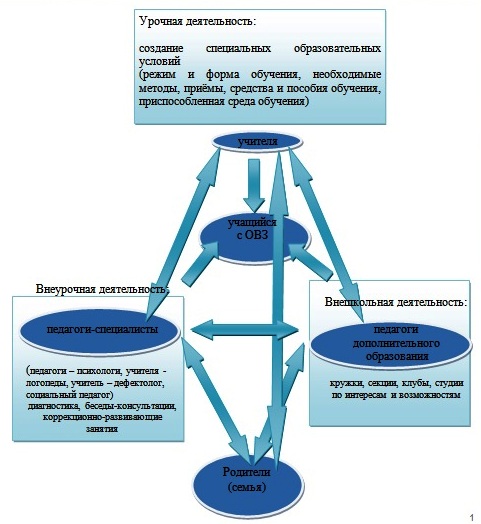 Урочная деятельность: создание специальных образовательных условий (режим и форма обучения, необходимые методы, приемы, средства и пособия, среда обучения)Внеурочная деятельность - педагоги-специалисты - (педагоги-психологи, учителя-логопеды, учитель-дефектолог, социальный педагог) –диагностика, беседы, консультации, коррекционно-развивающие занятияВнешкольная деятельность – педагоги дополнительного образования – кружки, секции, студии, клубы по интересам и возможностямМеханизм взаимодействия осуществляется посредством единства урочной, внеурочной и внешкольной деятельности через формы работы учителей, педагогов-специалистов, через возможности социальной адаптации посредством дополнительного образованияСхема №2«Организация взаимодействия по осуществлению коррекционной работы внутри МБОУ « Мекенская СОШ» и система связей со специалистами других учреждений»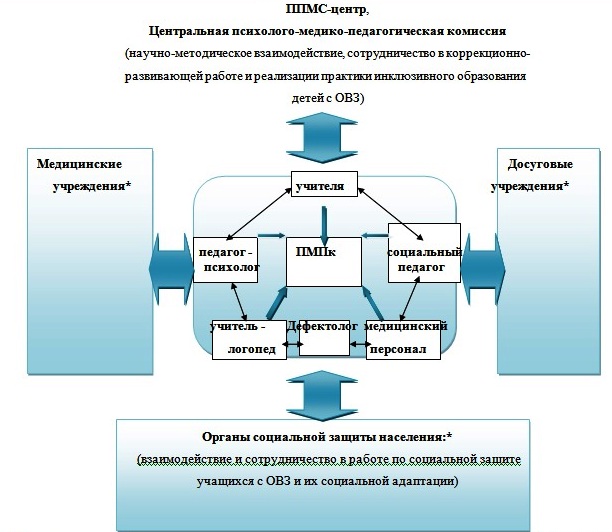 ППМС-центр, ЦПМПК (научно-методическое взаимодействие, сотрудничество в коррекционно-развивающей работе и реализации практики инклюзивного образования детей с ОВЗ)Медицинские учреждения (реабилитационный центр для детей-инвалидов, СПИД-центр, Врачебно-физкультурный диспансер, Противотуберкулезный диспансер)Досуговые учреждения (дом  детского творчества, центральная  районная и сельская  детская библиотеки)Органы социальной защиты населения (КДН и ЗП, Реабилитационный Центр для детей, попавших в трудную жизненную ситуацию, Комплексный центр социального обслуживания населения: отдел опеки и попечительства, отдел по работе с семьей). Планируемые результаты коррекционной работыПланируемые личностные результаты. Обучающийся будет или сможет:положительно относиться к коррекционным занятиям, понимая их необходимость для того, чтобы стать более успешным в учебной деятельности;при помощи педагога или самостоятельно определять цели своего обучения, ставить и формулировать для себя новые задачи в учёбе и познавательной деятельности;принимать посильное участие (в пределах возрастных и индивидуальных возможностей) в общественной жизни класса и школы, участие в детских и молодёжных общественных организациях, школьных и внешкольных мероприятиях); придерживаться (в некоторых случаях при помощи педагога) норм и требований школьной жизни, прав и обязанностей ученика, моральных норм в отношении взрослых и сверстников в школе, дома, во внеучебных видах деятельности;при помощи педагога или самостоятельно строить жизненные планы с учётом конкретной ситуации и собственных индивидуальных возможностей и склонностей;с помощью педагога ориентироваться на понимание причин своих успехов и неудач в различных аспектах школьной жизни на основе их анализа;                                                                                                          давать оценку результатов своей работы на основе критериев успешности её выполнения, задаваемых педагогом;осознавать смысл и оценивать свои поступки и поступки других детей с точки зрения усвоенных моральных норм и этических чувств, анализируя их с помощью педагога;принимать и придерживаться традиционных ценностных ориентаций (семьи, природы, своей страны, здорового образа жизни, уважительного отношения к окружающим людям). Планируемые регулятивные результаты. Обучающийся будет или сможет:с помощью педагога или самостоятельно планировать пути достижения цели, выбирать наиболее оптимальные способы решения учебных и познавательных задач;самостоятельно или с помощью педагога выбирать приоритетные цели;под руководством педагога или самостоятельно координировать свои действия с планируемыми результатами, контролировать ход выполняемой деятельности, выбирать способы действий, исходя из имеющихся условий и требований, корректировать действия при изменении ситуации;с помощью педагога или самостоятельно оценивать собственные возможности при выполнении учебной задачи, правильность её выполнения;самостоятельно или под руководством педагога принимать решения в учебной и внеучебной деятельности;делать простейший прогноз будущих событий и развития выполняемой  деятельности самостоятельно или под руководством педагога;прогнозировать и контролировать временные рамки выполнения учебной и внеучебной деятельности самостоятельно или с помощью педагога;осуществлять самоконтроль и самооценку на индивидуально доступном уровне.Планируемые коммуникативные результаты. Обучающийся будет или сможет:вступать в учебное сотрудничество и совместную деятельность со сверстниками и учителями (в паре, в группе) на индивидуально доступном уровне;регулировать самостоятельно или при участии педагога или школьного медиатора конфликтные ситуации посредством учёта интересов сторон и поиска компромисса;аргументированно отстаивать своё мнение самостоятельно или под руководством педагога;согласно индивидуальным возможностям формировать компетентность в области использования информационно-коммуникационных технологий;сознательно использовать устную и письменную речь в учебно-познавательной деятельности, для общения, выражения собственных мыслей, чувств, идей на индивидуально доступном уровне самостоятельно или при помощи педагога;использовать внешнюю и внутреннюю речь как регулятор планирования, осуществления и коррекции деятельности самостоятельно или под руководством педагога;участвовать в диалоге, в групповом обсуждении при совместной деятельности на индивидуально доступном уровне. Планируемые познавательные результаты. Обучающийся будет или сможет:  самостоятельно или с помощью педагога  определять понятия, создавать обобщения, устанавливать аналогии, классифицировать,   выбирать основания и критерии для классификации, устанавливать причинно-следственные связи, строить  логическое рассуждение, умозаключение (индуктивное, дедуктивное  и по аналогии) и делать выводы;самостоятельно или под руководством педагога создавать, применять и преобразовывать знаково-символические средства, модели и схемы для решения учебно-познавательных задач;использовать навык смыслового чтения на индивидуально доступном уровне, применять основы ознакомительного, поискового чтения;проводить простейшие наблюдения по плану и простейшие эксперименты под руководством учителя;самостоятельно или под руководством педагога объяснять явления, процессы, связи и отношения, выявляемые в ходе исследования;самостоятельно или при помощи педагога осуществлять расширенный поиск информации с использованием ресурсов библиотек и сети Интернет;3.1. Учебный план.Учебный план начального общего образования для учащихся с ЗПР (вариант 7.1.) является нормативным документом, в основой которого являются следующие документы:Федеральный закон от 29.12.2012 г. № 273-ФЗ (ред. от 04.06.2014, с изм. от 04.06.2014) «Об образовании в Российской Федерации»;Приказ Минобрнауки от 19.12. 2014 года "Об утверждении федерального государственного образовательного стандарта начального общего образования для детей с особыми образовательными возможностями" (Зарегистрировано в Минюсте России 35850 03.02.2015г);Примерная    адаптированная основная общеобразовательная программа начального общего образования обучающихся с задержкой психического развития (одобрено решением федерального учебно-методического объединения по общему   образованию(протокол  от 22 декабря  . № 4/15);Локальные нормативные акты МБОУ « Мекенская СОШ».Учебный план МБОУ « Мекенская СОШ», реализующий основную образовательную программу начального общего образования (далее —учебный план), фиксирует общий объем нагрузки, максимальный объем аудиторной нагрузки обучающихся, состав и структуру предметных областей, распределяет учебное время, отводимое на их освоение по классам и учебным предметам.Учебный план определяет общие рамки принимаемых решений при разработке содержания образования, требований к его усвоению и организации образовательной деятельности, а также выступает в качестве одного из основных механизмов ее реализации.Содержание образования при получении начального общего образования реализуется преимущественно за счет введения учебных курсов, обеспечивающих целостное восприятие мира, системно­деятельностный подход и индивидуализацию обучения.       Учебный план состоит из двух частей — обязательной части и части, формируемой участниками образовательных отношений.Обязательная часть учебного плана определяет состав учебных предметов обязательных предметных областей, учебное время, отводимое на их изучение по классам (годам) обучения.Обязательная часть учебного плана отражает содержание образования, которое обеспечивает достижение важнейших целей современного начального общего образования:формирование гражданской идентичности обучающихся, приобщение их к общекультурным, национальным и этнокультурным ценностям;готовность обучающихся к продолжению образования на последующих уровнях основного общего образования, их приобщение к информационным технологиям;формирование здорового образа жизни, элементарных правил поведения в экстремальных ситуациях;личностное развитие обучающегося в соответствии с его индивидуальностью.Образовательная организация самостоятельно в организации образовательной деятельности, в выборе видов деятельности по каждому предмету (проектная деятельность, практические и лабораторные занятия, экскурсии и т. д.).Часть учебного плана, формируемая участниками образовательных отношений, обеспечивает реализацию индивидуальных потребностей обучающихся. Время, отводимое на данную часть внутри максимально допустимой недельной нагрузки обучающихся, использовано: на увеличение учебных часов, отводимых на изучение отдельных учебных предметов обязательной части; на введение учебных курсов, обеспечивающих различные интересы обучающихся, в том числе этнокультурные.В часть, формируемую участниками образовательных отношений, входит внеурочная деятельность. В соответствии с требованиями ФГОС НОО внеурочная деятельность организуется по направлениям развития личности (духовно­нравственное, социальное, общеинтеллектуальное, общекультурное, спортивно­ оздоровительное).Организация занятий по направлениям внеурочной деятельности является неотъемлемой частью образовательной деятельности в МБОУ « Мекенская СОШ». Обучающимся предоставляется возможность выбора широкого спектра занятий, направленных на их развитие.Чередование учебной и внеурочной деятельности в рамках реализации основной образовательной программы начального общего образования определяет организация, осуществляющая образовательную деятельность.Коррекционно-развивающая область представлена фронтальными и индивидуальными коррекционно-развивающими занятиями: «Коррекция устной и письменной речи» (занятия с логопедом) 2 часа в неделю в 1- 4 классах;«Коррекция и развитие моторной деятельности» (занятия с дефектологом) 2 часа в неделю в неделю в 1- 4 классах;«Коррекция коммуникативных навыков» (занятия с психологом) 1 час в неделю в 1- 4 классах;Коррекционно-развивающие занятия могут проводиться в индивидуальной и групповой форме. Формирование групп происходит на основании рекомендаций ПМПК и индивидуальной программы реабилитации инвалида. На индивидуальные коррекционные занятия отводится до 25 мин., на групповые занятия – до 40 минут. Для развития потенциала тех обучающихся с ЗПР, которые в силу особенностей психофизического развития испытывают трудности в усвоении отдельных учебных предметов, могут разрабатываться с участием их родителей (законных представителей) индивидуальные учебные планы, в рамках которых формируются индивидуальные учебные программы (содержание дисциплин, курсов, модулей, формы образования). Может быть организовано дистанционное образование в рамках сетевого взаимодействия с Центром дистанционного обучения детей-инвалидов. Реализация индивидуальных учебных планов, программ сопровождается тьюторской поддержкой.Время, отведенное на внеурочную деятельность, не учитывается при определении максимально допустимой недельной нагрузки обучающихся.В МБОУ « Мекенская СОШ» обучаются дети с особыми образовательными возможностями и дети –инвалиды, в целях сохранения здоровья, в интересах родителей (законных представителей) по решению педагогического совета режим обучения начального общего образования организован по 5-дневной учебной неделе. В целях соблюдения в случаях, предусмотренных законодательством Российской Федерации в сфере образования, возможность обучения на государственных языках субъектов Российской Федерации и родном (нерусском) языке, возможность их изучения, а также устанавливает количество занятий, отводимых на изучение этих языков, по классам (годам) обучения. Выбор варианта учебного плана осуществляется совместно с родителями (законными представителями) обучающихся. Выбор фиксируется протоколами родительских собраний и письменными заявлениями родителей. Для начального уровня общего образования МБОУ « Мекенская СОШ» представляет  два варианта учебного плана:для образовательных организаций, в которых обучение ведется на русском языке  количество обучения дней в неделю- 5;для образовательных организаций, в которых обучение ведется на русском языке, но наряду с ним изучается один из языков народов России, количество обучения дней в неделю-6;При проведении занятий по родному языку в образовательных организациях, в которых наряду с русским языком изучается родной язык (1—4 классы), и по иностранному языку (2—4 классы) осуществляется деление классов на две группы.Режим образовательного процесса.Срок освоения АООП - 4 года. Для учащихся 1 классов максимальная продолжительность учебной недели составляет 5 дней.Продолжительность учебного года при получении начального общего образования составляет 34 недели, в 1 классе — 33 недели.Количество учебных занятий за 4 учебных года не может составлять менее 2904 часов и более 3345 часов. Продолжительность каникул в течение учебного года составляет не менее 30 календарных дней, летом — не менее 8 недель. Для обучающихся в 1 классе устанавливаются в течение года дополнительные недельные каникулы.Продолжительность урока составляет:в 1 классе — 35 минут;во 2—4 классах — 40 минут.Вариант 13.2. Система условий. Материально-техническая база.В МБОУ« Мекенская СОШ» обеспечен  процесс образования учащихся с ЗПР техническими средствами и комфортным доступом  к образованию. Для осуществления образовательного процесса учащихся с ЗПР созданы необходимые условия:  учебныу кабинеты , обеспечены учебно-дидактическим оборудованием, необходимым для проведения учебных занятий, 6 кабинетов с мультимедийными проекторами (в соответствии с требованиями СанПиН), имеется спортивный зал, библиотека, медицинский кабинет, столовая, кабинет педагога-психолога, с оборудованной сенсорной комнатой, логопедический кабинет, кабинет ПДД.Временной режим. Соответствие требованиям.Материально-техническая база реализации АООП НОО детей с ЗПР соответствует требованиям, предъявляемым к помещению логопедического кабинета; кабинета психолога.  Временной режим образования учащихся с ЗПР установлен в соответствии с законодательно закрепленными нормами (Федеральный закон «Об образовании в Российской Федерации», СанПиН, приказы Министерства образования и науки Российской Федерации и др.), а также локальными актами школы. Обучение детей с ЗПР организовано в первую смену.Продолжительность урока: I класс от 35 минут до 45 минут; 2-4 классы от 40 минут до 45минут. В середине каждого урока проводится физкультурная минутка (проводимые физкультурные минутки направлены на снятие общего мышечного напряжения и коррекцию осанки учащихся, кроме того включаются обязательные упражнения для снятия зрительного напряжения и активизации зрительной системы.В режиме школы предусмотрено проведение прогулки (1час) на свежем воздухе во второй половине дня; Во второй половине дня, согласно режима школы, проводятся занятия в рамках дополнительного образования, логопедические занятия. Организация учебного места учащихся.Каждый класс оборудован партами, которые регулируется в соответствии с ростом учащихся. Номер парты подбирается тщательно, в соответствии с ростом ученика, что обеспечивает возможность поддерживать правильную позу. Парты имеют хорошее освещение. Всегда учитывается какой рукой пишет ребенок: если ведущая рука – правая, то свет на рабочую поверхность падает слева, а если ребенок левша, тогда стол   устанавливается возле окна так, чтобы свет падал справа. Необходимые школьные учебники  находятся на расстоянии вытянутой руки; обязательно используются подставки для книг.Все учебные кабинеты обеспечены автоматизированным рабочим местом учителя, что дает возможность для использования информационно-коммуникационных технологий в образовательном процессе. Каждый учитель имеет возможность проводить уроки в соответствии с современными требованиями информатизации образовательной организации, используя видео- и аудио технику. Информационно-образовательная среда.В школе также созданы условия для функционирования электронной информационно- образовательной среды, включающей в себя электронные информационные ресурсы, электронные образовательные ресурсы, информационные и телекоммуникационные технологии, обеспечивающие освоение учащимися образовательных программ в полном объеме независимо от места нахождения учащихся. В школе функционирует компьютерный класс. В штатное расписание включены специалисты по информационно-технической поддержке образовательной деятельности, имеющие соответствующую квалификацию. IT-инфраструктура школы оснащена локальной сетью на 1 кабинет, а также выходом в сеть Интернет. Единая локальная сеть образовательной организации:обеспечивает электронный документооборот между структурными подразделениями ОО;обеспечивает  учебную и внеурочную деятельность с использованием сетевого взаимодействия.      Помещение компьютерного класса соответствует  требованиям электробезопасности:    защитное заземление - преднамеренное соединение с землей или ее эквивалентом металлических нетоковедущих частей, которые могут оказаться под напряжением;защитное отключение в результате короткого замыкания или перегрузки в электрической сети происходит автоматическое отключение всех электроустановок, за счет срабатывания защитных предохранителей в распределительном щите;применение надежной изоляции. В качестве электропроводки используется многожильный медный провод. Для изоляции применяется ПХВ, ПВХ и резиновые трубки. Сопротивление изоляции допускается не менее 0.5 МОм, ток утечки не более 1 мА;недоступность токоведущих частей (электрические и питающие кабели располагаются за рабочими столами);организация безопасной эксплуатации ПЭВМ (осмотр ЭВМ перед включением; надежное крепление ЭВМ и периферийных устройств; правильность подключения, проверка надежности контактов; проверка исправности блоков питания, проводов и шин).В МБОУ « Мекенская СОШ» функционирует школьная библиотека, основными направлениями деятельности которой являются:обеспечение всеми формами и методами библиотечного и информационного обслуживания всех участников образовательных отношений;привлечение школьников к систематическому чтению с целью успешного изучения учебных предметов, развития чтения и мышления, познавательных интересов и способностей;оказание помощи в широком распространении научно-педагогических знаний.Фонд библиотеки  укомплектован учебной, специальной, методической и дидактической литературой, периодическими изданиями и литературой на 100 %. Имеется фонд дополнительной литературы. Фонд дополнительной литературы включает детскую художественную и научно-популярную литературу, справочно- библиографические и периодические издания. В библиотеке имеется выход в Интернет, копировальный аппарат.Педагог – библиотекарь имеет автоматизированное рабочее место, программное обеспечение специального назначения (АИБС),  доступ в Интернет. В библиотеке имеется огнетушитель. В интерьере кабинета учитывается  расположение  элементов, чтобы исключить какой-либо травматизм.  Психолого-медико-педагогическое сопровождение учащихся с РАС в процессе освоения АООП НОО реализуется в урочное и внеурочное время и осуществляется следующими специалистами: педагогами, психологами, логопедом, дефектологом, медицинскими работниками (врач-педиатр, фельдшер).  Коррекционно-развивающая среда. Кабинет логопеда находится на 1 этаже, в нем присутствует естественное левостороннее освещение. Мебель соответствует росту ребенка. Кабинет оснащен   индивидуальными логопедическими зондами, зеркалами, лингводидактическими комплектами, специальным дидактическим материалом для развития дыхания, голоса, мелкой моторики, коррекции/компенсации дефектов звукопроизношения, нарушений лексико-грамматического строя речи, связной речи, профилактики и коррекции нарушений чтения и письма, специальными компьютерными программами.Кабинет логопеда разделен на несколько основных зон: 
1. Зона коррекции звукопроизношения, в которой находится:
• настенное зеркало(50х100)
• небольшой рабочий стол (в соответствии с ростом ребенка)
• логопедические зонды
• вата или ватные диски, спирт
• методическая литература на автоматизацию и дифференциацию дефектных звуков
• картотека (для заданий на дом) на автоматизацию и дифференциацию звуков в слогах, словах, предложениях, тексте
• карточки с артикуляционными укладами речевых профилей (свистящие, шипящие, соноры)
• картинный материал
• над рабочим зеркалом – артикуляционная гимнастика в картинках

2. Зона развития мелкой моторики, в которой находятся:
• разнообразные конструкторы
• шнуровки
• мозаика
• пазлы
• пирамидки, матрешки, мелкие игрушки
• игры с пуговицами, спичками
• миниатюрные сухие пальчиковые бассейны (их можно наполнить горохом, гречкой, фасолью, рисом, песком, пшеном и тд.)
• трафареты (в соответствии с лексическими темами)
• картотека пальчиковой гимнастики, а также упражнений на координацию речи и движения
3. Зона развития лексико – грамматической стороны речи:
• картотека рассказов и сказок для пересказывания
• картотека загадок (народные загадки, загадки в форме описания предметов, загадки с пропущенным словом или «Доскажи словечко»)
• подбор предметных, сюжетных и серий сюжетных картин для составления рассказов разной сложности
• картинный материал по всем лексическим темам
• словесные игры
• Наборы картинного материала: антонимы, синонимы и омонимы.
• Подборка игровых заданий на закрепление грамматических категорий родного языка  
4. Зона ТСО (технических средств обучения), в которой расположились:
• Диктофон
• Ноутбук

5. Зона развития речевого дыхания:
• Детские музыкальные инструменты
• Теннисные шарики, трубочки – соломинки для коктейля 
6. Зона развития фонематического слуха и звукового анализа и синтеза:
• Карточки с изображением артикуляционных укладов гласных звуков (Александрова «Живые звуки»)
• Схемы для определения позиции звука в слове
• «звуковые пеналы» (для построения звуковых схем слов)
• Картинный материал (подборка на каждый звук родного языка по принципу: звук в начале слова, в середине слова, в конце слова)

7. Информационная зона. • уголок для родителей в приемной комнате логопедической   
• График работы логопеда
• Сетка занятий
• Консультации для родителей
• Памятки
• Рекомендации по закреплению текущего лексического и речевого материала
• Игровые задания на развитие моторики и артикуляцииКабинет психолога.Кабинет психолога располагается на 2 этаже, разделен на несколько зон:Зона ожидания приема (справочная информация, книги, заполнение анкет); Зона первичного приема (картотека данных, фонд психодиагностических методик, материалы для обследования). Используется рабочая часть кабинета, где находится закрытый шкаф для хранения психодиагностических методик и результатов обследований, компьютер, принтер, копировальный аппарат, библиотечка психолога, психокоррекционные и дидактические материалы, рабочий стол, аудиоаппаратура, цветомузыкальное устройство; Зона игротерапии (ковер, передвижная мебель, перегородки, шторы, игрушки, вспомогательные материалы); Зона психологической разгрузки используется для проведения мероприятий по текущей профилактике и коррекции неблагоприятных функциональных состояний в форме тренинга, релаксации, психологической разгрузки, а также для индивидуального консультирования (кресла, светильники).Спортивно-оздоровительная среда. Спортивный зал оборудован для занятий, отдыха, физкультурно-оздоровительной и лечебно-профилактической работы детей с РАС.Спортзал размещен на первом этаже.  Размеры зала обеспечивают необходимую площадь для спортивных занятий, оптимальный объем воздуха для занимающихся и безопасность занятий. Зал   обеспечен вентиляцией с трехкратным обменом воздуха в течение часа. Окна в зале расположены по   левой длинной сторонам, что   создает условия для достаточного освещения  и позволяет проводить сквозное проветривание зала в перерывах между занятиями через форточки и, кроме того, позволяет проводить физкультурные занятия при открытых окнах (или фрамугах) в теплое время года для усиления закаливающего эффекта.Освещение   естественное и искусственное.  Распределено   равномерно по всей поверхности зала, обеспечивает принятую норму независимо от времени суток, не создает бликов, т. е. обеспечивать оптимальную работу органов зрения школьников. Оконные стекла, лампы огорожены  сетками  для безопасности занимающихся.Отопительные приборы  закрыты решетками для создания безопасности.  Воздушно-тепловой режим спортзала  гигиенически нормирован, поскольку оказывает существенное влияние на теплообмен занимающихся (один из факторов, лимитирующих их физическую работоспособность). Оптимальная влажность - 30-50 процентов, движение воздуха - 0,06-0,25 метров в секунду. Оборудование зала  учитывает поло-возрастные особенности школьников и находится в исправном состоянии.        Сохранение жизни и здоровья учащихся в   школе имеет социальные, экологические, психологические, правовые, нравственные, эстетические и педагогические аспекты. Профилактика травматизма детей возможна не только при условии их специальной подготовленности к безопасной жизнедеятельности в транспортной среде, но и к формированию у них высокого уровня транспортной культуры. Организация работы по профилактике ДТТ строится с учетом индивидуальных особенностей детей с ограниченными возможностями здоровья и дифференцируется по возрастным периодам.На пришкольном участке школы оборудована специализированная развивающая детская транспортная площадка по ПДД со всеми необходимыми для обучения атрибутами: светофорами, дорожной разметкой, дорожными знаками.  Дети  получают возможность в полном объеме приобретать практические навыки безопасного поведения в процессе дорожного движения. На площадке можно изучить сигналы транспортных и пешеходных светофоров, дорожные знаки, научиться безопасно, передвигаться вблизи проезжей части и освоить навыки безопасного перехода дороги, как по пешеходному переходу, так и при его отсутствии. Кроме того, обустройство площадки позволяет детям научиться безопасному управлению велосипедами и электромобилями. В распоряжении юных участников дорожного движения 5 велосипедов, оформление (стенды) предназначен для обучения детей основам безопасности дорожного движения  включает в себя  обучающую интерактивную доску,  учебные пособия, тематические стенды, обучающие тематические настольные игры. Организация пространства.Здание и прилегающая территория МБОУ« Мекенская СОШ», соответствует общим требованиям, предъявляемым к образовательным организациям.Соответствуют требованиям санитарно-гигиенических норм образовательного процесса следующие системы, режимы и условия: Водоснабжение - централизованное, имеется горячая и холодная вода, 4 питьевых фонтанчика. Учебное заведение оборудовано, канализацией и водостоками. Работает  канализационное оборудование для сточных вод.  Освещение: все учебные помещения имеют естественное левостороннее освещение и искусственное освещение. Окна учебных помещений   ориентированы на южные, юго-восточные и восточные стороны горизонта. Светопроемы учебных помещений в зависимости от климатической зоны оборудованы регулируемыми солнцезащитными устройствами (шторами светлых тонов с достаточной степенью светопропускания). Классы обеспечены потолочными светильниками. Классные доски, не обладающие собственным свечением, оборудованы местным освещением - софитами, предназначенными для освещения классных досок. Стены классов и коридоров имеют матовую поверхность. Воздушно- тепловой режим школы: школа обеспечивается теплом от групповой котельной, источник топлива – уголь.Для контроля температурного режима учебные помещения и кабинеты оснащены бытовыми термометрами. Учебные помещения проветриваются во время перемен, а рекреационные - во время уроков. До начала занятий и после их окончания  осуществляется сквозное проветривание учебных помещений. Продолжительность сквозного проветривания определяется погодными условиями, направлением и скоростью движения ветра, эффективностью отопительной системы. Санитарно-бытовые условия: гардероб,наружный санузел ;  социально-бытовые условия:  оборудованные рабочие места, учительская, комната психологической разгрузки. Пожарная и электробезопасность: В школе работают 1 сотрудника охраны, имеется план эвакуации,   тревожная кнопка с выходом на пульт экстренного вызова полиции, 16 камер видеонаблюдения: 3  9 внутренних, 7 наружных, автоматическая пожарная сигнализация с голосовым оповещением, 7 эвакуационных выхода, 15 огнетушителей.  Охрана труда и техника безопасности.В кабинетах имеются инструкции по охране труда и технике безопасности.Имеются акты-разрешения на эксплуатацию кабинета.Соблюдаются требования пожарной безопасности.Имеются инструкции  по оказанию доврачебной помощи при несчастном случае.На оборудование спортивного зала составляются акты-испытания, результаты испытаний фиксируются в специальном журнале.Администрация образовательного учреждения совместно с профкомом своевременно (не реже одного раза в пять лет) разрабатывает инструкции по охране труда по видам работ, профессиям при проведении занятий с учащимися. Все инструктажи (вводный, первичный, повторный, целевой и внеплановый) проводятся с регистрацией записей в специальном журнале.В образовательном учреждении планируется  работа по предупреждению травматизма среди учащихся и сотрудников. Ведутся специальные журналы по учету травм и вся документация по расследованию несчастных случаев с учащимися.Проводятся мероприятия по  пропаганде вопросов охраны труда, а именно:
ознакомление работников, учащихся и воспитанников с мероприятиями, которые проводятся образовательным учреждением для улучшения состояния условий и охраны труда.
Проводятся смотры, смотры-конкурсы, учебные эвакуационные тренировки; сотрудники ОУ обеспечиваются средствами индивидуальной и коллективной защиты.Имеется уголок по ОТ, пожарной безопасности, ГО, антитеррору.Создана комиссия по ОТ, комиссия по расследованию  несчастных случаев с учащимися и сотрудниками ОУ.Проводятся ежемесячно Дни ОТ- каждую последнюю пятницу месяца. Территория образовательного учреждения. Школа размещена в жилом секторе. Местность территории ровная, размещение  по отношению к транспортным коммуникациям – 20 м. Ограждение металлическое, высотой – 1м 40см., вдоль него зеленые насаждения. Есть калитка и ворота. Территория освещена над входом школы, пришкольная территория освещена тремя фонарями, расположенными вблизи ограждения.  Ключи от замков ворот хранятся у охранника. Площадь территории – 14538 кв.м.На пришкольной территории с правой стороны оборудована детская специализированная  спортивная площадка . С левой стороны расположена зона отдыха: 4 деревянные скамейки. На центральной части территории установлена мемориальная доска, павшим в боях ВОВ и памятник Ленину..С заднего двора находится складское помещение, соответствующее правилам ПБ.Высота здания – 10,80  и  7.80 кв.м. Архитектура – 3 этажа, фундамент –бетонный, снаружи здание обито сайдингом желтого цвета, наружные и внутренние стены – кирпичные, перегородки кирпичные. Чердачное перекрытие – деревянное, перекрытие междуэтажное  -блочное . Крыша из оцинкованной жести. Полы - доски пологом окрашены. Проемы окон – двойные створчатые. Проемы дверей – однопольные и двупольные. Отделка внутренняя – штукатурка и побелка, наружная – штукатурка и побелка. Имеется центральный выход, 5 – запасных выхода, 2 лестничных пролета, оборудованные поручнями. На 1этаже  установлен подъемник  и пандус для детей – колясочников.Площадь здания – 3197 ,1кв.м.Капитальный ремонт здания производился в 2009г. Текущий ремонт производится ежегодно в летний период и в течение года по мере необходимости.  Сведения о материальном обеспечении учебного процессаИмеются: библиотека,спортивный ,акиовый залы, учебные кабинеты,столовая ,медкабинет,кабинет психологаОбеспечение питанием. Во всех котломоечных, посудомоечных (в т.ч. буфетных отделениях) должны быть установлены резервные электротитаны с подводкой воды к моечным ваннам. Все моечные ванны должны присоединяться к канализационной сети с разрывом струи не менее 20 мм от верхней приемной воронки.  Столовая в МБОУ« Мекенская СОШ»  работает шесть дней в неделю, с  8.00 час.  до  16.30 час. Учащиеся   питаются горячим завтраком на двух больших переменах.  Посадочных мест в столовой - 60, каждому ребенку отведено свое индивидуальное место.     Накрывает на столы и убирает посуду воспитатель. Столовая проветривается и проводится влажная уборка 3 раза в день (после каждого приема пищи), согласно санитарному  минимуму. Один раз в месяц проводится санитарный день. В столовой ведется бракеражный журнал, в котором ежедневно медицинскими работниками делаются пометки о снятии проб пищи; журнал здоровья, где отмечается состояние здоровья сотрудников блока питания. Контроль по обеспечению здоровым питанием школьников и предотвращению возникновения инфекционных и неинфекционных заболеваний ведется комиссией по проверке питания.  Приготовление пищи  проходит на базе школы. В школьную столовую доставляется только готовая продукция. Пищеблок оснащен необходимым оборудованием, позволяющим хранить продукцию в соответствии с требованиями и правилами.  Перед пищеблоком  находятся умывальные раковины, снабженные электросушилкой для рук и жидким мылом.   Обеденный зал оборудован столовой мебелью с покрытием, позволяющим проводить их обработку с применением моющих и дезинфицирующих средств. Оборудование, инвентарь, посуда соответствуют санитарно-эпидемиологическим требованиям, предъявляемым к организациям общественного питания, и выполнены из материалов, допущенных для контакта с пищевыми продуктами. Обеспечение хозяйственным инвентарем. Школа оснащена хозяйственным инвентарем:   Ведра, швабры, ветошь для влажной уборки, корзины для мусора, пылесос, лопаты, вилы, грабли, газонокосилка, кусторез, тележка.Моющие и дезсредства: мыло туалетное, мыло хозяйственное, мыло жидкое туалетное, «Пемолюкс», «Санлайт», средства для мытья окон, СМС. Расходным материалам и канцелярским принадлежностям: офисная бумага «Снегурочка», цветная бумага, ручки, карандаши, скотч, клей канцелярский, ножницы, степлеры, линейки, скрепки, кнопки, булавки, папки с мультиформами, мультифоры, папка «Корона» и др.3.3.Сетевой график (дорожная карта) по формированию необходимой системы условий реализации адаптированной  основой образовательной программы начального общего образованияОсновным механизмом достижения целевых ориентиров в системе условий является чёткое взаимодействие всех участников образовательного процесса.ПРИНЯТО Педагогическим Советом школыУТВЕРЖДАЮПротокол №  1 от «29» августа  2016г.Директор МБОУ « Мекенская СОШ _____ Алиева Л.Н.Приказ №  от  «30 » августа 2016г Общие положения31.Целевой раздел .51.1.Пояснительная записка51.2.Планируемые результаты  освоения обучающимися АООП НОО 101.3.Система оценки достижения планируемых результатов освоения АООП НОО442.Содержательный раздел782.1.Программа формирования у обучающихся универсальных учебных действий                                                                                     782.2.Программы отдельных учебных предметов, курсов.1142.3.2.4.Программа духовно-нравственного развития воспитания и социализации обучающихся.Программа формирования экологической культуры, культуры здорового и безопасного образа жизни обучающихся.                                                                                                                                                    1551702.4.Программа внеурочной деятельности1912.5.Программа коррекционной работы2003.Организационный раздел2103.1.Учебный план2103.2.Система условий реализации АООП НОО2173.3.Сетевой график (дорожная карта) по формированию необходимой системы условий реализации адаптированной  основой образовательной программы начального общего образования.223Обязательные формы и методы контроляИные формы учета достиженийИные формы учета достиженийИные формы учета достиженийТекущая аттестацияИтоговая (четверть,год) аттестацияУрочная деятельностьВнеурочная деятельность- устный опрос- письменная- самостоятельная работа-диктанты-контрольное списывание- тестовые задания-графическая работа- изложение- доклад- творческая работа - посещение уроков по программам наблюдениядиагностическая контрольная работа - диктанты - изложение -контроль техники чтения- анализ динамики текущей успеваемости- участие в выставках, конкурсах, соревнованиях - активность в проектах и программах внеурочной деятельности - творческий отчет- портфолио - анализ психолого-педагогических исследований- портфолио - анализ психолого-педагогических исследованийШкала перевода оценокШкала перевода оценокШкала перевода оценокКачество освоения программыУровень достиженияОтметка в бальной шкале90-100%Высокий «5»66-89%Повышенный «4»45-65%Базовый «3»Меньше 44%Низкий «2»ПредметЧто я знаюЧему научусьРусский языкЛитературное чтениеМатематикаОкружающий мирВремяДелаРисунокУтроДеньВечерВопросНапишиНарисуйЧем я люблю заниматься?Какая моя самая любимая игрушка?Сколько у меня друзей и как их зовут?Какой у меня самый любимый цвет?Какие поделки я хочу научиться мастерить?ДатаНазвание мероприятияМое участиеРезультат№п/пФормируемые навыки и уменияФормируемые навыки и уменияЧетвертиЧетвертиЧетвертиЧетверти№п/пФормируемые навыки и уменияФормируемые навыки и уменияIIIIIIIV1.Способ чтенияпо слогам1.Способ чтенияпо слогам и целыми словами1.Способ чтенияцелыми словами2.Правильность чтениябез ошибок2.Правильность чтения1 – 2 ошибки2.Правильность чтения3 и более2.Правильность чтенияпропуск, замена, искажение2.Правильность чтенияпостановка ударения2.Правильность чтенияошибки в окончаниях слов2.Правильность чтенияПовторы3.Темп чтения4.Выразительность чтенияВыразительность чтения5.ПересказПересказ6.Чтение наизустьЧтение наизусть7.Составление собственного рассказаСоставление собственного рассказаЗнание:1.Алфавит 2.Гласные 3.Твёрдые и мягкие согласные  4.Парные согласные5.Правописание жи-ши,                         ча-ща                         чу-щу                          чк-чн6.Перенос слов7.Большая буква  в фамилиях                            в  именах                           в кличках               в географических названияхУмения:1.Писать буквы и соединения без искажений2.Различать гласные и согласные3.Распределять слова по алфавиту4.Ставить ударение5.Переносить несложные слова6.Списывать текст (20слов)7.Писать без ошибок словарные слова8.Писать без ошибок текст под диктовку (20 слов)9.Устно составлять предложение на темуЗнание:1.Последовательность и название чисел от 1 до 202.Названия компонентов и результата при сложении и вычитании3.Переместительное свойство сложения4.Таблицу сложения и вычитания в пределах 10 Умение:1.Считать в пределах 20 в прямом и обратном порядке2.  Считать десятками в пределах 100                     3.В пределах 20 числа:  читать                                      Записывать                                      Сравнивать4.Решать примеры до 20  вида:   16 – 1                                                      16 + 1                                                     10 + 6                                                     16 – 6                                                      16 – 10                                                     5.Решать  задачи в 1 действие: нахождение суммынахождение разностина сравнениебольше «на» меньше «на»Знание:1.Части тела2.Органы чувств3.Правила личной гигиены4.Правила безопасного поведения5.Название страны, флаг, герб нашей страны6.Части растений7.Виды транспорта8.Признаки времён года9.Название месяцев в году10О значении домашних животных в жизни человека           Необходимо уметь: 1.Выполнять правила личной гигиены2.Выполнять правила безопасного поведения в общественных местах3.Правильно вести себя в природе4.Ухаживать за комнатными растениями№п/пФормируемые навыки и уменияФормируемые навыки и уменияЧетвертиЧетвертиЧетвертиЧетверти№п/пФормируемые навыки и уменияФормируемые навыки и уменияIIIIIIIV1.Умение читать текст:Плавно1.Умение читать текст:Правильно (без ошибок)1.Умение читать текст:Осознанно (осмысленно)1.Умение читать текст:Выразительно (соблюдать знаки препинания)1.Умение читать текст:Целыми словами2.Умение работать с книгой:объяснять смысл названия произведения2.Умение работать с книгой:выбирать нужное слово из предложенного списка2.Умение работать с книгой: находить значения непонятных слов в словаре2.Умение работать с книгой:отвечать на вопросы по содержанию2.Умение работать с книгой:пересказывать фрагменты текста2.Умение работать с книгой:высказывать своё отношение к героям произведения2.Умение работать с книгой:знакомиться с новой книгой, её автором3Творческая деятельность:сочинять рассказ по рисунку3Творческая деятельность:сочинять истории на заданную тему3Творческая деятельность:выразительно читать и учить наизусть стихотворения5.Темп чтения1.Звукобуквенный анализ слов (транскрипция) Звукобуквенный анализ слов (транскрипция) 2.Морфемный анализ слов Морфемный анализ слов 3.СписываниеСписывание4.Письменный пересказ текста повествовательного характераПисьменный пересказ текста повествовательного характера5.Письмо под диктовкуПисьмо под диктовку6.Создание речевых произведений определенных жанровСоздание речевых произведений определенных жанров7.КаллиграфияКаллиграфия8.Прием письма «с окошечками»Прием письма «с окошечками»9.Ошибкоопасные местапропуски, замены, искажения9.Ошибкоопасные местабольшая буква в начале предложения9.Ошибкоопасные местазнаки препинания в конце предложения9.Ошибкоопасные местапробелы между словами9.Ошибкоопасные местабольшая буква в именах собственных9.Ошибкоопасные местажи – ши, ча – ща, чу – щу9.Ошибкоопасные местаобозначение мягкости согласных при письме9.Ошибкоопасные местаразделительный ь и ъ знаки9.Ошибкоопасные местабезударные гласные в корне слова9.Ошибкоопасные местапарные по глухости – звонкости согласные в корне слова9.Ошибкоопасные местанепроизносимые согласные в корне слова9.Ошибкоопасные местаудвоенные согласные9.Ошибкоопасные местаправописание приставок9.Ошибкоопасные местаправописание суффиксов9.Ошибкоопасные местасловарные слова9.Ошибкоопасные местаперенос слов1.Табличные случаи сложения и вычитания в пределах 20Табличные случаи сложения и вычитания в пределах 202.Сложение и вычитание в пределах 100Сложение и вычитание в пределах 1003.Название компонентов и результата действийСложения3.Название компонентов и результата действийВычитания3.Название компонентов и результата действийУмножения4.Умение сравнивать числа, выраженияУмение сравнивать числа, выражения5.Единицы длины (см, дм, м), единицы времени (ч, мин, с)Единицы длины (см, дм, м), единицы времени (ч, мин, с)6.Решение задачсоставление рисунка, схемы …6.Решение задачвыбор действий 7.Таблица умножениях 27.Таблица умножениях 3Окружающий мирОкружающий мирЗнания: Знания: 1.О значении наблюдений, опытовО значении наблюдений, опытов2.Строение и назначение термометраСтроение и назначение термометра3.О назначении справочной литературыО назначении справочной литературы4.Название нашей планеты и нашей звездыНазвание нашей планеты и нашей звезды5.Луна – спутник землиЛуна – спутник земли6.Глобус – модель ЗемлиГлобус – модель Земли7.Названия материков и океановНазвания материков и океанов8.О вреде шумаО вреде шума9.Правила безопасного обращения с электроприборамиПравила безопасного обращения с электроприборами10.Условия жизни растений и животныхУсловия жизни растений и животных11.Характерные признаки времён годаХарактерные признаки времён года12.О значении совместного труда в обществеО значении совместного труда в обществе13.Правила поведения в общественных местахПравила поведения в общественных местахУмения: Умения: 1.Пользоваться термометромПользоваться термометром2.Различать тела природы и изделияРазличать тела природы и изделия3.Приводить примеры тел и веществПриводить примеры тел и веществ4.Приводить примеры источников энергииПриводить примеры источников энергии5.Приводить примеры растений суши и водоёмовПриводить примеры растений суши и водоёмов6.Приводить примеры животных суш и водоёмовПриводить примеры животных суш и водоёмов7.Различать времена годаРазличать времена года8.Правильно вести себя дома, на улице, в гостяхПравильно вести себя дома, на улице, в гостях№п/пФормируемые навыки и уменияФормируемые навыки и уменияЧетвертиЧетвертиЧетвертиЧетверти№п/пФормируемые навыки и уменияФормируемые навыки и уменияIIIIIIIV1.Умение читать текст:Плавно 1.Умение читать текст:Правильно (без ошибок)1.Умение читать текст:Осознанно (осмысленно)1.Умение читать текст:Выразительно1.Умение читать текст:Целыми словами2.Умение работать с книгой:Объяснять смысл заглавия произведения, связь его с содержанием2.Умение работать с книгой:Ставить вопросы к тексту и пересказывать его2.Умение работать с книгой:Составлять план произведения, рассказы о героях2.Умение работать с книгой:Определять тему и главную мысль текста2.Умение работать с книгой:Выявлять авторское отношение к персонажам2.Умение работать с книгой:Сопоставлять разных героев2.Умение работать с книгой:Определять свое отношение к произведению и героям2.Умение работать с книгой:Представлять книгу по титульному листу, оглавлению, предисловию2.Умение работать с книгой:Различать малые фольклорные жанры2.Умение работать с книгой:Находить сравнения, метафоры, олицетворения2.Умение работать с книгой:Различать сказку, рассказ, басню2.Умение работать с книгой:Выделять портрет героя, его поступки, описание природы3Творческая деятельность:создавать словесные иллюстрации к тексту3Творческая деятельность:вести рассказ от лица героя3Творческая деятельность:читать текст по ролям, участвовать в инсценировках4Необходимо знать наизусть 12-17 произведений5.Темп чтенияЗнание:1.Значимые части слова                        2.Части речи: существительное2.Прилагательное2.                        Глагол2.личные местоимения2.                       Предлоги3.Члены предложения  (подлежащее, сказуемое)4.Правописание проверяемых безударных гласных5.Правописание парных согласных6.Правописание непроизносимых согласных7.Разделительный Ъ знак                    8. Ь знак после шипящих 9.НЕ с глаголами10 Написание приставок и предлогов                                  Умение:1.Списывать текст  без искажений (60-65слов)2.Писать без ошибок текст под диктовку (60 слов)3.Устанавливать связь слов в предложении4.Определять части речи5.Производить фонетический анализ слов6.Производить разбор слов по составу7.Производить элементарный анализ предложений8. Вычленять словосочетания9.Правильно оформлять предложение10Определять тему текста11Озаглавливать текстЗнание: 1.Последовательность и название чисел от 1 до 1000 2.Названия компонентов и результата при умножении                                           при делении 3.Взаимосвязь действий умножения и деления 4.Таблицу умножения однозначных чисел 5.               деления однозначных чисел 6.Порядок выполнения действий (3-4 действия) 7.Соотношение между единицами  длины                                                           массы                                                           времени8.Свойства диагоналей прямоугольникаУмение: 1.В пределах 1000 числа:    читать                                            Записывать                                            Сравнивать2.Выполнять устно ( в пределах 100)   сложение                                                              вычитание                                                              умножение                                                              деление                                 3.Находить значение числовых выражений (3-4 действия) без скобок                                                                                                со скобками4.Выполнять в пределах 1000  письменное    сложениевычитание                                                                  5.Выполнять проверку вычислений  6.Решать  задачи в 1-4 действия                                                      7.Вычислять периметр прямоугольника, треугольника, решать задачи                                                 8.Вычислять площадь прямоугольника., решать задачи9.Устанавливать зависимость между величинами                                              10.Выполнять действия с именованными числами                                            11.Строить на нелинованной бумаге прямоугольник                                                12.Чертить с помощью циркуля окружность                                             13.Делить отрезок пополам с помощью циркуля Знание:1.Явления природы2.Горизонт, линия горизонта3.Состояния воды в природе4.Круговорот воды в природе5.Свойства воды6.Свойства воздуха7.Горные породы и полезные ископаемые8.Почва, ее значение9.4 царства живой природы10.Органы растений и их значение11.Размножение и развитие растений12.Основные группы животных13.Органы человека и их функции14.Значение и охрана природы15.Влияние человека на живую природуУмения:1.Находить стороны горизонта2.Проводить наблюдения, опыты3.Различать 5-6 растений4.Различать 7-8 животных5.Устанавливать взаимосвязи между организмами6.Приводить примеры отношения человека к природе7.Правила личной гигиены8.Выполнять правила поведения в природе№п/пФормируемые навыки и уменияФормируемые навыки и уменияЧетвертиЧетвертиЧетвертиЧетверти№п/пФормируемые навыки и уменияФормируемые навыки и уменияIIIIIIIV1.Умение читать текст:Плавно1.Умение читать текст:правильно (без ошибок)1.Умение читать текст:осознанно (осмысленно)1.Умение читать текст:Выразительно1.Умение читать текст:Целыми словами2.Умение работать с книгой:делить текст на части, составлять разные виды плана2.Умение работать с книгой:выделять ключевые слова и главную мысль текста2.Умение работать с книгой:вводить в пересказ элементы описания, рассуждения2.Умение работать с книгой:определять  авторское отношение к персонажам2.Умение работать с книгой:составлять личное мнение о литературном произведении  2.Умение работать с книгой:писать небольшие сочинения-повествования, описания, рассуждения, опираясь на свой опыт2.Умение работать с книгой:находить сравнения, метафоры, олицетворения, рифмы, примеры звукописи, образные слова и выражения, объяснять их смысл2.Умение работать с книгой:различать жанры, путём сравнения2.Умение работать с книгой:выделять слова автора, героев, пейзаж, описание героев2.Умение работать с книгой:самостоятельно выбирать книгу и определять её содержание по структурным элементам2.Умение работать с книгой:ориентироваться в различных источниках информации3Творческая деятельность:создавать словесные иллюстрации к тексту3Творческая деятельность:вести рассказ от лица героя3Творческая деятельность:читать текст по ролям, участвовать в инсценировках4Необходимо знать наизусть 20 произведений и их авторовосновные особенности литературных жанров (сказка, стих, рассказ, басня, мифы, былины)3 значительных по объёму литературных произведений, их главных героев и авторов5.Темп чтенияЗнание:1.Значимые части слова  (отличительные признаки)                      2.Части речи (отличительные признаки):                                                                  имя существительное                                   имя прилагательное                                    Глагол                                   личные местоимения                                    Предлоги                                    Союзы3.Члены предложения  (подлежащее, сказуемое)4.Типы предложений по цели высказывания                                   по интонации5.Правописание падежных окончаний существительныхприлагательных                                                       местоимений                                                          6. Правописание личных окончаний глаголов7. Ь после шипящих в глаголах8. Знаки препинания в конце предложений9. Запятая в предложенииУмения:1.Списывать текст без искажений  (70-90слов)2.Писать без ошибок текст под диктовку (80 слов)3.Производить фонетический анализ слов4.Производить разбор слов по составу5.Производить разбор слова, как часть речи6.Производить синтаксический анализ предложенийЗнание: 1.Последовательность и название чисел в пределах 100.000 2.Таблицу сложения и вычитания однозначных чисел 3.Таблицу умножения и деления однозначных чисел                                              4.Правила порядка выполнения действий  5.Связь между компонентами и результатом действия 6.Соотношение между  единицами  длины                                                           Массы                                                           времени7.Название геометрических фигурУмение: 1.В пределах 1000 000 числа:    читать                                                   Записывать                                                   Сравнивать2.Представлять число в виде суммы разрядных слагаемых3.Использовать математическую терминологию4.Выполнять устно ( в пределах 100)   сложение                                                              Вычитание                                                              Умножение                                                              деление                                 5.Находить значение числовых выражений      без скобок                                                                                                      со скобками6.Выполнять в пределах 1000 000 письменное    сложениевычитание                                                                              7.Выполнять вычисления с нулём8.Выполнять проверку правильности вычислений  9.Находить и сравнивать доли величины10.Числа по его доле11.Решать уравнения12.Решать текстовые задачи арифметическим способом                                                     13.Находить числовые значения буквенных выражений14.Устанавливать зависимость между величинами                                              15.Сравнивать величины по их числовым значениям                                                           16.Выполнять действия с именованными числами                                           17.Вычислять периметр многоугольника, решать задачи                                                 18.Вычислять площадь (прямоугольника), решать задачи19.Чертить отрезок заданной длины20.Измерять длину заданного отрезка21.Распознавать и изображать изученные геометрические фигуры 22.Распознавать пространственные тела23Проводить несложные логические       рассуждения24Находить закономерностьОкружающий мирЗнание:1.Название планеты, страны, столицы, региона, города2.Государственную символику России3.Государственные праздники4.Основные свойства воздуха, воды5.Правила сохранения, укрепления здоровья6.Поведение в окружающей среде7.Условия, для жизни живых организмов8.Необходимо уметь:  различать части растений9.Приводить примеры разных групп животных10.        Растений11.Показывать на карте горы, моря, границы и др.12.Описывать отдельные события из истории Отечества13.Определять признаки объектов природы14.Различать объекты живой и неживой природыВид диктантаНормы оценок (количество ошибок)Нормы оценок (количество ошибок)Нормы оценок (количество ошибок)Нормы оценок (количество ошибок)Вид диктанта«5»«4»«3»«2»Контрольный- два исправления или две негрубые ошибки-работа написана аккуратно- не более 2-х орфографических- 3 пунктуационных- 3 логопедических-работа выполнена аккуратно, но допущены исправления- 3-5 орфографических- 4 пунктуационных- 4 логопедическихили- 7 орфографических- 4 логопедических- допущены исправления- 8 орфографических- 8 логопедических- допущены исправления Словарный01-23-4до 7Негрубые ошибкиОднотипные ошибкиЗа одну ошибку в диктанте считаютсяЗа ошибку в диктанте не считаются-исключение из правил;- повторение одной и той же  буквы;- недописанное слово;-перенос слов;-единичный пропуск буквы- дважды написанное одно и тоже слово в предложении.Первые три однотипные ошибки равны 1 ошибке, но каждая следующая подобная считается за отдельную ошибку.- 2 исправления;- 2 пунктуационные ошибки;- повторение ошибок в одном и том же слове - например в слове «ножи» дважды написано в конце «ы».Если подобная ошибка встречается в другом слове, она считается за ошибку.- ошибки на те разделы орфографии и пунктуации, которые ни в данном классе, не перед классами не изучались 9 (учителю-выписать слово на доске);- единичный пропуск точки в конце предложения, если первое слово следующего предложения написано с заглавной буквы;-единичный случай замены одного слова без искажения смысла.Класс Личностные УУДРегулятивные УУДПознавательные УУДКоммуникативные УУД1 класс1. Ценить и принимать следующие базовые ценности: «добро», «терпение», «родина», «природа», «семья».2. Уважать к своей семье, к своим родственникам, любовь к родителям.3. Освоить роли ученика; формирование интереса (мотивации) к учению.4. Оценивать жизненные ситуаций и поступки героев художественных текстов с точки зрения общечеловеческих норм.1. Организовывать свое рабочее место под руководством учителя.2. Определять цель выполнения заданий на уроке, во внеурочной деятельности, в жизненных ситуациях под руководством учителя.3. Определять план выполнения заданий на уроках, внеурочной деятельности, жизненных ситуациях под руководством учителя.4. Использовать в своей деятельности простейшие приборы: линейку, треугольник и т.д.1. Ориентироваться в учебнике: определять умения, которые будут сформированы на основе изучения данного раздела.2. Отвечать на простые вопросы учителя, находить нужную информацию в учебнике.3. Сравнивать предметы, объекты: находить общее и различие.4. Группировать предметы, объекты на основе существенных признаков.5. Подробно пересказывать прочитанное или прослушанное; определять тему.1. Участвовать в диалоге на уроке и в жизненных ситуациях.2. Отвечать на вопросы учителя, товарищей по классу.2. Соблюдать простейшие нормы речевого этикета: здороваться, прощаться, благодарить.3. Слушать и понимать речь других.4. Участвовать в паре.2 класс1. Ценить и принимать следующие базовые ценности: «добро», «терпение», «родина», «природа», «семья», «мир», «настоящий друг». 2. Уважение к своему народу, к своей родине.3. Освоение личностного смысла учения, желания учиться.4. Оценка жизненных ситуаций и поступков героев художественных текстов с точки зрения общечеловеческих норм.1. Самостоятельно организовывать свое рабочее место.2. Следовать режиму организации учебной и внеучебной деятельности. 3. Определять цель учебной деятельности с помощью учителя и самостоятельно.4. Определять план выполнения заданий на уроках, внеурочной деятельности, жизненных ситуациях под руководством учителя.5. Соотносить выполненное задание с образцом, предложенным учителем.6. Использовать в работе простейшие инструменты и более сложные приборы (циркуль).6. Корректировать выполнение задания в дальнейшем.7. Оценка своего задания по следующим параметрам: легко выполнять, возникли сложности при выполнении.1. Ориентироваться в учебнике: определять умения, которые будут сформированы на основе изучения данного раздела; определять круг своегонезнания.2. Отвечать на простые и сложные вопросы учителя, самим задавать вопросы, находить нужную информацию в учебнике.3. Сравнивать и группировать предметы, объекты по нескольким основаниям; находить закономерности; самостоятельно продолжать их по установленном правилу.4. Подробно пересказывать прочитанное или прослушанное; составлять простой план .5. Определять, в каких источниках можно найти необходимую информацию для выполнения задания.6. Находить необходимую информацию, как в учебнике, так и в словарях в учебнике.7. Наблюдать и делать самостоятельные простые выводы1.Участвовать в диалоге; слушать и понимать других, высказывать свою точку зрения на события, поступки.2.Оформлять свои мысли вустной и письменной речи с учетом своих учебных и жизненных речевых ситуаций.3.Читать вслух и про себя тексты учебников, других художественных и научно-популярных книг, понимать прочитанное.4. Выполняя различные роли в группе, сотрудничать в совместном решении проблемы (задачи).3 класс1. Ценить и принимать следующие базовыеценности: «добро», «терпение», «родина», «природа», «семья», «мир», «настоящий друг», «справедливость», «желание понимать друг друга», «понимать позицию другого».2. Уважение к своему народу, к другим народам, терпимость к обычаям и традициям других народов.3. Освоение личностного смысла учения; желания продолжать свою учебу.4. Оценка жизненных ситуаций и поступков героев художественных текстов с точки зрения общечеловеческих норм, нравственных и этических ценностей.1. Самостоятельно организовывать своерабочее место в соответствии с целью выполнения заданий.2. Самостоятельно определять важность или необходимость выполнения различных задания в учебном процессе и жизненных ситуациях.3. Определять цель учебной деятельности с помощью самостоятельно.4. Определять план выполнения заданий на уроках, внеурочной деятельности, жизненных ситуациях под руководством учителя.5. Определять правильность выполненного задания на основе сравнения с предыдущими заданиями, или на основе различных образцов.6. Корректировать выполнение задания в соответствии с планом, условиями выполнения, результатом действий на определенном этапе.7. Использовать в работелитературу, инструменты, приборы.8. Оценка своего задания по параметрам, заранее представленным.1. Ориентироваться в учебнике: определятьумения, которые будут сформированы на основе изучения данного раздела; определять круг своего незнания; планировать свою работу по изучению незнакомого материала.2. Самостоятельно предполагать, какая дополнительная информация буде нужна для изучения незнакомого материала;отбирать необходимые источники информации среди предложенных учителем словарей, энциклопедий, справочников.3. Извлекать информацию, представленную в разных формах (текст, таблица, схема, экспонат, модель,а, иллюстрация и др.)4. Представлять информацию в виде текста, таблицы, схемы, в том числе с помощью ИКТ.5. Анализировать, сравнивать, группировать различные объекты, явления, факты.1. Участвовать в диалоге; слушать и понимать других, высказывать свою точку зрения на события, поступки.2.Оформлять свои мысли в устной и письменной речи с учетом своих учебных и жизненных речевых ситуаций.3.Читать вслух и про себя тексты учебников, других художественных и научно-популярных книг, понимать прочитанное.4. Выполняя различные роли в группе, сотрудничать в совместном решении проблемы (задачи).5. Отстаивать свою точку зрения, соблюдая правила речевого этикета.6. Критично относиться к своему мнению7. Понимать точку зрения другого8. Участвовать в работе группы, распределять роли, договариваться друг с другом.4 класс1. Ценить и принимать следующие базовые ценности: «добро», «терпение», «родина», «природа», «семья», «мир», «настоящий друг», «справедливость», «желание понимать друг друга», «понимать позицию другого», «народ», «национальность» и т.д.2. Уважение к своему народу, к другим народам, принятие ценностей других народов.3. Освоение личностного смысла учения; выбор дальнейшего образовательного маршрута.4. Оценка жизненных ситуаций и поступков героев художественных текстов с точки зрения общечеловеческих норм, нравственных и этических ценностей, ценностейгражданина России.1. Самостоятельно формулировать задание: определять его цель, планировать алгоритм его выполнения, корректировать работу по ходу его выполнения, самостоятельно оценивать.2. Использовать при выполнения задания различные средства: справочную литературу, ИКТ, инструменты и приборы.3. Определять самостоятельно критерии оценивания, давать самооценку.1. Ориентироваться в учебнике: определять умения, которые будут сформированы на основе изучения данного раздела; определять круг своего незнания; планировать свою работу по изучению незнакомого материала.2. Самостоятельно предполагать, какая дополнительная информация буде нужна для изучения незнакомого материала;отбирать необходимые источники информации среди предложенных учителем словарей, энциклопедий, справочников, электронные диски.3. Сопоставлять и отбирать информацию, полученную из различных источников(словари, энциклопедии, справочники, электронные диски, сеть Интернет).4. Анализировать, сравнивать, группировать различные объекты, явления, факты.5. Самостоятельно делать выводы, перерабатывать информацию, преобразовывать её, представлять информацию на основе схем, моделей, сообщений.6. Составлять сложный план текста.7. Уметь передавать содержание в сжатом, выборочном или развёрнутом виде.Участвовать в диалоге; слушать и понимать других, высказывать свою точку зрения на события, поступки.2.Оформлять свои мысли в устной и письменной речи с учетом своих учебных и жизненных речевых ситуаций.3.Читать вслух и про себя тексты учебников, других художественных и научно-популярных книг, понимать прочитанное.4. Выполняя различные роли в группе, сотрудничать в совместном решении проблемы (задачи).5. Отстаивать свою точку зрения, соблюдая правила речевого этикета; аргументировать свою точку зрения с помощью фактов и дополнительных сведений. 6. Критично относиться к своему мнению. Уметь взглянуть на ситуацию с иной позиции и договариваться с людьми иных позиций.7. Понимать точку зрения другого8. Участвовать в работе группы, распределять роли, договариваться друг с другом. Предвидеть последствия коллективных решений.Смысловые акценты УУДРусский языкЛитературное чтениеМатематикаМатематикаОкружающий мирличностныежизненное самоопределениенравственно-этическая ориентациясмысло образованиесмысло образованиенравственно-этическая ориентациярегулятивныецелеполагание, планирование, прогнозирование, контроль, коррекция, оценка, алгоритмизация действий (Математика, Русский язык, Окружающий мир, Технология, Физическая культура и др.)целеполагание, планирование, прогнозирование, контроль, коррекция, оценка, алгоритмизация действий (Математика, Русский язык, Окружающий мир, Технология, Физическая культура и др.)целеполагание, планирование, прогнозирование, контроль, коррекция, оценка, алгоритмизация действий (Математика, Русский язык, Окружающий мир, Технология, Физическая культура и др.)целеполагание, планирование, прогнозирование, контроль, коррекция, оценка, алгоритмизация действий (Математика, Русский язык, Окружающий мир, Технология, Физическая культура и др.)целеполагание, планирование, прогнозирование, контроль, коррекция, оценка, алгоритмизация действий (Математика, Русский язык, Окружающий мир, Технология, Физическая культура и др.)познавательныеобщеучебныемоделирование (перевод устной речи в письменную)смысловое чтение, произвольные и осознанные устные и письменные высказываниямоделирование, выбор наиболее эффективных способов решения задачмоделирование, выбор наиболее эффективных способов решения задачширокий спектр источников информациипознавательные логическиеформулирование личных, языковых, нравственных проблем. Самостоятельное создание способов решения проблем поискового и творческого характераформулирование личных, языковых, нравственных проблем. Самостоятельное создание способов решения проблем поискового и творческого характераформулирование личных, языковых, нравственных проблем. Самостоятельное создание способов решения проблем поискового и творческого характераанализ, синтез, сравнение, группировка, причинно-следственные связи, логические рассуждения, доказательства, практические действияанализ, синтез, сравнение, группировка, причинно-следственные связи, логические рассуждения, доказательства, практические действиякоммуникативныеиспользование средств языка и речи для получения и передачи информации, участие в продуктивном диалоге; самовыражение: монологические высказывания разного типа.использование средств языка и речи для получения и передачи информации, участие в продуктивном диалоге; самовыражение: монологические высказывания разного типа.использование средств языка и речи для получения и передачи информации, участие в продуктивном диалоге; самовыражение: монологические высказывания разного типа.использование средств языка и речи для получения и передачи информации, участие в продуктивном диалоге; самовыражение: монологические высказывания разного типа.использование средств языка и речи для получения и передачи информации, участие в продуктивном диалоге; самовыражение: монологические высказывания разного типа.Универсальные Учебные ДействияСтарт Рубеж Итог Регулятивные УУД1.Умеет организовывать свое рабочее место под руководством учителя2. Определяет цель выполнения заданий на уроке, во внеурочной деятельности, в жизненных ситуациях под руководством учителя3. Определяет план выполнения заданий на уроках, внеурочной деятельности, жизненных ситуациях под руководством учителя4. Использует в своей деятельности простейшие приборы: линейку, треугольник и т.д.Познавательные УУД1.Ориентируется в учебнике: определяет умения, которые будут сформированы на основе изучения данного раздела2. Отвечает на простые вопросы учителя, находит нужную информацию в учебнике3. Сравнивает предметы, объекты: находит общее и различие4. Группирует предметы, объекты на основе существенных признаков5. Подробно пересказывает прочитанное или прослушанное; определяет темуКоммуникативные УУД1.Участвовает в диалоге на уроке и в жизненных ситуациях.2. Отвечает на вопросы учителя, товарищей по классу3. Соблюдает простейшие нормы речевого этикета: здороваться, прощаться, благодарить4. Слушает и понимает речь других5. Участвует (Умеет работать) в пареУниверсальные Учебные ДействияРубеж Итог Регулятивные УУД1. Самостоятельно организовывает свое рабочее место2. Следует режиму организации учебной и внеучебной деятельности3. Определяет цель учебной деятельности с помощью учителя и самостоятельно4. Определяет план выполнения заданий на уроках, внеурочной деятельности, жизненных ситуациях под руководством учителя5. Соотносит выполненное задание с образцом, предложенным учителем6. Использует в работе простейшие инструменты и более сложные приборы (циркуль)7. Корректирует выполнение задания в дальнейшем8.Умеет оценивать свои задания по следующим параметрам: легко выполнять, возникли сложности при выполненииПознавательные УУД1. Ориентируется в учебнике: определяет умения, которые будут сформированы на основе изучения данного раздела; определяет круг своего незнания2. Отвечает на простые и сложные вопросы учителя, сам задаёт вопросы, находит нужную информацию в учебнике3. Сравнивает и группирует предметы, объекты по нескольким основаниям; Находит закономерности; самостоятельно продолжает их по установленному правилу4. Подробно пересказывает прочитанное или прослушанное; составляет простой план5. Определяет, в каких источниках можно найти необходимую информацию для выполнения задания6. Находит необходимую информацию, как в учебнике, так и в словарях учебника7. Наблюдает и делает самостоятельные простые выводыКоммуникативные УУД1.Участвует в диалоге; слушает и понимает других, высказывает свою точку зрения на события, поступки2.Оформляет свои мысли в устной и письменной речи с учетом своих учебных и жизненных речевых ситуаций3.Читает вслух и про себя тексты учебников, других художественных и научно-популярных книг, понимает прочитанное4. Выполняет различные роли в группе, сотрудничает при совместном решении проблемы (задачи)Универсальные Учебные ДействияРубеж Итог Регулятивные УУД1. Самостоятельно организовывает свое рабочее место в соответствии с целью выполнения заданий2. Самостоятельно определять важность или необходимость выполнения различных задания в учебном процессе и жизненных ситуациях3. Определяет цель учебной деятельности с помощью учителя, самостоятельно4. Определяет план выполнения заданий на уроках, внеурочной деятельности, жизненных ситуациях под руководством учителя5. Определяет правильность выполненного задания на основе сравнения с предыдущими заданиями, или на основе различных образцов6. Корректирует выполнение задания в соответствии с планом, условиями выполнения, результатом действий на определенном этапе7. Использует в работе литературу, инструменты, приборы8.Умеет оценивать свои задания по параметрам, заранее представленнымПознавательные УУД1. Ориентируется в учебнике: определяет умения, которые будут сформированы на основе изучения данного раздела; определяет круг своего незнания; планирует свою работу по изучению незнакомого материала2. Самостоятельно предполагает, какая дополнительная информация будет нужна для изучения незнакомого материала; Отбирает необходимые источники информации среди предложенных учителем словарей, энциклопедий, справочников3. Извлекает информацию, представленную в разных формах (текст, таблица, схема, экспонат, модель, иллюстрация и др.)4. Представляет информацию в виде текста, таблицы, схемы, в том числе с помощью ИКТ5. Анализирует, сравнивает, группирует различные объекты, явления, фактыКоммуникативные УУД1. Участвует в диалоге; слушает и понимает других, высказывает свою точку зрения на события, поступки2.Оформляет свои мысли в устной и письменной речи с учетом своих учебных и жизненных речевых ситуаций3.Читает вслух и про себя тексты учебников, других художественных и научно-популярных книг, понимает прочитанное4. Выполняет различные роли в группе, сотрудничает в совместном решении проблемы (задачи)5. Отстаивает свою точку зрения, соблюдая правила речевого этикета6. Критично относиться к своему мнению7. Понимает точку зрения другого8. Участвует в работе группы, распределяет роли, умеет договариваться друг с другомУниверсальные Учебные ДействияРубеж Итог Регулятивные УУД1. Самостоятельно формулирует задание: определяет его цель, планирует алгоритм его выполнения, корректирует работу по ходу его выполнения, самостоятельно оценивает2. Использует при выполнении задания различные средства: справочную литературу, ИКТ, инструменты и приборы3. Определяет самостоятельно критерии оценивания, умеет давать самооценкуПознавательные УУД1. Ориентируется в учебнике: определяет умения, которые будут сформированы на основе изучения данного раздела; определяет круг своего незнания; планирует свою работу по изучению незнакомого материала2. Самостоятельно предполагает, какая дополнительная информация будет нужна для изучения незнакомого материала; Отбирает необходимые источники информации среди предложенных учителем словарей, энциклопедий, справочников, электронных дисков3. Сопоставляет и отбирает информацию, полученную из различных источников (словари, энциклопедии, справочники, электронные диски, сеть Интернет)4. Анализирует, сравнивает, группирует различные объекты, явления, факты5. Самостоятельно делает выводы, перерабатывает информацию, преобразовывает её, представляет информацию на основе схем, моделей, сообщений6. Составляет сложный план текста7. Умеет передавать содержание в сжатом, выборочном или развёрнутом видеКоммуникативные УУД1.Участвует в диалоге; слушает и понимает других, высказывает свою точку зрения на события, поступки2.Оформляет свои мысли в устной и письменной речи с учетом своих учебных и жизненных речевых ситуаций3.Читает вслух и про себя тексты учебников, других художественных и научно-популярных книг, понимает прочитанное4. Выполняет различные роли в группе, сотрудничает в совместном решении проблемы (задачи)5. Отстаивает свою точку зрения, соблюдая правила речевого этикета; аргументирует свою точку зрения с помощью фактов и дополнительных сведений6. Критично относится к своему мнению. Умеет взглянуть на ситуацию с иной позиции и договариваться с людьми иных позиций7. Понимает точку зрения другого8. Участвует в работе группы, распределяет роли, умеет договариваться друг с другом. Предвидеть последствия коллективных решенийУниверсальные Учебные ДействияСтарт Рубеж Итог 1. Воспринимает объединяющую роль России как государства, территории проживания и общности языка. Соотносит понятия «родная природа» и «Родина».2. Проявляет уважение к своей семье, ценит взаимопомощь и взаимоподдержку членов семьи и друзей3. Принимает новый статус «ученик», внутреннюю позицию школьника на уровне положительного отношения к школе, принимает образ «хорошего ученика».4. Внимательно относится к собственным переживаниям и переживаниям других людей; нравственному содержанию поступков.5. Выполняет правила личной гигиены, безопасного поведения в школе, дома, на улице, в общественных местах. 6. Внимательно относится к красоте окружающего мира, произведениям искусства.7. Адекватно воспринимает оценку учителя.Универсальные Учебные ДействияРубеж Итог 1. Воспринимает Россию как многонациональное государство, русский язык как средство общения. Принимает необходимость изучения русского языка гражданами России любой национальности. 2. Проявляет уважение к семье, традициям своего народа, к своей малой родине, ценит взаимопомощь и взаимоподдержку членов общества.3. Принимает учебные цели, проявляет желание учиться. 4. Оценивает свои эмоциональные реакции, ориентируется в нравственной оценке собственных поступков.5. Выполняет правила этикета. Внимательно и бережно относится к природе, соблюдает правила экологической безопасности. 6. Внимательно относится к собственным переживаниям, вызванным восприятием природы, произведения искусства.7. Признает собственные ошибки. Сопоставляет собственную оценку своей деятельности с оценкой её товарищами, учителемУниверсальные Учебные ДействияРубеж Итог 1. Воспринимает историко-географический образ России (территория, границы, географические особенности, многонациональность, основные исторические события; государственная символика, праздники, права и обязанности гражданина). 2. Проявляет уважение к семье, к культуре своего народа и других народов, населяющих Россию.3. Проявляет положительную мотивацию и познавательный интерес к учению, активность при изучении нового материала.4. Анализирует свои переживания и поступки. Ориентируется в нравственном содержании собственных поступков и поступков других людей. Находит общие нравственные категории в культуре разных народов.5. Выполняет основные правила бережного отношения к природе, правила здорового образа жизни на основе знаний об организме человека. 6. Проявляет эстетическое чувство на основе знакомства с разными видами искусства, наблюдениями за природой.7. Сопоставляет самооценку собственной деятельности с оценкой ее товарищами, учителемУниверсальные Учебные ДействияРубеж Итог 1. Проявляет чувство сопричастности с жизнью своего народа и Родины, осознавать свою гражданскую и национальную принадлежность. Собирает и изучает краеведческий материал (история и география края). 2. Ценит семейные отношения, традиции своего народа. Уважает и изучает историю России, культуру народов, населяющих Россию.3. Определяет личностный смысл учения; выбирает дальнейший образовательный маршрут.4. Регулирует свое поведение в соответствии с познанными моральными нормами и этическими требованиями. Испытывает эмпатию, понимает чувства других людей и сопереживает им, выражает свое отношение в конкретных поступках.5. Ответственно относится к собственному здоровью, к окружающей среде, стремится к сохранению живой природы. 6. Проявляет эстетическое чувство на основе знакомства с художественной культурой. 7. Ориентируется в понимании причин успешности/неуспешности в учебеПриобщение учащихся к культурным ценностям этнической и социокультурной группыПриобщение учащихся к культурным ценностям этнической и социокультурной группыУрочнаяБеседы на тему истории и культуры родной семьи, родного города, края, родной улицы и Родины (на уроках в соответствии с календарно-тематическим планированием)Внеурочная Обзорные экскурсии по городу.Посещение музеев, городских библиотекРабота с родителямиТематические родительские собрания, конференции, индивидуальные консультации, педагогические консилиумы совместно со службой сопровождения школы (в соответствии с календарным планом школы)Работа с социальными партнерамиСовместные мероприятия с представителями центров внешкольной работыПриобщение учащихся к базовым национальным ценностямПриобщение учащихся к базовым национальным ценностямУрочнаяБиблиотечные уроки, уроки в музее, беседы, викториныВнеурочнаяТематические классные часы (в соответствии с планом воспитательной работы)Работа с родителямиСовместные экскурсии, походы, посещение библиотек, музеев, совместные тематические классные часы, родительские собрания.Приобщение учащихся к общечеловеческим ценностям в контексте формирования у них идентичности гражданина России.Приобщение учащихся к общечеловеческим ценностям в контексте формирования у них идентичности гражданина России.Урочная Использование содержание УМК, тематические беседы о государственной символике, национальных праздниках, Конституции страныВнеурочнаяКонцерты, праздники, тематические классные часыРабота с родителямиВстречи с ветеранами боевых действий, совместные творческие концерты для ветеранов.Приобщение учащихся к культуре здорового и безопасного образа жизниПриобщение учащихся к культуре здорового и безопасного образа жизниУрочнаяИспользование содержания УМК, уроки-утренники, использование здоровьесберегающих технологий, предупреждение случаев травматизма.ВнеурочнаяРитмические переменки, прогулки на свежем воздухе, экскурсии, походы, соревнования, проектная деятельность, конкурсы, праздники. Тематические классные часыРабота сродителямиПроведение бесед, родительских собраний, консультаций.Работа с социальными партнёрамиПроведение тематических мероприятий совместно с работниками библиотеки, учреждений дополнительного образования: конкурсы, викторины, литературные встречи, соревнованияНаправление 1. Воспитание гражданственности, патриотизма, уважения к правам, свободам и обязанностям человекаНаправление 1. Воспитание гражданственности, патриотизма, уважения к правам, свободам и обязанностям человекаНаправление 1. Воспитание гражданственности, патриотизма, уважения к правам, свободам и обязанностям человекаЦенностные установкиЛюбовь к России, своему народу, своему краю; служение Отечеству; правовое государство; гражданское общество; закон и правопорядок; поликультурный мир; свобода личная и национальная; доверие к людям, институтам государства и гражданского общества.Ценностные установкиЛюбовь к России, своему народу, своему краю; служение Отечеству; правовое государство; гражданское общество; закон и правопорядок; поликультурный мир; свобода личная и национальная; доверие к людям, институтам государства и гражданского общества.Ценностные установкиЛюбовь к России, своему народу, своему краю; служение Отечеству; правовое государство; гражданское общество; закон и правопорядок; поликультурный мир; свобода личная и национальная; доверие к людям, институтам государства и гражданского общества.ЗадачиВиды и формы занятий (воспитательные мероприятия)Сроки Воспитание чувства патриотизма, сопричастности к героической истории Российского государства.Формирование у подрастающего поколения верности Родине, готовности служению Отечеству и его вооруженной защите.Формирование гражданского отношения к Отечеству.Воспитание верности духовным традициям России.Развитие общественной активности, воспитание сознательного отношения к народному достоянию, уважения к национальным традициям.Классные часы, посвященные Международному Дню толерантности.НоябрьВоспитание чувства патриотизма, сопричастности к героической истории Российского государства.Формирование у подрастающего поколения верности Родине, готовности служению Отечеству и его вооруженной защите.Формирование гражданского отношения к Отечеству.Воспитание верности духовным традициям России.Развитие общественной активности, воспитание сознательного отношения к народному достоянию, уважения к национальным традициям.Месячник правовой культуры «Я – человек, я – гражданин!»ФевральВоспитание чувства патриотизма, сопричастности к героической истории Российского государства.Формирование у подрастающего поколения верности Родине, готовности служению Отечеству и его вооруженной защите.Формирование гражданского отношения к Отечеству.Воспитание верности духовным традициям России.Развитие общественной активности, воспитание сознательного отношения к народному достоянию, уважения к национальным традициям.Историко-патриотическая молодежная акция «Я – гражданин», посвященная Дню Конституции.ДекабрьВоспитание чувства патриотизма, сопричастности к героической истории Российского государства.Формирование у подрастающего поколения верности Родине, готовности служению Отечеству и его вооруженной защите.Формирование гражданского отношения к Отечеству.Воспитание верности духовным традициям России.Развитие общественной активности, воспитание сознательного отношения к народному достоянию, уважения к национальным традициям.Месячник по военно- патриотической работе Экскурсии в музей.Спортивные состязания «Молодецкие забавы»Изготовление праздничных открыток.Фестиваль патриотической песни «Пою мое Отечество».ФевральВоспитание чувства патриотизма, сопричастности к героической истории Российского государства.Формирование у подрастающего поколения верности Родине, готовности служению Отечеству и его вооруженной защите.Формирование гражданского отношения к Отечеству.Воспитание верности духовным традициям России.Развитие общественной активности, воспитание сознательного отношения к народному достоянию, уважения к национальным традициям.Уроки мужества «Служить России суждено тебе и мне»ФевральВоспитание чувства патриотизма, сопричастности к героической истории Российского государства.Формирование у подрастающего поколения верности Родине, готовности служению Отечеству и его вооруженной защите.Формирование гражданского отношения к Отечеству.Воспитание верности духовным традициям России.Развитие общественной активности, воспитание сознательного отношения к народному достоянию, уважения к национальным традициям.День космонавтикиАпрельВоспитание чувства патриотизма, сопричастности к героической истории Российского государства.Формирование у подрастающего поколения верности Родине, готовности служению Отечеству и его вооруженной защите.Формирование гражданского отношения к Отечеству.Воспитание верности духовным традициям России.Развитие общественной активности, воспитание сознательного отношения к народному достоянию, уважения к национальным традициям.Акция «Ветеран» (поздравление ветеранов Великой Отечественной войны и труда);МайВоспитание чувства патриотизма, сопричастности к героической истории Российского государства.Формирование у подрастающего поколения верности Родине, готовности служению Отечеству и его вооруженной защите.Формирование гражданского отношения к Отечеству.Воспитание верности духовным традициям России.Развитие общественной активности, воспитание сознательного отношения к народному достоянию, уважения к национальным традициям.«Неделя Памяти» (мероприятия, посвящённые Дню Победы)Проведение уроков памяти «Памяти павших будьте достойны».Встречи с ветеранами и тружениками ВОВЛитературно-музыкальная композиция «С Днём Победы!».Участие в митинге.МайВоспитание чувства патриотизма, сопричастности к героической истории Российского государства.Формирование у подрастающего поколения верности Родине, готовности служению Отечеству и его вооруженной защите.Формирование гражданского отношения к Отечеству.Воспитание верности духовным традициям России.Развитие общественной активности, воспитание сознательного отношения к народному достоянию, уважения к национальным традициям.Участие в городских, республиканских и всероссийских конкурсах правовой, патриотической и краеведческой направленности.В течение годаВоспитание чувства патриотизма, сопричастности к героической истории Российского государства.Формирование у подрастающего поколения верности Родине, готовности служению Отечеству и его вооруженной защите.Формирование гражданского отношения к Отечеству.Воспитание верности духовным традициям России.Развитие общественной активности, воспитание сознательного отношения к народному достоянию, уважения к национальным традициям.Совместная педагогическая деятельность семьи и школы:изучение семейных традиций;организация и проведение совместных встреч, конкурсов и викторин;организация совместных экскурсий в музеи;совместные проекты.В течение годаНаправление 2. Воспитание нравственных чувств и этического сознания.Направление 2. Воспитание нравственных чувств и этического сознания.Направление 2. Воспитание нравственных чувств и этического сознания.Ценностные установкиНравственный выбор; жизнь и смысл жизни; справедливость; милосердие; честь; достоинство; уважение к родителям; уважение достоинства человека, равноправие, ответственность и чувство долга; забота и помощь, мораль, честность, щедрость, забота о старших и младших; свобода совести и вероисповедания; толерантность, представление о вере, духовной культуре и светской этике.Ценностные установкиНравственный выбор; жизнь и смысл жизни; справедливость; милосердие; честь; достоинство; уважение к родителям; уважение достоинства человека, равноправие, ответственность и чувство долга; забота и помощь, мораль, честность, щедрость, забота о старших и младших; свобода совести и вероисповедания; толерантность, представление о вере, духовной культуре и светской этике.Ценностные установкиНравственный выбор; жизнь и смысл жизни; справедливость; милосердие; честь; достоинство; уважение к родителям; уважение достоинства человека, равноправие, ответственность и чувство долга; забота и помощь, мораль, честность, щедрость, забота о старших и младших; свобода совести и вероисповедания; толерантность, представление о вере, духовной культуре и светской этике.Формирование духовно-нравственных ориентиров.Формирование гражданского отношения к себе.Воспитание сознательной дисциплины и культуры поведения, ответственности и исполнительности.Формирование потребности самообразования, самовоспитания своих морально-волевых качеств.Развитие самосовершенствования личности.День Знаний.СентябрьФормирование духовно-нравственных ориентиров.Формирование гражданского отношения к себе.Воспитание сознательной дисциплины и культуры поведения, ответственности и исполнительности.Формирование потребности самообразования, самовоспитания своих морально-волевых качеств.Развитие самосовершенствования личности.Участие в праздновании Дня города.СентябрьФормирование духовно-нравственных ориентиров.Формирование гражданского отношения к себе.Воспитание сознательной дисциплины и культуры поведения, ответственности и исполнительности.Формирование потребности самообразования, самовоспитания своих морально-волевых качеств.Развитие самосовершенствования личности.Работа д/о «Солнышко»»В течение годаФормирование духовно-нравственных ориентиров.Формирование гражданского отношения к себе.Воспитание сознательной дисциплины и культуры поведения, ответственности и исполнительности.Формирование потребности самообразования, самовоспитания своих морально-волевых качеств.Развитие самосовершенствования личности.Месячник Пожилого человека.Конкурсы-выставки рисунков, поделок.«Мои бабушки и дедушки»  Классные часы «Пожилой человек – мудрости клад»Конкурсно-развлекательная программа ««Бабушки, дедушки и внуки»»ОктябрьФормирование духовно-нравственных ориентиров.Формирование гражданского отношения к себе.Воспитание сознательной дисциплины и культуры поведения, ответственности и исполнительности.Формирование потребности самообразования, самовоспитания своих морально-волевых качеств.Развитие самосовершенствования личности.День Учителя.Конкурс поздравительных открыток ко Дню учителя День самоуправленияПраздничный концерт «И все с любовью величают Вас именем простым УЧИТЕЛЬ»ОктябрьФормирование духовно-нравственных ориентиров.Формирование гражданского отношения к себе.Воспитание сознательной дисциплины и культуры поведения, ответственности и исполнительности.Формирование потребности самообразования, самовоспитания своих морально-волевых качеств.Развитие самосовершенствования личности.День МатериКонкурс рисунков «Лучшая мама на Земле - моя!»- Классный час «Главное слово в каждой судьбе» (Работа творческих мастерских по созданию праздничных открытокКонкурс рисунков «Мамы всякие нужны...»Агитационная акция «Отправь открытку своей маме»НоябрьФормирование духовно-нравственных ориентиров.Формирование гражданского отношения к себе.Воспитание сознательной дисциплины и культуры поведения, ответственности и исполнительности.Формирование потребности самообразования, самовоспитания своих морально-волевых качеств.Развитие самосовершенствования личности.День посвящения в читатели.ноябрьФормирование духовно-нравственных ориентиров.Формирование гражданского отношения к себе.Воспитание сознательной дисциплины и культуры поведения, ответственности и исполнительности.Формирование потребности самообразования, самовоспитания своих морально-волевых качеств.Развитие самосовершенствования личности.КТД «Новогодний праздник».Мастерская Деда Мороза Конкурс открыток на новогоднюю темуКонкурс стихов «Ах, зимушка, зима»Конкурс поделок «Волшебство Рождественской сказки»Классные часы «Как втречают Новый год в разных странах мира»ДекабрьФормирование духовно-нравственных ориентиров.Формирование гражданского отношения к себе.Воспитание сознательной дисциплины и культуры поведения, ответственности и исполнительности.Формирование потребности самообразования, самовоспитания своих морально-волевых качеств.Развитие самосовершенствования личности.Декада детей - инвалидовКонкурс рисунков «Пусть всегда будет солнце»Соревнования по различным видам спорта: «Дартц», «Прыжки», «Настольный теннис», первенство по шашкамУчастие в городском спортивном фестивале среди детей инвалидовУчастие в городском фестивале-конкурсе искусства «Во имя жизни»Выставка книг в школьной библиотеке «Мы вместе»ДекабрьФормирование духовно-нравственных ориентиров.Формирование гражданского отношения к себе.Воспитание сознательной дисциплины и культуры поведения, ответственности и исполнительности.Формирование потребности самообразования, самовоспитания своих морально-волевых качеств.Развитие самосовершенствования личности.Мероприятия, посвященные 8 мартаклассный час «Самое прекрасное слово на земле — мама»Конкурс «А ну-ка, девочки»Конкурс рисунков «Портрет милой мамочки»МартФормирование духовно-нравственных ориентиров.Формирование гражданского отношения к себе.Воспитание сознательной дисциплины и культуры поведения, ответственности и исполнительности.Формирование потребности самообразования, самовоспитания своих морально-волевых качеств.Развитие самосовершенствования личности.Неделя Добра.АпрельФормирование духовно-нравственных ориентиров.Формирование гражданского отношения к себе.Воспитание сознательной дисциплины и культуры поведения, ответственности и исполнительности.Формирование потребности самообразования, самовоспитания своих морально-волевых качеств.Развитие самосовершенствования личности.Совместная педагогическая деятельность семьи и школы:Оформление информационных стендов.Тематические общешкольные родительские собрания.Участие родителей в работе Управляющего совета школы.Организация и проведение совместных праздников, экскурсионных походов, посещение театров, музеев, Участие родителей в конкурсах, акциях, проводимых в школе.Индивидуальные консультации (психологическая, логопедическая, педагогическая и медицинская помощь).В течение годаНаправление 3. Воспитание трудолюбия, творческого отношения к учению, труду, жизни.Направление 3. Воспитание трудолюбия, творческого отношения к учению, труду, жизни.Направление 3. Воспитание трудолюбия, творческого отношения к учению, труду, жизни.Ценностные установкиУважение к труду; творчество и созидание; стремление к познанию и истине; целеустремлённость и настойчивость; бережливость; трудолюбие.Ценностные установкиУважение к труду; творчество и созидание; стремление к познанию и истине; целеустремлённость и настойчивость; бережливость; трудолюбие.Ценностные установкиУважение к труду; творчество и созидание; стремление к познанию и истине; целеустремлённость и настойчивость; бережливость; трудолюбие.Формирование у учащихся осознания принадлежности к школьному коллективу;Стремление к сочетанию личных и общественных интересов, к созданию атмосферы подлинного товарищества и дружбы в коллективе.Воспитание сознательного отношения к учебе, труду;Развитие познавательной активности, участия в общешкольных мероприятиях;Формирование готовности школьников к сознательному выбору профессииДежурство по школе.В течение годаФормирование у учащихся осознания принадлежности к школьному коллективу;Стремление к сочетанию личных и общественных интересов, к созданию атмосферы подлинного товарищества и дружбы в коллективе.Воспитание сознательного отношения к учебе, труду;Развитие познавательной активности, участия в общешкольных мероприятиях;Формирование готовности школьников к сознательному выбору профессииУчастие в игровых интеллектуальных конкурсах «Человек и природа», «Кенгуру», «Медвежонок» «Кит»По плануФормирование у учащихся осознания принадлежности к школьному коллективу;Стремление к сочетанию личных и общественных интересов, к созданию атмосферы подлинного товарищества и дружбы в коллективе.Воспитание сознательного отношения к учебе, труду;Развитие познавательной активности, участия в общешкольных мероприятиях;Формирование готовности школьников к сознательному выбору профессииКонкурс рисунков «Работа моей мечты»НоябрьФормирование у учащихся осознания принадлежности к школьному коллективу;Стремление к сочетанию личных и общественных интересов, к созданию атмосферы подлинного товарищества и дружбы в коллективе.Воспитание сознательного отношения к учебе, труду;Развитие познавательной активности, участия в общешкольных мероприятиях;Формирование готовности школьников к сознательному выбору профессииОрганизация тематической выставки книг в школьной библиотеке «Без труда, не вынешь рыбку из пруда».НоябрьФормирование у учащихся осознания принадлежности к школьному коллективу;Стремление к сочетанию личных и общественных интересов, к созданию атмосферы подлинного товарищества и дружбы в коллективе.Воспитание сознательного отношения к учебе, труду;Развитие познавательной активности, участия в общешкольных мероприятиях;Формирование готовности школьников к сознательному выбору профессииВстречи с представителями разных профессий.В течение годаФормирование у учащихся осознания принадлежности к школьному коллективу;Стремление к сочетанию личных и общественных интересов, к созданию атмосферы подлинного товарищества и дружбы в коллективе.Воспитание сознательного отношения к учебе, труду;Развитие познавательной активности, участия в общешкольных мероприятиях;Формирование готовности школьников к сознательному выбору профессииАкция «Мастерская Деда Мороза».ДекабрьФормирование у учащихся осознания принадлежности к школьному коллективу;Стремление к сочетанию личных и общественных интересов, к созданию атмосферы подлинного товарищества и дружбы в коллективе.Воспитание сознательного отношения к учебе, труду;Развитие познавательной активности, участия в общешкольных мероприятиях;Формирование готовности школьников к сознательному выбору профессииОформление класса и школы к Новому году.ДекабрьФормирование у учащихся осознания принадлежности к школьному коллективу;Стремление к сочетанию личных и общественных интересов, к созданию атмосферы подлинного товарищества и дружбы в коллективе.Воспитание сознательного отношения к учебе, труду;Развитие познавательной активности, участия в общешкольных мероприятиях;Формирование готовности школьников к сознательному выбору профессииВыставки декоративно-прикладного творчества.В течение годаФормирование у учащихся осознания принадлежности к школьному коллективу;Стремление к сочетанию личных и общественных интересов, к созданию атмосферы подлинного товарищества и дружбы в коллективе.Воспитание сознательного отношения к учебе, труду;Развитие познавательной активности, участия в общешкольных мероприятиях;Формирование готовности школьников к сознательному выбору профессииВовлечение учащихся в детские объединения, секции, клубы по интересам.В течение годаФормирование у учащихся осознания принадлежности к школьному коллективу;Стремление к сочетанию личных и общественных интересов, к созданию атмосферы подлинного товарищества и дружбы в коллективе.Воспитание сознательного отношения к учебе, труду;Развитие познавательной активности, участия в общешкольных мероприятиях;Формирование готовности школьников к сознательному выбору профессииСовместная педагогическая деятельность семьи и школы:участие родителей в субботниках по благоустройству территории школы;совместные проекты с родителями, конкурс «Домик для птиц»;организация встреч-бесед с родителями – людьми различных профессий, прославившихся своим трудом, его результатами;участие в коллективно-творческих делах по подготовке праздников.В течение годаНаправление 4. Формирование ценностного отношения к семье, здоровью и здоровому образу жизни.Направление 4. Формирование ценностного отношения к семье, здоровью и здоровому образу жизни.Направление 4. Формирование ценностного отношения к семье, здоровью и здоровому образу жизни.Ценностные установкиЦенность здоровья и здорового образа жизни. Здоровье физическое и стремление к здоровому образу жизни, здоровье нравственное и социально-психологическое.Ценностные установкиЦенность здоровья и здорового образа жизни. Здоровье физическое и стремление к здоровому образу жизни, здоровье нравственное и социально-психологическое.Ценностные установкиЦенность здоровья и здорового образа жизни. Здоровье физическое и стремление к здоровому образу жизни, здоровье нравственное и социально-психологическое.Создание условий для сохранения физического, психического, духовного и нравственного здоровья учащихся.Воспитание негативного отношения к вредным привычкам.Пропаганда физической культуры и здорового образа жизниМесячник «Внимание, дети»Проведение инструктажей по правилам дорожной безопасностиОрганизация и проведение классных часов по теме «Безопасность дорожного движения»Беседы с представителями ГИБДДконкурс рисунков «Мы и дорога» конкурс творческих работ «По безопасным дорогам в безопасный мир» Игра – путешествие «Путешествие по городу Светофоринск»Праздник «Посвящение первоклассников в пешеходы»Викторина «Красный, желтый, зеленый».СентябрьСоздание условий для сохранения физического, психического, духовного и нравственного здоровья учащихся.Воспитание негативного отношения к вредным привычкам.Пропаганда физической культуры и здорового образа жизниДень психического здоровьяОктябрьСоздание условий для сохранения физического, психического, духовного и нравственного здоровья учащихся.Воспитание негативного отношения к вредным привычкам.Пропаганда физической культуры и здорового образа жизниНеделя психологииНоябрьСоздание условий для сохранения физического, психического, духовного и нравственного здоровья учащихся.Воспитание негативного отношения к вредным привычкам.Пропаганда физической культуры и здорового образа жизниУчастие в массовых мероприятиях «День памяти жертв ДТП»,ДекабрьСоздание условий для сохранения физического, психического, духовного и нравственного здоровья учащихся.Воспитание негативного отношения к вредным привычкам.Пропаганда физической культуры и здорового образа жизниДень защиты детей.ИюньСоздание условий для сохранения физического, психического, духовного и нравственного здоровья учащихся.Воспитание негативного отношения к вредным привычкам.Пропаганда физической культуры и здорового образа жизниМесячник по пропаганде ЗОЖ «Молодежь за здоровый образ жизни»Классные часы «Береги здоровье смолоду»Конкурс рисунков «Мы за здоровый образ жизни»Соревнования «Веселые старты»МартСоздание условий для сохранения физического, психического, духовного и нравственного здоровья учащихся.Воспитание негативного отношения к вредным привычкам.Пропаганда физической культуры и здорового образа жизниДекада по пожарной безопасности  Классные часы «Правила поведения при пожаре»Конкурс рисунков «Юный пожарный»АпрельСоздание условий для сохранения физического, психического, духовного и нравственного здоровья учащихся.Воспитание негативного отношения к вредным привычкам.Пропаганда физической культуры и здорового образа жизниДекада по ПДДпроведение бесед-«минуток» по профилактике несчастных случаев с детьми на дорогевстреча с инспектором ГИПДДМайСовместная педагогическая деятельность семьи и школы:родительские собрания по профилактике табакокурения, наркомании, сквернословия, детского дорожно-транспортного травматизма;беседы на темы:информационной безопасности и духовного здоровья детей;укрепления детско-родительских отношений;профилактики внутрисемейных конфликтов;создание безопасной и благоприятной обстановки в семье;безопасности детей в лесу, на водоемах и т.д.;консультации психолога, медсестры, учителя физической культуры по вопросам здоровьесбережения обучающихся;распространение буклетов для родители по вопросам здоровья;В теч. годаНаправление 5. Воспитание положительного отношения к природе, окружающей среде(экологическое воспитание)Направление 5. Воспитание положительного отношения к природе, окружающей среде(экологическое воспитание)Направление 5. Воспитание положительного отношения к природе, окружающей среде(экологическое воспитание)Ценностные установкиРодная земля; заповедная природа; планета Земля; экологическое сознание.Ценностные установкиРодная земля; заповедная природа; планета Земля; экологическое сознание.Ценностные установкиРодная земля; заповедная природа; планета Земля; экологическое сознание.Развитие интереса к природе, природным явлениям и формам жизни, понимание активной роли человека в природе.Формирование ценностного отношения к природе и всем формам жизни.Формирование опыта природоохранительной деятельности.Воспитание бережного отношения к растениям и животным.День снежного барсаОктябрьРазвитие интереса к природе, природным явлениям и формам жизни, понимание активной роли человека в природе.Формирование ценностного отношения к природе и всем формам жизни.Формирование опыта природоохранительной деятельности.Воспитание бережного отношения к растениям и животным.Конкурс поделок из природного материала «По безопасным дорогам в безопасный мир» сентябрьРазвитие интереса к природе, природным явлениям и формам жизни, понимание активной роли человека в природе.Формирование ценностного отношения к природе и всем формам жизни.Формирование опыта природоохранительной деятельности.Воспитание бережного отношения к растениям и животным.Экскурсии в Республиканский Эколого-биологический центр.в течение годаРазвитие интереса к природе, природным явлениям и формам жизни, понимание активной роли человека в природе.Формирование ценностного отношения к природе и всем формам жизни.Формирование опыта природоохранительной деятельности.Воспитание бережного отношения к растениям и животным.Акция «Покормите птиц зимой».ноябрьРазвитие интереса к природе, природным явлениям и формам жизни, понимание активной роли человека в природе.Формирование ценностного отношения к природе и всем формам жизни.Формирование опыта природоохранительной деятельности.Воспитание бережного отношения к растениям и животным.Муниципальный этап республиканской операции «Ёлочка»ноябрьРазвитие интереса к природе, природным явлениям и формам жизни, понимание активной роли человека в природе.Формирование ценностного отношения к природе и всем формам жизни.Формирование опыта природоохранительной деятельности.Воспитание бережного отношения к растениям и животным.Городская выставка творческих работ «Зеркало природы»декабрьРазвитие интереса к природе, природным явлениям и формам жизни, понимание активной роли человека в природе.Формирование ценностного отношения к природе и всем формам жизни.Формирование опыта природоохранительной деятельности.Воспитание бережного отношения к растениям и животным.Муниципальный этап Всероссийского детского экологического форума «Зелёная планета-2016»февральРазвитие интереса к природе, природным явлениям и формам жизни, понимание активной роли человека в природе.Формирование ценностного отношения к природе и всем формам жизни.Формирование опыта природоохранительной деятельности.Воспитание бережного отношения к растениям и животным.Конкурс проектов «Вода- источник жизни»февральРазвитие интереса к природе, природным явлениям и формам жизни, понимание активной роли человека в природе.Формирование ценностного отношения к природе и всем формам жизни.Формирование опыта природоохранительной деятельности.Воспитание бережного отношения к растениям и животным.Конкурс- «Лучшая кормушка».февральРазвитие интереса к природе, природным явлениям и формам жизни, понимание активной роли человека в природе.Формирование ценностного отношения к природе и всем формам жизни.Формирование опыта природоохранительной деятельности.Воспитание бережного отношения к растениям и животным.Неделя экологиимартРазвитие интереса к природе, природным явлениям и формам жизни, понимание активной роли человека в природе.Формирование ценностного отношения к природе и всем формам жизни.Формирование опыта природоохранительной деятельности.Воспитание бережного отношения к растениям и животным.Акция «Зеленый мир»артРазвитие интереса к природе, природным явлениям и формам жизни, понимание активной роли человека в природе.Формирование ценностного отношения к природе и всем формам жизни.Формирование опыта природоохранительной деятельности.Воспитание бережного отношения к растениям и животным.Республиканская экологическая акция «Сохраним леса Алтая»майРазвитие интереса к природе, природным явлениям и формам жизни, понимание активной роли человека в природе.Формирование ценностного отношения к природе и всем формам жизни.Формирование опыта природоохранительной деятельности.Воспитание бережного отношения к растениям и животным.Классные часы«Твои соседи по планете».«Стань другом природы».«Безопасность в быту» «Как не попасть в беду»«Как помочь природе убрать наш мусор». «Правила поведения в природе»в теч. годаРазвитие интереса к природе, природным явлениям и формам жизни, понимание активной роли человека в природе.Формирование ценностного отношения к природе и всем формам жизни.Формирование опыта природоохранительной деятельности.Воспитание бережного отношения к растениям и животным.Конкурс поделок из пластилина - «Природа глазами детей»майСовместная педагогическая деятельность семьи и школы:участие родителей в субботниках по благоустройству территории школы;организация экскурсий на предприятия с привлечением родителей;совместные проекты с родителями «Школьный двор», конкурс «Домик для птиц»;организация встреч-бесед с родителями – людьми различных профессий, прославившихся своим трудом, его результатами;участие в коллективно-творческих делах по подготовке праздников.В теч. годаНаправление 6. Воспитание эмоционально-положительного отношения к прекрасному, формирование представлений об эстетических идеалах и ценностях (эстетическое воспитание).Направление 6. Воспитание эмоционально-положительного отношения к прекрасному, формирование представлений об эстетических идеалах и ценностях (эстетическое воспитание).Направление 6. Воспитание эмоционально-положительного отношения к прекрасному, формирование представлений об эстетических идеалах и ценностях (эстетическое воспитание).Ценностные установкиТворческая деятельность, умение выражать себя в доступных видах творчестваЦенностные установкиТворческая деятельность, умение выражать себя в доступных видах творчестваЦенностные установкиТворческая деятельность, умение выражать себя в доступных видах творчестваРаскрытие духовных основ отечественной культуры.Воспитание у школьников чувства прекрасного, развитие творческого мышления, художественных способностей, формирование эстетических вкусов, идеалов.Формирование понимания значимости искусства в жизни каждого гражданина.Формирование культуры общения, поведения, эстетического участия в мероприятиях.День Знаний.СентябрьРаскрытие духовных основ отечественной культуры.Воспитание у школьников чувства прекрасного, развитие творческого мышления, художественных способностей, формирование эстетических вкусов, идеалов.Формирование понимания значимости искусства в жизни каждого гражданина.Формирование культуры общения, поведения, эстетического участия в мероприятиях.Посещение учреждений культурыВ течение годаРаскрытие духовных основ отечественной культуры.Воспитание у школьников чувства прекрасного, развитие творческого мышления, художественных способностей, формирование эстетических вкусов, идеалов.Формирование понимания значимости искусства в жизни каждого гражданина.Формирование культуры общения, поведения, эстетического участия в мероприятиях.Организация экскурсий по историческим местам города, республикиВ течение годаРаскрытие духовных основ отечественной культуры.Воспитание у школьников чувства прекрасного, развитие творческого мышления, художественных способностей, формирование эстетических вкусов, идеалов.Формирование понимания значимости искусства в жизни каждого гражданина.Формирование культуры общения, поведения, эстетического участия в мероприятиях.Участие в творческих конкурсах, проектах, выставках декоративно-прикладного творчестваВ течение годаРаскрытие духовных основ отечественной культуры.Воспитание у школьников чувства прекрасного, развитие творческого мышления, художественных способностей, формирование эстетических вкусов, идеалов.Формирование понимания значимости искусства в жизни каждого гражданина.Формирование культуры общения, поведения, эстетического участия в мероприятиях.Городская выставка детского прикладного и технического творчества «Радуга творчества»МартРаскрытие духовных основ отечественной культуры.Воспитание у школьников чувства прекрасного, развитие творческого мышления, художественных способностей, формирование эстетических вкусов, идеалов.Формирование понимания значимости искусства в жизни каждого гражданина.Формирование культуры общения, поведения, эстетического участия в мероприятиях. «Калейдоскоп талантов»МайРаскрытие духовных основ отечественной культуры.Воспитание у школьников чувства прекрасного, развитие творческого мышления, художественных способностей, формирование эстетических вкусов, идеалов.Формирование понимания значимости искусства в жизни каждого гражданина.Формирование культуры общения, поведения, эстетического участия в мероприятиях.Торжественная линейка «Последний звонок»МайРаскрытие духовных основ отечественной культуры.Воспитание у школьников чувства прекрасного, развитие творческого мышления, художественных способностей, формирование эстетических вкусов, идеалов.Формирование понимания значимости искусства в жизни каждого гражданина.Формирование культуры общения, поведения, эстетического участия в мероприятиях.Неделя детстваКонкурсная  программа, посвящённой Дню защиты детей.КТД «День творчества»Спортивная эстафета «Тропа Робинзона»Игра – путешествие «Праздник детства»МайРаскрытие духовных основ отечественной культуры.Воспитание у школьников чувства прекрасного, развитие творческого мышления, художественных способностей, формирование эстетических вкусов, идеалов.Формирование понимания значимости искусства в жизни каждого гражданина.Формирование культуры общения, поведения, эстетического участия в мероприятиях.Совместная педагогическая деятельность семьи и школы:участие в коллективно-творческих делах;совместные проекты;привлечение родителей к подготовке и проведению праздников, мероприятий;организация и проведение семейных встреч, конкурсов и викторин;организация экскурсий по историческим местам района;совместные посещения с родителями театров, музеев;участие родителей в конкурсах, акциях, проводимых в школе;участие в художественном оформлении классов, школы к праздникам, мероприятиям.В теч. годаНаправления реализации программыЗадачи формирования экологической культуры, здорового и безопасного образа жизниВиды и формы здоровьесберегающих мероприятийСоздание здоровьесберегающей инфраструктуры образовательной организацииСоздание условий, необходимых  для сбережения здоровья обучающихся.Организация работы по соответствию школьных помещений санитарным, гигиеническим нормам, нормам пожарной безопасности, требованиям охраны здоровья и охраны труда учащихся Организация качественного горячего питания учащихся.Оснащение кабинетов, физкультурного зала, спортплощадок необходимым оборудованием и инвентарём.Работа медицинского кабинета.Медико – психологическое сопровождение учащихся с ОВЗ.Работа психолого-педагогического консилиума.Формирование культуры здорового и безопасного образа жизни средствами урочной деятельностиПовышение эффективности учебного процесса, снижение чрезмерного функционального напряжения и утомления. Создание условий для снятия перегрузки, нормального чередования труда и отдыха.Обеспечение возможностиучащихся осуществлять учебную и внеучебную деятельности в соответствии с возрастными и индивидуальными возможностями.Изучение разделов и тем в учебных предметах, связанных с безопасностью жизни, укреплением собственного физического, нравственного и духовного здоровья, активным отдыхом. Соблюдение гигиенических норм и требований к организации и объёму учебной и внеучебной нагрузки (выполнение домашних заданий, занятия в кружках и спортивных секциях) учащихся.Использование методов и методик обучения, адекватных возрастным возможностям и особенностям учащихся (использование методик, прошедших апробацию)Индивидуализация обучения (учёт индивидуальных особенностей развития: темпа развития и темпа деятельности), работа по адаптированным программам НОО.Организация физкультурно-оздоровительной работыСистема физкультурно-оздоровительной работы в школе направлена на обеспечение рациональной организации двигательного режима учащихся, нормального физического развития и двигательной подготовленности учащихся всех возрастов, повышение адаптивных возможностей организма, сохранение и укрепление здоровья учащихся и формирование культуры здоровья.Уроки физической культуры, с элементами лечебной физкультуры.Подвижные игры.Спортивные соревнования.Игровые программы.Беседа (урочная, внеурочная, внешкольная).Встречи со спортсменами, тренерами.Формирование экологической культурыПонимание многосторонней ценности природы как источника материального и духовного развития общества.Овладение прикладными знаниями, практическими умениями и навыками рационального природопользования.  Формирование стремления к активной деятельности по улучшению и сохранению природной среды, пропаганде природоохранительных знаний, нетерпимого отношения действия людей, наносящих вред природе.Организация занятий по защите природной среды: -по предупреждению дурных поступков в природе и борьбе с ними; -по улучшению природной среды; -по пропаганде и разъяснению идей охраны природы; -по сохранению и использованию эстетических ценностей природы.Беседы.Участие в природоохранныхакциях .Участие в проектах.ЭкскурсииПросветительская работа с родителями (законными представителями)Включение родителей в здоровьесберегающую и здоровьеукрепляющую деятельность школы.Лекции, семинары, консультации, круглые столы по различным вопросам роста и развития ребёнка, его здоровья, факторам, положительно и отрицательно влияющим на здоровье детей.Привлечение родителей (законных представителей) к совместной работе по проведению оздоровительных мероприятий и спортивных соревнований.Задача: создание условий для реализации программы.Планируемый результат:улучшение условий ОУ.Задача: создание условий для реализации программы.Планируемый результат:улучшение условий ОУ.Задача: создание условий для реализации программы.Планируемый результат:улучшение условий ОУ.Состав сотрудников здоровьеберегающей инфраструктурыДеятельностьПланируемый результатДиректор ОУОсуществляет контроль за реализацией этого блокаСоздание условий: кадровое обеспечение, материально- техническое, финансовое обеспеченияЗаместитель директора по административно - хозяйственной частиОсуществляет контроль за санитарно гигиеническим состоянием всех помещений ОУ.Организует соблюдение требований пожарной безопасности; Создание условий для функционирования столовой, спортивного зала.Обеспечение соответствия состояния и содержания здания и помещений образовательного учреждения санитарным и гигиеническим нормам, нормам пожарной безопасности, требованиям охраны здоровья и охраны труда обучающихся; наличие и необходимое оснащение помещений для питания учащихся, а также для хранения и приготовления пищи; оснащение кабинетов, физкультурного зала, спортплощадок необходимым игровым и спортивным оборудованием и инвентарём.Заместитель директора по УВРРазрабатывает построение учебного процесса в соответствии с гигиеническими нормами. Контролирует реализацию ФГОС и учебных программ с учетом индивидуализации обучения (учёт индивидуальных особенностей развития: темпа развития и темпа деятельности). Организует работу по индивидуальным, адаптированным программам НОО.Организация учебного процесса в соответствии с гигиеническими нормами.Наличие условий сохранения и укрепления здоровья как одного из важнейших факторов развития личности.Педагог- организаторОрганизует воспитательную работу, направленную на формирование у учащихся экологической культуры, на развитие мотивации ЗОЖ.Наличие мотивации к ведению здорового образа жизни. Формирование у учащихся активной жизненной позиции через вовлечение в природоохранную деятельность.Классный руководитель, учитель физкультурыОсуществляют просветительскую и профилактическую работу с учащимися, направленную на формирование экологической культуры, сохранение и укрепление здоровья.Наличие у учащихся активной жизненной позиции через вовлечение в природоохранную деятельность, потребности в здоровом образе жизни, умения безопасного поведения в окружающей среде и простейших умений поведения в экстремальных (чрезвычайных) ситуацияхОтветственный за организацию питанияОрганизует просветительскую работу по пропаганде основ рационального питания;входит в состав бракеражной комиссии; осуществляет мониторинг количества питающихся.Обеспечение качественного горячего питания учащихся; формирование представления о правильном (здоровом) питании, его режиме, структуре, полезных продуктахПсихолог, логопед, дефектолог.Коррекционно – развивающая работа с учащимися с ОВЗДиагностика, психологическое просвещение учителей учащихся, родителей, коррекционно – развивающая работа с учащимися.Родители (законные представители) – члены Управляющего Совета ОУ.Контролируют соблюдение требований СанПиН. Участвуют в обсуждении совместной деятельности полколлектива, учащихся, родителей (законные представители) по здоровьесбережению. Участвуют в совещаниях по подведению итогов по сохранению здоровья учащихся.Обеспечение результативности совместной работы семьи и ОУ.Задача: повышение эффективности учебного процесса.Планируемый результат: соблюдение гигиенических норм и требований к организации и объёму учебной и внеучебной нагрузки (выполнение домашних заданий, занятия в кружках и спортивных секциях) учащихся; использование методов и методик обучения, адекватных возрастным возможностям и особенностям учащихся; строгое соблюдение всех требований к использованию технических средств обучения, в том числе компьютеров и аудиовизуальных средств; индивидуализация обучения (учёт индивидуальных особенностей развития: темпа развития и темпа деятельности), работа по адаптированным программам НОО.Задача: повышение эффективности учебного процесса.Планируемый результат: соблюдение гигиенических норм и требований к организации и объёму учебной и внеучебной нагрузки (выполнение домашних заданий, занятия в кружках и спортивных секциях) учащихся; использование методов и методик обучения, адекватных возрастным возможностям и особенностям учащихся; строгое соблюдение всех требований к использованию технических средств обучения, в том числе компьютеров и аудиовизуальных средств; индивидуализация обучения (учёт индивидуальных особенностей развития: темпа развития и темпа деятельности), работа по адаптированным программам НОО.Направления деятельности Учебная и внеучебная деятельность 1.Организация режима школьной жизниОптимальный годовой календарный учебный график, позволяющий равномерно чередовать учебную деятельность и отдых. Пятидневный режим обучения с соблюдением требований кмаксимальному объему учебной нагрузки. Составление расписания с учетом нормСанПиН.2.Создание предметно- пространственной среды Обеспечение учащихся удобным рабочим местом в соответствии с ОВЗ. Парты в классных комнатах располагаются так, чтобы можно было организовать фронтальную, групповую и парную работу учащихся на уроке. 3.Организация учебно- познавательной деятельности Использование в учебном процессе здоровьесберегающих технологий.Повышение здоровьесберегающей культуры учащихся через учебное занятие, внесение дополнений в календарно-тематическое планирование. Оптимальное использование содержания здоровьесберегающего образовательного компонента в учебных предметах.Корректировка учебных планов и программ: - введение внеурочной деятельности спортивно-оздоровительного направления; - реализация планов индивидуального обучения для детей с ОВЗ. Применение ИКТ с учетом требований СанПиН. Реализация плана мероприятий по профилактике детского травматизма; пожарной безопасности; проведение физкультурно-оздоровительных мероприятий. 4. Обеспечение санитарно-гигиенических условий для организации образовательного процесса, обеспечение безопасных условий организации учебного и воспитательного процесса.Проведение специальных замеров ЦГСЭН.Контроль за санитарным состоянием школьного здания и территории.Инструктаж работников ОУ и педагогов о санитарно-гигиенических требованиях к организации учебных занятий.Контроль за соблюдением правил по ТБ при проведении учебных занятий (ведение журналов по ТБ, фиксирование инструктажей в журналах).Обеспечение наличия в учебных кабинетах паспорта с указанием работы по обеспечению безопасных условий проведения учебных занятий.Проведение классными руководителями инструктажа учащихся о соблюдении ТБ во время проведения мероприятий, фиксирование в специализированном журнале.5. Подготовка и мотивация педагогического коллектива на деятельность, связанную с формированием экологической культуры, здорового и безопасного образа жизни учащихсяПовышение компетентности и уровня знаний педагогов в области здоровьесберегающих технологий:«Здоровьесберегающая педагогика и технологии её реализации»;«Экологическая культура во время организации учебного процесса»;«Проблема учебных перегрузок учащихся, приводящая к состоянию переутомления».Проведение заседаний МО классных руководителей по проблемы сотрудничества с родителями учащихся в вопросах формирования экологической культуры, здорового и безопасного образа жизни учащихся (разработка тематических родительских собраний и внеклассных совместных мероприятий – формирование банка опыта по проблеме)Проведение методических недель с показом открытых уроков, мастер - классов с использованием здоровьесберегающих подходов в обучении.Ориентация педагогов ОУ на выбор темы самообразования, связанной с формированием экологической культуры, здорового и безопасного образа жизни учащихся.Включение вопросов для обсуждения на педагогическом совете:Результаты мониторинга здоровья учащихся и здоровьесберегающей работы ОУ.Совершенствование работы ОУ по вопросу экологической культуры, здорового и безопасного образа жизни.Задача: укрепление и формирование культуры здоровья.Планируемый результат: эффективная работа с учащимися всех групп здоровья; рациональная организация уроков физической культуры и занятий активно-- двигательного характера на уровне ООО; организация динамических перемен, физкультминуток на уроках, способствующих эмоциональной разгрузке и повышению двигательной активности; регулярное проведение спортивно-оздоровительных мероприятий.Задача: укрепление и формирование культуры здоровья.Планируемый результат: эффективная работа с учащимися всех групп здоровья; рациональная организация уроков физической культуры и занятий активно-- двигательного характера на уровне ООО; организация динамических перемен, физкультминуток на уроках, способствующих эмоциональной разгрузке и повышению двигательной активности; регулярное проведение спортивно-оздоровительных мероприятий.Медико-педагогическая диагностика состояния здоровья.Медицинский осмотр детей, врачами-специалистами Мониторинг состояния здоровья, заболеваемости с целью выявления наиболее часто болеющих детей; определение причин заболеваемости с целью проведения более эффективной коррекционной и профилактических работ.Профилактическая работа по предупреждению заболеванийпроведение плановых прививок (в т.ч. вакцинация против гриппа и др.); витаминизация; профилактика простудных заболеваний;создание в ОУ условий для соблюдения санитарно-гигиенических навыков: мытья рук, переодевания сменной обуви и т.д.;соблюдение санитарно-гигиенического противоэпидемического режима;организация работы летнего оздоровительного лагеря.Проведение в рамках воспитательной работы ОУ и класса серии встреч с работниками медицинской сферы«Твой режим дня»«Берегите зубы»«Закаливание организма»«Осторожно- клещи!»«Профилактика простудных и инфекционных заболеваний»«Береги здоровье смолоду»Организация рационального питания.контроль за организацией горячего питания в ОУ; выполнение требований СанПиН к организации питания в ОУ; соблюдение оптимального режима питания. создание благоприятных условий для приема пищи (необходимые комплекты столовых приборов: ложки столовые, чайные, вилки; на столах салфетки; мытье рук перед едой) и обучение культуре поведения за столом; рейды комиссии по питанию с участием родителей с целью проверки организации питания учащихся в ОУ (проверяют наличие документов, санитарное состояние столовой, анализ меню, анкетирование, опрос учащихся).Работа службы социально-педагогического сопровождения:Организация работы с детьми с ограниченными возможностями здоровья, трудностями в обучении и отклонениямив поведении.Создание и реализация дополнительных образовательных программ и занятий, направленных на формирование ценности здоровья и здорового образа жизниПроведение Дней Здоровья.Реализация программы автокласса.Занятия в плавательном бассейне.Занятия в конноспортивной ОУ.Традиционная школьная спартакиада;Плановое лечение детей с ОВЗ в Реабилитационном Центре.Пропаганда здорового образа жизни через иллюстративно-наглядный материалОформление стенда:«Здоровый образ жизни»Создание буклетов:«Правила здорового образа жизни»;«Страна здоровья». «Витамины и здоровье».Конкурсы листовок и плакатов«Мы выбираем Здоровье»; Проведение и популяризация соревнований поразличным видам спорта.Шашки;Шахматы;Настольный теннис;Участие в муниципальных, республиканских соревнованиях среди детей с ОВЗ, популяризация их результатов.Школьная спартакиада.Городской спортивный фестиваль среди детей- инвалидов. Соревнования «Папа, мама, я — спортивная семья».Проведение мероприятий по пропаганде культуры здоровья через систему классных часов, уроков Здоровья.«Путешествие в страну здоровья».«Солнце, воздух и вода».«Твой режим дня».«Откуда берутся грязнули».«Ты и твои эмоции»«Закаливание организма»«Безопасность в быту»Проведение Месячников, Декад, направленных на формирование ценности здоровья, здорового образа жизни, умения безопасного поведения в окружающей среде и простейших умений поведения в экстремальных (чрезвычайных) ситуацияхМесячник по ПДД.«Внимание, дети!».Декада детей-инвалидов.Месячник по военно-патриотической работе.Месячник «Молодежь за здоровый образ жизни».Декада по пожарной безопасности;Неделя детства.Задачи: Формирование стремления к активной деятельности по улучшению и сохранению природной среды, пропаганде природоохранительных знаний;Формирование умений безопасного поведения в окружающей среде и простейших умений поведения в экстремальных (чрезвычайных) ситуацияхПланируемый результат:позитивная деятельность и поведение в природе;знания о природе, взаимосвязях в природе, воздействии человека на природу;понимание многосторонней ценности природы как источника материального и духовного развития общества;знания о безопасном поведении в окружающей среде.Задачи: Формирование стремления к активной деятельности по улучшению и сохранению природной среды, пропаганде природоохранительных знаний;Формирование умений безопасного поведения в окружающей среде и простейших умений поведения в экстремальных (чрезвычайных) ситуацияхПланируемый результат:позитивная деятельность и поведение в природе;знания о природе, взаимосвязях в природе, воздействии человека на природу;понимание многосторонней ценности природы как источника материального и духовного развития общества;знания о безопасном поведении в окружающей среде.Тематические недели.Неделя экологии.Неделя здоровья.Неделя психологии.Библиотечные тематические уроки, выставки.«Кто в лесу живет, кто в лесу растет»«День птиц»;«Спасем Землю!»;«На лесной полянке»;«Земля у нас – одна»;«Листая Красную книгу».Практическая природоохранная деятельность.Акция «Уют» (пересадка комнатных растений).«Зеленый мир» (озеленение школьных кабинетов).«Покормите птиц зимой».Проект «Вода – источник жизни».КонкурсыКонкурс рисунков - «Земля – наш общий дом»;Конкурс поделок из природного материала;Конкурс поделок из пластилина - «Природа глазами детей»;Конкурс – выставка «Радуга творчества». Номинации «Природа и творчество», «Прикладное творчество»;Конкурс рисунков- «Зимующие птицы нашей местности»;Конкурс экологических плакатов- «Природа просит – помоги!»;Конкурс рисунков и поделок - «Огонь друг, огонь - враг».Конкурс- «Лучшая кормушка».Проведение тематических классных часов.«Лес – наше богатство».«Твои соседи по планете». «Стань другом природы».«Безопасность в быту»«Правила пожарной безопасности»«Как не попасть в беду» «Как помочь природе убрать наш мусор».«Правила поведения при пожаре»«Правила поведения в природе»Проведение мероприятий в рамках экологического календаряЭколого-познавательная игра - «Что мы знаем о воде?» Викторина - «Все о птицах»;Экологический час - «День земли».День снежного барса.Задача: организация совместной работы педагогов и родителей (законных представителей) по формированию экологической культуры, здорового и безопасного образа жизни.Планируемый результат: формирование общественного мнения родителей, ориентированного на здоровый образ жизни; создание в семье благоприятной воспитывающей среды, способствующей улучшению межличностных отношений, повышению ответственности семьи за здоровье, физическое, эмоциональное, умственное и нравственное развитие учащихся.Задача: организация совместной работы педагогов и родителей (законных представителей) по формированию экологической культуры, здорового и безопасного образа жизни.Планируемый результат: формирование общественного мнения родителей, ориентированного на здоровый образ жизни; создание в семье благоприятной воспитывающей среды, способствующей улучшению межличностных отношений, повышению ответственности семьи за здоровье, физическое, эмоциональное, умственное и нравственное развитие учащихся.Обсуждение с родителями вопросов здоровьесбережения в семье и ОУ, знакомство родителей с задачами и итогами работы ОУ в данном направлении на родительских собраниях, лекториях.Обсуждение с родителями вопросов здоровьесбережения в семье и ОУ, знакомство родителей с задачами и итогами работы ОУ в данном направлении на родительских собраниях, лекториях.Обмен опытом семейного воспитания по ценностному отношению к здоровью.Обмен опытом семейного воспитания по ценностному отношению к здоровью.Просвещение родителей через размещение информации на сайте ОУ.Просвещение родителей через размещение информации на сайте ОУ.Создание информационных стендов, книжных выставокНормативно – правовая база по воспитанию ребенка.Социально-психологическая служба.Литература для родителей в библиотеке ОУ по вопросам воспитания.Режим работы ОУ.Оформление «Уголка здоровья»Лекторий «Школа здоровья»«Физиология и психология младшего школьника»«Здоровье и личная гигиена»«Трудности адаптации первоклассников»«Влияние режима дня на здоровье»«Предупреждение детских неврозов»«Компьютер и здоровье»«Безопасность на каждый день»Проведение совместной работы педагогов и родителей (законных представителей) по проведению спортивных мероприятий.Спортивный праздник «Мама, папа, я – спортивная семья»Соревнования «Весёлые старты»Спортивные состязания «Молодецкие забавы»Походы выходного дня.Пропаганда здорового образа жизни через иллюстративно-наглядный материал.Выпуск памяток для родителей:«Как сделать зарядку любимой привычкой ребенка»«Как сформировать у ребенка правильное отношение к своему здоровью»Упражнения для тренировки зрения.Упражнения для предупреждения плоскостопияСхема режима дня младшего школьника.Как правильно выбрать рюкзак для школьника.Основные направления деятельностиУровень сформированности компетенцийКритерии оценки уровней форсированности компетенцийФормирование экологической культуры.классные часы;викторины;конкурсы;Дни здоровья;Экскурсии;беседы по ПДД и ППБ;проектная работа1 уровень (выраженный)Активно участвует в акциях по защите природы, в экопроектах, проявляет инициативу в организации походов, викторин и других мероприятий, выполняет правила ППБ и ПДД.Формирование экологической культуры.классные часы;викторины;конкурсы;Дни здоровья;Экскурсии;беседы по ПДД и ППБ;проектная работа2 уровень (слабо выраженный)Принимает участие в мероприятиях под влиянием (давлением) одноклассников, недостаточно бережлив, может иногда нарушать правили ППБ и ПДД.Формирование экологической культуры.классные часы;викторины;конкурсы;Дни здоровья;Экскурсии;беседы по ПДД и ППБ;проектная работа3 уровень (невыраженный)Расточителен, причиняет ущерб природе, равнодушен к делам класса, нарушает правила.Организация физкультурно-оздоровительной работы:соревнования;классные часы;викторины;конкурсы;динамические паузы.1 уровень (выраженный)Понимает необходимость своего физического развития и сохранения здоровья, старательно занимается на уроках физкультуры и посещает физкультурно-оздоровительные мероприятия.Организация физкультурно-оздоровительной работы:соревнования;классные часы;викторины;конкурсы;динамические паузы.2 уровень (слабо выраженный)Не до конца осознает необходимость сохранения здоровья, неохотно посещает уроки физкультуры и физкультурно-оздоровительные мероприятия.Организация физкультурно-оздоровительной работы:соревнования;классные часы;викторины;конкурсы;динамические паузы.3 уровень (невыраженный)К сохранению здоровья относится равнодушно, в спортивных, физкультурно-оздоровительных мероприятиях предпочитает не участвует.НаправлениеРешаемые задачиФормы работыДуховно-нравственное направлениевоспитание гражданственности, патриотизма, уважение к правам, свободам и обязанностям человека;формирование умения давать нравственную оценку своим и чужим поступкам, стремления к выполнению моральных норм;формирование трудолюбия, положительного отношения к учению, труду, жизни; воспитание положительного отношения к природе, окружающей среде, любознательности и бережного отношения к живой и неживой природе;  способность к оценке своего участия во внеурочной деятельности; способность к оценке как собственных поступков, так и поступков окружающих людей;приобщение к базовым общечеловеческим ценностям, ценностям семьи.Классные часы, посвященные Международному дню Толерантности;Неделя памяти (мероприятия, посвященные Дню Победы)Уроки мужества Акция «Ветеран»Неделя Добра;Декада инвалидов;День Матери;Классные часы «Будь справедлив к своим поступкам», «Как научиться преодолевать трудности», «О детском одиночестве и путях его решения»Социальное направлениеформирование личности, усвоившей социальные нормы, ценности и реализующей их в моделях поведения, успешно выполняющей социальные нормы;создание благоприятных условий для овладения позитивными социальными, духовными ценностями и установками;формирование мотивации к активной жизненной позиции;формирование внутренней позиции школьника на уровне положительного отношения к школе, ориентацию на содержательные моменты школьной действительности и принятие образца «хорошего ученика»; формирование навыков организации сотрудничества с педагогами, сверстниками (в том числе и нормально видящими), родителями (законными представителями); развитие доброжелательности и эмоциональной отзывчивости, понимания других людей и сопереживания им;развитие положительного потенциала личности обучающихся в рамках деятельности общешкольного коллектива.Работа д/о «Солнышко».Торжественная линейка «Прием в д/о «Солнышко»»Декада детей - инвалидовИзготовление кормушек для птиц;Акция «Уют» (пересадка комнатных растений) Акция «Зеленый мир» (уход за комнатными растениями в кабинетах)Акция «Покормите птиц зимой»;Проект «Вода – источник жизни»Ремонт библиотечных книгИзготовление подарков-сувениров для будущих первоклассников (закладки, книжки-малышки и т.п.)Игра – путешествие «Мой родной город».Конкурс рисунков «Природа просит помощи»День самоуправленияБеседы, встречи с людьми трудаЭкскурсии на предприятияОбщеинтеллектуальное   направлениеобогащение запаса обучающихся научными понятиями, формирование мировоззрения, умений самостоятельно добывать новые знания, работать с информацией, делать выводы и умозаключения;развитие интеллектуальных способностей;формирование логического мышления;расширение кругозора детей , развитие воображения;Участие в игровых интеллектуальных конкурсах «Человек и природа», «Кенгуру», «Медвежонок» «Кит»Участие во внеклассных мероприятиях в рамках предметных недель;Участие в «Книжкиной Неделе»Общекультурное направление способствовать развитию творческой активности детей, вовлечению их в активную деятельность;формировать положительно-эмоциональное восприятие окружающего мира, воспитывать художественный вкус;учить осваивать специальные трудовые умения и способы работы с простейшими инструментами.Классные часы «Поговорим об этикете», «Правила поведения в общественных метах»КДД «Новогодний праздник»Экскурсии в музеи города;Участие в творческих конкурсах, проектах, выставках декоративно-прикладного творчества;Посещение учреждений культуры;Выполнение творческих заданий по предметам.Проведение викторин.Встречи с интересными людьмиСпортивно-оздоровительное направлениеценностное отношение к своему здоровью;знание и выполнение санитарно-гигиенических правил;организация оздоровительной и познавательной деятельности, направленной на развитие физических сил и здоровья, выработку гигиенических навыков и здорового образа жизни;Весёлые стартыПапа, мама, я – спортивная семьяСпортивные праздники «А, ну-ка, мальчики!«А, ну-ка, девочки!»Игра «Мы выбираем здоровье»Классные часы «Твой режим дня», «Берегите зубы», «Твое здоровье и личная гигиена», «Где и как мы едим», «Компьютер и здоровье», «Откуда берутся грязнули».Конкурс рисунков «Мы за здоровый образ жизни»Месячник «Молодежь за здоровый образ жизни».Соревнования на первенство школы: настольный теннис, шашки, дартс.Направления внеурочной деятельностиПодготов.1234итогоНаправления внеурочной деятельностиДуховно-нравственное111115Спортивно-оздоровительное111115Социальное111115Итого3333315Направление работыМероприятиеФорма проведенияСроки и регулярность  проведенияДиагностикапсихолого-педагогическая диагностика  уровня готовности к обучению индивидуальноавгустДиагностикакомплексная психодиагностика уровня адаптации к школьному обучениюгрупповая и (или) индивидуальнаяоктябрь-ноябрь(1 классы)ежегодноДиагностикадиагностика динамики и результативности коррекционно-развивающей работы педагога-психолога с обучающимсяиндивидуальнов течение учебного годаежегодно или по мере необходимостиКоррекционно-развивающая работакоррекционно-развивающие занятия и занятия в мини-группахиндивидуальная и (или) групповаяв течение учебного годапериодичность занятий в соответствии с рекомендациями ПМПкКонсультированиеКонсультирование родителей (законных представителей,педагогов иобучающихся с ОВЗиндивидуальнона ПМПкв течение учебного года по запросу,                         по ежегодному плану ПМПк и по мере необходимостиПсихологическое просвещение и профилактикавыступления на родительских собранияхвыступления на плановых заседаниях ПМПквыступления на заседаниях методических объединений и педагогических советахразработка рекомендаций в соответствии с возрастными и индивидуально-типическими особенностями детей, состоянием их соматического и психического здоровья групповаягрупповаягрупповаяпо плану работысогласно ежегодному плану работы ПМПкпо плану работы педагога - психолога по мере необходимости ежегодноЭкспертно-методическая деятельностьвыявление, анализ динамики развития учащихся, разработка раздела психологической коррекции в адаптированной индивидуальной образовательной программе, корректировка планирования коррекционно-развивающей работыиндивидуальнопо мере необходимости в течение учебного годаежегодно1234коррекционно-развивающая область777728коррекционно-развивающие занятия666624«Коррекция речи и навыков письма» (логопед)22228«Коррекция и развитие моторной деятельности» (дефектолог)22228«Коррекция коммуникативных навыков» (психолог)22228Ритмика11114Примерный учебный план начального общего образования годовойПримерный учебный план начального общего образования годовойПримерный учебный план начального общего образования годовойПримерный учебный план начального общего образования годовойПримерный учебный план начального общего образования годовойПримерный учебный план начального общего образования годовойПримерный учебный план начального общего образования годовойПредметные областиучебные предметы классыКоличество часов в годКоличество часов в годКоличество часов в годКоличество часов в годВсегоПредметные областиучебные предметы классыIIIIIIIVВсегоОбязательная частьФилологияРусский язык165170170170675ФилологияЛитературное чтение132136136136540ФилологияИностранный язык–686868204Математика и информатикаМатематика 132136136136540Общество-знание и естествознаниеОкружающий мир66686868270Основы религиозных культур и светской этикиОсновы религиозных культур и светской этики–––3434ИскусствоМузыка33343434135ИскусствоИзобразительное искусство33343434135Технология Технология 33343434135Физическая культураФизическая культура99102102102405Итого:Итого:6937827828163073Часть, формируемая участниками образовательных отношенийЧасть, формируемая участниками образовательных отношений–10210264268Максимально допустимая годовая нагрузка Максимально допустимая годовая нагрузка 6938848848843345Учебный план начального общего образования (5-дневная  неделя)Учебный план начального общего образования (5-дневная  неделя)Учебный план начального общего образования (5-дневная  неделя)Учебный план начального общего образования (5-дневная  неделя)Учебный план начального общего образования (5-дневная  неделя)Учебный план начального общего образования (5-дневная  неделя)Учебный план начального общего образования (5-дневная  неделя)Предметные областиУчебные предметы классыКоличество часов в неделюКоличество часов в неделюКоличество часов в неделюКоличество часов в неделюВсегоПредметные областиУчебные предметы классыIIIIIIIVВсегоОбязательная частьФилологияРусский язык444416ФилологияЛитературное чтение444315ФилологияИностранный язык–2226Математика и информатикаМатематика 444416Обществознание и естествознаниеОкружающий мир22228Основы религиозных культур и светской этикиОсновы религиозных культур и светской этики–––11ИскусствоМузыка11114ИскусствоИзобразительное искусство11114Технология Технология 11114Физическая культураФизическая культура333312ИтогоИтого2022222286Часть, формируемая участниками образовательных отношенийЧасть, формируемая участниками образовательных отношений11114Русский языкРусский язык11114Максимально допустимая недельная нагрузка Максимально допустимая недельная нагрузка 2123232390Внеурочная деятельностьВнеурочная деятельность1010101040Коррекционно-развивающие занятия (в расчете на одного обучающегося)Коррекционно-развивающие занятия (в расчете на одного обучающегося)555520«Коррекция речи и навыков письма» (логопед)«Коррекция речи и навыков письма» (логопед)22228«Коррекция и развитие моторной деятельности» (дефектолог)«Коррекция и развитие моторной деятельности» (дефектолог)22228«Коррекция коммуникативных навыков» (психолог)«Коррекция коммуникативных навыков» (психолог)11114Направления внеурочной деятельностиНаправления внеурочной деятельности555520Спортивно- оздоровительноеСпортивно- оздоровительное11114Духовно-нравственноеДуховно-нравственное11114СоциальноеСоциальное11114ОбщекультурноеОбщекультурное11114ОбщеинтеллектуальноеОбщеинтеллектуальное11114Направление мероприятийМероприятияСроки реализацииI. Нормативное обеспечение введения ФГОС ОВЗ 1.Наличие решения органа государственно­общественного управления ( управляющего совета, наблюдательного  совета) о введении в образовательной организации ФГОС НОО 2016 г.I. Нормативное обеспечение введения ФГОС ОВЗ 2. Внесение изменений и дополнений в Устав образовательной организации2016 г.I. Нормативное обеспечение введения ФГОС ОВЗ 3. Разработка и утверждение плана-графика введения ФГОС ОВЗ2016 г.I. Нормативное обеспечение введения ФГОС ОВЗ 4. Обеспечение соответствия нормативной базы школы требованиям ФГОС ОВЗ (цели образовательной деятельности, режим занятий, финансирование, материально-техническое обеспечение и др.)2016 г.I. Нормативное обеспечение введения ФГОС ОВЗ 5. Разработка на основе примерной основной образовательной программы начального общего образования основной образовательной программы начального общего образования образовательной организации2016 г.Март-май6. Утверждение основной образовательной программы образовательной организации2016 г.август7. Приведение должностных инструкций работников образовательной организации в соответствие с требованиями ФГОС ОВЗ начального общего образования и тарифно­квалификационными характеристиками2016 г.8. Определение списка учебников и учебных пособий, используемых в образовательной деятельности в соответствии с ФГОС  ОВЗ2016 гг.9. Разработка и корректировка локальных актов, устанавливающих требования к объектам инфраструктуры образовательной организации с учетом требований к минимальной оснащенности учебного процесса 2016 г.10. Разработка– учебного плана;– рабочих программ учебных предметов, курсов;– годового календарного учебного графика;– положений о внеурочной деятельности учащихся;– положения об организации текущей и итоговой оценки достижения учащимися планируемых результатов освоения основной образовательной программы;  2016 г.II. Финансовое обеспечение введения ФГОС ОВЗ1. Определение объема расходов, необходимых для реализации ООП и достижения планируемых результатов, а также механизма их формированияежегодноII. Финансовое обеспечение введения ФГОС ОВЗ2. Внесение изменений в  локальные  акты,регламентирующие установление заработной платы работников школы, в том числе стимулирующих надбавок и доплат, порядка и размеров премированияежегодноII. Финансовое обеспечение введения ФГОС ОВЗ3. Заключение дополнительных соглашений к трудовому договору с педагогическими работникамиежегодноIII. Организационное обеспечение введения ФГОС ОВЗ1. Обеспечение координации деятельности субъектов образовательной деятельности, организационных структур организации по подготовке и введению ФГОС начального общего образования2016-2019 гг.III. Организационное обеспечение введения ФГОС ОВЗ2.  Разработка модели организации образовательной деятельности2015 г.III. Организационное обеспечение введения ФГОС ОВЗ3. Разработка и реализация модели взаимодействия школы  и  организациями дополнительного образования детей,  учреждениями культуры и спорта, обеспечивающих организацию внеурочной деятельности2015 г.III. Организационное обеспечение введения ФГОС ОВЗ4. Разработка и реализация системы мониторинга образовательных потребностей учащихся и родителей по использованию часов вариативной части учебного плана и внеурочной деятельности2015 г.III. Организационное обеспечение введения ФГОС ОВЗ5. Привлечение органов государственно­общественного управления  школой  к проектированию основной образовательной программы начального общего образования2015  г.IV. Кадровое обеспечение введения ФГОС ОВЗ1.Анализ кадрового обеспечения введения и реализации ФГОС начального общего образованияежегодноIV. Кадровое обеспечение введения ФГОС ОВЗ2. Создание (корректировка) плана­графика повышения квалификации педагогических и руководящих работников образовательного учреждения  в связи с введением ФГОС начального общего образования2016 г. IV. Кадровое обеспечение введения ФГОС ОВЗ3. Разработка и  корректировка плана методической работы  с ориентацией на проблемы введения ФГОС ОВЗежегодноIV. Кадровое обеспечение введения ФГОС ОВЗ4. Приведение в соответствии с требованиями ФГОС и новыми тарифно-квалификационными характеристиками должностных инструкций работников образовательной организации2016 -17 гг.V. Информационное обеспечение введения ФГОС ОВЗ1. Размещение на сайте образовательного учреждения информационных материалов о реализации ФГОС ОВЗежегодноV. Информационное обеспечение введения ФГОС ОВЗ2. Организация изучения общественного мнения по вопросам реализации ФГОС и внесения возможных дополнений в содержание АООП По требованиюV. Информационное обеспечение введения ФГОС ОВЗ3. Реализация деятельности сетевого комплекса информационного взаимодействия по вопросам реализации ФГОС ОВЗежегодноV. Информационное обеспечение введения ФГОС ОВЗ5. Обеспечение публичной отчётности по вопросам   введения ФГОС ОВЗежегодно6. Разработка рекомендаций для педагогических работников:–об  организации внеурочной деятельности учащихся;–об организации текущей и итоговой оценки достижения планируемых результатов;–по использованию ресурсов времени для организации домашней работы учащихся;– по использованию педагогических технологий;-по организации проектной деятельности  учащихся;	2016-2017 гг.VI. Материально­техническое обеспечение введения ФГОС ОВЗ1. Анализ материально­технического обеспечения реализации ФГОС ОВЗежегодноVI. Материально­техническое обеспечение введения ФГОС ОВЗ2. Обеспечение соответствия материально­технической базы школы требованиям ФГОС НООежегодно3. Обеспечение соответствия санитарно­гигиенических условий требованиям  ФГОС ОВЗежегодно4. Обеспечение соответствия условий реализации АООП    противопожарным нормам, нормам охраны труда работников ежегодно5. Обеспечение соответствия информационно­образовательной среды требованиям ФГОС ОВЗежегодно6. Обеспечение укомплектованности библиотечно­информационного центра печатными и электронными образовательными ресурсамиежегодно7. Наличие доступа МБОУ « Мекенская СОШ»  к электронным образовательным ресурсам (ЭОР), размещенным в федеральных и региональных базах данныхежегодно8. Обеспечение контролируемого доступа участников образовательной деятельности к информационным образовательным ресурсам в Интернетепостоянно